Załącznik nr 2 – Wzór karty oceny formalno-merytorycznej wniosku o dofinansowanie projektu konkursowego w ramach PO WER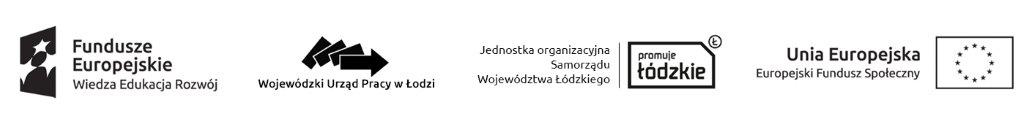 KARTA OCENY FORMALNO-MERYTORYCZNEJ WNIOSKU O DOFINANSOWANIE PROJEKTU KONKURSOWEGO W RAMACH PO WERINSTYTUCJA PRZYJMUJĄCA WNIOSEK: NR KONKURSU: ………….………………………………………………………………………………………………… DATA WPŁYWU WNIOSKU: ………………………………...……………………………………………………………NR KANCELARYJNY WNIOSKU: ……………..…………………………………………………………………………SUMA KONTROLNA WNIOSKU: .......................................................................................................................................TYTUŁ PROJEKTU: ..............................................................................................................................................................NAZWA WNIOSKODAWCY: ...............................................................................................................................................OCENIAJĄCY: .............................................................................................................................................................................................................						                           .........................................podpis oceniającego									dataCZĘŚĆ A. OGÓLNE KRYTERIUM FORMALNE DOTYCZĄCE TERMINU ZŁOŻENIA WNIOSKU (zaznaczyć właściwe znakiem „X”)CZĘŚĆ A. OGÓLNE KRYTERIUM FORMALNE DOTYCZĄCE TERMINU ZŁOŻENIA WNIOSKU (zaznaczyć właściwe znakiem „X”)CZĘŚĆ A. OGÓLNE KRYTERIUM FORMALNE DOTYCZĄCE TERMINU ZŁOŻENIA WNIOSKU (zaznaczyć właściwe znakiem „X”)CZĘŚĆ A. OGÓLNE KRYTERIUM FORMALNE DOTYCZĄCE TERMINU ZŁOŻENIA WNIOSKU (zaznaczyć właściwe znakiem „X”)CZĘŚĆ A. OGÓLNE KRYTERIUM FORMALNE DOTYCZĄCE TERMINU ZŁOŻENIA WNIOSKU (zaznaczyć właściwe znakiem „X”)CZĘŚĆ A. OGÓLNE KRYTERIUM FORMALNE DOTYCZĄCE TERMINU ZŁOŻENIA WNIOSKU (zaznaczyć właściwe znakiem „X”)CZĘŚĆ A. OGÓLNE KRYTERIUM FORMALNE DOTYCZĄCE TERMINU ZŁOŻENIA WNIOSKU (zaznaczyć właściwe znakiem „X”)CZĘŚĆ A. OGÓLNE KRYTERIUM FORMALNE DOTYCZĄCE TERMINU ZŁOŻENIA WNIOSKU (zaznaczyć właściwe znakiem „X”)CZĘŚĆ A. OGÓLNE KRYTERIUM FORMALNE DOTYCZĄCE TERMINU ZŁOŻENIA WNIOSKU (zaznaczyć właściwe znakiem „X”)CZĘŚĆ A. OGÓLNE KRYTERIUM FORMALNE DOTYCZĄCE TERMINU ZŁOŻENIA WNIOSKU (zaznaczyć właściwe znakiem „X”)CZĘŚĆ A. OGÓLNE KRYTERIUM FORMALNE DOTYCZĄCE TERMINU ZŁOŻENIA WNIOSKU (zaznaczyć właściwe znakiem „X”)CZĘŚĆ A. OGÓLNE KRYTERIUM FORMALNE DOTYCZĄCE TERMINU ZŁOŻENIA WNIOSKU (zaznaczyć właściwe znakiem „X”)CZĘŚĆ A. OGÓLNE KRYTERIUM FORMALNE DOTYCZĄCE TERMINU ZŁOŻENIA WNIOSKU (zaznaczyć właściwe znakiem „X”)CZĘŚĆ A. OGÓLNE KRYTERIUM FORMALNE DOTYCZĄCE TERMINU ZŁOŻENIA WNIOSKU (zaznaczyć właściwe znakiem „X”)CZĘŚĆ A. OGÓLNE KRYTERIUM FORMALNE DOTYCZĄCE TERMINU ZŁOŻENIA WNIOSKU (zaznaczyć właściwe znakiem „X”)CZĘŚĆ A. OGÓLNE KRYTERIUM FORMALNE DOTYCZĄCE TERMINU ZŁOŻENIA WNIOSKU (zaznaczyć właściwe znakiem „X”)CZĘŚĆ A. OGÓLNE KRYTERIUM FORMALNE DOTYCZĄCE TERMINU ZŁOŻENIA WNIOSKU (zaznaczyć właściwe znakiem „X”)CZĘŚĆ A. OGÓLNE KRYTERIUM FORMALNE DOTYCZĄCE TERMINU ZŁOŻENIA WNIOSKU (zaznaczyć właściwe znakiem „X”)CZĘŚĆ A. OGÓLNE KRYTERIUM FORMALNE DOTYCZĄCE TERMINU ZŁOŻENIA WNIOSKU (zaznaczyć właściwe znakiem „X”)CZĘŚĆ A. OGÓLNE KRYTERIUM FORMALNE DOTYCZĄCE TERMINU ZŁOŻENIA WNIOSKU (zaznaczyć właściwe znakiem „X”)CZĘŚĆ A. OGÓLNE KRYTERIUM FORMALNE DOTYCZĄCE TERMINU ZŁOŻENIA WNIOSKU (zaznaczyć właściwe znakiem „X”)CZĘŚĆ A. OGÓLNE KRYTERIUM FORMALNE DOTYCZĄCE TERMINU ZŁOŻENIA WNIOSKU (zaznaczyć właściwe znakiem „X”)CZĘŚĆ A. OGÓLNE KRYTERIUM FORMALNE DOTYCZĄCE TERMINU ZŁOŻENIA WNIOSKU (zaznaczyć właściwe znakiem „X”)CZĘŚĆ A. OGÓLNE KRYTERIUM FORMALNE DOTYCZĄCE TERMINU ZŁOŻENIA WNIOSKU (zaznaczyć właściwe znakiem „X”)CZĘŚĆ A. OGÓLNE KRYTERIUM FORMALNE DOTYCZĄCE TERMINU ZŁOŻENIA WNIOSKU (zaznaczyć właściwe znakiem „X”)CZĘŚĆ A. OGÓLNE KRYTERIUM FORMALNE DOTYCZĄCE TERMINU ZŁOŻENIA WNIOSKU (zaznaczyć właściwe znakiem „X”)CZĘŚĆ A. OGÓLNE KRYTERIUM FORMALNE DOTYCZĄCE TERMINU ZŁOŻENIA WNIOSKU (zaznaczyć właściwe znakiem „X”)CZĘŚĆ A. OGÓLNE KRYTERIUM FORMALNE DOTYCZĄCE TERMINU ZŁOŻENIA WNIOSKU (zaznaczyć właściwe znakiem „X”)CZĘŚĆ A. OGÓLNE KRYTERIUM FORMALNE DOTYCZĄCE TERMINU ZŁOŻENIA WNIOSKU (zaznaczyć właściwe znakiem „X”)CZĘŚĆ A. OGÓLNE KRYTERIUM FORMALNE DOTYCZĄCE TERMINU ZŁOŻENIA WNIOSKU (zaznaczyć właściwe znakiem „X”)CZĘŚĆ A. OGÓLNE KRYTERIUM FORMALNE DOTYCZĄCE TERMINU ZŁOŻENIA WNIOSKU (zaznaczyć właściwe znakiem „X”)CZĘŚĆ A. OGÓLNE KRYTERIUM FORMALNE DOTYCZĄCE TERMINU ZŁOŻENIA WNIOSKU (zaznaczyć właściwe znakiem „X”)CZĘŚĆ A. OGÓLNE KRYTERIUM FORMALNE DOTYCZĄCE TERMINU ZŁOŻENIA WNIOSKU (zaznaczyć właściwe znakiem „X”)CZĘŚĆ A. OGÓLNE KRYTERIUM FORMALNE DOTYCZĄCE TERMINU ZŁOŻENIA WNIOSKU (zaznaczyć właściwe znakiem „X”)CZĘŚĆ A. OGÓLNE KRYTERIUM FORMALNE DOTYCZĄCE TERMINU ZŁOŻENIA WNIOSKU (zaznaczyć właściwe znakiem „X”)CZĘŚĆ A. OGÓLNE KRYTERIUM FORMALNE DOTYCZĄCE TERMINU ZŁOŻENIA WNIOSKU (zaznaczyć właściwe znakiem „X”)CZĘŚĆ A. OGÓLNE KRYTERIUM FORMALNE DOTYCZĄCE TERMINU ZŁOŻENIA WNIOSKU (zaznaczyć właściwe znakiem „X”)Czy wniosek złożono w terminie  wskazanym regulaminie konkursu?Czy wniosek złożono w terminie  wskazanym regulaminie konkursu?Czy wniosek złożono w terminie  wskazanym regulaminie konkursu?Czy wniosek złożono w terminie  wskazanym regulaminie konkursu?Czy wniosek złożono w terminie  wskazanym regulaminie konkursu?Czy wniosek złożono w terminie  wskazanym regulaminie konkursu?Czy wniosek złożono w terminie  wskazanym regulaminie konkursu?Czy wniosek złożono w terminie  wskazanym regulaminie konkursu?Czy wniosek złożono w terminie  wskazanym regulaminie konkursu?Czy wniosek złożono w terminie  wskazanym regulaminie konkursu?Czy wniosek złożono w terminie  wskazanym regulaminie konkursu?Czy wniosek złożono w terminie  wskazanym regulaminie konkursu?Czy wniosek złożono w terminie  wskazanym regulaminie konkursu?Czy wniosek złożono w terminie  wskazanym regulaminie konkursu?Czy wniosek złożono w terminie  wskazanym regulaminie konkursu?Czy wniosek złożono w terminie  wskazanym regulaminie konkursu?Czy wniosek złożono w terminie  wskazanym regulaminie konkursu?Czy wniosek złożono w terminie  wskazanym regulaminie konkursu?Czy wniosek złożono w terminie  wskazanym regulaminie konkursu?Czy wniosek złożono w terminie  wskazanym regulaminie konkursu?Czy wniosek złożono w terminie  wskazanym regulaminie konkursu?Czy wniosek złożono w terminie  wskazanym regulaminie konkursu?Czy wniosek złożono w terminie  wskazanym regulaminie konkursu?Czy wniosek złożono w terminie  wskazanym regulaminie konkursu?Czy wniosek złożono w terminie  wskazanym regulaminie konkursu?Czy wniosek złożono w terminie  wskazanym regulaminie konkursu?Czy wniosek złożono w terminie  wskazanym regulaminie konkursu?Czy wniosek złożono w terminie  wskazanym regulaminie konkursu?Czy wniosek złożono w terminie  wskazanym regulaminie konkursu?Czy wniosek złożono w terminie  wskazanym regulaminie konkursu?Czy wniosek złożono w terminie  wskazanym regulaminie konkursu?Czy wniosek złożono w terminie  wskazanym regulaminie konkursu?Czy wniosek złożono w terminie  wskazanym regulaminie konkursu?Czy wniosek złożono w terminie  wskazanym regulaminie konkursu?Czy wniosek złożono w terminie  wskazanym regulaminie konkursu?Czy wniosek złożono w terminie  wskazanym regulaminie konkursu?Czy wniosek złożono w terminie  wskazanym regulaminie konkursu?□ Tak – wypełnić część b□ Tak – wypełnić część b□ Tak – wypełnić część b□ Tak – wypełnić część b□ Tak – wypełnić część b□ Tak – wypełnić część b□ Tak – wypełnić część b□ Tak – wypełnić część b□ Tak – wypełnić część b□ Tak – wypełnić część b□ Tak – wypełnić część b□ Tak – wypełnić część b□ Tak – wypełnić część b□ Tak – wypełnić część b□ Tak – wypełnić część b□ Tak – wypełnić część b□ Tak – wypełnić część b□ Tak – wypełnić część b□ Tak – wypełnić część b□ Tak – wypełnić część b□ Tak – wypełnić część b□ Tak – wypełnić część b□ Tak – wypełnić część b□ Nie – odrzucić projekt□ Nie – odrzucić projekt□ Nie – odrzucić projekt□ Nie – odrzucić projekt□ Nie – odrzucić projekt□ Nie – odrzucić projekt□ Nie – odrzucić projekt□ Nie – odrzucić projekt□ Nie – odrzucić projekt□ Nie – odrzucić projekt□ Nie – odrzucić projekt□ Nie – odrzucić projekt□ Nie – odrzucić projekt□ Nie – odrzucić projektCZĘŚĆ B. POZOSTAŁE OGÓLNE KRYTERIA FORMALNE (każdorazowo zaznaczyć właściwe znakiem „X”)CZĘŚĆ B. POZOSTAŁE OGÓLNE KRYTERIA FORMALNE (każdorazowo zaznaczyć właściwe znakiem „X”)CZĘŚĆ B. POZOSTAŁE OGÓLNE KRYTERIA FORMALNE (każdorazowo zaznaczyć właściwe znakiem „X”)CZĘŚĆ B. POZOSTAŁE OGÓLNE KRYTERIA FORMALNE (każdorazowo zaznaczyć właściwe znakiem „X”)CZĘŚĆ B. POZOSTAŁE OGÓLNE KRYTERIA FORMALNE (każdorazowo zaznaczyć właściwe znakiem „X”)CZĘŚĆ B. POZOSTAŁE OGÓLNE KRYTERIA FORMALNE (każdorazowo zaznaczyć właściwe znakiem „X”)CZĘŚĆ B. POZOSTAŁE OGÓLNE KRYTERIA FORMALNE (każdorazowo zaznaczyć właściwe znakiem „X”)CZĘŚĆ B. POZOSTAŁE OGÓLNE KRYTERIA FORMALNE (każdorazowo zaznaczyć właściwe znakiem „X”)CZĘŚĆ B. POZOSTAŁE OGÓLNE KRYTERIA FORMALNE (każdorazowo zaznaczyć właściwe znakiem „X”)CZĘŚĆ B. POZOSTAŁE OGÓLNE KRYTERIA FORMALNE (każdorazowo zaznaczyć właściwe znakiem „X”)CZĘŚĆ B. POZOSTAŁE OGÓLNE KRYTERIA FORMALNE (każdorazowo zaznaczyć właściwe znakiem „X”)CZĘŚĆ B. POZOSTAŁE OGÓLNE KRYTERIA FORMALNE (każdorazowo zaznaczyć właściwe znakiem „X”)CZĘŚĆ B. POZOSTAŁE OGÓLNE KRYTERIA FORMALNE (każdorazowo zaznaczyć właściwe znakiem „X”)CZĘŚĆ B. POZOSTAŁE OGÓLNE KRYTERIA FORMALNE (każdorazowo zaznaczyć właściwe znakiem „X”)CZĘŚĆ B. POZOSTAŁE OGÓLNE KRYTERIA FORMALNE (każdorazowo zaznaczyć właściwe znakiem „X”)CZĘŚĆ B. POZOSTAŁE OGÓLNE KRYTERIA FORMALNE (każdorazowo zaznaczyć właściwe znakiem „X”)CZĘŚĆ B. POZOSTAŁE OGÓLNE KRYTERIA FORMALNE (każdorazowo zaznaczyć właściwe znakiem „X”)CZĘŚĆ B. POZOSTAŁE OGÓLNE KRYTERIA FORMALNE (każdorazowo zaznaczyć właściwe znakiem „X”)CZĘŚĆ B. POZOSTAŁE OGÓLNE KRYTERIA FORMALNE (każdorazowo zaznaczyć właściwe znakiem „X”)CZĘŚĆ B. POZOSTAŁE OGÓLNE KRYTERIA FORMALNE (każdorazowo zaznaczyć właściwe znakiem „X”)CZĘŚĆ B. POZOSTAŁE OGÓLNE KRYTERIA FORMALNE (każdorazowo zaznaczyć właściwe znakiem „X”)CZĘŚĆ B. POZOSTAŁE OGÓLNE KRYTERIA FORMALNE (każdorazowo zaznaczyć właściwe znakiem „X”)CZĘŚĆ B. POZOSTAŁE OGÓLNE KRYTERIA FORMALNE (każdorazowo zaznaczyć właściwe znakiem „X”)CZĘŚĆ B. POZOSTAŁE OGÓLNE KRYTERIA FORMALNE (każdorazowo zaznaczyć właściwe znakiem „X”)CZĘŚĆ B. POZOSTAŁE OGÓLNE KRYTERIA FORMALNE (każdorazowo zaznaczyć właściwe znakiem „X”)CZĘŚĆ B. POZOSTAŁE OGÓLNE KRYTERIA FORMALNE (każdorazowo zaznaczyć właściwe znakiem „X”)CZĘŚĆ B. POZOSTAŁE OGÓLNE KRYTERIA FORMALNE (każdorazowo zaznaczyć właściwe znakiem „X”)CZĘŚĆ B. POZOSTAŁE OGÓLNE KRYTERIA FORMALNE (każdorazowo zaznaczyć właściwe znakiem „X”)CZĘŚĆ B. POZOSTAŁE OGÓLNE KRYTERIA FORMALNE (każdorazowo zaznaczyć właściwe znakiem „X”)CZĘŚĆ B. POZOSTAŁE OGÓLNE KRYTERIA FORMALNE (każdorazowo zaznaczyć właściwe znakiem „X”)CZĘŚĆ B. POZOSTAŁE OGÓLNE KRYTERIA FORMALNE (każdorazowo zaznaczyć właściwe znakiem „X”)CZĘŚĆ B. POZOSTAŁE OGÓLNE KRYTERIA FORMALNE (każdorazowo zaznaczyć właściwe znakiem „X”)CZĘŚĆ B. POZOSTAŁE OGÓLNE KRYTERIA FORMALNE (każdorazowo zaznaczyć właściwe znakiem „X”)CZĘŚĆ B. POZOSTAŁE OGÓLNE KRYTERIA FORMALNE (każdorazowo zaznaczyć właściwe znakiem „X”)CZĘŚĆ B. POZOSTAŁE OGÓLNE KRYTERIA FORMALNE (każdorazowo zaznaczyć właściwe znakiem „X”)CZĘŚĆ B. POZOSTAŁE OGÓLNE KRYTERIA FORMALNE (każdorazowo zaznaczyć właściwe znakiem „X”)CZĘŚĆ B. POZOSTAŁE OGÓLNE KRYTERIA FORMALNE (każdorazowo zaznaczyć właściwe znakiem „X”)1.1.1.Czy wniosek opatrzony podpisem osoby uprawnionej / podpisami osób uprawnionych do złożenia wniosku złożono we właściwej instytucji?Czy wniosek opatrzony podpisem osoby uprawnionej / podpisami osób uprawnionych do złożenia wniosku złożono we właściwej instytucji?Czy wniosek opatrzony podpisem osoby uprawnionej / podpisami osób uprawnionych do złożenia wniosku złożono we właściwej instytucji?Czy wniosek opatrzony podpisem osoby uprawnionej / podpisami osób uprawnionych do złożenia wniosku złożono we właściwej instytucji?Czy wniosek opatrzony podpisem osoby uprawnionej / podpisami osób uprawnionych do złożenia wniosku złożono we właściwej instytucji?Czy wniosek opatrzony podpisem osoby uprawnionej / podpisami osób uprawnionych do złożenia wniosku złożono we właściwej instytucji?Czy wniosek opatrzony podpisem osoby uprawnionej / podpisami osób uprawnionych do złożenia wniosku złożono we właściwej instytucji?Czy wniosek opatrzony podpisem osoby uprawnionej / podpisami osób uprawnionych do złożenia wniosku złożono we właściwej instytucji?Czy wniosek opatrzony podpisem osoby uprawnionej / podpisami osób uprawnionych do złożenia wniosku złożono we właściwej instytucji?Czy wniosek opatrzony podpisem osoby uprawnionej / podpisami osób uprawnionych do złożenia wniosku złożono we właściwej instytucji?Czy wniosek opatrzony podpisem osoby uprawnionej / podpisami osób uprawnionych do złożenia wniosku złożono we właściwej instytucji?Czy wniosek opatrzony podpisem osoby uprawnionej / podpisami osób uprawnionych do złożenia wniosku złożono we właściwej instytucji?Czy wniosek opatrzony podpisem osoby uprawnionej / podpisami osób uprawnionych do złożenia wniosku złożono we właściwej instytucji?Czy wniosek opatrzony podpisem osoby uprawnionej / podpisami osób uprawnionych do złożenia wniosku złożono we właściwej instytucji?Czy wniosek opatrzony podpisem osoby uprawnionej / podpisami osób uprawnionych do złożenia wniosku złożono we właściwej instytucji?Czy wniosek opatrzony podpisem osoby uprawnionej / podpisami osób uprawnionych do złożenia wniosku złożono we właściwej instytucji?Czy wniosek opatrzony podpisem osoby uprawnionej / podpisami osób uprawnionych do złożenia wniosku złożono we właściwej instytucji?Czy wniosek opatrzony podpisem osoby uprawnionej / podpisami osób uprawnionych do złożenia wniosku złożono we właściwej instytucji?Czy wniosek opatrzony podpisem osoby uprawnionej / podpisami osób uprawnionych do złożenia wniosku złożono we właściwej instytucji?Czy wniosek opatrzony podpisem osoby uprawnionej / podpisami osób uprawnionych do złożenia wniosku złożono we właściwej instytucji?Czy wniosek opatrzony podpisem osoby uprawnionej / podpisami osób uprawnionych do złożenia wniosku złożono we właściwej instytucji?Czy wniosek opatrzony podpisem osoby uprawnionej / podpisami osób uprawnionych do złożenia wniosku złożono we właściwej instytucji?Czy wniosek opatrzony podpisem osoby uprawnionej / podpisami osób uprawnionych do złożenia wniosku złożono we właściwej instytucji?Czy wniosek opatrzony podpisem osoby uprawnionej / podpisami osób uprawnionych do złożenia wniosku złożono we właściwej instytucji?Czy wniosek opatrzony podpisem osoby uprawnionej / podpisami osób uprawnionych do złożenia wniosku złożono we właściwej instytucji?Czy wniosek opatrzony podpisem osoby uprawnionej / podpisami osób uprawnionych do złożenia wniosku złożono we właściwej instytucji?Czy wniosek opatrzony podpisem osoby uprawnionej / podpisami osób uprawnionych do złożenia wniosku złożono we właściwej instytucji?Czy wniosek opatrzony podpisem osoby uprawnionej / podpisami osób uprawnionych do złożenia wniosku złożono we właściwej instytucji?Czy wniosek opatrzony podpisem osoby uprawnionej / podpisami osób uprawnionych do złożenia wniosku złożono we właściwej instytucji?Czy wniosek opatrzony podpisem osoby uprawnionej / podpisami osób uprawnionych do złożenia wniosku złożono we właściwej instytucji?Czy wniosek opatrzony podpisem osoby uprawnionej / podpisami osób uprawnionych do złożenia wniosku złożono we właściwej instytucji?Czy wniosek opatrzony podpisem osoby uprawnionej / podpisami osób uprawnionych do złożenia wniosku złożono we właściwej instytucji?Czy wniosek opatrzony podpisem osoby uprawnionej / podpisami osób uprawnionych do złożenia wniosku złożono we właściwej instytucji?Czy wniosek opatrzony podpisem osoby uprawnionej / podpisami osób uprawnionych do złożenia wniosku złożono we właściwej instytucji?1.1.1.□ Tak□ Tak□ Tak□ Tak□ Tak□ Tak□ Tak□ Tak□ Tak□ Tak□ Tak□ Tak□ Tak□ Tak□ Tak□ Tak□ Tak□ Tak□ Tak□ Tak□ Nie □ Nie □ Nie □ Nie □ Nie □ Nie □ Nie □ Nie □ Nie □ Nie □ Nie □ Nie □ Nie □ Nie 2.2.2.Czy wniosek wypełniono w języku polskim?Czy wniosek wypełniono w języku polskim?Czy wniosek wypełniono w języku polskim?Czy wniosek wypełniono w języku polskim?Czy wniosek wypełniono w języku polskim?Czy wniosek wypełniono w języku polskim?Czy wniosek wypełniono w języku polskim?Czy wniosek wypełniono w języku polskim?Czy wniosek wypełniono w języku polskim?Czy wniosek wypełniono w języku polskim?Czy wniosek wypełniono w języku polskim?Czy wniosek wypełniono w języku polskim?Czy wniosek wypełniono w języku polskim?Czy wniosek wypełniono w języku polskim?Czy wniosek wypełniono w języku polskim?Czy wniosek wypełniono w języku polskim?Czy wniosek wypełniono w języku polskim?Czy wniosek wypełniono w języku polskim?Czy wniosek wypełniono w języku polskim?Czy wniosek wypełniono w języku polskim?Czy wniosek wypełniono w języku polskim?Czy wniosek wypełniono w języku polskim?Czy wniosek wypełniono w języku polskim?Czy wniosek wypełniono w języku polskim?Czy wniosek wypełniono w języku polskim?Czy wniosek wypełniono w języku polskim?Czy wniosek wypełniono w języku polskim?Czy wniosek wypełniono w języku polskim?Czy wniosek wypełniono w języku polskim?Czy wniosek wypełniono w języku polskim?Czy wniosek wypełniono w języku polskim?Czy wniosek wypełniono w języku polskim?Czy wniosek wypełniono w języku polskim?Czy wniosek wypełniono w języku polskim?2.2.2.□ Tak□ Tak□ Tak□ Tak□ Tak□ Tak□ Tak□ Tak□ Tak□ Tak□ Tak□ Tak□ Tak□ Tak□ Tak□ Tak□ Tak□ Tak□ Tak□ Tak□ Nie □ Nie □ Nie □ Nie □ Nie □ Nie □ Nie □ Nie □ Nie □ Nie □ Nie □ Nie □ Nie □ Nie 3.3.3.Czy wniosek złożono w formie wskazanej w regulaminie konkursu?Czy wniosek złożono w formie wskazanej w regulaminie konkursu?Czy wniosek złożono w formie wskazanej w regulaminie konkursu?Czy wniosek złożono w formie wskazanej w regulaminie konkursu?Czy wniosek złożono w formie wskazanej w regulaminie konkursu?Czy wniosek złożono w formie wskazanej w regulaminie konkursu?Czy wniosek złożono w formie wskazanej w regulaminie konkursu?Czy wniosek złożono w formie wskazanej w regulaminie konkursu?Czy wniosek złożono w formie wskazanej w regulaminie konkursu?Czy wniosek złożono w formie wskazanej w regulaminie konkursu?Czy wniosek złożono w formie wskazanej w regulaminie konkursu?Czy wniosek złożono w formie wskazanej w regulaminie konkursu?Czy wniosek złożono w formie wskazanej w regulaminie konkursu?Czy wniosek złożono w formie wskazanej w regulaminie konkursu?Czy wniosek złożono w formie wskazanej w regulaminie konkursu?Czy wniosek złożono w formie wskazanej w regulaminie konkursu?Czy wniosek złożono w formie wskazanej w regulaminie konkursu?Czy wniosek złożono w formie wskazanej w regulaminie konkursu?Czy wniosek złożono w formie wskazanej w regulaminie konkursu?Czy wniosek złożono w formie wskazanej w regulaminie konkursu?Czy wniosek złożono w formie wskazanej w regulaminie konkursu?Czy wniosek złożono w formie wskazanej w regulaminie konkursu?Czy wniosek złożono w formie wskazanej w regulaminie konkursu?Czy wniosek złożono w formie wskazanej w regulaminie konkursu?Czy wniosek złożono w formie wskazanej w regulaminie konkursu?Czy wniosek złożono w formie wskazanej w regulaminie konkursu?Czy wniosek złożono w formie wskazanej w regulaminie konkursu?Czy wniosek złożono w formie wskazanej w regulaminie konkursu?Czy wniosek złożono w formie wskazanej w regulaminie konkursu?Czy wniosek złożono w formie wskazanej w regulaminie konkursu?Czy wniosek złożono w formie wskazanej w regulaminie konkursu?Czy wniosek złożono w formie wskazanej w regulaminie konkursu?Czy wniosek złożono w formie wskazanej w regulaminie konkursu?Czy wniosek złożono w formie wskazanej w regulaminie konkursu?3.3.3.□ Tak□ Tak□ Tak□ Tak□ Tak□ Tak□ Tak□ Tak□ Tak□ Tak□ Tak□ Tak□ Tak□ Tak□ Tak□ Tak□ Tak□ Tak□ Tak□ Tak□ Nie □ Nie □ Nie □ Nie □ Nie □ Nie □ Nie □ Nie □ Nie □ Nie □ Nie □ Nie □ Nie □ Nie 4.4.4.Czy wydatki w projekcie o wartości nieprzekraczającej wyrażonej w PLN równowartości kwoty 100 000 EUR wkładu publicznego są rozliczane uproszczonymi metodami, o których mowa w Wytycznych w zakresie kwalifikowalności wydatków w zakresie Europejskiego Funduszu Rozwoju Regionalnego, Europejskiego Funduszu Społecznego oraz Funduszu Spójności na lata 2014-2020?Czy wydatki w projekcie o wartości nieprzekraczającej wyrażonej w PLN równowartości kwoty 100 000 EUR wkładu publicznego są rozliczane uproszczonymi metodami, o których mowa w Wytycznych w zakresie kwalifikowalności wydatków w zakresie Europejskiego Funduszu Rozwoju Regionalnego, Europejskiego Funduszu Społecznego oraz Funduszu Spójności na lata 2014-2020?Czy wydatki w projekcie o wartości nieprzekraczającej wyrażonej w PLN równowartości kwoty 100 000 EUR wkładu publicznego są rozliczane uproszczonymi metodami, o których mowa w Wytycznych w zakresie kwalifikowalności wydatków w zakresie Europejskiego Funduszu Rozwoju Regionalnego, Europejskiego Funduszu Społecznego oraz Funduszu Spójności na lata 2014-2020?Czy wydatki w projekcie o wartości nieprzekraczającej wyrażonej w PLN równowartości kwoty 100 000 EUR wkładu publicznego są rozliczane uproszczonymi metodami, o których mowa w Wytycznych w zakresie kwalifikowalności wydatków w zakresie Europejskiego Funduszu Rozwoju Regionalnego, Europejskiego Funduszu Społecznego oraz Funduszu Spójności na lata 2014-2020?Czy wydatki w projekcie o wartości nieprzekraczającej wyrażonej w PLN równowartości kwoty 100 000 EUR wkładu publicznego są rozliczane uproszczonymi metodami, o których mowa w Wytycznych w zakresie kwalifikowalności wydatków w zakresie Europejskiego Funduszu Rozwoju Regionalnego, Europejskiego Funduszu Społecznego oraz Funduszu Spójności na lata 2014-2020?Czy wydatki w projekcie o wartości nieprzekraczającej wyrażonej w PLN równowartości kwoty 100 000 EUR wkładu publicznego są rozliczane uproszczonymi metodami, o których mowa w Wytycznych w zakresie kwalifikowalności wydatków w zakresie Europejskiego Funduszu Rozwoju Regionalnego, Europejskiego Funduszu Społecznego oraz Funduszu Spójności na lata 2014-2020?Czy wydatki w projekcie o wartości nieprzekraczającej wyrażonej w PLN równowartości kwoty 100 000 EUR wkładu publicznego są rozliczane uproszczonymi metodami, o których mowa w Wytycznych w zakresie kwalifikowalności wydatków w zakresie Europejskiego Funduszu Rozwoju Regionalnego, Europejskiego Funduszu Społecznego oraz Funduszu Spójności na lata 2014-2020?Czy wydatki w projekcie o wartości nieprzekraczającej wyrażonej w PLN równowartości kwoty 100 000 EUR wkładu publicznego są rozliczane uproszczonymi metodami, o których mowa w Wytycznych w zakresie kwalifikowalności wydatków w zakresie Europejskiego Funduszu Rozwoju Regionalnego, Europejskiego Funduszu Społecznego oraz Funduszu Spójności na lata 2014-2020?Czy wydatki w projekcie o wartości nieprzekraczającej wyrażonej w PLN równowartości kwoty 100 000 EUR wkładu publicznego są rozliczane uproszczonymi metodami, o których mowa w Wytycznych w zakresie kwalifikowalności wydatków w zakresie Europejskiego Funduszu Rozwoju Regionalnego, Europejskiego Funduszu Społecznego oraz Funduszu Spójności na lata 2014-2020?Czy wydatki w projekcie o wartości nieprzekraczającej wyrażonej w PLN równowartości kwoty 100 000 EUR wkładu publicznego są rozliczane uproszczonymi metodami, o których mowa w Wytycznych w zakresie kwalifikowalności wydatków w zakresie Europejskiego Funduszu Rozwoju Regionalnego, Europejskiego Funduszu Społecznego oraz Funduszu Spójności na lata 2014-2020?Czy wydatki w projekcie o wartości nieprzekraczającej wyrażonej w PLN równowartości kwoty 100 000 EUR wkładu publicznego są rozliczane uproszczonymi metodami, o których mowa w Wytycznych w zakresie kwalifikowalności wydatków w zakresie Europejskiego Funduszu Rozwoju Regionalnego, Europejskiego Funduszu Społecznego oraz Funduszu Spójności na lata 2014-2020?Czy wydatki w projekcie o wartości nieprzekraczającej wyrażonej w PLN równowartości kwoty 100 000 EUR wkładu publicznego są rozliczane uproszczonymi metodami, o których mowa w Wytycznych w zakresie kwalifikowalności wydatków w zakresie Europejskiego Funduszu Rozwoju Regionalnego, Europejskiego Funduszu Społecznego oraz Funduszu Spójności na lata 2014-2020?Czy wydatki w projekcie o wartości nieprzekraczającej wyrażonej w PLN równowartości kwoty 100 000 EUR wkładu publicznego są rozliczane uproszczonymi metodami, o których mowa w Wytycznych w zakresie kwalifikowalności wydatków w zakresie Europejskiego Funduszu Rozwoju Regionalnego, Europejskiego Funduszu Społecznego oraz Funduszu Spójności na lata 2014-2020?Czy wydatki w projekcie o wartości nieprzekraczającej wyrażonej w PLN równowartości kwoty 100 000 EUR wkładu publicznego są rozliczane uproszczonymi metodami, o których mowa w Wytycznych w zakresie kwalifikowalności wydatków w zakresie Europejskiego Funduszu Rozwoju Regionalnego, Europejskiego Funduszu Społecznego oraz Funduszu Spójności na lata 2014-2020?Czy wydatki w projekcie o wartości nieprzekraczającej wyrażonej w PLN równowartości kwoty 100 000 EUR wkładu publicznego są rozliczane uproszczonymi metodami, o których mowa w Wytycznych w zakresie kwalifikowalności wydatków w zakresie Europejskiego Funduszu Rozwoju Regionalnego, Europejskiego Funduszu Społecznego oraz Funduszu Spójności na lata 2014-2020?Czy wydatki w projekcie o wartości nieprzekraczającej wyrażonej w PLN równowartości kwoty 100 000 EUR wkładu publicznego są rozliczane uproszczonymi metodami, o których mowa w Wytycznych w zakresie kwalifikowalności wydatków w zakresie Europejskiego Funduszu Rozwoju Regionalnego, Europejskiego Funduszu Społecznego oraz Funduszu Spójności na lata 2014-2020?Czy wydatki w projekcie o wartości nieprzekraczającej wyrażonej w PLN równowartości kwoty 100 000 EUR wkładu publicznego są rozliczane uproszczonymi metodami, o których mowa w Wytycznych w zakresie kwalifikowalności wydatków w zakresie Europejskiego Funduszu Rozwoju Regionalnego, Europejskiego Funduszu Społecznego oraz Funduszu Spójności na lata 2014-2020?Czy wydatki w projekcie o wartości nieprzekraczającej wyrażonej w PLN równowartości kwoty 100 000 EUR wkładu publicznego są rozliczane uproszczonymi metodami, o których mowa w Wytycznych w zakresie kwalifikowalności wydatków w zakresie Europejskiego Funduszu Rozwoju Regionalnego, Europejskiego Funduszu Społecznego oraz Funduszu Spójności na lata 2014-2020?Czy wydatki w projekcie o wartości nieprzekraczającej wyrażonej w PLN równowartości kwoty 100 000 EUR wkładu publicznego są rozliczane uproszczonymi metodami, o których mowa w Wytycznych w zakresie kwalifikowalności wydatków w zakresie Europejskiego Funduszu Rozwoju Regionalnego, Europejskiego Funduszu Społecznego oraz Funduszu Spójności na lata 2014-2020?Czy wydatki w projekcie o wartości nieprzekraczającej wyrażonej w PLN równowartości kwoty 100 000 EUR wkładu publicznego są rozliczane uproszczonymi metodami, o których mowa w Wytycznych w zakresie kwalifikowalności wydatków w zakresie Europejskiego Funduszu Rozwoju Regionalnego, Europejskiego Funduszu Społecznego oraz Funduszu Spójności na lata 2014-2020?Czy wydatki w projekcie o wartości nieprzekraczającej wyrażonej w PLN równowartości kwoty 100 000 EUR wkładu publicznego są rozliczane uproszczonymi metodami, o których mowa w Wytycznych w zakresie kwalifikowalności wydatków w zakresie Europejskiego Funduszu Rozwoju Regionalnego, Europejskiego Funduszu Społecznego oraz Funduszu Spójności na lata 2014-2020?Czy wydatki w projekcie o wartości nieprzekraczającej wyrażonej w PLN równowartości kwoty 100 000 EUR wkładu publicznego są rozliczane uproszczonymi metodami, o których mowa w Wytycznych w zakresie kwalifikowalności wydatków w zakresie Europejskiego Funduszu Rozwoju Regionalnego, Europejskiego Funduszu Społecznego oraz Funduszu Spójności na lata 2014-2020?Czy wydatki w projekcie o wartości nieprzekraczającej wyrażonej w PLN równowartości kwoty 100 000 EUR wkładu publicznego są rozliczane uproszczonymi metodami, o których mowa w Wytycznych w zakresie kwalifikowalności wydatków w zakresie Europejskiego Funduszu Rozwoju Regionalnego, Europejskiego Funduszu Społecznego oraz Funduszu Spójności na lata 2014-2020?Czy wydatki w projekcie o wartości nieprzekraczającej wyrażonej w PLN równowartości kwoty 100 000 EUR wkładu publicznego są rozliczane uproszczonymi metodami, o których mowa w Wytycznych w zakresie kwalifikowalności wydatków w zakresie Europejskiego Funduszu Rozwoju Regionalnego, Europejskiego Funduszu Społecznego oraz Funduszu Spójności na lata 2014-2020?Czy wydatki w projekcie o wartości nieprzekraczającej wyrażonej w PLN równowartości kwoty 100 000 EUR wkładu publicznego są rozliczane uproszczonymi metodami, o których mowa w Wytycznych w zakresie kwalifikowalności wydatków w zakresie Europejskiego Funduszu Rozwoju Regionalnego, Europejskiego Funduszu Społecznego oraz Funduszu Spójności na lata 2014-2020?Czy wydatki w projekcie o wartości nieprzekraczającej wyrażonej w PLN równowartości kwoty 100 000 EUR wkładu publicznego są rozliczane uproszczonymi metodami, o których mowa w Wytycznych w zakresie kwalifikowalności wydatków w zakresie Europejskiego Funduszu Rozwoju Regionalnego, Europejskiego Funduszu Społecznego oraz Funduszu Spójności na lata 2014-2020?Czy wydatki w projekcie o wartości nieprzekraczającej wyrażonej w PLN równowartości kwoty 100 000 EUR wkładu publicznego są rozliczane uproszczonymi metodami, o których mowa w Wytycznych w zakresie kwalifikowalności wydatków w zakresie Europejskiego Funduszu Rozwoju Regionalnego, Europejskiego Funduszu Społecznego oraz Funduszu Spójności na lata 2014-2020?Czy wydatki w projekcie o wartości nieprzekraczającej wyrażonej w PLN równowartości kwoty 100 000 EUR wkładu publicznego są rozliczane uproszczonymi metodami, o których mowa w Wytycznych w zakresie kwalifikowalności wydatków w zakresie Europejskiego Funduszu Rozwoju Regionalnego, Europejskiego Funduszu Społecznego oraz Funduszu Spójności na lata 2014-2020?Czy wydatki w projekcie o wartości nieprzekraczającej wyrażonej w PLN równowartości kwoty 100 000 EUR wkładu publicznego są rozliczane uproszczonymi metodami, o których mowa w Wytycznych w zakresie kwalifikowalności wydatków w zakresie Europejskiego Funduszu Rozwoju Regionalnego, Europejskiego Funduszu Społecznego oraz Funduszu Spójności na lata 2014-2020?Czy wydatki w projekcie o wartości nieprzekraczającej wyrażonej w PLN równowartości kwoty 100 000 EUR wkładu publicznego są rozliczane uproszczonymi metodami, o których mowa w Wytycznych w zakresie kwalifikowalności wydatków w zakresie Europejskiego Funduszu Rozwoju Regionalnego, Europejskiego Funduszu Społecznego oraz Funduszu Spójności na lata 2014-2020?Czy wydatki w projekcie o wartości nieprzekraczającej wyrażonej w PLN równowartości kwoty 100 000 EUR wkładu publicznego są rozliczane uproszczonymi metodami, o których mowa w Wytycznych w zakresie kwalifikowalności wydatków w zakresie Europejskiego Funduszu Rozwoju Regionalnego, Europejskiego Funduszu Społecznego oraz Funduszu Spójności na lata 2014-2020?Czy wydatki w projekcie o wartości nieprzekraczającej wyrażonej w PLN równowartości kwoty 100 000 EUR wkładu publicznego są rozliczane uproszczonymi metodami, o których mowa w Wytycznych w zakresie kwalifikowalności wydatków w zakresie Europejskiego Funduszu Rozwoju Regionalnego, Europejskiego Funduszu Społecznego oraz Funduszu Spójności na lata 2014-2020?Czy wydatki w projekcie o wartości nieprzekraczającej wyrażonej w PLN równowartości kwoty 100 000 EUR wkładu publicznego są rozliczane uproszczonymi metodami, o których mowa w Wytycznych w zakresie kwalifikowalności wydatków w zakresie Europejskiego Funduszu Rozwoju Regionalnego, Europejskiego Funduszu Społecznego oraz Funduszu Spójności na lata 2014-2020?Czy wydatki w projekcie o wartości nieprzekraczającej wyrażonej w PLN równowartości kwoty 100 000 EUR wkładu publicznego są rozliczane uproszczonymi metodami, o których mowa w Wytycznych w zakresie kwalifikowalności wydatków w zakresie Europejskiego Funduszu Rozwoju Regionalnego, Europejskiego Funduszu Społecznego oraz Funduszu Spójności na lata 2014-2020?4.4.4.□ Tak□ Tak□ Tak□ Tak□ Tak□ Tak□ Tak□ Tak□ Tak□ Tak□ Tak□ Tak□ Tak□ Nie □ Nie □ Nie □ Nie □ Nie □ Nie □ Nie □ Nie □ Nie □ Nie □ Nie □ Nie □ Nie dotyczy□ Nie dotyczy□ Nie dotyczy□ Nie dotyczy□ Nie dotyczy□ Nie dotyczy□ Nie dotyczy□ Nie dotyczy□ Nie dotyczy5.5.5.Czy wnioskodawca oraz partnerzy (jeśli dotyczy) podlegają wykluczeniu z możliwości ubiegania się o dofinansowanie w tym wykluczeniu, o którym mowa w art. 207 ust. 4 ustawy z dnia 27 sierpnia 2009 r. o finansach publicznych? Czy wnioskodawca oraz partnerzy (jeśli dotyczy) podlegają wykluczeniu z możliwości ubiegania się o dofinansowanie w tym wykluczeniu, o którym mowa w art. 207 ust. 4 ustawy z dnia 27 sierpnia 2009 r. o finansach publicznych? Czy wnioskodawca oraz partnerzy (jeśli dotyczy) podlegają wykluczeniu z możliwości ubiegania się o dofinansowanie w tym wykluczeniu, o którym mowa w art. 207 ust. 4 ustawy z dnia 27 sierpnia 2009 r. o finansach publicznych? Czy wnioskodawca oraz partnerzy (jeśli dotyczy) podlegają wykluczeniu z możliwości ubiegania się o dofinansowanie w tym wykluczeniu, o którym mowa w art. 207 ust. 4 ustawy z dnia 27 sierpnia 2009 r. o finansach publicznych? Czy wnioskodawca oraz partnerzy (jeśli dotyczy) podlegają wykluczeniu z możliwości ubiegania się o dofinansowanie w tym wykluczeniu, o którym mowa w art. 207 ust. 4 ustawy z dnia 27 sierpnia 2009 r. o finansach publicznych? Czy wnioskodawca oraz partnerzy (jeśli dotyczy) podlegają wykluczeniu z możliwości ubiegania się o dofinansowanie w tym wykluczeniu, o którym mowa w art. 207 ust. 4 ustawy z dnia 27 sierpnia 2009 r. o finansach publicznych? Czy wnioskodawca oraz partnerzy (jeśli dotyczy) podlegają wykluczeniu z możliwości ubiegania się o dofinansowanie w tym wykluczeniu, o którym mowa w art. 207 ust. 4 ustawy z dnia 27 sierpnia 2009 r. o finansach publicznych? Czy wnioskodawca oraz partnerzy (jeśli dotyczy) podlegają wykluczeniu z możliwości ubiegania się o dofinansowanie w tym wykluczeniu, o którym mowa w art. 207 ust. 4 ustawy z dnia 27 sierpnia 2009 r. o finansach publicznych? Czy wnioskodawca oraz partnerzy (jeśli dotyczy) podlegają wykluczeniu z możliwości ubiegania się o dofinansowanie w tym wykluczeniu, o którym mowa w art. 207 ust. 4 ustawy z dnia 27 sierpnia 2009 r. o finansach publicznych? Czy wnioskodawca oraz partnerzy (jeśli dotyczy) podlegają wykluczeniu z możliwości ubiegania się o dofinansowanie w tym wykluczeniu, o którym mowa w art. 207 ust. 4 ustawy z dnia 27 sierpnia 2009 r. o finansach publicznych? Czy wnioskodawca oraz partnerzy (jeśli dotyczy) podlegają wykluczeniu z możliwości ubiegania się o dofinansowanie w tym wykluczeniu, o którym mowa w art. 207 ust. 4 ustawy z dnia 27 sierpnia 2009 r. o finansach publicznych? Czy wnioskodawca oraz partnerzy (jeśli dotyczy) podlegają wykluczeniu z możliwości ubiegania się o dofinansowanie w tym wykluczeniu, o którym mowa w art. 207 ust. 4 ustawy z dnia 27 sierpnia 2009 r. o finansach publicznych? Czy wnioskodawca oraz partnerzy (jeśli dotyczy) podlegają wykluczeniu z możliwości ubiegania się o dofinansowanie w tym wykluczeniu, o którym mowa w art. 207 ust. 4 ustawy z dnia 27 sierpnia 2009 r. o finansach publicznych? Czy wnioskodawca oraz partnerzy (jeśli dotyczy) podlegają wykluczeniu z możliwości ubiegania się o dofinansowanie w tym wykluczeniu, o którym mowa w art. 207 ust. 4 ustawy z dnia 27 sierpnia 2009 r. o finansach publicznych? Czy wnioskodawca oraz partnerzy (jeśli dotyczy) podlegają wykluczeniu z możliwości ubiegania się o dofinansowanie w tym wykluczeniu, o którym mowa w art. 207 ust. 4 ustawy z dnia 27 sierpnia 2009 r. o finansach publicznych? Czy wnioskodawca oraz partnerzy (jeśli dotyczy) podlegają wykluczeniu z możliwości ubiegania się o dofinansowanie w tym wykluczeniu, o którym mowa w art. 207 ust. 4 ustawy z dnia 27 sierpnia 2009 r. o finansach publicznych? Czy wnioskodawca oraz partnerzy (jeśli dotyczy) podlegają wykluczeniu z możliwości ubiegania się o dofinansowanie w tym wykluczeniu, o którym mowa w art. 207 ust. 4 ustawy z dnia 27 sierpnia 2009 r. o finansach publicznych? Czy wnioskodawca oraz partnerzy (jeśli dotyczy) podlegają wykluczeniu z możliwości ubiegania się o dofinansowanie w tym wykluczeniu, o którym mowa w art. 207 ust. 4 ustawy z dnia 27 sierpnia 2009 r. o finansach publicznych? Czy wnioskodawca oraz partnerzy (jeśli dotyczy) podlegają wykluczeniu z możliwości ubiegania się o dofinansowanie w tym wykluczeniu, o którym mowa w art. 207 ust. 4 ustawy z dnia 27 sierpnia 2009 r. o finansach publicznych? Czy wnioskodawca oraz partnerzy (jeśli dotyczy) podlegają wykluczeniu z możliwości ubiegania się o dofinansowanie w tym wykluczeniu, o którym mowa w art. 207 ust. 4 ustawy z dnia 27 sierpnia 2009 r. o finansach publicznych? Czy wnioskodawca oraz partnerzy (jeśli dotyczy) podlegają wykluczeniu z możliwości ubiegania się o dofinansowanie w tym wykluczeniu, o którym mowa w art. 207 ust. 4 ustawy z dnia 27 sierpnia 2009 r. o finansach publicznych? Czy wnioskodawca oraz partnerzy (jeśli dotyczy) podlegają wykluczeniu z możliwości ubiegania się o dofinansowanie w tym wykluczeniu, o którym mowa w art. 207 ust. 4 ustawy z dnia 27 sierpnia 2009 r. o finansach publicznych? Czy wnioskodawca oraz partnerzy (jeśli dotyczy) podlegają wykluczeniu z możliwości ubiegania się o dofinansowanie w tym wykluczeniu, o którym mowa w art. 207 ust. 4 ustawy z dnia 27 sierpnia 2009 r. o finansach publicznych? Czy wnioskodawca oraz partnerzy (jeśli dotyczy) podlegają wykluczeniu z możliwości ubiegania się o dofinansowanie w tym wykluczeniu, o którym mowa w art. 207 ust. 4 ustawy z dnia 27 sierpnia 2009 r. o finansach publicznych? Czy wnioskodawca oraz partnerzy (jeśli dotyczy) podlegają wykluczeniu z możliwości ubiegania się o dofinansowanie w tym wykluczeniu, o którym mowa w art. 207 ust. 4 ustawy z dnia 27 sierpnia 2009 r. o finansach publicznych? Czy wnioskodawca oraz partnerzy (jeśli dotyczy) podlegają wykluczeniu z możliwości ubiegania się o dofinansowanie w tym wykluczeniu, o którym mowa w art. 207 ust. 4 ustawy z dnia 27 sierpnia 2009 r. o finansach publicznych? Czy wnioskodawca oraz partnerzy (jeśli dotyczy) podlegają wykluczeniu z możliwości ubiegania się o dofinansowanie w tym wykluczeniu, o którym mowa w art. 207 ust. 4 ustawy z dnia 27 sierpnia 2009 r. o finansach publicznych? Czy wnioskodawca oraz partnerzy (jeśli dotyczy) podlegają wykluczeniu z możliwości ubiegania się o dofinansowanie w tym wykluczeniu, o którym mowa w art. 207 ust. 4 ustawy z dnia 27 sierpnia 2009 r. o finansach publicznych? Czy wnioskodawca oraz partnerzy (jeśli dotyczy) podlegają wykluczeniu z możliwości ubiegania się o dofinansowanie w tym wykluczeniu, o którym mowa w art. 207 ust. 4 ustawy z dnia 27 sierpnia 2009 r. o finansach publicznych? Czy wnioskodawca oraz partnerzy (jeśli dotyczy) podlegają wykluczeniu z możliwości ubiegania się o dofinansowanie w tym wykluczeniu, o którym mowa w art. 207 ust. 4 ustawy z dnia 27 sierpnia 2009 r. o finansach publicznych? Czy wnioskodawca oraz partnerzy (jeśli dotyczy) podlegają wykluczeniu z możliwości ubiegania się o dofinansowanie w tym wykluczeniu, o którym mowa w art. 207 ust. 4 ustawy z dnia 27 sierpnia 2009 r. o finansach publicznych? Czy wnioskodawca oraz partnerzy (jeśli dotyczy) podlegają wykluczeniu z możliwości ubiegania się o dofinansowanie w tym wykluczeniu, o którym mowa w art. 207 ust. 4 ustawy z dnia 27 sierpnia 2009 r. o finansach publicznych? Czy wnioskodawca oraz partnerzy (jeśli dotyczy) podlegają wykluczeniu z możliwości ubiegania się o dofinansowanie w tym wykluczeniu, o którym mowa w art. 207 ust. 4 ustawy z dnia 27 sierpnia 2009 r. o finansach publicznych? Czy wnioskodawca oraz partnerzy (jeśli dotyczy) podlegają wykluczeniu z możliwości ubiegania się o dofinansowanie w tym wykluczeniu, o którym mowa w art. 207 ust. 4 ustawy z dnia 27 sierpnia 2009 r. o finansach publicznych? 5.5.5.□ Tak – odrzucić projekt□ Tak – odrzucić projekt□ Tak – odrzucić projekt□ Tak – odrzucić projekt□ Tak – odrzucić projekt□ Tak – odrzucić projekt□ Tak – odrzucić projekt□ Tak – odrzucić projekt□ Tak – odrzucić projekt□ Tak – odrzucić projekt□ Tak – odrzucić projekt□ Tak – odrzucić projekt□ Tak – odrzucić projekt□ Tak – odrzucić projekt□ Tak – odrzucić projekt□ Tak – odrzucić projekt□ Tak – odrzucić projekt□ Tak – odrzucić projekt□ Tak – odrzucić projekt□ Tak – odrzucić projekt□ Nie □ Nie □ Nie □ Nie □ Nie □ Nie □ Nie □ Nie □ Nie □ Nie □ Nie □ Nie □ Nie □ Nie 6.6.6.Czy wnioskodawca zgodnie ze Szczegółowym Opisem Osi Priorytetowych PO WER jest podmiotem uprawnionym do ubiegania się o dofinansowanie w ramach właściwego Działania/Poddziałania PO WER? Czy wnioskodawca zgodnie ze Szczegółowym Opisem Osi Priorytetowych PO WER jest podmiotem uprawnionym do ubiegania się o dofinansowanie w ramach właściwego Działania/Poddziałania PO WER? Czy wnioskodawca zgodnie ze Szczegółowym Opisem Osi Priorytetowych PO WER jest podmiotem uprawnionym do ubiegania się o dofinansowanie w ramach właściwego Działania/Poddziałania PO WER? Czy wnioskodawca zgodnie ze Szczegółowym Opisem Osi Priorytetowych PO WER jest podmiotem uprawnionym do ubiegania się o dofinansowanie w ramach właściwego Działania/Poddziałania PO WER? Czy wnioskodawca zgodnie ze Szczegółowym Opisem Osi Priorytetowych PO WER jest podmiotem uprawnionym do ubiegania się o dofinansowanie w ramach właściwego Działania/Poddziałania PO WER? Czy wnioskodawca zgodnie ze Szczegółowym Opisem Osi Priorytetowych PO WER jest podmiotem uprawnionym do ubiegania się o dofinansowanie w ramach właściwego Działania/Poddziałania PO WER? Czy wnioskodawca zgodnie ze Szczegółowym Opisem Osi Priorytetowych PO WER jest podmiotem uprawnionym do ubiegania się o dofinansowanie w ramach właściwego Działania/Poddziałania PO WER? Czy wnioskodawca zgodnie ze Szczegółowym Opisem Osi Priorytetowych PO WER jest podmiotem uprawnionym do ubiegania się o dofinansowanie w ramach właściwego Działania/Poddziałania PO WER? Czy wnioskodawca zgodnie ze Szczegółowym Opisem Osi Priorytetowych PO WER jest podmiotem uprawnionym do ubiegania się o dofinansowanie w ramach właściwego Działania/Poddziałania PO WER? Czy wnioskodawca zgodnie ze Szczegółowym Opisem Osi Priorytetowych PO WER jest podmiotem uprawnionym do ubiegania się o dofinansowanie w ramach właściwego Działania/Poddziałania PO WER? Czy wnioskodawca zgodnie ze Szczegółowym Opisem Osi Priorytetowych PO WER jest podmiotem uprawnionym do ubiegania się o dofinansowanie w ramach właściwego Działania/Poddziałania PO WER? Czy wnioskodawca zgodnie ze Szczegółowym Opisem Osi Priorytetowych PO WER jest podmiotem uprawnionym do ubiegania się o dofinansowanie w ramach właściwego Działania/Poddziałania PO WER? Czy wnioskodawca zgodnie ze Szczegółowym Opisem Osi Priorytetowych PO WER jest podmiotem uprawnionym do ubiegania się o dofinansowanie w ramach właściwego Działania/Poddziałania PO WER? Czy wnioskodawca zgodnie ze Szczegółowym Opisem Osi Priorytetowych PO WER jest podmiotem uprawnionym do ubiegania się o dofinansowanie w ramach właściwego Działania/Poddziałania PO WER? Czy wnioskodawca zgodnie ze Szczegółowym Opisem Osi Priorytetowych PO WER jest podmiotem uprawnionym do ubiegania się o dofinansowanie w ramach właściwego Działania/Poddziałania PO WER? Czy wnioskodawca zgodnie ze Szczegółowym Opisem Osi Priorytetowych PO WER jest podmiotem uprawnionym do ubiegania się o dofinansowanie w ramach właściwego Działania/Poddziałania PO WER? Czy wnioskodawca zgodnie ze Szczegółowym Opisem Osi Priorytetowych PO WER jest podmiotem uprawnionym do ubiegania się o dofinansowanie w ramach właściwego Działania/Poddziałania PO WER? Czy wnioskodawca zgodnie ze Szczegółowym Opisem Osi Priorytetowych PO WER jest podmiotem uprawnionym do ubiegania się o dofinansowanie w ramach właściwego Działania/Poddziałania PO WER? Czy wnioskodawca zgodnie ze Szczegółowym Opisem Osi Priorytetowych PO WER jest podmiotem uprawnionym do ubiegania się o dofinansowanie w ramach właściwego Działania/Poddziałania PO WER? Czy wnioskodawca zgodnie ze Szczegółowym Opisem Osi Priorytetowych PO WER jest podmiotem uprawnionym do ubiegania się o dofinansowanie w ramach właściwego Działania/Poddziałania PO WER? Czy wnioskodawca zgodnie ze Szczegółowym Opisem Osi Priorytetowych PO WER jest podmiotem uprawnionym do ubiegania się o dofinansowanie w ramach właściwego Działania/Poddziałania PO WER? Czy wnioskodawca zgodnie ze Szczegółowym Opisem Osi Priorytetowych PO WER jest podmiotem uprawnionym do ubiegania się o dofinansowanie w ramach właściwego Działania/Poddziałania PO WER? Czy wnioskodawca zgodnie ze Szczegółowym Opisem Osi Priorytetowych PO WER jest podmiotem uprawnionym do ubiegania się o dofinansowanie w ramach właściwego Działania/Poddziałania PO WER? Czy wnioskodawca zgodnie ze Szczegółowym Opisem Osi Priorytetowych PO WER jest podmiotem uprawnionym do ubiegania się o dofinansowanie w ramach właściwego Działania/Poddziałania PO WER? Czy wnioskodawca zgodnie ze Szczegółowym Opisem Osi Priorytetowych PO WER jest podmiotem uprawnionym do ubiegania się o dofinansowanie w ramach właściwego Działania/Poddziałania PO WER? Czy wnioskodawca zgodnie ze Szczegółowym Opisem Osi Priorytetowych PO WER jest podmiotem uprawnionym do ubiegania się o dofinansowanie w ramach właściwego Działania/Poddziałania PO WER? Czy wnioskodawca zgodnie ze Szczegółowym Opisem Osi Priorytetowych PO WER jest podmiotem uprawnionym do ubiegania się o dofinansowanie w ramach właściwego Działania/Poddziałania PO WER? Czy wnioskodawca zgodnie ze Szczegółowym Opisem Osi Priorytetowych PO WER jest podmiotem uprawnionym do ubiegania się o dofinansowanie w ramach właściwego Działania/Poddziałania PO WER? Czy wnioskodawca zgodnie ze Szczegółowym Opisem Osi Priorytetowych PO WER jest podmiotem uprawnionym do ubiegania się o dofinansowanie w ramach właściwego Działania/Poddziałania PO WER? Czy wnioskodawca zgodnie ze Szczegółowym Opisem Osi Priorytetowych PO WER jest podmiotem uprawnionym do ubiegania się o dofinansowanie w ramach właściwego Działania/Poddziałania PO WER? Czy wnioskodawca zgodnie ze Szczegółowym Opisem Osi Priorytetowych PO WER jest podmiotem uprawnionym do ubiegania się o dofinansowanie w ramach właściwego Działania/Poddziałania PO WER? Czy wnioskodawca zgodnie ze Szczegółowym Opisem Osi Priorytetowych PO WER jest podmiotem uprawnionym do ubiegania się o dofinansowanie w ramach właściwego Działania/Poddziałania PO WER? Czy wnioskodawca zgodnie ze Szczegółowym Opisem Osi Priorytetowych PO WER jest podmiotem uprawnionym do ubiegania się o dofinansowanie w ramach właściwego Działania/Poddziałania PO WER? Czy wnioskodawca zgodnie ze Szczegółowym Opisem Osi Priorytetowych PO WER jest podmiotem uprawnionym do ubiegania się o dofinansowanie w ramach właściwego Działania/Poddziałania PO WER? 6.6.6.□ Tak□ Tak□ Tak□ Tak□ Tak□ Tak□ Tak□ Tak□ Tak□ Tak□ Tak□ Tak□ Tak□ Tak□ Tak□ Tak□ Tak□ Tak□ Tak□ Tak□ Nie □ Nie □ Nie □ Nie □ Nie □ Nie □ Nie □ Nie □ Nie □ Nie □ Nie □ Nie □ Nie □ Nie 7.7.7.Czy w przypadku projektu partnerskiego spełnione zostały wymogi dotyczącewyboru partnerów spoza sektora finansów publicznych, o których mowa w art. 33 ust. 2-4 ustawy z dnia 11 lipca 2014 r. o zasadach realizacji programów w zakresie polityki spójności finansowanych w perspektywie 2014-2020 (o ile dotyczy); braku powiązań, o których mowa w art. 33 ust. 6 ustawy z dnia 11 lipca 2014 r. o zasadach realizacji programów w zakresie polityki spójności finansowanych w perspektywie 2014-2020 oraz 
w Szczegółowym Opisie Osi Priorytetowych PO WER, pomiędzy podmiotami tworzącymi partnerstwo oraz utworzenia albo zainicjowania partnerstwa w terminie zgodnym ze Szczegółowym Opisem Osi Priorytetowych PO WER tj. przed złożeniem wniosku o dofinansowanie albo przed rozpoczęciem realizacji projektu, o ile data ta jest wcześniejsza od daty złożenia wniosku o dofinansowanie? Czy w przypadku projektu partnerskiego spełnione zostały wymogi dotyczącewyboru partnerów spoza sektora finansów publicznych, o których mowa w art. 33 ust. 2-4 ustawy z dnia 11 lipca 2014 r. o zasadach realizacji programów w zakresie polityki spójności finansowanych w perspektywie 2014-2020 (o ile dotyczy); braku powiązań, o których mowa w art. 33 ust. 6 ustawy z dnia 11 lipca 2014 r. o zasadach realizacji programów w zakresie polityki spójności finansowanych w perspektywie 2014-2020 oraz 
w Szczegółowym Opisie Osi Priorytetowych PO WER, pomiędzy podmiotami tworzącymi partnerstwo oraz utworzenia albo zainicjowania partnerstwa w terminie zgodnym ze Szczegółowym Opisem Osi Priorytetowych PO WER tj. przed złożeniem wniosku o dofinansowanie albo przed rozpoczęciem realizacji projektu, o ile data ta jest wcześniejsza od daty złożenia wniosku o dofinansowanie? Czy w przypadku projektu partnerskiego spełnione zostały wymogi dotyczącewyboru partnerów spoza sektora finansów publicznych, o których mowa w art. 33 ust. 2-4 ustawy z dnia 11 lipca 2014 r. o zasadach realizacji programów w zakresie polityki spójności finansowanych w perspektywie 2014-2020 (o ile dotyczy); braku powiązań, o których mowa w art. 33 ust. 6 ustawy z dnia 11 lipca 2014 r. o zasadach realizacji programów w zakresie polityki spójności finansowanych w perspektywie 2014-2020 oraz 
w Szczegółowym Opisie Osi Priorytetowych PO WER, pomiędzy podmiotami tworzącymi partnerstwo oraz utworzenia albo zainicjowania partnerstwa w terminie zgodnym ze Szczegółowym Opisem Osi Priorytetowych PO WER tj. przed złożeniem wniosku o dofinansowanie albo przed rozpoczęciem realizacji projektu, o ile data ta jest wcześniejsza od daty złożenia wniosku o dofinansowanie? Czy w przypadku projektu partnerskiego spełnione zostały wymogi dotyczącewyboru partnerów spoza sektora finansów publicznych, o których mowa w art. 33 ust. 2-4 ustawy z dnia 11 lipca 2014 r. o zasadach realizacji programów w zakresie polityki spójności finansowanych w perspektywie 2014-2020 (o ile dotyczy); braku powiązań, o których mowa w art. 33 ust. 6 ustawy z dnia 11 lipca 2014 r. o zasadach realizacji programów w zakresie polityki spójności finansowanych w perspektywie 2014-2020 oraz 
w Szczegółowym Opisie Osi Priorytetowych PO WER, pomiędzy podmiotami tworzącymi partnerstwo oraz utworzenia albo zainicjowania partnerstwa w terminie zgodnym ze Szczegółowym Opisem Osi Priorytetowych PO WER tj. przed złożeniem wniosku o dofinansowanie albo przed rozpoczęciem realizacji projektu, o ile data ta jest wcześniejsza od daty złożenia wniosku o dofinansowanie? Czy w przypadku projektu partnerskiego spełnione zostały wymogi dotyczącewyboru partnerów spoza sektora finansów publicznych, o których mowa w art. 33 ust. 2-4 ustawy z dnia 11 lipca 2014 r. o zasadach realizacji programów w zakresie polityki spójności finansowanych w perspektywie 2014-2020 (o ile dotyczy); braku powiązań, o których mowa w art. 33 ust. 6 ustawy z dnia 11 lipca 2014 r. o zasadach realizacji programów w zakresie polityki spójności finansowanych w perspektywie 2014-2020 oraz 
w Szczegółowym Opisie Osi Priorytetowych PO WER, pomiędzy podmiotami tworzącymi partnerstwo oraz utworzenia albo zainicjowania partnerstwa w terminie zgodnym ze Szczegółowym Opisem Osi Priorytetowych PO WER tj. przed złożeniem wniosku o dofinansowanie albo przed rozpoczęciem realizacji projektu, o ile data ta jest wcześniejsza od daty złożenia wniosku o dofinansowanie? Czy w przypadku projektu partnerskiego spełnione zostały wymogi dotyczącewyboru partnerów spoza sektora finansów publicznych, o których mowa w art. 33 ust. 2-4 ustawy z dnia 11 lipca 2014 r. o zasadach realizacji programów w zakresie polityki spójności finansowanych w perspektywie 2014-2020 (o ile dotyczy); braku powiązań, o których mowa w art. 33 ust. 6 ustawy z dnia 11 lipca 2014 r. o zasadach realizacji programów w zakresie polityki spójności finansowanych w perspektywie 2014-2020 oraz 
w Szczegółowym Opisie Osi Priorytetowych PO WER, pomiędzy podmiotami tworzącymi partnerstwo oraz utworzenia albo zainicjowania partnerstwa w terminie zgodnym ze Szczegółowym Opisem Osi Priorytetowych PO WER tj. przed złożeniem wniosku o dofinansowanie albo przed rozpoczęciem realizacji projektu, o ile data ta jest wcześniejsza od daty złożenia wniosku o dofinansowanie? Czy w przypadku projektu partnerskiego spełnione zostały wymogi dotyczącewyboru partnerów spoza sektora finansów publicznych, o których mowa w art. 33 ust. 2-4 ustawy z dnia 11 lipca 2014 r. o zasadach realizacji programów w zakresie polityki spójności finansowanych w perspektywie 2014-2020 (o ile dotyczy); braku powiązań, o których mowa w art. 33 ust. 6 ustawy z dnia 11 lipca 2014 r. o zasadach realizacji programów w zakresie polityki spójności finansowanych w perspektywie 2014-2020 oraz 
w Szczegółowym Opisie Osi Priorytetowych PO WER, pomiędzy podmiotami tworzącymi partnerstwo oraz utworzenia albo zainicjowania partnerstwa w terminie zgodnym ze Szczegółowym Opisem Osi Priorytetowych PO WER tj. przed złożeniem wniosku o dofinansowanie albo przed rozpoczęciem realizacji projektu, o ile data ta jest wcześniejsza od daty złożenia wniosku o dofinansowanie? Czy w przypadku projektu partnerskiego spełnione zostały wymogi dotyczącewyboru partnerów spoza sektora finansów publicznych, o których mowa w art. 33 ust. 2-4 ustawy z dnia 11 lipca 2014 r. o zasadach realizacji programów w zakresie polityki spójności finansowanych w perspektywie 2014-2020 (o ile dotyczy); braku powiązań, o których mowa w art. 33 ust. 6 ustawy z dnia 11 lipca 2014 r. o zasadach realizacji programów w zakresie polityki spójności finansowanych w perspektywie 2014-2020 oraz 
w Szczegółowym Opisie Osi Priorytetowych PO WER, pomiędzy podmiotami tworzącymi partnerstwo oraz utworzenia albo zainicjowania partnerstwa w terminie zgodnym ze Szczegółowym Opisem Osi Priorytetowych PO WER tj. przed złożeniem wniosku o dofinansowanie albo przed rozpoczęciem realizacji projektu, o ile data ta jest wcześniejsza od daty złożenia wniosku o dofinansowanie? Czy w przypadku projektu partnerskiego spełnione zostały wymogi dotyczącewyboru partnerów spoza sektora finansów publicznych, o których mowa w art. 33 ust. 2-4 ustawy z dnia 11 lipca 2014 r. o zasadach realizacji programów w zakresie polityki spójności finansowanych w perspektywie 2014-2020 (o ile dotyczy); braku powiązań, o których mowa w art. 33 ust. 6 ustawy z dnia 11 lipca 2014 r. o zasadach realizacji programów w zakresie polityki spójności finansowanych w perspektywie 2014-2020 oraz 
w Szczegółowym Opisie Osi Priorytetowych PO WER, pomiędzy podmiotami tworzącymi partnerstwo oraz utworzenia albo zainicjowania partnerstwa w terminie zgodnym ze Szczegółowym Opisem Osi Priorytetowych PO WER tj. przed złożeniem wniosku o dofinansowanie albo przed rozpoczęciem realizacji projektu, o ile data ta jest wcześniejsza od daty złożenia wniosku o dofinansowanie? Czy w przypadku projektu partnerskiego spełnione zostały wymogi dotyczącewyboru partnerów spoza sektora finansów publicznych, o których mowa w art. 33 ust. 2-4 ustawy z dnia 11 lipca 2014 r. o zasadach realizacji programów w zakresie polityki spójności finansowanych w perspektywie 2014-2020 (o ile dotyczy); braku powiązań, o których mowa w art. 33 ust. 6 ustawy z dnia 11 lipca 2014 r. o zasadach realizacji programów w zakresie polityki spójności finansowanych w perspektywie 2014-2020 oraz 
w Szczegółowym Opisie Osi Priorytetowych PO WER, pomiędzy podmiotami tworzącymi partnerstwo oraz utworzenia albo zainicjowania partnerstwa w terminie zgodnym ze Szczegółowym Opisem Osi Priorytetowych PO WER tj. przed złożeniem wniosku o dofinansowanie albo przed rozpoczęciem realizacji projektu, o ile data ta jest wcześniejsza od daty złożenia wniosku o dofinansowanie? Czy w przypadku projektu partnerskiego spełnione zostały wymogi dotyczącewyboru partnerów spoza sektora finansów publicznych, o których mowa w art. 33 ust. 2-4 ustawy z dnia 11 lipca 2014 r. o zasadach realizacji programów w zakresie polityki spójności finansowanych w perspektywie 2014-2020 (o ile dotyczy); braku powiązań, o których mowa w art. 33 ust. 6 ustawy z dnia 11 lipca 2014 r. o zasadach realizacji programów w zakresie polityki spójności finansowanych w perspektywie 2014-2020 oraz 
w Szczegółowym Opisie Osi Priorytetowych PO WER, pomiędzy podmiotami tworzącymi partnerstwo oraz utworzenia albo zainicjowania partnerstwa w terminie zgodnym ze Szczegółowym Opisem Osi Priorytetowych PO WER tj. przed złożeniem wniosku o dofinansowanie albo przed rozpoczęciem realizacji projektu, o ile data ta jest wcześniejsza od daty złożenia wniosku o dofinansowanie? Czy w przypadku projektu partnerskiego spełnione zostały wymogi dotyczącewyboru partnerów spoza sektora finansów publicznych, o których mowa w art. 33 ust. 2-4 ustawy z dnia 11 lipca 2014 r. o zasadach realizacji programów w zakresie polityki spójności finansowanych w perspektywie 2014-2020 (o ile dotyczy); braku powiązań, o których mowa w art. 33 ust. 6 ustawy z dnia 11 lipca 2014 r. o zasadach realizacji programów w zakresie polityki spójności finansowanych w perspektywie 2014-2020 oraz 
w Szczegółowym Opisie Osi Priorytetowych PO WER, pomiędzy podmiotami tworzącymi partnerstwo oraz utworzenia albo zainicjowania partnerstwa w terminie zgodnym ze Szczegółowym Opisem Osi Priorytetowych PO WER tj. przed złożeniem wniosku o dofinansowanie albo przed rozpoczęciem realizacji projektu, o ile data ta jest wcześniejsza od daty złożenia wniosku o dofinansowanie? Czy w przypadku projektu partnerskiego spełnione zostały wymogi dotyczącewyboru partnerów spoza sektora finansów publicznych, o których mowa w art. 33 ust. 2-4 ustawy z dnia 11 lipca 2014 r. o zasadach realizacji programów w zakresie polityki spójności finansowanych w perspektywie 2014-2020 (o ile dotyczy); braku powiązań, o których mowa w art. 33 ust. 6 ustawy z dnia 11 lipca 2014 r. o zasadach realizacji programów w zakresie polityki spójności finansowanych w perspektywie 2014-2020 oraz 
w Szczegółowym Opisie Osi Priorytetowych PO WER, pomiędzy podmiotami tworzącymi partnerstwo oraz utworzenia albo zainicjowania partnerstwa w terminie zgodnym ze Szczegółowym Opisem Osi Priorytetowych PO WER tj. przed złożeniem wniosku o dofinansowanie albo przed rozpoczęciem realizacji projektu, o ile data ta jest wcześniejsza od daty złożenia wniosku o dofinansowanie? Czy w przypadku projektu partnerskiego spełnione zostały wymogi dotyczącewyboru partnerów spoza sektora finansów publicznych, o których mowa w art. 33 ust. 2-4 ustawy z dnia 11 lipca 2014 r. o zasadach realizacji programów w zakresie polityki spójności finansowanych w perspektywie 2014-2020 (o ile dotyczy); braku powiązań, o których mowa w art. 33 ust. 6 ustawy z dnia 11 lipca 2014 r. o zasadach realizacji programów w zakresie polityki spójności finansowanych w perspektywie 2014-2020 oraz 
w Szczegółowym Opisie Osi Priorytetowych PO WER, pomiędzy podmiotami tworzącymi partnerstwo oraz utworzenia albo zainicjowania partnerstwa w terminie zgodnym ze Szczegółowym Opisem Osi Priorytetowych PO WER tj. przed złożeniem wniosku o dofinansowanie albo przed rozpoczęciem realizacji projektu, o ile data ta jest wcześniejsza od daty złożenia wniosku o dofinansowanie? Czy w przypadku projektu partnerskiego spełnione zostały wymogi dotyczącewyboru partnerów spoza sektora finansów publicznych, o których mowa w art. 33 ust. 2-4 ustawy z dnia 11 lipca 2014 r. o zasadach realizacji programów w zakresie polityki spójności finansowanych w perspektywie 2014-2020 (o ile dotyczy); braku powiązań, o których mowa w art. 33 ust. 6 ustawy z dnia 11 lipca 2014 r. o zasadach realizacji programów w zakresie polityki spójności finansowanych w perspektywie 2014-2020 oraz 
w Szczegółowym Opisie Osi Priorytetowych PO WER, pomiędzy podmiotami tworzącymi partnerstwo oraz utworzenia albo zainicjowania partnerstwa w terminie zgodnym ze Szczegółowym Opisem Osi Priorytetowych PO WER tj. przed złożeniem wniosku o dofinansowanie albo przed rozpoczęciem realizacji projektu, o ile data ta jest wcześniejsza od daty złożenia wniosku o dofinansowanie? Czy w przypadku projektu partnerskiego spełnione zostały wymogi dotyczącewyboru partnerów spoza sektora finansów publicznych, o których mowa w art. 33 ust. 2-4 ustawy z dnia 11 lipca 2014 r. o zasadach realizacji programów w zakresie polityki spójności finansowanych w perspektywie 2014-2020 (o ile dotyczy); braku powiązań, o których mowa w art. 33 ust. 6 ustawy z dnia 11 lipca 2014 r. o zasadach realizacji programów w zakresie polityki spójności finansowanych w perspektywie 2014-2020 oraz 
w Szczegółowym Opisie Osi Priorytetowych PO WER, pomiędzy podmiotami tworzącymi partnerstwo oraz utworzenia albo zainicjowania partnerstwa w terminie zgodnym ze Szczegółowym Opisem Osi Priorytetowych PO WER tj. przed złożeniem wniosku o dofinansowanie albo przed rozpoczęciem realizacji projektu, o ile data ta jest wcześniejsza od daty złożenia wniosku o dofinansowanie? Czy w przypadku projektu partnerskiego spełnione zostały wymogi dotyczącewyboru partnerów spoza sektora finansów publicznych, o których mowa w art. 33 ust. 2-4 ustawy z dnia 11 lipca 2014 r. o zasadach realizacji programów w zakresie polityki spójności finansowanych w perspektywie 2014-2020 (o ile dotyczy); braku powiązań, o których mowa w art. 33 ust. 6 ustawy z dnia 11 lipca 2014 r. o zasadach realizacji programów w zakresie polityki spójności finansowanych w perspektywie 2014-2020 oraz 
w Szczegółowym Opisie Osi Priorytetowych PO WER, pomiędzy podmiotami tworzącymi partnerstwo oraz utworzenia albo zainicjowania partnerstwa w terminie zgodnym ze Szczegółowym Opisem Osi Priorytetowych PO WER tj. przed złożeniem wniosku o dofinansowanie albo przed rozpoczęciem realizacji projektu, o ile data ta jest wcześniejsza od daty złożenia wniosku o dofinansowanie? Czy w przypadku projektu partnerskiego spełnione zostały wymogi dotyczącewyboru partnerów spoza sektora finansów publicznych, o których mowa w art. 33 ust. 2-4 ustawy z dnia 11 lipca 2014 r. o zasadach realizacji programów w zakresie polityki spójności finansowanych w perspektywie 2014-2020 (o ile dotyczy); braku powiązań, o których mowa w art. 33 ust. 6 ustawy z dnia 11 lipca 2014 r. o zasadach realizacji programów w zakresie polityki spójności finansowanych w perspektywie 2014-2020 oraz 
w Szczegółowym Opisie Osi Priorytetowych PO WER, pomiędzy podmiotami tworzącymi partnerstwo oraz utworzenia albo zainicjowania partnerstwa w terminie zgodnym ze Szczegółowym Opisem Osi Priorytetowych PO WER tj. przed złożeniem wniosku o dofinansowanie albo przed rozpoczęciem realizacji projektu, o ile data ta jest wcześniejsza od daty złożenia wniosku o dofinansowanie? Czy w przypadku projektu partnerskiego spełnione zostały wymogi dotyczącewyboru partnerów spoza sektora finansów publicznych, o których mowa w art. 33 ust. 2-4 ustawy z dnia 11 lipca 2014 r. o zasadach realizacji programów w zakresie polityki spójności finansowanych w perspektywie 2014-2020 (o ile dotyczy); braku powiązań, o których mowa w art. 33 ust. 6 ustawy z dnia 11 lipca 2014 r. o zasadach realizacji programów w zakresie polityki spójności finansowanych w perspektywie 2014-2020 oraz 
w Szczegółowym Opisie Osi Priorytetowych PO WER, pomiędzy podmiotami tworzącymi partnerstwo oraz utworzenia albo zainicjowania partnerstwa w terminie zgodnym ze Szczegółowym Opisem Osi Priorytetowych PO WER tj. przed złożeniem wniosku o dofinansowanie albo przed rozpoczęciem realizacji projektu, o ile data ta jest wcześniejsza od daty złożenia wniosku o dofinansowanie? Czy w przypadku projektu partnerskiego spełnione zostały wymogi dotyczącewyboru partnerów spoza sektora finansów publicznych, o których mowa w art. 33 ust. 2-4 ustawy z dnia 11 lipca 2014 r. o zasadach realizacji programów w zakresie polityki spójności finansowanych w perspektywie 2014-2020 (o ile dotyczy); braku powiązań, o których mowa w art. 33 ust. 6 ustawy z dnia 11 lipca 2014 r. o zasadach realizacji programów w zakresie polityki spójności finansowanych w perspektywie 2014-2020 oraz 
w Szczegółowym Opisie Osi Priorytetowych PO WER, pomiędzy podmiotami tworzącymi partnerstwo oraz utworzenia albo zainicjowania partnerstwa w terminie zgodnym ze Szczegółowym Opisem Osi Priorytetowych PO WER tj. przed złożeniem wniosku o dofinansowanie albo przed rozpoczęciem realizacji projektu, o ile data ta jest wcześniejsza od daty złożenia wniosku o dofinansowanie? Czy w przypadku projektu partnerskiego spełnione zostały wymogi dotyczącewyboru partnerów spoza sektora finansów publicznych, o których mowa w art. 33 ust. 2-4 ustawy z dnia 11 lipca 2014 r. o zasadach realizacji programów w zakresie polityki spójności finansowanych w perspektywie 2014-2020 (o ile dotyczy); braku powiązań, o których mowa w art. 33 ust. 6 ustawy z dnia 11 lipca 2014 r. o zasadach realizacji programów w zakresie polityki spójności finansowanych w perspektywie 2014-2020 oraz 
w Szczegółowym Opisie Osi Priorytetowych PO WER, pomiędzy podmiotami tworzącymi partnerstwo oraz utworzenia albo zainicjowania partnerstwa w terminie zgodnym ze Szczegółowym Opisem Osi Priorytetowych PO WER tj. przed złożeniem wniosku o dofinansowanie albo przed rozpoczęciem realizacji projektu, o ile data ta jest wcześniejsza od daty złożenia wniosku o dofinansowanie? Czy w przypadku projektu partnerskiego spełnione zostały wymogi dotyczącewyboru partnerów spoza sektora finansów publicznych, o których mowa w art. 33 ust. 2-4 ustawy z dnia 11 lipca 2014 r. o zasadach realizacji programów w zakresie polityki spójności finansowanych w perspektywie 2014-2020 (o ile dotyczy); braku powiązań, o których mowa w art. 33 ust. 6 ustawy z dnia 11 lipca 2014 r. o zasadach realizacji programów w zakresie polityki spójności finansowanych w perspektywie 2014-2020 oraz 
w Szczegółowym Opisie Osi Priorytetowych PO WER, pomiędzy podmiotami tworzącymi partnerstwo oraz utworzenia albo zainicjowania partnerstwa w terminie zgodnym ze Szczegółowym Opisem Osi Priorytetowych PO WER tj. przed złożeniem wniosku o dofinansowanie albo przed rozpoczęciem realizacji projektu, o ile data ta jest wcześniejsza od daty złożenia wniosku o dofinansowanie? Czy w przypadku projektu partnerskiego spełnione zostały wymogi dotyczącewyboru partnerów spoza sektora finansów publicznych, o których mowa w art. 33 ust. 2-4 ustawy z dnia 11 lipca 2014 r. o zasadach realizacji programów w zakresie polityki spójności finansowanych w perspektywie 2014-2020 (o ile dotyczy); braku powiązań, o których mowa w art. 33 ust. 6 ustawy z dnia 11 lipca 2014 r. o zasadach realizacji programów w zakresie polityki spójności finansowanych w perspektywie 2014-2020 oraz 
w Szczegółowym Opisie Osi Priorytetowych PO WER, pomiędzy podmiotami tworzącymi partnerstwo oraz utworzenia albo zainicjowania partnerstwa w terminie zgodnym ze Szczegółowym Opisem Osi Priorytetowych PO WER tj. przed złożeniem wniosku o dofinansowanie albo przed rozpoczęciem realizacji projektu, o ile data ta jest wcześniejsza od daty złożenia wniosku o dofinansowanie? Czy w przypadku projektu partnerskiego spełnione zostały wymogi dotyczącewyboru partnerów spoza sektora finansów publicznych, o których mowa w art. 33 ust. 2-4 ustawy z dnia 11 lipca 2014 r. o zasadach realizacji programów w zakresie polityki spójności finansowanych w perspektywie 2014-2020 (o ile dotyczy); braku powiązań, o których mowa w art. 33 ust. 6 ustawy z dnia 11 lipca 2014 r. o zasadach realizacji programów w zakresie polityki spójności finansowanych w perspektywie 2014-2020 oraz 
w Szczegółowym Opisie Osi Priorytetowych PO WER, pomiędzy podmiotami tworzącymi partnerstwo oraz utworzenia albo zainicjowania partnerstwa w terminie zgodnym ze Szczegółowym Opisem Osi Priorytetowych PO WER tj. przed złożeniem wniosku o dofinansowanie albo przed rozpoczęciem realizacji projektu, o ile data ta jest wcześniejsza od daty złożenia wniosku o dofinansowanie? Czy w przypadku projektu partnerskiego spełnione zostały wymogi dotyczącewyboru partnerów spoza sektora finansów publicznych, o których mowa w art. 33 ust. 2-4 ustawy z dnia 11 lipca 2014 r. o zasadach realizacji programów w zakresie polityki spójności finansowanych w perspektywie 2014-2020 (o ile dotyczy); braku powiązań, o których mowa w art. 33 ust. 6 ustawy z dnia 11 lipca 2014 r. o zasadach realizacji programów w zakresie polityki spójności finansowanych w perspektywie 2014-2020 oraz 
w Szczegółowym Opisie Osi Priorytetowych PO WER, pomiędzy podmiotami tworzącymi partnerstwo oraz utworzenia albo zainicjowania partnerstwa w terminie zgodnym ze Szczegółowym Opisem Osi Priorytetowych PO WER tj. przed złożeniem wniosku o dofinansowanie albo przed rozpoczęciem realizacji projektu, o ile data ta jest wcześniejsza od daty złożenia wniosku o dofinansowanie? Czy w przypadku projektu partnerskiego spełnione zostały wymogi dotyczącewyboru partnerów spoza sektora finansów publicznych, o których mowa w art. 33 ust. 2-4 ustawy z dnia 11 lipca 2014 r. o zasadach realizacji programów w zakresie polityki spójności finansowanych w perspektywie 2014-2020 (o ile dotyczy); braku powiązań, o których mowa w art. 33 ust. 6 ustawy z dnia 11 lipca 2014 r. o zasadach realizacji programów w zakresie polityki spójności finansowanych w perspektywie 2014-2020 oraz 
w Szczegółowym Opisie Osi Priorytetowych PO WER, pomiędzy podmiotami tworzącymi partnerstwo oraz utworzenia albo zainicjowania partnerstwa w terminie zgodnym ze Szczegółowym Opisem Osi Priorytetowych PO WER tj. przed złożeniem wniosku o dofinansowanie albo przed rozpoczęciem realizacji projektu, o ile data ta jest wcześniejsza od daty złożenia wniosku o dofinansowanie? Czy w przypadku projektu partnerskiego spełnione zostały wymogi dotyczącewyboru partnerów spoza sektora finansów publicznych, o których mowa w art. 33 ust. 2-4 ustawy z dnia 11 lipca 2014 r. o zasadach realizacji programów w zakresie polityki spójności finansowanych w perspektywie 2014-2020 (o ile dotyczy); braku powiązań, o których mowa w art. 33 ust. 6 ustawy z dnia 11 lipca 2014 r. o zasadach realizacji programów w zakresie polityki spójności finansowanych w perspektywie 2014-2020 oraz 
w Szczegółowym Opisie Osi Priorytetowych PO WER, pomiędzy podmiotami tworzącymi partnerstwo oraz utworzenia albo zainicjowania partnerstwa w terminie zgodnym ze Szczegółowym Opisem Osi Priorytetowych PO WER tj. przed złożeniem wniosku o dofinansowanie albo przed rozpoczęciem realizacji projektu, o ile data ta jest wcześniejsza od daty złożenia wniosku o dofinansowanie? Czy w przypadku projektu partnerskiego spełnione zostały wymogi dotyczącewyboru partnerów spoza sektora finansów publicznych, o których mowa w art. 33 ust. 2-4 ustawy z dnia 11 lipca 2014 r. o zasadach realizacji programów w zakresie polityki spójności finansowanych w perspektywie 2014-2020 (o ile dotyczy); braku powiązań, o których mowa w art. 33 ust. 6 ustawy z dnia 11 lipca 2014 r. o zasadach realizacji programów w zakresie polityki spójności finansowanych w perspektywie 2014-2020 oraz 
w Szczegółowym Opisie Osi Priorytetowych PO WER, pomiędzy podmiotami tworzącymi partnerstwo oraz utworzenia albo zainicjowania partnerstwa w terminie zgodnym ze Szczegółowym Opisem Osi Priorytetowych PO WER tj. przed złożeniem wniosku o dofinansowanie albo przed rozpoczęciem realizacji projektu, o ile data ta jest wcześniejsza od daty złożenia wniosku o dofinansowanie? Czy w przypadku projektu partnerskiego spełnione zostały wymogi dotyczącewyboru partnerów spoza sektora finansów publicznych, o których mowa w art. 33 ust. 2-4 ustawy z dnia 11 lipca 2014 r. o zasadach realizacji programów w zakresie polityki spójności finansowanych w perspektywie 2014-2020 (o ile dotyczy); braku powiązań, o których mowa w art. 33 ust. 6 ustawy z dnia 11 lipca 2014 r. o zasadach realizacji programów w zakresie polityki spójności finansowanych w perspektywie 2014-2020 oraz 
w Szczegółowym Opisie Osi Priorytetowych PO WER, pomiędzy podmiotami tworzącymi partnerstwo oraz utworzenia albo zainicjowania partnerstwa w terminie zgodnym ze Szczegółowym Opisem Osi Priorytetowych PO WER tj. przed złożeniem wniosku o dofinansowanie albo przed rozpoczęciem realizacji projektu, o ile data ta jest wcześniejsza od daty złożenia wniosku o dofinansowanie? Czy w przypadku projektu partnerskiego spełnione zostały wymogi dotyczącewyboru partnerów spoza sektora finansów publicznych, o których mowa w art. 33 ust. 2-4 ustawy z dnia 11 lipca 2014 r. o zasadach realizacji programów w zakresie polityki spójności finansowanych w perspektywie 2014-2020 (o ile dotyczy); braku powiązań, o których mowa w art. 33 ust. 6 ustawy z dnia 11 lipca 2014 r. o zasadach realizacji programów w zakresie polityki spójności finansowanych w perspektywie 2014-2020 oraz 
w Szczegółowym Opisie Osi Priorytetowych PO WER, pomiędzy podmiotami tworzącymi partnerstwo oraz utworzenia albo zainicjowania partnerstwa w terminie zgodnym ze Szczegółowym Opisem Osi Priorytetowych PO WER tj. przed złożeniem wniosku o dofinansowanie albo przed rozpoczęciem realizacji projektu, o ile data ta jest wcześniejsza od daty złożenia wniosku o dofinansowanie? Czy w przypadku projektu partnerskiego spełnione zostały wymogi dotyczącewyboru partnerów spoza sektora finansów publicznych, o których mowa w art. 33 ust. 2-4 ustawy z dnia 11 lipca 2014 r. o zasadach realizacji programów w zakresie polityki spójności finansowanych w perspektywie 2014-2020 (o ile dotyczy); braku powiązań, o których mowa w art. 33 ust. 6 ustawy z dnia 11 lipca 2014 r. o zasadach realizacji programów w zakresie polityki spójności finansowanych w perspektywie 2014-2020 oraz 
w Szczegółowym Opisie Osi Priorytetowych PO WER, pomiędzy podmiotami tworzącymi partnerstwo oraz utworzenia albo zainicjowania partnerstwa w terminie zgodnym ze Szczegółowym Opisem Osi Priorytetowych PO WER tj. przed złożeniem wniosku o dofinansowanie albo przed rozpoczęciem realizacji projektu, o ile data ta jest wcześniejsza od daty złożenia wniosku o dofinansowanie? Czy w przypadku projektu partnerskiego spełnione zostały wymogi dotyczącewyboru partnerów spoza sektora finansów publicznych, o których mowa w art. 33 ust. 2-4 ustawy z dnia 11 lipca 2014 r. o zasadach realizacji programów w zakresie polityki spójności finansowanych w perspektywie 2014-2020 (o ile dotyczy); braku powiązań, o których mowa w art. 33 ust. 6 ustawy z dnia 11 lipca 2014 r. o zasadach realizacji programów w zakresie polityki spójności finansowanych w perspektywie 2014-2020 oraz 
w Szczegółowym Opisie Osi Priorytetowych PO WER, pomiędzy podmiotami tworzącymi partnerstwo oraz utworzenia albo zainicjowania partnerstwa w terminie zgodnym ze Szczegółowym Opisem Osi Priorytetowych PO WER tj. przed złożeniem wniosku o dofinansowanie albo przed rozpoczęciem realizacji projektu, o ile data ta jest wcześniejsza od daty złożenia wniosku o dofinansowanie? Czy w przypadku projektu partnerskiego spełnione zostały wymogi dotyczącewyboru partnerów spoza sektora finansów publicznych, o których mowa w art. 33 ust. 2-4 ustawy z dnia 11 lipca 2014 r. o zasadach realizacji programów w zakresie polityki spójności finansowanych w perspektywie 2014-2020 (o ile dotyczy); braku powiązań, o których mowa w art. 33 ust. 6 ustawy z dnia 11 lipca 2014 r. o zasadach realizacji programów w zakresie polityki spójności finansowanych w perspektywie 2014-2020 oraz 
w Szczegółowym Opisie Osi Priorytetowych PO WER, pomiędzy podmiotami tworzącymi partnerstwo oraz utworzenia albo zainicjowania partnerstwa w terminie zgodnym ze Szczegółowym Opisem Osi Priorytetowych PO WER tj. przed złożeniem wniosku o dofinansowanie albo przed rozpoczęciem realizacji projektu, o ile data ta jest wcześniejsza od daty złożenia wniosku o dofinansowanie? Czy w przypadku projektu partnerskiego spełnione zostały wymogi dotyczącewyboru partnerów spoza sektora finansów publicznych, o których mowa w art. 33 ust. 2-4 ustawy z dnia 11 lipca 2014 r. o zasadach realizacji programów w zakresie polityki spójności finansowanych w perspektywie 2014-2020 (o ile dotyczy); braku powiązań, o których mowa w art. 33 ust. 6 ustawy z dnia 11 lipca 2014 r. o zasadach realizacji programów w zakresie polityki spójności finansowanych w perspektywie 2014-2020 oraz 
w Szczegółowym Opisie Osi Priorytetowych PO WER, pomiędzy podmiotami tworzącymi partnerstwo oraz utworzenia albo zainicjowania partnerstwa w terminie zgodnym ze Szczegółowym Opisem Osi Priorytetowych PO WER tj. przed złożeniem wniosku o dofinansowanie albo przed rozpoczęciem realizacji projektu, o ile data ta jest wcześniejsza od daty złożenia wniosku o dofinansowanie? 7.7.7.□ Tak□ Tak□ Tak□ Tak□ Tak□ Tak□ Tak□ Tak□ Tak□ Tak□ Tak□ Tak□ Tak□ Tak□ Tak□ Tak□ Tak□ Tak□ Tak□ Tak□ Nie □ Nie □ Nie □ Nie □ Nie □ Nie □ Nie □ Nie □ Nie □ Nie □ Nie □ Nie □ Nie □ Nie 8.8.8.Czy wnioskodawca oraz partnerzy krajowi (o ile dotyczy), ponoszący wydatki w danym projekcie z EFS, posiadają łączny obrót za ostatni zatwierdzony rok obrotowy zgodnie z ustawą z dnia 29 września 1994 r. o rachunkowości (Dz. U. z 2013 r. poz. 330, z późn. zm.) (jeśli dotyczy) lub za ostatni zamknięty i zatwierdzony rok kalendarzowy równy lub wyższy od łącznych rocznych wydatków w ocenianym projekcie i innych projektach realizowanych w ramach EFS, których stroną umowy o dofinansowanie jest instytucja, w której dokonywana jest ocena formalno-merytoryczna wniosku w roku kalendarzowym, w którym wydatki są najwyższe?Czy wnioskodawca oraz partnerzy krajowi (o ile dotyczy), ponoszący wydatki w danym projekcie z EFS, posiadają łączny obrót za ostatni zatwierdzony rok obrotowy zgodnie z ustawą z dnia 29 września 1994 r. o rachunkowości (Dz. U. z 2013 r. poz. 330, z późn. zm.) (jeśli dotyczy) lub za ostatni zamknięty i zatwierdzony rok kalendarzowy równy lub wyższy od łącznych rocznych wydatków w ocenianym projekcie i innych projektach realizowanych w ramach EFS, których stroną umowy o dofinansowanie jest instytucja, w której dokonywana jest ocena formalno-merytoryczna wniosku w roku kalendarzowym, w którym wydatki są najwyższe?Czy wnioskodawca oraz partnerzy krajowi (o ile dotyczy), ponoszący wydatki w danym projekcie z EFS, posiadają łączny obrót za ostatni zatwierdzony rok obrotowy zgodnie z ustawą z dnia 29 września 1994 r. o rachunkowości (Dz. U. z 2013 r. poz. 330, z późn. zm.) (jeśli dotyczy) lub za ostatni zamknięty i zatwierdzony rok kalendarzowy równy lub wyższy od łącznych rocznych wydatków w ocenianym projekcie i innych projektach realizowanych w ramach EFS, których stroną umowy o dofinansowanie jest instytucja, w której dokonywana jest ocena formalno-merytoryczna wniosku w roku kalendarzowym, w którym wydatki są najwyższe?Czy wnioskodawca oraz partnerzy krajowi (o ile dotyczy), ponoszący wydatki w danym projekcie z EFS, posiadają łączny obrót za ostatni zatwierdzony rok obrotowy zgodnie z ustawą z dnia 29 września 1994 r. o rachunkowości (Dz. U. z 2013 r. poz. 330, z późn. zm.) (jeśli dotyczy) lub za ostatni zamknięty i zatwierdzony rok kalendarzowy równy lub wyższy od łącznych rocznych wydatków w ocenianym projekcie i innych projektach realizowanych w ramach EFS, których stroną umowy o dofinansowanie jest instytucja, w której dokonywana jest ocena formalno-merytoryczna wniosku w roku kalendarzowym, w którym wydatki są najwyższe?Czy wnioskodawca oraz partnerzy krajowi (o ile dotyczy), ponoszący wydatki w danym projekcie z EFS, posiadają łączny obrót za ostatni zatwierdzony rok obrotowy zgodnie z ustawą z dnia 29 września 1994 r. o rachunkowości (Dz. U. z 2013 r. poz. 330, z późn. zm.) (jeśli dotyczy) lub za ostatni zamknięty i zatwierdzony rok kalendarzowy równy lub wyższy od łącznych rocznych wydatków w ocenianym projekcie i innych projektach realizowanych w ramach EFS, których stroną umowy o dofinansowanie jest instytucja, w której dokonywana jest ocena formalno-merytoryczna wniosku w roku kalendarzowym, w którym wydatki są najwyższe?Czy wnioskodawca oraz partnerzy krajowi (o ile dotyczy), ponoszący wydatki w danym projekcie z EFS, posiadają łączny obrót za ostatni zatwierdzony rok obrotowy zgodnie z ustawą z dnia 29 września 1994 r. o rachunkowości (Dz. U. z 2013 r. poz. 330, z późn. zm.) (jeśli dotyczy) lub za ostatni zamknięty i zatwierdzony rok kalendarzowy równy lub wyższy od łącznych rocznych wydatków w ocenianym projekcie i innych projektach realizowanych w ramach EFS, których stroną umowy o dofinansowanie jest instytucja, w której dokonywana jest ocena formalno-merytoryczna wniosku w roku kalendarzowym, w którym wydatki są najwyższe?Czy wnioskodawca oraz partnerzy krajowi (o ile dotyczy), ponoszący wydatki w danym projekcie z EFS, posiadają łączny obrót za ostatni zatwierdzony rok obrotowy zgodnie z ustawą z dnia 29 września 1994 r. o rachunkowości (Dz. U. z 2013 r. poz. 330, z późn. zm.) (jeśli dotyczy) lub za ostatni zamknięty i zatwierdzony rok kalendarzowy równy lub wyższy od łącznych rocznych wydatków w ocenianym projekcie i innych projektach realizowanych w ramach EFS, których stroną umowy o dofinansowanie jest instytucja, w której dokonywana jest ocena formalno-merytoryczna wniosku w roku kalendarzowym, w którym wydatki są najwyższe?Czy wnioskodawca oraz partnerzy krajowi (o ile dotyczy), ponoszący wydatki w danym projekcie z EFS, posiadają łączny obrót za ostatni zatwierdzony rok obrotowy zgodnie z ustawą z dnia 29 września 1994 r. o rachunkowości (Dz. U. z 2013 r. poz. 330, z późn. zm.) (jeśli dotyczy) lub za ostatni zamknięty i zatwierdzony rok kalendarzowy równy lub wyższy od łącznych rocznych wydatków w ocenianym projekcie i innych projektach realizowanych w ramach EFS, których stroną umowy o dofinansowanie jest instytucja, w której dokonywana jest ocena formalno-merytoryczna wniosku w roku kalendarzowym, w którym wydatki są najwyższe?Czy wnioskodawca oraz partnerzy krajowi (o ile dotyczy), ponoszący wydatki w danym projekcie z EFS, posiadają łączny obrót za ostatni zatwierdzony rok obrotowy zgodnie z ustawą z dnia 29 września 1994 r. o rachunkowości (Dz. U. z 2013 r. poz. 330, z późn. zm.) (jeśli dotyczy) lub za ostatni zamknięty i zatwierdzony rok kalendarzowy równy lub wyższy od łącznych rocznych wydatków w ocenianym projekcie i innych projektach realizowanych w ramach EFS, których stroną umowy o dofinansowanie jest instytucja, w której dokonywana jest ocena formalno-merytoryczna wniosku w roku kalendarzowym, w którym wydatki są najwyższe?Czy wnioskodawca oraz partnerzy krajowi (o ile dotyczy), ponoszący wydatki w danym projekcie z EFS, posiadają łączny obrót za ostatni zatwierdzony rok obrotowy zgodnie z ustawą z dnia 29 września 1994 r. o rachunkowości (Dz. U. z 2013 r. poz. 330, z późn. zm.) (jeśli dotyczy) lub za ostatni zamknięty i zatwierdzony rok kalendarzowy równy lub wyższy od łącznych rocznych wydatków w ocenianym projekcie i innych projektach realizowanych w ramach EFS, których stroną umowy o dofinansowanie jest instytucja, w której dokonywana jest ocena formalno-merytoryczna wniosku w roku kalendarzowym, w którym wydatki są najwyższe?Czy wnioskodawca oraz partnerzy krajowi (o ile dotyczy), ponoszący wydatki w danym projekcie z EFS, posiadają łączny obrót za ostatni zatwierdzony rok obrotowy zgodnie z ustawą z dnia 29 września 1994 r. o rachunkowości (Dz. U. z 2013 r. poz. 330, z późn. zm.) (jeśli dotyczy) lub za ostatni zamknięty i zatwierdzony rok kalendarzowy równy lub wyższy od łącznych rocznych wydatków w ocenianym projekcie i innych projektach realizowanych w ramach EFS, których stroną umowy o dofinansowanie jest instytucja, w której dokonywana jest ocena formalno-merytoryczna wniosku w roku kalendarzowym, w którym wydatki są najwyższe?Czy wnioskodawca oraz partnerzy krajowi (o ile dotyczy), ponoszący wydatki w danym projekcie z EFS, posiadają łączny obrót za ostatni zatwierdzony rok obrotowy zgodnie z ustawą z dnia 29 września 1994 r. o rachunkowości (Dz. U. z 2013 r. poz. 330, z późn. zm.) (jeśli dotyczy) lub za ostatni zamknięty i zatwierdzony rok kalendarzowy równy lub wyższy od łącznych rocznych wydatków w ocenianym projekcie i innych projektach realizowanych w ramach EFS, których stroną umowy o dofinansowanie jest instytucja, w której dokonywana jest ocena formalno-merytoryczna wniosku w roku kalendarzowym, w którym wydatki są najwyższe?Czy wnioskodawca oraz partnerzy krajowi (o ile dotyczy), ponoszący wydatki w danym projekcie z EFS, posiadają łączny obrót za ostatni zatwierdzony rok obrotowy zgodnie z ustawą z dnia 29 września 1994 r. o rachunkowości (Dz. U. z 2013 r. poz. 330, z późn. zm.) (jeśli dotyczy) lub za ostatni zamknięty i zatwierdzony rok kalendarzowy równy lub wyższy od łącznych rocznych wydatków w ocenianym projekcie i innych projektach realizowanych w ramach EFS, których stroną umowy o dofinansowanie jest instytucja, w której dokonywana jest ocena formalno-merytoryczna wniosku w roku kalendarzowym, w którym wydatki są najwyższe?Czy wnioskodawca oraz partnerzy krajowi (o ile dotyczy), ponoszący wydatki w danym projekcie z EFS, posiadają łączny obrót za ostatni zatwierdzony rok obrotowy zgodnie z ustawą z dnia 29 września 1994 r. o rachunkowości (Dz. U. z 2013 r. poz. 330, z późn. zm.) (jeśli dotyczy) lub za ostatni zamknięty i zatwierdzony rok kalendarzowy równy lub wyższy od łącznych rocznych wydatków w ocenianym projekcie i innych projektach realizowanych w ramach EFS, których stroną umowy o dofinansowanie jest instytucja, w której dokonywana jest ocena formalno-merytoryczna wniosku w roku kalendarzowym, w którym wydatki są najwyższe?Czy wnioskodawca oraz partnerzy krajowi (o ile dotyczy), ponoszący wydatki w danym projekcie z EFS, posiadają łączny obrót za ostatni zatwierdzony rok obrotowy zgodnie z ustawą z dnia 29 września 1994 r. o rachunkowości (Dz. U. z 2013 r. poz. 330, z późn. zm.) (jeśli dotyczy) lub za ostatni zamknięty i zatwierdzony rok kalendarzowy równy lub wyższy od łącznych rocznych wydatków w ocenianym projekcie i innych projektach realizowanych w ramach EFS, których stroną umowy o dofinansowanie jest instytucja, w której dokonywana jest ocena formalno-merytoryczna wniosku w roku kalendarzowym, w którym wydatki są najwyższe?Czy wnioskodawca oraz partnerzy krajowi (o ile dotyczy), ponoszący wydatki w danym projekcie z EFS, posiadają łączny obrót za ostatni zatwierdzony rok obrotowy zgodnie z ustawą z dnia 29 września 1994 r. o rachunkowości (Dz. U. z 2013 r. poz. 330, z późn. zm.) (jeśli dotyczy) lub za ostatni zamknięty i zatwierdzony rok kalendarzowy równy lub wyższy od łącznych rocznych wydatków w ocenianym projekcie i innych projektach realizowanych w ramach EFS, których stroną umowy o dofinansowanie jest instytucja, w której dokonywana jest ocena formalno-merytoryczna wniosku w roku kalendarzowym, w którym wydatki są najwyższe?Czy wnioskodawca oraz partnerzy krajowi (o ile dotyczy), ponoszący wydatki w danym projekcie z EFS, posiadają łączny obrót za ostatni zatwierdzony rok obrotowy zgodnie z ustawą z dnia 29 września 1994 r. o rachunkowości (Dz. U. z 2013 r. poz. 330, z późn. zm.) (jeśli dotyczy) lub za ostatni zamknięty i zatwierdzony rok kalendarzowy równy lub wyższy od łącznych rocznych wydatków w ocenianym projekcie i innych projektach realizowanych w ramach EFS, których stroną umowy o dofinansowanie jest instytucja, w której dokonywana jest ocena formalno-merytoryczna wniosku w roku kalendarzowym, w którym wydatki są najwyższe?Czy wnioskodawca oraz partnerzy krajowi (o ile dotyczy), ponoszący wydatki w danym projekcie z EFS, posiadają łączny obrót za ostatni zatwierdzony rok obrotowy zgodnie z ustawą z dnia 29 września 1994 r. o rachunkowości (Dz. U. z 2013 r. poz. 330, z późn. zm.) (jeśli dotyczy) lub za ostatni zamknięty i zatwierdzony rok kalendarzowy równy lub wyższy od łącznych rocznych wydatków w ocenianym projekcie i innych projektach realizowanych w ramach EFS, których stroną umowy o dofinansowanie jest instytucja, w której dokonywana jest ocena formalno-merytoryczna wniosku w roku kalendarzowym, w którym wydatki są najwyższe?Czy wnioskodawca oraz partnerzy krajowi (o ile dotyczy), ponoszący wydatki w danym projekcie z EFS, posiadają łączny obrót za ostatni zatwierdzony rok obrotowy zgodnie z ustawą z dnia 29 września 1994 r. o rachunkowości (Dz. U. z 2013 r. poz. 330, z późn. zm.) (jeśli dotyczy) lub za ostatni zamknięty i zatwierdzony rok kalendarzowy równy lub wyższy od łącznych rocznych wydatków w ocenianym projekcie i innych projektach realizowanych w ramach EFS, których stroną umowy o dofinansowanie jest instytucja, w której dokonywana jest ocena formalno-merytoryczna wniosku w roku kalendarzowym, w którym wydatki są najwyższe?Czy wnioskodawca oraz partnerzy krajowi (o ile dotyczy), ponoszący wydatki w danym projekcie z EFS, posiadają łączny obrót za ostatni zatwierdzony rok obrotowy zgodnie z ustawą z dnia 29 września 1994 r. o rachunkowości (Dz. U. z 2013 r. poz. 330, z późn. zm.) (jeśli dotyczy) lub za ostatni zamknięty i zatwierdzony rok kalendarzowy równy lub wyższy od łącznych rocznych wydatków w ocenianym projekcie i innych projektach realizowanych w ramach EFS, których stroną umowy o dofinansowanie jest instytucja, w której dokonywana jest ocena formalno-merytoryczna wniosku w roku kalendarzowym, w którym wydatki są najwyższe?Czy wnioskodawca oraz partnerzy krajowi (o ile dotyczy), ponoszący wydatki w danym projekcie z EFS, posiadają łączny obrót za ostatni zatwierdzony rok obrotowy zgodnie z ustawą z dnia 29 września 1994 r. o rachunkowości (Dz. U. z 2013 r. poz. 330, z późn. zm.) (jeśli dotyczy) lub za ostatni zamknięty i zatwierdzony rok kalendarzowy równy lub wyższy od łącznych rocznych wydatków w ocenianym projekcie i innych projektach realizowanych w ramach EFS, których stroną umowy o dofinansowanie jest instytucja, w której dokonywana jest ocena formalno-merytoryczna wniosku w roku kalendarzowym, w którym wydatki są najwyższe?Czy wnioskodawca oraz partnerzy krajowi (o ile dotyczy), ponoszący wydatki w danym projekcie z EFS, posiadają łączny obrót za ostatni zatwierdzony rok obrotowy zgodnie z ustawą z dnia 29 września 1994 r. o rachunkowości (Dz. U. z 2013 r. poz. 330, z późn. zm.) (jeśli dotyczy) lub za ostatni zamknięty i zatwierdzony rok kalendarzowy równy lub wyższy od łącznych rocznych wydatków w ocenianym projekcie i innych projektach realizowanych w ramach EFS, których stroną umowy o dofinansowanie jest instytucja, w której dokonywana jest ocena formalno-merytoryczna wniosku w roku kalendarzowym, w którym wydatki są najwyższe?Czy wnioskodawca oraz partnerzy krajowi (o ile dotyczy), ponoszący wydatki w danym projekcie z EFS, posiadają łączny obrót za ostatni zatwierdzony rok obrotowy zgodnie z ustawą z dnia 29 września 1994 r. o rachunkowości (Dz. U. z 2013 r. poz. 330, z późn. zm.) (jeśli dotyczy) lub za ostatni zamknięty i zatwierdzony rok kalendarzowy równy lub wyższy od łącznych rocznych wydatków w ocenianym projekcie i innych projektach realizowanych w ramach EFS, których stroną umowy o dofinansowanie jest instytucja, w której dokonywana jest ocena formalno-merytoryczna wniosku w roku kalendarzowym, w którym wydatki są najwyższe?Czy wnioskodawca oraz partnerzy krajowi (o ile dotyczy), ponoszący wydatki w danym projekcie z EFS, posiadają łączny obrót za ostatni zatwierdzony rok obrotowy zgodnie z ustawą z dnia 29 września 1994 r. o rachunkowości (Dz. U. z 2013 r. poz. 330, z późn. zm.) (jeśli dotyczy) lub za ostatni zamknięty i zatwierdzony rok kalendarzowy równy lub wyższy od łącznych rocznych wydatków w ocenianym projekcie i innych projektach realizowanych w ramach EFS, których stroną umowy o dofinansowanie jest instytucja, w której dokonywana jest ocena formalno-merytoryczna wniosku w roku kalendarzowym, w którym wydatki są najwyższe?Czy wnioskodawca oraz partnerzy krajowi (o ile dotyczy), ponoszący wydatki w danym projekcie z EFS, posiadają łączny obrót za ostatni zatwierdzony rok obrotowy zgodnie z ustawą z dnia 29 września 1994 r. o rachunkowości (Dz. U. z 2013 r. poz. 330, z późn. zm.) (jeśli dotyczy) lub za ostatni zamknięty i zatwierdzony rok kalendarzowy równy lub wyższy od łącznych rocznych wydatków w ocenianym projekcie i innych projektach realizowanych w ramach EFS, których stroną umowy o dofinansowanie jest instytucja, w której dokonywana jest ocena formalno-merytoryczna wniosku w roku kalendarzowym, w którym wydatki są najwyższe?Czy wnioskodawca oraz partnerzy krajowi (o ile dotyczy), ponoszący wydatki w danym projekcie z EFS, posiadają łączny obrót za ostatni zatwierdzony rok obrotowy zgodnie z ustawą z dnia 29 września 1994 r. o rachunkowości (Dz. U. z 2013 r. poz. 330, z późn. zm.) (jeśli dotyczy) lub za ostatni zamknięty i zatwierdzony rok kalendarzowy równy lub wyższy od łącznych rocznych wydatków w ocenianym projekcie i innych projektach realizowanych w ramach EFS, których stroną umowy o dofinansowanie jest instytucja, w której dokonywana jest ocena formalno-merytoryczna wniosku w roku kalendarzowym, w którym wydatki są najwyższe?Czy wnioskodawca oraz partnerzy krajowi (o ile dotyczy), ponoszący wydatki w danym projekcie z EFS, posiadają łączny obrót za ostatni zatwierdzony rok obrotowy zgodnie z ustawą z dnia 29 września 1994 r. o rachunkowości (Dz. U. z 2013 r. poz. 330, z późn. zm.) (jeśli dotyczy) lub za ostatni zamknięty i zatwierdzony rok kalendarzowy równy lub wyższy od łącznych rocznych wydatków w ocenianym projekcie i innych projektach realizowanych w ramach EFS, których stroną umowy o dofinansowanie jest instytucja, w której dokonywana jest ocena formalno-merytoryczna wniosku w roku kalendarzowym, w którym wydatki są najwyższe?Czy wnioskodawca oraz partnerzy krajowi (o ile dotyczy), ponoszący wydatki w danym projekcie z EFS, posiadają łączny obrót za ostatni zatwierdzony rok obrotowy zgodnie z ustawą z dnia 29 września 1994 r. o rachunkowości (Dz. U. z 2013 r. poz. 330, z późn. zm.) (jeśli dotyczy) lub za ostatni zamknięty i zatwierdzony rok kalendarzowy równy lub wyższy od łącznych rocznych wydatków w ocenianym projekcie i innych projektach realizowanych w ramach EFS, których stroną umowy o dofinansowanie jest instytucja, w której dokonywana jest ocena formalno-merytoryczna wniosku w roku kalendarzowym, w którym wydatki są najwyższe?Czy wnioskodawca oraz partnerzy krajowi (o ile dotyczy), ponoszący wydatki w danym projekcie z EFS, posiadają łączny obrót za ostatni zatwierdzony rok obrotowy zgodnie z ustawą z dnia 29 września 1994 r. o rachunkowości (Dz. U. z 2013 r. poz. 330, z późn. zm.) (jeśli dotyczy) lub za ostatni zamknięty i zatwierdzony rok kalendarzowy równy lub wyższy od łącznych rocznych wydatków w ocenianym projekcie i innych projektach realizowanych w ramach EFS, których stroną umowy o dofinansowanie jest instytucja, w której dokonywana jest ocena formalno-merytoryczna wniosku w roku kalendarzowym, w którym wydatki są najwyższe?Czy wnioskodawca oraz partnerzy krajowi (o ile dotyczy), ponoszący wydatki w danym projekcie z EFS, posiadają łączny obrót za ostatni zatwierdzony rok obrotowy zgodnie z ustawą z dnia 29 września 1994 r. o rachunkowości (Dz. U. z 2013 r. poz. 330, z późn. zm.) (jeśli dotyczy) lub za ostatni zamknięty i zatwierdzony rok kalendarzowy równy lub wyższy od łącznych rocznych wydatków w ocenianym projekcie i innych projektach realizowanych w ramach EFS, których stroną umowy o dofinansowanie jest instytucja, w której dokonywana jest ocena formalno-merytoryczna wniosku w roku kalendarzowym, w którym wydatki są najwyższe?Czy wnioskodawca oraz partnerzy krajowi (o ile dotyczy), ponoszący wydatki w danym projekcie z EFS, posiadają łączny obrót za ostatni zatwierdzony rok obrotowy zgodnie z ustawą z dnia 29 września 1994 r. o rachunkowości (Dz. U. z 2013 r. poz. 330, z późn. zm.) (jeśli dotyczy) lub za ostatni zamknięty i zatwierdzony rok kalendarzowy równy lub wyższy od łącznych rocznych wydatków w ocenianym projekcie i innych projektach realizowanych w ramach EFS, których stroną umowy o dofinansowanie jest instytucja, w której dokonywana jest ocena formalno-merytoryczna wniosku w roku kalendarzowym, w którym wydatki są najwyższe?Czy wnioskodawca oraz partnerzy krajowi (o ile dotyczy), ponoszący wydatki w danym projekcie z EFS, posiadają łączny obrót za ostatni zatwierdzony rok obrotowy zgodnie z ustawą z dnia 29 września 1994 r. o rachunkowości (Dz. U. z 2013 r. poz. 330, z późn. zm.) (jeśli dotyczy) lub za ostatni zamknięty i zatwierdzony rok kalendarzowy równy lub wyższy od łącznych rocznych wydatków w ocenianym projekcie i innych projektach realizowanych w ramach EFS, których stroną umowy o dofinansowanie jest instytucja, w której dokonywana jest ocena formalno-merytoryczna wniosku w roku kalendarzowym, w którym wydatki są najwyższe?Czy wnioskodawca oraz partnerzy krajowi (o ile dotyczy), ponoszący wydatki w danym projekcie z EFS, posiadają łączny obrót za ostatni zatwierdzony rok obrotowy zgodnie z ustawą z dnia 29 września 1994 r. o rachunkowości (Dz. U. z 2013 r. poz. 330, z późn. zm.) (jeśli dotyczy) lub za ostatni zamknięty i zatwierdzony rok kalendarzowy równy lub wyższy od łącznych rocznych wydatków w ocenianym projekcie i innych projektach realizowanych w ramach EFS, których stroną umowy o dofinansowanie jest instytucja, w której dokonywana jest ocena formalno-merytoryczna wniosku w roku kalendarzowym, w którym wydatki są najwyższe?Czy wnioskodawca oraz partnerzy krajowi (o ile dotyczy), ponoszący wydatki w danym projekcie z EFS, posiadają łączny obrót za ostatni zatwierdzony rok obrotowy zgodnie z ustawą z dnia 29 września 1994 r. o rachunkowości (Dz. U. z 2013 r. poz. 330, z późn. zm.) (jeśli dotyczy) lub za ostatni zamknięty i zatwierdzony rok kalendarzowy równy lub wyższy od łącznych rocznych wydatków w ocenianym projekcie i innych projektach realizowanych w ramach EFS, których stroną umowy o dofinansowanie jest instytucja, w której dokonywana jest ocena formalno-merytoryczna wniosku w roku kalendarzowym, w którym wydatki są najwyższe?8.8.8.□ Tak□ Tak□ Tak□ Tak□ Tak□ Tak□ Tak□ Tak□ Tak□ Tak□ Tak□ Tak□ Nie □ Nie □ Nie □ Nie □ Nie □ Nie □ Nie □ Nie □ Nie □ Nie □ Nie □ Nie □ Nie □ Nie dotyczy□ Nie dotyczy□ Nie dotyczy□ Nie dotyczy□ Nie dotyczy□ Nie dotyczy□ Nie dotyczy□ Nie dotyczy□ Nie dotyczyCzy projekt spełnia wszystkie pozostałe kryteria formalne?  Czy projekt spełnia wszystkie pozostałe kryteria formalne?  Czy projekt spełnia wszystkie pozostałe kryteria formalne?  Czy projekt spełnia wszystkie pozostałe kryteria formalne?  Czy projekt spełnia wszystkie pozostałe kryteria formalne?  Czy projekt spełnia wszystkie pozostałe kryteria formalne?  Czy projekt spełnia wszystkie pozostałe kryteria formalne?  Czy projekt spełnia wszystkie pozostałe kryteria formalne?  Czy projekt spełnia wszystkie pozostałe kryteria formalne?  Czy projekt spełnia wszystkie pozostałe kryteria formalne?  Czy projekt spełnia wszystkie pozostałe kryteria formalne?  Czy projekt spełnia wszystkie pozostałe kryteria formalne?  Czy projekt spełnia wszystkie pozostałe kryteria formalne?  Czy projekt spełnia wszystkie pozostałe kryteria formalne?  Czy projekt spełnia wszystkie pozostałe kryteria formalne?  Czy projekt spełnia wszystkie pozostałe kryteria formalne?  Czy projekt spełnia wszystkie pozostałe kryteria formalne?  Czy projekt spełnia wszystkie pozostałe kryteria formalne?  Czy projekt spełnia wszystkie pozostałe kryteria formalne?  Czy projekt spełnia wszystkie pozostałe kryteria formalne?  Czy projekt spełnia wszystkie pozostałe kryteria formalne?  Czy projekt spełnia wszystkie pozostałe kryteria formalne?  Czy projekt spełnia wszystkie pozostałe kryteria formalne?  Czy projekt spełnia wszystkie pozostałe kryteria formalne?  Czy projekt spełnia wszystkie pozostałe kryteria formalne?  Czy projekt spełnia wszystkie pozostałe kryteria formalne?  Czy projekt spełnia wszystkie pozostałe kryteria formalne?  Czy projekt spełnia wszystkie pozostałe kryteria formalne?  Czy projekt spełnia wszystkie pozostałe kryteria formalne?  Czy projekt spełnia wszystkie pozostałe kryteria formalne?  Czy projekt spełnia wszystkie pozostałe kryteria formalne?  Czy projekt spełnia wszystkie pozostałe kryteria formalne?  Czy projekt spełnia wszystkie pozostałe kryteria formalne?  Czy projekt spełnia wszystkie pozostałe kryteria formalne?  Czy projekt spełnia wszystkie pozostałe kryteria formalne?  Czy projekt spełnia wszystkie pozostałe kryteria formalne?  Czy projekt spełnia wszystkie pozostałe kryteria formalne?  □ Tak – wypełnić część C karty□ Tak – wypełnić część C karty□ Tak – wypełnić część C karty□ Tak – wypełnić część C karty□ Tak – wypełnić część C karty□ Tak – wypełnić część C karty□ Tak – wypełnić część C karty□ Tak – wypełnić część C karty□ Tak – wypełnić część C karty□ Tak – wypełnić część C karty□ Tak – wypełnić część C karty□ Tak – wypełnić część C karty□ Tak – wypełnić część C karty□ Tak – wypełnić część C karty□ Tak – wypełnić część C karty□ Tak – wypełnić część C karty□ Tak – wypełnić część C karty□ Tak – wypełnić część C karty□ Tak – wypełnić część C karty□ Tak – wypełnić część C karty□ Tak – wypełnić część C karty□ Tak – wypełnić część C karty□ Tak – wypełnić część C karty□ Nie – uzasadnić i odrzucić projekt□ Nie – uzasadnić i odrzucić projekt□ Nie – uzasadnić i odrzucić projekt□ Nie – uzasadnić i odrzucić projekt□ Nie – uzasadnić i odrzucić projekt□ Nie – uzasadnić i odrzucić projekt□ Nie – uzasadnić i odrzucić projekt□ Nie – uzasadnić i odrzucić projekt□ Nie – uzasadnić i odrzucić projekt□ Nie – uzasadnić i odrzucić projekt□ Nie – uzasadnić i odrzucić projekt□ Nie – uzasadnić i odrzucić projekt□ Nie – uzasadnić i odrzucić projekt□ Nie – uzasadnić i odrzucić projektUZASADNIENIE OCENY SPEŁNIANIA KRYTERIÓW FORMALNYCH (WYPEŁNIĆ W PRZYPADKU ZAZNACZENIA ODPOWIEDZI „NIE” POWYŻEJ)UZASADNIENIE OCENY SPEŁNIANIA KRYTERIÓW FORMALNYCH (WYPEŁNIĆ W PRZYPADKU ZAZNACZENIA ODPOWIEDZI „NIE” POWYŻEJ)UZASADNIENIE OCENY SPEŁNIANIA KRYTERIÓW FORMALNYCH (WYPEŁNIĆ W PRZYPADKU ZAZNACZENIA ODPOWIEDZI „NIE” POWYŻEJ)UZASADNIENIE OCENY SPEŁNIANIA KRYTERIÓW FORMALNYCH (WYPEŁNIĆ W PRZYPADKU ZAZNACZENIA ODPOWIEDZI „NIE” POWYŻEJ)UZASADNIENIE OCENY SPEŁNIANIA KRYTERIÓW FORMALNYCH (WYPEŁNIĆ W PRZYPADKU ZAZNACZENIA ODPOWIEDZI „NIE” POWYŻEJ)UZASADNIENIE OCENY SPEŁNIANIA KRYTERIÓW FORMALNYCH (WYPEŁNIĆ W PRZYPADKU ZAZNACZENIA ODPOWIEDZI „NIE” POWYŻEJ)UZASADNIENIE OCENY SPEŁNIANIA KRYTERIÓW FORMALNYCH (WYPEŁNIĆ W PRZYPADKU ZAZNACZENIA ODPOWIEDZI „NIE” POWYŻEJ)UZASADNIENIE OCENY SPEŁNIANIA KRYTERIÓW FORMALNYCH (WYPEŁNIĆ W PRZYPADKU ZAZNACZENIA ODPOWIEDZI „NIE” POWYŻEJ)UZASADNIENIE OCENY SPEŁNIANIA KRYTERIÓW FORMALNYCH (WYPEŁNIĆ W PRZYPADKU ZAZNACZENIA ODPOWIEDZI „NIE” POWYŻEJ)UZASADNIENIE OCENY SPEŁNIANIA KRYTERIÓW FORMALNYCH (WYPEŁNIĆ W PRZYPADKU ZAZNACZENIA ODPOWIEDZI „NIE” POWYŻEJ)UZASADNIENIE OCENY SPEŁNIANIA KRYTERIÓW FORMALNYCH (WYPEŁNIĆ W PRZYPADKU ZAZNACZENIA ODPOWIEDZI „NIE” POWYŻEJ)UZASADNIENIE OCENY SPEŁNIANIA KRYTERIÓW FORMALNYCH (WYPEŁNIĆ W PRZYPADKU ZAZNACZENIA ODPOWIEDZI „NIE” POWYŻEJ)UZASADNIENIE OCENY SPEŁNIANIA KRYTERIÓW FORMALNYCH (WYPEŁNIĆ W PRZYPADKU ZAZNACZENIA ODPOWIEDZI „NIE” POWYŻEJ)UZASADNIENIE OCENY SPEŁNIANIA KRYTERIÓW FORMALNYCH (WYPEŁNIĆ W PRZYPADKU ZAZNACZENIA ODPOWIEDZI „NIE” POWYŻEJ)UZASADNIENIE OCENY SPEŁNIANIA KRYTERIÓW FORMALNYCH (WYPEŁNIĆ W PRZYPADKU ZAZNACZENIA ODPOWIEDZI „NIE” POWYŻEJ)UZASADNIENIE OCENY SPEŁNIANIA KRYTERIÓW FORMALNYCH (WYPEŁNIĆ W PRZYPADKU ZAZNACZENIA ODPOWIEDZI „NIE” POWYŻEJ)UZASADNIENIE OCENY SPEŁNIANIA KRYTERIÓW FORMALNYCH (WYPEŁNIĆ W PRZYPADKU ZAZNACZENIA ODPOWIEDZI „NIE” POWYŻEJ)UZASADNIENIE OCENY SPEŁNIANIA KRYTERIÓW FORMALNYCH (WYPEŁNIĆ W PRZYPADKU ZAZNACZENIA ODPOWIEDZI „NIE” POWYŻEJ)UZASADNIENIE OCENY SPEŁNIANIA KRYTERIÓW FORMALNYCH (WYPEŁNIĆ W PRZYPADKU ZAZNACZENIA ODPOWIEDZI „NIE” POWYŻEJ)UZASADNIENIE OCENY SPEŁNIANIA KRYTERIÓW FORMALNYCH (WYPEŁNIĆ W PRZYPADKU ZAZNACZENIA ODPOWIEDZI „NIE” POWYŻEJ)UZASADNIENIE OCENY SPEŁNIANIA KRYTERIÓW FORMALNYCH (WYPEŁNIĆ W PRZYPADKU ZAZNACZENIA ODPOWIEDZI „NIE” POWYŻEJ)UZASADNIENIE OCENY SPEŁNIANIA KRYTERIÓW FORMALNYCH (WYPEŁNIĆ W PRZYPADKU ZAZNACZENIA ODPOWIEDZI „NIE” POWYŻEJ)UZASADNIENIE OCENY SPEŁNIANIA KRYTERIÓW FORMALNYCH (WYPEŁNIĆ W PRZYPADKU ZAZNACZENIA ODPOWIEDZI „NIE” POWYŻEJ)UZASADNIENIE OCENY SPEŁNIANIA KRYTERIÓW FORMALNYCH (WYPEŁNIĆ W PRZYPADKU ZAZNACZENIA ODPOWIEDZI „NIE” POWYŻEJ)UZASADNIENIE OCENY SPEŁNIANIA KRYTERIÓW FORMALNYCH (WYPEŁNIĆ W PRZYPADKU ZAZNACZENIA ODPOWIEDZI „NIE” POWYŻEJ)UZASADNIENIE OCENY SPEŁNIANIA KRYTERIÓW FORMALNYCH (WYPEŁNIĆ W PRZYPADKU ZAZNACZENIA ODPOWIEDZI „NIE” POWYŻEJ)UZASADNIENIE OCENY SPEŁNIANIA KRYTERIÓW FORMALNYCH (WYPEŁNIĆ W PRZYPADKU ZAZNACZENIA ODPOWIEDZI „NIE” POWYŻEJ)UZASADNIENIE OCENY SPEŁNIANIA KRYTERIÓW FORMALNYCH (WYPEŁNIĆ W PRZYPADKU ZAZNACZENIA ODPOWIEDZI „NIE” POWYŻEJ)UZASADNIENIE OCENY SPEŁNIANIA KRYTERIÓW FORMALNYCH (WYPEŁNIĆ W PRZYPADKU ZAZNACZENIA ODPOWIEDZI „NIE” POWYŻEJ)UZASADNIENIE OCENY SPEŁNIANIA KRYTERIÓW FORMALNYCH (WYPEŁNIĆ W PRZYPADKU ZAZNACZENIA ODPOWIEDZI „NIE” POWYŻEJ)UZASADNIENIE OCENY SPEŁNIANIA KRYTERIÓW FORMALNYCH (WYPEŁNIĆ W PRZYPADKU ZAZNACZENIA ODPOWIEDZI „NIE” POWYŻEJ)UZASADNIENIE OCENY SPEŁNIANIA KRYTERIÓW FORMALNYCH (WYPEŁNIĆ W PRZYPADKU ZAZNACZENIA ODPOWIEDZI „NIE” POWYŻEJ)UZASADNIENIE OCENY SPEŁNIANIA KRYTERIÓW FORMALNYCH (WYPEŁNIĆ W PRZYPADKU ZAZNACZENIA ODPOWIEDZI „NIE” POWYŻEJ)UZASADNIENIE OCENY SPEŁNIANIA KRYTERIÓW FORMALNYCH (WYPEŁNIĆ W PRZYPADKU ZAZNACZENIA ODPOWIEDZI „NIE” POWYŻEJ)UZASADNIENIE OCENY SPEŁNIANIA KRYTERIÓW FORMALNYCH (WYPEŁNIĆ W PRZYPADKU ZAZNACZENIA ODPOWIEDZI „NIE” POWYŻEJ)UZASADNIENIE OCENY SPEŁNIANIA KRYTERIÓW FORMALNYCH (WYPEŁNIĆ W PRZYPADKU ZAZNACZENIA ODPOWIEDZI „NIE” POWYŻEJ)UZASADNIENIE OCENY SPEŁNIANIA KRYTERIÓW FORMALNYCH (WYPEŁNIĆ W PRZYPADKU ZAZNACZENIA ODPOWIEDZI „NIE” POWYŻEJ)CZĘŚĆ C. KRYTERIA DOSTĘPU (zaznaczyć właściwe znakiem „X”)CZĘŚĆ C. KRYTERIA DOSTĘPU (zaznaczyć właściwe znakiem „X”)CZĘŚĆ C. KRYTERIA DOSTĘPU (zaznaczyć właściwe znakiem „X”)CZĘŚĆ C. KRYTERIA DOSTĘPU (zaznaczyć właściwe znakiem „X”)CZĘŚĆ C. KRYTERIA DOSTĘPU (zaznaczyć właściwe znakiem „X”)CZĘŚĆ C. KRYTERIA DOSTĘPU (zaznaczyć właściwe znakiem „X”)CZĘŚĆ C. KRYTERIA DOSTĘPU (zaznaczyć właściwe znakiem „X”)CZĘŚĆ C. KRYTERIA DOSTĘPU (zaznaczyć właściwe znakiem „X”)CZĘŚĆ C. KRYTERIA DOSTĘPU (zaznaczyć właściwe znakiem „X”)CZĘŚĆ C. KRYTERIA DOSTĘPU (zaznaczyć właściwe znakiem „X”)CZĘŚĆ C. KRYTERIA DOSTĘPU (zaznaczyć właściwe znakiem „X”)CZĘŚĆ C. KRYTERIA DOSTĘPU (zaznaczyć właściwe znakiem „X”)CZĘŚĆ C. KRYTERIA DOSTĘPU (zaznaczyć właściwe znakiem „X”)CZĘŚĆ C. KRYTERIA DOSTĘPU (zaznaczyć właściwe znakiem „X”)CZĘŚĆ C. KRYTERIA DOSTĘPU (zaznaczyć właściwe znakiem „X”)CZĘŚĆ C. KRYTERIA DOSTĘPU (zaznaczyć właściwe znakiem „X”)CZĘŚĆ C. KRYTERIA DOSTĘPU (zaznaczyć właściwe znakiem „X”)CZĘŚĆ C. KRYTERIA DOSTĘPU (zaznaczyć właściwe znakiem „X”)CZĘŚĆ C. KRYTERIA DOSTĘPU (zaznaczyć właściwe znakiem „X”)CZĘŚĆ C. KRYTERIA DOSTĘPU (zaznaczyć właściwe znakiem „X”)CZĘŚĆ C. KRYTERIA DOSTĘPU (zaznaczyć właściwe znakiem „X”)CZĘŚĆ C. KRYTERIA DOSTĘPU (zaznaczyć właściwe znakiem „X”)CZĘŚĆ C. KRYTERIA DOSTĘPU (zaznaczyć właściwe znakiem „X”)CZĘŚĆ C. KRYTERIA DOSTĘPU (zaznaczyć właściwe znakiem „X”)CZĘŚĆ C. KRYTERIA DOSTĘPU (zaznaczyć właściwe znakiem „X”)CZĘŚĆ C. KRYTERIA DOSTĘPU (zaznaczyć właściwe znakiem „X”)CZĘŚĆ C. KRYTERIA DOSTĘPU (zaznaczyć właściwe znakiem „X”)CZĘŚĆ C. KRYTERIA DOSTĘPU (zaznaczyć właściwe znakiem „X”)CZĘŚĆ C. KRYTERIA DOSTĘPU (zaznaczyć właściwe znakiem „X”)CZĘŚĆ C. KRYTERIA DOSTĘPU (zaznaczyć właściwe znakiem „X”)CZĘŚĆ C. KRYTERIA DOSTĘPU (zaznaczyć właściwe znakiem „X”)CZĘŚĆ C. KRYTERIA DOSTĘPU (zaznaczyć właściwe znakiem „X”)CZĘŚĆ C. KRYTERIA DOSTĘPU (zaznaczyć właściwe znakiem „X”)CZĘŚĆ C. KRYTERIA DOSTĘPU (zaznaczyć właściwe znakiem „X”)CZĘŚĆ C. KRYTERIA DOSTĘPU (zaznaczyć właściwe znakiem „X”)CZĘŚĆ C. KRYTERIA DOSTĘPU (zaznaczyć właściwe znakiem „X”)CZĘŚĆ C. KRYTERIA DOSTĘPU (zaznaczyć właściwe znakiem „X”)KRYTERIA DOSTĘPU OBOWIĄZUJĄCE W RAMACH KONKURSU 
(wypełnia IOK zgodnie z zapisami właściwego Rocznego Planu Działania):1. Czy projekt jest skierowany do grup docelowych z obszaru województwa łódzkiego, tj. osób fizycznych, które zamieszkują na obszarze województwa łódzkiego w rozumieniu przepisów Kodeksu Cywilnego?□ Tak                                                                           □ Nie2. Czy uczestnikami projektu są osoby młode, w tym niepełnosprawne, w wieku 15-29 lat bez pracy, które nie uczestniczą w kształceniu i szkoleniu - tzw. młodzież NEET (zgodnie z definicją osoby z kategorii NEET przyjętą w Programie Operacyjnym Wiedza Edukacja Rozwój 2014-2020), w tym w szczególności osoby niezarejestrowane w urzędach pracy, z wyłączeniem grupy określonej dla trybu konkursowego w poddziałaniu 1.3.1 PO WER?□ Tak                                                                           □ Nie3. Czy grupę docelową stanowi co najmniej 80% osób biernych zawodowo z ogółu uczestników projektu, zaś w przypadku osób bezrobotnych - co najmniej 40% osób długotrwale bezrobotnych z ogółu bezrobotnych?□ Tak                                                                           □ Nie4. Czy projekt zakłada:a) ogólny wskaźnik efektywności zatrudnieniowej dla uczestników nie kwalifikujących się do żadnej z poniżej wymienionych grup docelowych – na poziomie co najmniej 43%b) dla osób niepełnosprawnych – wskaźnik efektywności zatrudnieniowej na poziomie co najmniej 17%c) dla osób długotrwale bezrobotnych – wskaźnik efektywności zatrudnieniowej na poziomie co najmniej 35%d) dla osób o niskich kwalifikacjach – wskaźnik efektywności zatrudnieniowej na poziomie co najmniej 36%?□ Tak                                                                           □ Nie5. Czy wsparcie zaplanowane w projekcie opiera się na co najmniej trzech elementach indywidualnej i kompleksowej pomocy (dwa wskazane w typach operacji jako obligatoryjne, trzeci i kolejne – fakultatywne – wybierane w zależności od potrzeb i możliwości osób, którym udzielane jest wsparcie)?□ Tak                                                                           □ Nie6. Czy wsparcie będzie udzielane w ciągu czterech miesięcy od przystąpienia danej osoby do projektu? Czy w ciągu czterech miesięcy zostanie zapewniona wysokiej jakości oferta zatrudnienia, dalszego kształcenia, przyuczenia do zawodu lub stażu?□ Tak                                                                           □ Nie7. Czy projekty, w których występuje wsparcie o charakterze szkoleniowym, obejmujące nabywanie, podwyższanie lub dostosowywanie kompetencji i kwalifikacji, ma miejsce w ramach zatrudnienia subsydiowanego/ praktyki zawodowej/stażu/wolontariatu u konkretnego pracodawcy lub zostało dostosowane do potrzeb konkretnego pracodawcy oferującego zatrudnienie uczestników projektu po zakończeniu udziału w projekcie?□ Tak                                                                           □ Nie                                   □ Nie dotyczy8. Czy w przypadku gdy projekt przewiduje szkolenia prowadzące do nabywania, podwyższania lub dostosowywania kompetencji i kwalifikacji, programy szkoleniowe bazują na uznanych/certyfikowanych profilach zawodowych lub prowadzą do uzyskania uznawanych umiejętności i kompetencji? Czy szkolenia kończą się egzaminem oraz uzyskaniem certyfikatu potwierdzającego uzyskane kwalifikacje?□ Tak                                                                           □ Nie                                    □ Nie dotyczy9. Czy w przypadku realizacji instrumentów rynku pracy służących wsparciu mobilności geograficznej, planowane działania w tym zakresie dotyczą obszaru województwa łódzkiego?□ Tak                                                                           □ Nie                                     □ Nie dotyczy10. Czy wartość projektu wynosi co najmniej 1 mln PLN, a średni koszt przypadający na jednego uczestnika projektu nie przekracza 15 tys. PLN?□ Tak                                                                           □ Nie11. Czy projektodawca w okresie realizacji projektu prowadzi biuro projektu (lub posiada siedzibę, filię, delegaturę, oddział czy inną prawnie dozwoloną formę organizacyjną działalności podmiotu) na terenie województwa łódzkiego z możliwością udostępnienia pełnej dokumentacji wdrażanego projektu oraz zapewniające uczestnikom projektu możliwość osobistego kontaktu z kadrą projektu?□ Tak                                                                           □ Nie12. Czy projektodawca złożył nie więcej niż jeden wniosek o dofinansowanie projektu w ramach danego konkursu?□ Tak                                                                           □ NieKRYTERIA DOSTĘPU OBOWIĄZUJĄCE W RAMACH KONKURSU 
(wypełnia IOK zgodnie z zapisami właściwego Rocznego Planu Działania):1. Czy projekt jest skierowany do grup docelowych z obszaru województwa łódzkiego, tj. osób fizycznych, które zamieszkują na obszarze województwa łódzkiego w rozumieniu przepisów Kodeksu Cywilnego?□ Tak                                                                           □ Nie2. Czy uczestnikami projektu są osoby młode, w tym niepełnosprawne, w wieku 15-29 lat bez pracy, które nie uczestniczą w kształceniu i szkoleniu - tzw. młodzież NEET (zgodnie z definicją osoby z kategorii NEET przyjętą w Programie Operacyjnym Wiedza Edukacja Rozwój 2014-2020), w tym w szczególności osoby niezarejestrowane w urzędach pracy, z wyłączeniem grupy określonej dla trybu konkursowego w poddziałaniu 1.3.1 PO WER?□ Tak                                                                           □ Nie3. Czy grupę docelową stanowi co najmniej 80% osób biernych zawodowo z ogółu uczestników projektu, zaś w przypadku osób bezrobotnych - co najmniej 40% osób długotrwale bezrobotnych z ogółu bezrobotnych?□ Tak                                                                           □ Nie4. Czy projekt zakłada:a) ogólny wskaźnik efektywności zatrudnieniowej dla uczestników nie kwalifikujących się do żadnej z poniżej wymienionych grup docelowych – na poziomie co najmniej 43%b) dla osób niepełnosprawnych – wskaźnik efektywności zatrudnieniowej na poziomie co najmniej 17%c) dla osób długotrwale bezrobotnych – wskaźnik efektywności zatrudnieniowej na poziomie co najmniej 35%d) dla osób o niskich kwalifikacjach – wskaźnik efektywności zatrudnieniowej na poziomie co najmniej 36%?□ Tak                                                                           □ Nie5. Czy wsparcie zaplanowane w projekcie opiera się na co najmniej trzech elementach indywidualnej i kompleksowej pomocy (dwa wskazane w typach operacji jako obligatoryjne, trzeci i kolejne – fakultatywne – wybierane w zależności od potrzeb i możliwości osób, którym udzielane jest wsparcie)?□ Tak                                                                           □ Nie6. Czy wsparcie będzie udzielane w ciągu czterech miesięcy od przystąpienia danej osoby do projektu? Czy w ciągu czterech miesięcy zostanie zapewniona wysokiej jakości oferta zatrudnienia, dalszego kształcenia, przyuczenia do zawodu lub stażu?□ Tak                                                                           □ Nie7. Czy projekty, w których występuje wsparcie o charakterze szkoleniowym, obejmujące nabywanie, podwyższanie lub dostosowywanie kompetencji i kwalifikacji, ma miejsce w ramach zatrudnienia subsydiowanego/ praktyki zawodowej/stażu/wolontariatu u konkretnego pracodawcy lub zostało dostosowane do potrzeb konkretnego pracodawcy oferującego zatrudnienie uczestników projektu po zakończeniu udziału w projekcie?□ Tak                                                                           □ Nie                                   □ Nie dotyczy8. Czy w przypadku gdy projekt przewiduje szkolenia prowadzące do nabywania, podwyższania lub dostosowywania kompetencji i kwalifikacji, programy szkoleniowe bazują na uznanych/certyfikowanych profilach zawodowych lub prowadzą do uzyskania uznawanych umiejętności i kompetencji? Czy szkolenia kończą się egzaminem oraz uzyskaniem certyfikatu potwierdzającego uzyskane kwalifikacje?□ Tak                                                                           □ Nie                                    □ Nie dotyczy9. Czy w przypadku realizacji instrumentów rynku pracy służących wsparciu mobilności geograficznej, planowane działania w tym zakresie dotyczą obszaru województwa łódzkiego?□ Tak                                                                           □ Nie                                     □ Nie dotyczy10. Czy wartość projektu wynosi co najmniej 1 mln PLN, a średni koszt przypadający na jednego uczestnika projektu nie przekracza 15 tys. PLN?□ Tak                                                                           □ Nie11. Czy projektodawca w okresie realizacji projektu prowadzi biuro projektu (lub posiada siedzibę, filię, delegaturę, oddział czy inną prawnie dozwoloną formę organizacyjną działalności podmiotu) na terenie województwa łódzkiego z możliwością udostępnienia pełnej dokumentacji wdrażanego projektu oraz zapewniające uczestnikom projektu możliwość osobistego kontaktu z kadrą projektu?□ Tak                                                                           □ Nie12. Czy projektodawca złożył nie więcej niż jeden wniosek o dofinansowanie projektu w ramach danego konkursu?□ Tak                                                                           □ NieKRYTERIA DOSTĘPU OBOWIĄZUJĄCE W RAMACH KONKURSU 
(wypełnia IOK zgodnie z zapisami właściwego Rocznego Planu Działania):1. Czy projekt jest skierowany do grup docelowych z obszaru województwa łódzkiego, tj. osób fizycznych, które zamieszkują na obszarze województwa łódzkiego w rozumieniu przepisów Kodeksu Cywilnego?□ Tak                                                                           □ Nie2. Czy uczestnikami projektu są osoby młode, w tym niepełnosprawne, w wieku 15-29 lat bez pracy, które nie uczestniczą w kształceniu i szkoleniu - tzw. młodzież NEET (zgodnie z definicją osoby z kategorii NEET przyjętą w Programie Operacyjnym Wiedza Edukacja Rozwój 2014-2020), w tym w szczególności osoby niezarejestrowane w urzędach pracy, z wyłączeniem grupy określonej dla trybu konkursowego w poddziałaniu 1.3.1 PO WER?□ Tak                                                                           □ Nie3. Czy grupę docelową stanowi co najmniej 80% osób biernych zawodowo z ogółu uczestników projektu, zaś w przypadku osób bezrobotnych - co najmniej 40% osób długotrwale bezrobotnych z ogółu bezrobotnych?□ Tak                                                                           □ Nie4. Czy projekt zakłada:a) ogólny wskaźnik efektywności zatrudnieniowej dla uczestników nie kwalifikujących się do żadnej z poniżej wymienionych grup docelowych – na poziomie co najmniej 43%b) dla osób niepełnosprawnych – wskaźnik efektywności zatrudnieniowej na poziomie co najmniej 17%c) dla osób długotrwale bezrobotnych – wskaźnik efektywności zatrudnieniowej na poziomie co najmniej 35%d) dla osób o niskich kwalifikacjach – wskaźnik efektywności zatrudnieniowej na poziomie co najmniej 36%?□ Tak                                                                           □ Nie5. Czy wsparcie zaplanowane w projekcie opiera się na co najmniej trzech elementach indywidualnej i kompleksowej pomocy (dwa wskazane w typach operacji jako obligatoryjne, trzeci i kolejne – fakultatywne – wybierane w zależności od potrzeb i możliwości osób, którym udzielane jest wsparcie)?□ Tak                                                                           □ Nie6. Czy wsparcie będzie udzielane w ciągu czterech miesięcy od przystąpienia danej osoby do projektu? Czy w ciągu czterech miesięcy zostanie zapewniona wysokiej jakości oferta zatrudnienia, dalszego kształcenia, przyuczenia do zawodu lub stażu?□ Tak                                                                           □ Nie7. Czy projekty, w których występuje wsparcie o charakterze szkoleniowym, obejmujące nabywanie, podwyższanie lub dostosowywanie kompetencji i kwalifikacji, ma miejsce w ramach zatrudnienia subsydiowanego/ praktyki zawodowej/stażu/wolontariatu u konkretnego pracodawcy lub zostało dostosowane do potrzeb konkretnego pracodawcy oferującego zatrudnienie uczestników projektu po zakończeniu udziału w projekcie?□ Tak                                                                           □ Nie                                   □ Nie dotyczy8. Czy w przypadku gdy projekt przewiduje szkolenia prowadzące do nabywania, podwyższania lub dostosowywania kompetencji i kwalifikacji, programy szkoleniowe bazują na uznanych/certyfikowanych profilach zawodowych lub prowadzą do uzyskania uznawanych umiejętności i kompetencji? Czy szkolenia kończą się egzaminem oraz uzyskaniem certyfikatu potwierdzającego uzyskane kwalifikacje?□ Tak                                                                           □ Nie                                    □ Nie dotyczy9. Czy w przypadku realizacji instrumentów rynku pracy służących wsparciu mobilności geograficznej, planowane działania w tym zakresie dotyczą obszaru województwa łódzkiego?□ Tak                                                                           □ Nie                                     □ Nie dotyczy10. Czy wartość projektu wynosi co najmniej 1 mln PLN, a średni koszt przypadający na jednego uczestnika projektu nie przekracza 15 tys. PLN?□ Tak                                                                           □ Nie11. Czy projektodawca w okresie realizacji projektu prowadzi biuro projektu (lub posiada siedzibę, filię, delegaturę, oddział czy inną prawnie dozwoloną formę organizacyjną działalności podmiotu) na terenie województwa łódzkiego z możliwością udostępnienia pełnej dokumentacji wdrażanego projektu oraz zapewniające uczestnikom projektu możliwość osobistego kontaktu z kadrą projektu?□ Tak                                                                           □ Nie12. Czy projektodawca złożył nie więcej niż jeden wniosek o dofinansowanie projektu w ramach danego konkursu?□ Tak                                                                           □ NieKRYTERIA DOSTĘPU OBOWIĄZUJĄCE W RAMACH KONKURSU 
(wypełnia IOK zgodnie z zapisami właściwego Rocznego Planu Działania):1. Czy projekt jest skierowany do grup docelowych z obszaru województwa łódzkiego, tj. osób fizycznych, które zamieszkują na obszarze województwa łódzkiego w rozumieniu przepisów Kodeksu Cywilnego?□ Tak                                                                           □ Nie2. Czy uczestnikami projektu są osoby młode, w tym niepełnosprawne, w wieku 15-29 lat bez pracy, które nie uczestniczą w kształceniu i szkoleniu - tzw. młodzież NEET (zgodnie z definicją osoby z kategorii NEET przyjętą w Programie Operacyjnym Wiedza Edukacja Rozwój 2014-2020), w tym w szczególności osoby niezarejestrowane w urzędach pracy, z wyłączeniem grupy określonej dla trybu konkursowego w poddziałaniu 1.3.1 PO WER?□ Tak                                                                           □ Nie3. Czy grupę docelową stanowi co najmniej 80% osób biernych zawodowo z ogółu uczestników projektu, zaś w przypadku osób bezrobotnych - co najmniej 40% osób długotrwale bezrobotnych z ogółu bezrobotnych?□ Tak                                                                           □ Nie4. Czy projekt zakłada:a) ogólny wskaźnik efektywności zatrudnieniowej dla uczestników nie kwalifikujących się do żadnej z poniżej wymienionych grup docelowych – na poziomie co najmniej 43%b) dla osób niepełnosprawnych – wskaźnik efektywności zatrudnieniowej na poziomie co najmniej 17%c) dla osób długotrwale bezrobotnych – wskaźnik efektywności zatrudnieniowej na poziomie co najmniej 35%d) dla osób o niskich kwalifikacjach – wskaźnik efektywności zatrudnieniowej na poziomie co najmniej 36%?□ Tak                                                                           □ Nie5. Czy wsparcie zaplanowane w projekcie opiera się na co najmniej trzech elementach indywidualnej i kompleksowej pomocy (dwa wskazane w typach operacji jako obligatoryjne, trzeci i kolejne – fakultatywne – wybierane w zależności od potrzeb i możliwości osób, którym udzielane jest wsparcie)?□ Tak                                                                           □ Nie6. Czy wsparcie będzie udzielane w ciągu czterech miesięcy od przystąpienia danej osoby do projektu? Czy w ciągu czterech miesięcy zostanie zapewniona wysokiej jakości oferta zatrudnienia, dalszego kształcenia, przyuczenia do zawodu lub stażu?□ Tak                                                                           □ Nie7. Czy projekty, w których występuje wsparcie o charakterze szkoleniowym, obejmujące nabywanie, podwyższanie lub dostosowywanie kompetencji i kwalifikacji, ma miejsce w ramach zatrudnienia subsydiowanego/ praktyki zawodowej/stażu/wolontariatu u konkretnego pracodawcy lub zostało dostosowane do potrzeb konkretnego pracodawcy oferującego zatrudnienie uczestników projektu po zakończeniu udziału w projekcie?□ Tak                                                                           □ Nie                                   □ Nie dotyczy8. Czy w przypadku gdy projekt przewiduje szkolenia prowadzące do nabywania, podwyższania lub dostosowywania kompetencji i kwalifikacji, programy szkoleniowe bazują na uznanych/certyfikowanych profilach zawodowych lub prowadzą do uzyskania uznawanych umiejętności i kompetencji? Czy szkolenia kończą się egzaminem oraz uzyskaniem certyfikatu potwierdzającego uzyskane kwalifikacje?□ Tak                                                                           □ Nie                                    □ Nie dotyczy9. Czy w przypadku realizacji instrumentów rynku pracy służących wsparciu mobilności geograficznej, planowane działania w tym zakresie dotyczą obszaru województwa łódzkiego?□ Tak                                                                           □ Nie                                     □ Nie dotyczy10. Czy wartość projektu wynosi co najmniej 1 mln PLN, a średni koszt przypadający na jednego uczestnika projektu nie przekracza 15 tys. PLN?□ Tak                                                                           □ Nie11. Czy projektodawca w okresie realizacji projektu prowadzi biuro projektu (lub posiada siedzibę, filię, delegaturę, oddział czy inną prawnie dozwoloną formę organizacyjną działalności podmiotu) na terenie województwa łódzkiego z możliwością udostępnienia pełnej dokumentacji wdrażanego projektu oraz zapewniające uczestnikom projektu możliwość osobistego kontaktu z kadrą projektu?□ Tak                                                                           □ Nie12. Czy projektodawca złożył nie więcej niż jeden wniosek o dofinansowanie projektu w ramach danego konkursu?□ Tak                                                                           □ NieKRYTERIA DOSTĘPU OBOWIĄZUJĄCE W RAMACH KONKURSU 
(wypełnia IOK zgodnie z zapisami właściwego Rocznego Planu Działania):1. Czy projekt jest skierowany do grup docelowych z obszaru województwa łódzkiego, tj. osób fizycznych, które zamieszkują na obszarze województwa łódzkiego w rozumieniu przepisów Kodeksu Cywilnego?□ Tak                                                                           □ Nie2. Czy uczestnikami projektu są osoby młode, w tym niepełnosprawne, w wieku 15-29 lat bez pracy, które nie uczestniczą w kształceniu i szkoleniu - tzw. młodzież NEET (zgodnie z definicją osoby z kategorii NEET przyjętą w Programie Operacyjnym Wiedza Edukacja Rozwój 2014-2020), w tym w szczególności osoby niezarejestrowane w urzędach pracy, z wyłączeniem grupy określonej dla trybu konkursowego w poddziałaniu 1.3.1 PO WER?□ Tak                                                                           □ Nie3. Czy grupę docelową stanowi co najmniej 80% osób biernych zawodowo z ogółu uczestników projektu, zaś w przypadku osób bezrobotnych - co najmniej 40% osób długotrwale bezrobotnych z ogółu bezrobotnych?□ Tak                                                                           □ Nie4. Czy projekt zakłada:a) ogólny wskaźnik efektywności zatrudnieniowej dla uczestników nie kwalifikujących się do żadnej z poniżej wymienionych grup docelowych – na poziomie co najmniej 43%b) dla osób niepełnosprawnych – wskaźnik efektywności zatrudnieniowej na poziomie co najmniej 17%c) dla osób długotrwale bezrobotnych – wskaźnik efektywności zatrudnieniowej na poziomie co najmniej 35%d) dla osób o niskich kwalifikacjach – wskaźnik efektywności zatrudnieniowej na poziomie co najmniej 36%?□ Tak                                                                           □ Nie5. Czy wsparcie zaplanowane w projekcie opiera się na co najmniej trzech elementach indywidualnej i kompleksowej pomocy (dwa wskazane w typach operacji jako obligatoryjne, trzeci i kolejne – fakultatywne – wybierane w zależności od potrzeb i możliwości osób, którym udzielane jest wsparcie)?□ Tak                                                                           □ Nie6. Czy wsparcie będzie udzielane w ciągu czterech miesięcy od przystąpienia danej osoby do projektu? Czy w ciągu czterech miesięcy zostanie zapewniona wysokiej jakości oferta zatrudnienia, dalszego kształcenia, przyuczenia do zawodu lub stażu?□ Tak                                                                           □ Nie7. Czy projekty, w których występuje wsparcie o charakterze szkoleniowym, obejmujące nabywanie, podwyższanie lub dostosowywanie kompetencji i kwalifikacji, ma miejsce w ramach zatrudnienia subsydiowanego/ praktyki zawodowej/stażu/wolontariatu u konkretnego pracodawcy lub zostało dostosowane do potrzeb konkretnego pracodawcy oferującego zatrudnienie uczestników projektu po zakończeniu udziału w projekcie?□ Tak                                                                           □ Nie                                   □ Nie dotyczy8. Czy w przypadku gdy projekt przewiduje szkolenia prowadzące do nabywania, podwyższania lub dostosowywania kompetencji i kwalifikacji, programy szkoleniowe bazują na uznanych/certyfikowanych profilach zawodowych lub prowadzą do uzyskania uznawanych umiejętności i kompetencji? Czy szkolenia kończą się egzaminem oraz uzyskaniem certyfikatu potwierdzającego uzyskane kwalifikacje?□ Tak                                                                           □ Nie                                    □ Nie dotyczy9. Czy w przypadku realizacji instrumentów rynku pracy służących wsparciu mobilności geograficznej, planowane działania w tym zakresie dotyczą obszaru województwa łódzkiego?□ Tak                                                                           □ Nie                                     □ Nie dotyczy10. Czy wartość projektu wynosi co najmniej 1 mln PLN, a średni koszt przypadający na jednego uczestnika projektu nie przekracza 15 tys. PLN?□ Tak                                                                           □ Nie11. Czy projektodawca w okresie realizacji projektu prowadzi biuro projektu (lub posiada siedzibę, filię, delegaturę, oddział czy inną prawnie dozwoloną formę organizacyjną działalności podmiotu) na terenie województwa łódzkiego z możliwością udostępnienia pełnej dokumentacji wdrażanego projektu oraz zapewniające uczestnikom projektu możliwość osobistego kontaktu z kadrą projektu?□ Tak                                                                           □ Nie12. Czy projektodawca złożył nie więcej niż jeden wniosek o dofinansowanie projektu w ramach danego konkursu?□ Tak                                                                           □ NieKRYTERIA DOSTĘPU OBOWIĄZUJĄCE W RAMACH KONKURSU 
(wypełnia IOK zgodnie z zapisami właściwego Rocznego Planu Działania):1. Czy projekt jest skierowany do grup docelowych z obszaru województwa łódzkiego, tj. osób fizycznych, które zamieszkują na obszarze województwa łódzkiego w rozumieniu przepisów Kodeksu Cywilnego?□ Tak                                                                           □ Nie2. Czy uczestnikami projektu są osoby młode, w tym niepełnosprawne, w wieku 15-29 lat bez pracy, które nie uczestniczą w kształceniu i szkoleniu - tzw. młodzież NEET (zgodnie z definicją osoby z kategorii NEET przyjętą w Programie Operacyjnym Wiedza Edukacja Rozwój 2014-2020), w tym w szczególności osoby niezarejestrowane w urzędach pracy, z wyłączeniem grupy określonej dla trybu konkursowego w poddziałaniu 1.3.1 PO WER?□ Tak                                                                           □ Nie3. Czy grupę docelową stanowi co najmniej 80% osób biernych zawodowo z ogółu uczestników projektu, zaś w przypadku osób bezrobotnych - co najmniej 40% osób długotrwale bezrobotnych z ogółu bezrobotnych?□ Tak                                                                           □ Nie4. Czy projekt zakłada:a) ogólny wskaźnik efektywności zatrudnieniowej dla uczestników nie kwalifikujących się do żadnej z poniżej wymienionych grup docelowych – na poziomie co najmniej 43%b) dla osób niepełnosprawnych – wskaźnik efektywności zatrudnieniowej na poziomie co najmniej 17%c) dla osób długotrwale bezrobotnych – wskaźnik efektywności zatrudnieniowej na poziomie co najmniej 35%d) dla osób o niskich kwalifikacjach – wskaźnik efektywności zatrudnieniowej na poziomie co najmniej 36%?□ Tak                                                                           □ Nie5. Czy wsparcie zaplanowane w projekcie opiera się na co najmniej trzech elementach indywidualnej i kompleksowej pomocy (dwa wskazane w typach operacji jako obligatoryjne, trzeci i kolejne – fakultatywne – wybierane w zależności od potrzeb i możliwości osób, którym udzielane jest wsparcie)?□ Tak                                                                           □ Nie6. Czy wsparcie będzie udzielane w ciągu czterech miesięcy od przystąpienia danej osoby do projektu? Czy w ciągu czterech miesięcy zostanie zapewniona wysokiej jakości oferta zatrudnienia, dalszego kształcenia, przyuczenia do zawodu lub stażu?□ Tak                                                                           □ Nie7. Czy projekty, w których występuje wsparcie o charakterze szkoleniowym, obejmujące nabywanie, podwyższanie lub dostosowywanie kompetencji i kwalifikacji, ma miejsce w ramach zatrudnienia subsydiowanego/ praktyki zawodowej/stażu/wolontariatu u konkretnego pracodawcy lub zostało dostosowane do potrzeb konkretnego pracodawcy oferującego zatrudnienie uczestników projektu po zakończeniu udziału w projekcie?□ Tak                                                                           □ Nie                                   □ Nie dotyczy8. Czy w przypadku gdy projekt przewiduje szkolenia prowadzące do nabywania, podwyższania lub dostosowywania kompetencji i kwalifikacji, programy szkoleniowe bazują na uznanych/certyfikowanych profilach zawodowych lub prowadzą do uzyskania uznawanych umiejętności i kompetencji? Czy szkolenia kończą się egzaminem oraz uzyskaniem certyfikatu potwierdzającego uzyskane kwalifikacje?□ Tak                                                                           □ Nie                                    □ Nie dotyczy9. Czy w przypadku realizacji instrumentów rynku pracy służących wsparciu mobilności geograficznej, planowane działania w tym zakresie dotyczą obszaru województwa łódzkiego?□ Tak                                                                           □ Nie                                     □ Nie dotyczy10. Czy wartość projektu wynosi co najmniej 1 mln PLN, a średni koszt przypadający na jednego uczestnika projektu nie przekracza 15 tys. PLN?□ Tak                                                                           □ Nie11. Czy projektodawca w okresie realizacji projektu prowadzi biuro projektu (lub posiada siedzibę, filię, delegaturę, oddział czy inną prawnie dozwoloną formę organizacyjną działalności podmiotu) na terenie województwa łódzkiego z możliwością udostępnienia pełnej dokumentacji wdrażanego projektu oraz zapewniające uczestnikom projektu możliwość osobistego kontaktu z kadrą projektu?□ Tak                                                                           □ Nie12. Czy projektodawca złożył nie więcej niż jeden wniosek o dofinansowanie projektu w ramach danego konkursu?□ Tak                                                                           □ NieKRYTERIA DOSTĘPU OBOWIĄZUJĄCE W RAMACH KONKURSU 
(wypełnia IOK zgodnie z zapisami właściwego Rocznego Planu Działania):1. Czy projekt jest skierowany do grup docelowych z obszaru województwa łódzkiego, tj. osób fizycznych, które zamieszkują na obszarze województwa łódzkiego w rozumieniu przepisów Kodeksu Cywilnego?□ Tak                                                                           □ Nie2. Czy uczestnikami projektu są osoby młode, w tym niepełnosprawne, w wieku 15-29 lat bez pracy, które nie uczestniczą w kształceniu i szkoleniu - tzw. młodzież NEET (zgodnie z definicją osoby z kategorii NEET przyjętą w Programie Operacyjnym Wiedza Edukacja Rozwój 2014-2020), w tym w szczególności osoby niezarejestrowane w urzędach pracy, z wyłączeniem grupy określonej dla trybu konkursowego w poddziałaniu 1.3.1 PO WER?□ Tak                                                                           □ Nie3. Czy grupę docelową stanowi co najmniej 80% osób biernych zawodowo z ogółu uczestników projektu, zaś w przypadku osób bezrobotnych - co najmniej 40% osób długotrwale bezrobotnych z ogółu bezrobotnych?□ Tak                                                                           □ Nie4. Czy projekt zakłada:a) ogólny wskaźnik efektywności zatrudnieniowej dla uczestników nie kwalifikujących się do żadnej z poniżej wymienionych grup docelowych – na poziomie co najmniej 43%b) dla osób niepełnosprawnych – wskaźnik efektywności zatrudnieniowej na poziomie co najmniej 17%c) dla osób długotrwale bezrobotnych – wskaźnik efektywności zatrudnieniowej na poziomie co najmniej 35%d) dla osób o niskich kwalifikacjach – wskaźnik efektywności zatrudnieniowej na poziomie co najmniej 36%?□ Tak                                                                           □ Nie5. Czy wsparcie zaplanowane w projekcie opiera się na co najmniej trzech elementach indywidualnej i kompleksowej pomocy (dwa wskazane w typach operacji jako obligatoryjne, trzeci i kolejne – fakultatywne – wybierane w zależności od potrzeb i możliwości osób, którym udzielane jest wsparcie)?□ Tak                                                                           □ Nie6. Czy wsparcie będzie udzielane w ciągu czterech miesięcy od przystąpienia danej osoby do projektu? Czy w ciągu czterech miesięcy zostanie zapewniona wysokiej jakości oferta zatrudnienia, dalszego kształcenia, przyuczenia do zawodu lub stażu?□ Tak                                                                           □ Nie7. Czy projekty, w których występuje wsparcie o charakterze szkoleniowym, obejmujące nabywanie, podwyższanie lub dostosowywanie kompetencji i kwalifikacji, ma miejsce w ramach zatrudnienia subsydiowanego/ praktyki zawodowej/stażu/wolontariatu u konkretnego pracodawcy lub zostało dostosowane do potrzeb konkretnego pracodawcy oferującego zatrudnienie uczestników projektu po zakończeniu udziału w projekcie?□ Tak                                                                           □ Nie                                   □ Nie dotyczy8. Czy w przypadku gdy projekt przewiduje szkolenia prowadzące do nabywania, podwyższania lub dostosowywania kompetencji i kwalifikacji, programy szkoleniowe bazują na uznanych/certyfikowanych profilach zawodowych lub prowadzą do uzyskania uznawanych umiejętności i kompetencji? Czy szkolenia kończą się egzaminem oraz uzyskaniem certyfikatu potwierdzającego uzyskane kwalifikacje?□ Tak                                                                           □ Nie                                    □ Nie dotyczy9. Czy w przypadku realizacji instrumentów rynku pracy służących wsparciu mobilności geograficznej, planowane działania w tym zakresie dotyczą obszaru województwa łódzkiego?□ Tak                                                                           □ Nie                                     □ Nie dotyczy10. Czy wartość projektu wynosi co najmniej 1 mln PLN, a średni koszt przypadający na jednego uczestnika projektu nie przekracza 15 tys. PLN?□ Tak                                                                           □ Nie11. Czy projektodawca w okresie realizacji projektu prowadzi biuro projektu (lub posiada siedzibę, filię, delegaturę, oddział czy inną prawnie dozwoloną formę organizacyjną działalności podmiotu) na terenie województwa łódzkiego z możliwością udostępnienia pełnej dokumentacji wdrażanego projektu oraz zapewniające uczestnikom projektu możliwość osobistego kontaktu z kadrą projektu?□ Tak                                                                           □ Nie12. Czy projektodawca złożył nie więcej niż jeden wniosek o dofinansowanie projektu w ramach danego konkursu?□ Tak                                                                           □ NieKRYTERIA DOSTĘPU OBOWIĄZUJĄCE W RAMACH KONKURSU 
(wypełnia IOK zgodnie z zapisami właściwego Rocznego Planu Działania):1. Czy projekt jest skierowany do grup docelowych z obszaru województwa łódzkiego, tj. osób fizycznych, które zamieszkują na obszarze województwa łódzkiego w rozumieniu przepisów Kodeksu Cywilnego?□ Tak                                                                           □ Nie2. Czy uczestnikami projektu są osoby młode, w tym niepełnosprawne, w wieku 15-29 lat bez pracy, które nie uczestniczą w kształceniu i szkoleniu - tzw. młodzież NEET (zgodnie z definicją osoby z kategorii NEET przyjętą w Programie Operacyjnym Wiedza Edukacja Rozwój 2014-2020), w tym w szczególności osoby niezarejestrowane w urzędach pracy, z wyłączeniem grupy określonej dla trybu konkursowego w poddziałaniu 1.3.1 PO WER?□ Tak                                                                           □ Nie3. Czy grupę docelową stanowi co najmniej 80% osób biernych zawodowo z ogółu uczestników projektu, zaś w przypadku osób bezrobotnych - co najmniej 40% osób długotrwale bezrobotnych z ogółu bezrobotnych?□ Tak                                                                           □ Nie4. Czy projekt zakłada:a) ogólny wskaźnik efektywności zatrudnieniowej dla uczestników nie kwalifikujących się do żadnej z poniżej wymienionych grup docelowych – na poziomie co najmniej 43%b) dla osób niepełnosprawnych – wskaźnik efektywności zatrudnieniowej na poziomie co najmniej 17%c) dla osób długotrwale bezrobotnych – wskaźnik efektywności zatrudnieniowej na poziomie co najmniej 35%d) dla osób o niskich kwalifikacjach – wskaźnik efektywności zatrudnieniowej na poziomie co najmniej 36%?□ Tak                                                                           □ Nie5. Czy wsparcie zaplanowane w projekcie opiera się na co najmniej trzech elementach indywidualnej i kompleksowej pomocy (dwa wskazane w typach operacji jako obligatoryjne, trzeci i kolejne – fakultatywne – wybierane w zależności od potrzeb i możliwości osób, którym udzielane jest wsparcie)?□ Tak                                                                           □ Nie6. Czy wsparcie będzie udzielane w ciągu czterech miesięcy od przystąpienia danej osoby do projektu? Czy w ciągu czterech miesięcy zostanie zapewniona wysokiej jakości oferta zatrudnienia, dalszego kształcenia, przyuczenia do zawodu lub stażu?□ Tak                                                                           □ Nie7. Czy projekty, w których występuje wsparcie o charakterze szkoleniowym, obejmujące nabywanie, podwyższanie lub dostosowywanie kompetencji i kwalifikacji, ma miejsce w ramach zatrudnienia subsydiowanego/ praktyki zawodowej/stażu/wolontariatu u konkretnego pracodawcy lub zostało dostosowane do potrzeb konkretnego pracodawcy oferującego zatrudnienie uczestników projektu po zakończeniu udziału w projekcie?□ Tak                                                                           □ Nie                                   □ Nie dotyczy8. Czy w przypadku gdy projekt przewiduje szkolenia prowadzące do nabywania, podwyższania lub dostosowywania kompetencji i kwalifikacji, programy szkoleniowe bazują na uznanych/certyfikowanych profilach zawodowych lub prowadzą do uzyskania uznawanych umiejętności i kompetencji? Czy szkolenia kończą się egzaminem oraz uzyskaniem certyfikatu potwierdzającego uzyskane kwalifikacje?□ Tak                                                                           □ Nie                                    □ Nie dotyczy9. Czy w przypadku realizacji instrumentów rynku pracy służących wsparciu mobilności geograficznej, planowane działania w tym zakresie dotyczą obszaru województwa łódzkiego?□ Tak                                                                           □ Nie                                     □ Nie dotyczy10. Czy wartość projektu wynosi co najmniej 1 mln PLN, a średni koszt przypadający na jednego uczestnika projektu nie przekracza 15 tys. PLN?□ Tak                                                                           □ Nie11. Czy projektodawca w okresie realizacji projektu prowadzi biuro projektu (lub posiada siedzibę, filię, delegaturę, oddział czy inną prawnie dozwoloną formę organizacyjną działalności podmiotu) na terenie województwa łódzkiego z możliwością udostępnienia pełnej dokumentacji wdrażanego projektu oraz zapewniające uczestnikom projektu możliwość osobistego kontaktu z kadrą projektu?□ Tak                                                                           □ Nie12. Czy projektodawca złożył nie więcej niż jeden wniosek o dofinansowanie projektu w ramach danego konkursu?□ Tak                                                                           □ NieKRYTERIA DOSTĘPU OBOWIĄZUJĄCE W RAMACH KONKURSU 
(wypełnia IOK zgodnie z zapisami właściwego Rocznego Planu Działania):1. Czy projekt jest skierowany do grup docelowych z obszaru województwa łódzkiego, tj. osób fizycznych, które zamieszkują na obszarze województwa łódzkiego w rozumieniu przepisów Kodeksu Cywilnego?□ Tak                                                                           □ Nie2. Czy uczestnikami projektu są osoby młode, w tym niepełnosprawne, w wieku 15-29 lat bez pracy, które nie uczestniczą w kształceniu i szkoleniu - tzw. młodzież NEET (zgodnie z definicją osoby z kategorii NEET przyjętą w Programie Operacyjnym Wiedza Edukacja Rozwój 2014-2020), w tym w szczególności osoby niezarejestrowane w urzędach pracy, z wyłączeniem grupy określonej dla trybu konkursowego w poddziałaniu 1.3.1 PO WER?□ Tak                                                                           □ Nie3. Czy grupę docelową stanowi co najmniej 80% osób biernych zawodowo z ogółu uczestników projektu, zaś w przypadku osób bezrobotnych - co najmniej 40% osób długotrwale bezrobotnych z ogółu bezrobotnych?□ Tak                                                                           □ Nie4. Czy projekt zakłada:a) ogólny wskaźnik efektywności zatrudnieniowej dla uczestników nie kwalifikujących się do żadnej z poniżej wymienionych grup docelowych – na poziomie co najmniej 43%b) dla osób niepełnosprawnych – wskaźnik efektywności zatrudnieniowej na poziomie co najmniej 17%c) dla osób długotrwale bezrobotnych – wskaźnik efektywności zatrudnieniowej na poziomie co najmniej 35%d) dla osób o niskich kwalifikacjach – wskaźnik efektywności zatrudnieniowej na poziomie co najmniej 36%?□ Tak                                                                           □ Nie5. Czy wsparcie zaplanowane w projekcie opiera się na co najmniej trzech elementach indywidualnej i kompleksowej pomocy (dwa wskazane w typach operacji jako obligatoryjne, trzeci i kolejne – fakultatywne – wybierane w zależności od potrzeb i możliwości osób, którym udzielane jest wsparcie)?□ Tak                                                                           □ Nie6. Czy wsparcie będzie udzielane w ciągu czterech miesięcy od przystąpienia danej osoby do projektu? Czy w ciągu czterech miesięcy zostanie zapewniona wysokiej jakości oferta zatrudnienia, dalszego kształcenia, przyuczenia do zawodu lub stażu?□ Tak                                                                           □ Nie7. Czy projekty, w których występuje wsparcie o charakterze szkoleniowym, obejmujące nabywanie, podwyższanie lub dostosowywanie kompetencji i kwalifikacji, ma miejsce w ramach zatrudnienia subsydiowanego/ praktyki zawodowej/stażu/wolontariatu u konkretnego pracodawcy lub zostało dostosowane do potrzeb konkretnego pracodawcy oferującego zatrudnienie uczestników projektu po zakończeniu udziału w projekcie?□ Tak                                                                           □ Nie                                   □ Nie dotyczy8. Czy w przypadku gdy projekt przewiduje szkolenia prowadzące do nabywania, podwyższania lub dostosowywania kompetencji i kwalifikacji, programy szkoleniowe bazują na uznanych/certyfikowanych profilach zawodowych lub prowadzą do uzyskania uznawanych umiejętności i kompetencji? Czy szkolenia kończą się egzaminem oraz uzyskaniem certyfikatu potwierdzającego uzyskane kwalifikacje?□ Tak                                                                           □ Nie                                    □ Nie dotyczy9. Czy w przypadku realizacji instrumentów rynku pracy służących wsparciu mobilności geograficznej, planowane działania w tym zakresie dotyczą obszaru województwa łódzkiego?□ Tak                                                                           □ Nie                                     □ Nie dotyczy10. Czy wartość projektu wynosi co najmniej 1 mln PLN, a średni koszt przypadający na jednego uczestnika projektu nie przekracza 15 tys. PLN?□ Tak                                                                           □ Nie11. Czy projektodawca w okresie realizacji projektu prowadzi biuro projektu (lub posiada siedzibę, filię, delegaturę, oddział czy inną prawnie dozwoloną formę organizacyjną działalności podmiotu) na terenie województwa łódzkiego z możliwością udostępnienia pełnej dokumentacji wdrażanego projektu oraz zapewniające uczestnikom projektu możliwość osobistego kontaktu z kadrą projektu?□ Tak                                                                           □ Nie12. Czy projektodawca złożył nie więcej niż jeden wniosek o dofinansowanie projektu w ramach danego konkursu?□ Tak                                                                           □ NieKRYTERIA DOSTĘPU OBOWIĄZUJĄCE W RAMACH KONKURSU 
(wypełnia IOK zgodnie z zapisami właściwego Rocznego Planu Działania):1. Czy projekt jest skierowany do grup docelowych z obszaru województwa łódzkiego, tj. osób fizycznych, które zamieszkują na obszarze województwa łódzkiego w rozumieniu przepisów Kodeksu Cywilnego?□ Tak                                                                           □ Nie2. Czy uczestnikami projektu są osoby młode, w tym niepełnosprawne, w wieku 15-29 lat bez pracy, które nie uczestniczą w kształceniu i szkoleniu - tzw. młodzież NEET (zgodnie z definicją osoby z kategorii NEET przyjętą w Programie Operacyjnym Wiedza Edukacja Rozwój 2014-2020), w tym w szczególności osoby niezarejestrowane w urzędach pracy, z wyłączeniem grupy określonej dla trybu konkursowego w poddziałaniu 1.3.1 PO WER?□ Tak                                                                           □ Nie3. Czy grupę docelową stanowi co najmniej 80% osób biernych zawodowo z ogółu uczestników projektu, zaś w przypadku osób bezrobotnych - co najmniej 40% osób długotrwale bezrobotnych z ogółu bezrobotnych?□ Tak                                                                           □ Nie4. Czy projekt zakłada:a) ogólny wskaźnik efektywności zatrudnieniowej dla uczestników nie kwalifikujących się do żadnej z poniżej wymienionych grup docelowych – na poziomie co najmniej 43%b) dla osób niepełnosprawnych – wskaźnik efektywności zatrudnieniowej na poziomie co najmniej 17%c) dla osób długotrwale bezrobotnych – wskaźnik efektywności zatrudnieniowej na poziomie co najmniej 35%d) dla osób o niskich kwalifikacjach – wskaźnik efektywności zatrudnieniowej na poziomie co najmniej 36%?□ Tak                                                                           □ Nie5. Czy wsparcie zaplanowane w projekcie opiera się na co najmniej trzech elementach indywidualnej i kompleksowej pomocy (dwa wskazane w typach operacji jako obligatoryjne, trzeci i kolejne – fakultatywne – wybierane w zależności od potrzeb i możliwości osób, którym udzielane jest wsparcie)?□ Tak                                                                           □ Nie6. Czy wsparcie będzie udzielane w ciągu czterech miesięcy od przystąpienia danej osoby do projektu? Czy w ciągu czterech miesięcy zostanie zapewniona wysokiej jakości oferta zatrudnienia, dalszego kształcenia, przyuczenia do zawodu lub stażu?□ Tak                                                                           □ Nie7. Czy projekty, w których występuje wsparcie o charakterze szkoleniowym, obejmujące nabywanie, podwyższanie lub dostosowywanie kompetencji i kwalifikacji, ma miejsce w ramach zatrudnienia subsydiowanego/ praktyki zawodowej/stażu/wolontariatu u konkretnego pracodawcy lub zostało dostosowane do potrzeb konkretnego pracodawcy oferującego zatrudnienie uczestników projektu po zakończeniu udziału w projekcie?□ Tak                                                                           □ Nie                                   □ Nie dotyczy8. Czy w przypadku gdy projekt przewiduje szkolenia prowadzące do nabywania, podwyższania lub dostosowywania kompetencji i kwalifikacji, programy szkoleniowe bazują na uznanych/certyfikowanych profilach zawodowych lub prowadzą do uzyskania uznawanych umiejętności i kompetencji? Czy szkolenia kończą się egzaminem oraz uzyskaniem certyfikatu potwierdzającego uzyskane kwalifikacje?□ Tak                                                                           □ Nie                                    □ Nie dotyczy9. Czy w przypadku realizacji instrumentów rynku pracy służących wsparciu mobilności geograficznej, planowane działania w tym zakresie dotyczą obszaru województwa łódzkiego?□ Tak                                                                           □ Nie                                     □ Nie dotyczy10. Czy wartość projektu wynosi co najmniej 1 mln PLN, a średni koszt przypadający na jednego uczestnika projektu nie przekracza 15 tys. PLN?□ Tak                                                                           □ Nie11. Czy projektodawca w okresie realizacji projektu prowadzi biuro projektu (lub posiada siedzibę, filię, delegaturę, oddział czy inną prawnie dozwoloną formę organizacyjną działalności podmiotu) na terenie województwa łódzkiego z możliwością udostępnienia pełnej dokumentacji wdrażanego projektu oraz zapewniające uczestnikom projektu możliwość osobistego kontaktu z kadrą projektu?□ Tak                                                                           □ Nie12. Czy projektodawca złożył nie więcej niż jeden wniosek o dofinansowanie projektu w ramach danego konkursu?□ Tak                                                                           □ NieKRYTERIA DOSTĘPU OBOWIĄZUJĄCE W RAMACH KONKURSU 
(wypełnia IOK zgodnie z zapisami właściwego Rocznego Planu Działania):1. Czy projekt jest skierowany do grup docelowych z obszaru województwa łódzkiego, tj. osób fizycznych, które zamieszkują na obszarze województwa łódzkiego w rozumieniu przepisów Kodeksu Cywilnego?□ Tak                                                                           □ Nie2. Czy uczestnikami projektu są osoby młode, w tym niepełnosprawne, w wieku 15-29 lat bez pracy, które nie uczestniczą w kształceniu i szkoleniu - tzw. młodzież NEET (zgodnie z definicją osoby z kategorii NEET przyjętą w Programie Operacyjnym Wiedza Edukacja Rozwój 2014-2020), w tym w szczególności osoby niezarejestrowane w urzędach pracy, z wyłączeniem grupy określonej dla trybu konkursowego w poddziałaniu 1.3.1 PO WER?□ Tak                                                                           □ Nie3. Czy grupę docelową stanowi co najmniej 80% osób biernych zawodowo z ogółu uczestników projektu, zaś w przypadku osób bezrobotnych - co najmniej 40% osób długotrwale bezrobotnych z ogółu bezrobotnych?□ Tak                                                                           □ Nie4. Czy projekt zakłada:a) ogólny wskaźnik efektywności zatrudnieniowej dla uczestników nie kwalifikujących się do żadnej z poniżej wymienionych grup docelowych – na poziomie co najmniej 43%b) dla osób niepełnosprawnych – wskaźnik efektywności zatrudnieniowej na poziomie co najmniej 17%c) dla osób długotrwale bezrobotnych – wskaźnik efektywności zatrudnieniowej na poziomie co najmniej 35%d) dla osób o niskich kwalifikacjach – wskaźnik efektywności zatrudnieniowej na poziomie co najmniej 36%?□ Tak                                                                           □ Nie5. Czy wsparcie zaplanowane w projekcie opiera się na co najmniej trzech elementach indywidualnej i kompleksowej pomocy (dwa wskazane w typach operacji jako obligatoryjne, trzeci i kolejne – fakultatywne – wybierane w zależności od potrzeb i możliwości osób, którym udzielane jest wsparcie)?□ Tak                                                                           □ Nie6. Czy wsparcie będzie udzielane w ciągu czterech miesięcy od przystąpienia danej osoby do projektu? Czy w ciągu czterech miesięcy zostanie zapewniona wysokiej jakości oferta zatrudnienia, dalszego kształcenia, przyuczenia do zawodu lub stażu?□ Tak                                                                           □ Nie7. Czy projekty, w których występuje wsparcie o charakterze szkoleniowym, obejmujące nabywanie, podwyższanie lub dostosowywanie kompetencji i kwalifikacji, ma miejsce w ramach zatrudnienia subsydiowanego/ praktyki zawodowej/stażu/wolontariatu u konkretnego pracodawcy lub zostało dostosowane do potrzeb konkretnego pracodawcy oferującego zatrudnienie uczestników projektu po zakończeniu udziału w projekcie?□ Tak                                                                           □ Nie                                   □ Nie dotyczy8. Czy w przypadku gdy projekt przewiduje szkolenia prowadzące do nabywania, podwyższania lub dostosowywania kompetencji i kwalifikacji, programy szkoleniowe bazują na uznanych/certyfikowanych profilach zawodowych lub prowadzą do uzyskania uznawanych umiejętności i kompetencji? Czy szkolenia kończą się egzaminem oraz uzyskaniem certyfikatu potwierdzającego uzyskane kwalifikacje?□ Tak                                                                           □ Nie                                    □ Nie dotyczy9. Czy w przypadku realizacji instrumentów rynku pracy służących wsparciu mobilności geograficznej, planowane działania w tym zakresie dotyczą obszaru województwa łódzkiego?□ Tak                                                                           □ Nie                                     □ Nie dotyczy10. Czy wartość projektu wynosi co najmniej 1 mln PLN, a średni koszt przypadający na jednego uczestnika projektu nie przekracza 15 tys. PLN?□ Tak                                                                           □ Nie11. Czy projektodawca w okresie realizacji projektu prowadzi biuro projektu (lub posiada siedzibę, filię, delegaturę, oddział czy inną prawnie dozwoloną formę organizacyjną działalności podmiotu) na terenie województwa łódzkiego z możliwością udostępnienia pełnej dokumentacji wdrażanego projektu oraz zapewniające uczestnikom projektu możliwość osobistego kontaktu z kadrą projektu?□ Tak                                                                           □ Nie12. Czy projektodawca złożył nie więcej niż jeden wniosek o dofinansowanie projektu w ramach danego konkursu?□ Tak                                                                           □ NieKRYTERIA DOSTĘPU OBOWIĄZUJĄCE W RAMACH KONKURSU 
(wypełnia IOK zgodnie z zapisami właściwego Rocznego Planu Działania):1. Czy projekt jest skierowany do grup docelowych z obszaru województwa łódzkiego, tj. osób fizycznych, które zamieszkują na obszarze województwa łódzkiego w rozumieniu przepisów Kodeksu Cywilnego?□ Tak                                                                           □ Nie2. Czy uczestnikami projektu są osoby młode, w tym niepełnosprawne, w wieku 15-29 lat bez pracy, które nie uczestniczą w kształceniu i szkoleniu - tzw. młodzież NEET (zgodnie z definicją osoby z kategorii NEET przyjętą w Programie Operacyjnym Wiedza Edukacja Rozwój 2014-2020), w tym w szczególności osoby niezarejestrowane w urzędach pracy, z wyłączeniem grupy określonej dla trybu konkursowego w poddziałaniu 1.3.1 PO WER?□ Tak                                                                           □ Nie3. Czy grupę docelową stanowi co najmniej 80% osób biernych zawodowo z ogółu uczestników projektu, zaś w przypadku osób bezrobotnych - co najmniej 40% osób długotrwale bezrobotnych z ogółu bezrobotnych?□ Tak                                                                           □ Nie4. Czy projekt zakłada:a) ogólny wskaźnik efektywności zatrudnieniowej dla uczestników nie kwalifikujących się do żadnej z poniżej wymienionych grup docelowych – na poziomie co najmniej 43%b) dla osób niepełnosprawnych – wskaźnik efektywności zatrudnieniowej na poziomie co najmniej 17%c) dla osób długotrwale bezrobotnych – wskaźnik efektywności zatrudnieniowej na poziomie co najmniej 35%d) dla osób o niskich kwalifikacjach – wskaźnik efektywności zatrudnieniowej na poziomie co najmniej 36%?□ Tak                                                                           □ Nie5. Czy wsparcie zaplanowane w projekcie opiera się na co najmniej trzech elementach indywidualnej i kompleksowej pomocy (dwa wskazane w typach operacji jako obligatoryjne, trzeci i kolejne – fakultatywne – wybierane w zależności od potrzeb i możliwości osób, którym udzielane jest wsparcie)?□ Tak                                                                           □ Nie6. Czy wsparcie będzie udzielane w ciągu czterech miesięcy od przystąpienia danej osoby do projektu? Czy w ciągu czterech miesięcy zostanie zapewniona wysokiej jakości oferta zatrudnienia, dalszego kształcenia, przyuczenia do zawodu lub stażu?□ Tak                                                                           □ Nie7. Czy projekty, w których występuje wsparcie o charakterze szkoleniowym, obejmujące nabywanie, podwyższanie lub dostosowywanie kompetencji i kwalifikacji, ma miejsce w ramach zatrudnienia subsydiowanego/ praktyki zawodowej/stażu/wolontariatu u konkretnego pracodawcy lub zostało dostosowane do potrzeb konkretnego pracodawcy oferującego zatrudnienie uczestników projektu po zakończeniu udziału w projekcie?□ Tak                                                                           □ Nie                                   □ Nie dotyczy8. Czy w przypadku gdy projekt przewiduje szkolenia prowadzące do nabywania, podwyższania lub dostosowywania kompetencji i kwalifikacji, programy szkoleniowe bazują na uznanych/certyfikowanych profilach zawodowych lub prowadzą do uzyskania uznawanych umiejętności i kompetencji? Czy szkolenia kończą się egzaminem oraz uzyskaniem certyfikatu potwierdzającego uzyskane kwalifikacje?□ Tak                                                                           □ Nie                                    □ Nie dotyczy9. Czy w przypadku realizacji instrumentów rynku pracy służących wsparciu mobilności geograficznej, planowane działania w tym zakresie dotyczą obszaru województwa łódzkiego?□ Tak                                                                           □ Nie                                     □ Nie dotyczy10. Czy wartość projektu wynosi co najmniej 1 mln PLN, a średni koszt przypadający na jednego uczestnika projektu nie przekracza 15 tys. PLN?□ Tak                                                                           □ Nie11. Czy projektodawca w okresie realizacji projektu prowadzi biuro projektu (lub posiada siedzibę, filię, delegaturę, oddział czy inną prawnie dozwoloną formę organizacyjną działalności podmiotu) na terenie województwa łódzkiego z możliwością udostępnienia pełnej dokumentacji wdrażanego projektu oraz zapewniające uczestnikom projektu możliwość osobistego kontaktu z kadrą projektu?□ Tak                                                                           □ Nie12. Czy projektodawca złożył nie więcej niż jeden wniosek o dofinansowanie projektu w ramach danego konkursu?□ Tak                                                                           □ NieKRYTERIA DOSTĘPU OBOWIĄZUJĄCE W RAMACH KONKURSU 
(wypełnia IOK zgodnie z zapisami właściwego Rocznego Planu Działania):1. Czy projekt jest skierowany do grup docelowych z obszaru województwa łódzkiego, tj. osób fizycznych, które zamieszkują na obszarze województwa łódzkiego w rozumieniu przepisów Kodeksu Cywilnego?□ Tak                                                                           □ Nie2. Czy uczestnikami projektu są osoby młode, w tym niepełnosprawne, w wieku 15-29 lat bez pracy, które nie uczestniczą w kształceniu i szkoleniu - tzw. młodzież NEET (zgodnie z definicją osoby z kategorii NEET przyjętą w Programie Operacyjnym Wiedza Edukacja Rozwój 2014-2020), w tym w szczególności osoby niezarejestrowane w urzędach pracy, z wyłączeniem grupy określonej dla trybu konkursowego w poddziałaniu 1.3.1 PO WER?□ Tak                                                                           □ Nie3. Czy grupę docelową stanowi co najmniej 80% osób biernych zawodowo z ogółu uczestników projektu, zaś w przypadku osób bezrobotnych - co najmniej 40% osób długotrwale bezrobotnych z ogółu bezrobotnych?□ Tak                                                                           □ Nie4. Czy projekt zakłada:a) ogólny wskaźnik efektywności zatrudnieniowej dla uczestników nie kwalifikujących się do żadnej z poniżej wymienionych grup docelowych – na poziomie co najmniej 43%b) dla osób niepełnosprawnych – wskaźnik efektywności zatrudnieniowej na poziomie co najmniej 17%c) dla osób długotrwale bezrobotnych – wskaźnik efektywności zatrudnieniowej na poziomie co najmniej 35%d) dla osób o niskich kwalifikacjach – wskaźnik efektywności zatrudnieniowej na poziomie co najmniej 36%?□ Tak                                                                           □ Nie5. Czy wsparcie zaplanowane w projekcie opiera się na co najmniej trzech elementach indywidualnej i kompleksowej pomocy (dwa wskazane w typach operacji jako obligatoryjne, trzeci i kolejne – fakultatywne – wybierane w zależności od potrzeb i możliwości osób, którym udzielane jest wsparcie)?□ Tak                                                                           □ Nie6. Czy wsparcie będzie udzielane w ciągu czterech miesięcy od przystąpienia danej osoby do projektu? Czy w ciągu czterech miesięcy zostanie zapewniona wysokiej jakości oferta zatrudnienia, dalszego kształcenia, przyuczenia do zawodu lub stażu?□ Tak                                                                           □ Nie7. Czy projekty, w których występuje wsparcie o charakterze szkoleniowym, obejmujące nabywanie, podwyższanie lub dostosowywanie kompetencji i kwalifikacji, ma miejsce w ramach zatrudnienia subsydiowanego/ praktyki zawodowej/stażu/wolontariatu u konkretnego pracodawcy lub zostało dostosowane do potrzeb konkretnego pracodawcy oferującego zatrudnienie uczestników projektu po zakończeniu udziału w projekcie?□ Tak                                                                           □ Nie                                   □ Nie dotyczy8. Czy w przypadku gdy projekt przewiduje szkolenia prowadzące do nabywania, podwyższania lub dostosowywania kompetencji i kwalifikacji, programy szkoleniowe bazują na uznanych/certyfikowanych profilach zawodowych lub prowadzą do uzyskania uznawanych umiejętności i kompetencji? Czy szkolenia kończą się egzaminem oraz uzyskaniem certyfikatu potwierdzającego uzyskane kwalifikacje?□ Tak                                                                           □ Nie                                    □ Nie dotyczy9. Czy w przypadku realizacji instrumentów rynku pracy służących wsparciu mobilności geograficznej, planowane działania w tym zakresie dotyczą obszaru województwa łódzkiego?□ Tak                                                                           □ Nie                                     □ Nie dotyczy10. Czy wartość projektu wynosi co najmniej 1 mln PLN, a średni koszt przypadający na jednego uczestnika projektu nie przekracza 15 tys. PLN?□ Tak                                                                           □ Nie11. Czy projektodawca w okresie realizacji projektu prowadzi biuro projektu (lub posiada siedzibę, filię, delegaturę, oddział czy inną prawnie dozwoloną formę organizacyjną działalności podmiotu) na terenie województwa łódzkiego z możliwością udostępnienia pełnej dokumentacji wdrażanego projektu oraz zapewniające uczestnikom projektu możliwość osobistego kontaktu z kadrą projektu?□ Tak                                                                           □ Nie12. Czy projektodawca złożył nie więcej niż jeden wniosek o dofinansowanie projektu w ramach danego konkursu?□ Tak                                                                           □ NieKRYTERIA DOSTĘPU OBOWIĄZUJĄCE W RAMACH KONKURSU 
(wypełnia IOK zgodnie z zapisami właściwego Rocznego Planu Działania):1. Czy projekt jest skierowany do grup docelowych z obszaru województwa łódzkiego, tj. osób fizycznych, które zamieszkują na obszarze województwa łódzkiego w rozumieniu przepisów Kodeksu Cywilnego?□ Tak                                                                           □ Nie2. Czy uczestnikami projektu są osoby młode, w tym niepełnosprawne, w wieku 15-29 lat bez pracy, które nie uczestniczą w kształceniu i szkoleniu - tzw. młodzież NEET (zgodnie z definicją osoby z kategorii NEET przyjętą w Programie Operacyjnym Wiedza Edukacja Rozwój 2014-2020), w tym w szczególności osoby niezarejestrowane w urzędach pracy, z wyłączeniem grupy określonej dla trybu konkursowego w poddziałaniu 1.3.1 PO WER?□ Tak                                                                           □ Nie3. Czy grupę docelową stanowi co najmniej 80% osób biernych zawodowo z ogółu uczestników projektu, zaś w przypadku osób bezrobotnych - co najmniej 40% osób długotrwale bezrobotnych z ogółu bezrobotnych?□ Tak                                                                           □ Nie4. Czy projekt zakłada:a) ogólny wskaźnik efektywności zatrudnieniowej dla uczestników nie kwalifikujących się do żadnej z poniżej wymienionych grup docelowych – na poziomie co najmniej 43%b) dla osób niepełnosprawnych – wskaźnik efektywności zatrudnieniowej na poziomie co najmniej 17%c) dla osób długotrwale bezrobotnych – wskaźnik efektywności zatrudnieniowej na poziomie co najmniej 35%d) dla osób o niskich kwalifikacjach – wskaźnik efektywności zatrudnieniowej na poziomie co najmniej 36%?□ Tak                                                                           □ Nie5. Czy wsparcie zaplanowane w projekcie opiera się na co najmniej trzech elementach indywidualnej i kompleksowej pomocy (dwa wskazane w typach operacji jako obligatoryjne, trzeci i kolejne – fakultatywne – wybierane w zależności od potrzeb i możliwości osób, którym udzielane jest wsparcie)?□ Tak                                                                           □ Nie6. Czy wsparcie będzie udzielane w ciągu czterech miesięcy od przystąpienia danej osoby do projektu? Czy w ciągu czterech miesięcy zostanie zapewniona wysokiej jakości oferta zatrudnienia, dalszego kształcenia, przyuczenia do zawodu lub stażu?□ Tak                                                                           □ Nie7. Czy projekty, w których występuje wsparcie o charakterze szkoleniowym, obejmujące nabywanie, podwyższanie lub dostosowywanie kompetencji i kwalifikacji, ma miejsce w ramach zatrudnienia subsydiowanego/ praktyki zawodowej/stażu/wolontariatu u konkretnego pracodawcy lub zostało dostosowane do potrzeb konkretnego pracodawcy oferującego zatrudnienie uczestników projektu po zakończeniu udziału w projekcie?□ Tak                                                                           □ Nie                                   □ Nie dotyczy8. Czy w przypadku gdy projekt przewiduje szkolenia prowadzące do nabywania, podwyższania lub dostosowywania kompetencji i kwalifikacji, programy szkoleniowe bazują na uznanych/certyfikowanych profilach zawodowych lub prowadzą do uzyskania uznawanych umiejętności i kompetencji? Czy szkolenia kończą się egzaminem oraz uzyskaniem certyfikatu potwierdzającego uzyskane kwalifikacje?□ Tak                                                                           □ Nie                                    □ Nie dotyczy9. Czy w przypadku realizacji instrumentów rynku pracy służących wsparciu mobilności geograficznej, planowane działania w tym zakresie dotyczą obszaru województwa łódzkiego?□ Tak                                                                           □ Nie                                     □ Nie dotyczy10. Czy wartość projektu wynosi co najmniej 1 mln PLN, a średni koszt przypadający na jednego uczestnika projektu nie przekracza 15 tys. PLN?□ Tak                                                                           □ Nie11. Czy projektodawca w okresie realizacji projektu prowadzi biuro projektu (lub posiada siedzibę, filię, delegaturę, oddział czy inną prawnie dozwoloną formę organizacyjną działalności podmiotu) na terenie województwa łódzkiego z możliwością udostępnienia pełnej dokumentacji wdrażanego projektu oraz zapewniające uczestnikom projektu możliwość osobistego kontaktu z kadrą projektu?□ Tak                                                                           □ Nie12. Czy projektodawca złożył nie więcej niż jeden wniosek o dofinansowanie projektu w ramach danego konkursu?□ Tak                                                                           □ NieKRYTERIA DOSTĘPU OBOWIĄZUJĄCE W RAMACH KONKURSU 
(wypełnia IOK zgodnie z zapisami właściwego Rocznego Planu Działania):1. Czy projekt jest skierowany do grup docelowych z obszaru województwa łódzkiego, tj. osób fizycznych, które zamieszkują na obszarze województwa łódzkiego w rozumieniu przepisów Kodeksu Cywilnego?□ Tak                                                                           □ Nie2. Czy uczestnikami projektu są osoby młode, w tym niepełnosprawne, w wieku 15-29 lat bez pracy, które nie uczestniczą w kształceniu i szkoleniu - tzw. młodzież NEET (zgodnie z definicją osoby z kategorii NEET przyjętą w Programie Operacyjnym Wiedza Edukacja Rozwój 2014-2020), w tym w szczególności osoby niezarejestrowane w urzędach pracy, z wyłączeniem grupy określonej dla trybu konkursowego w poddziałaniu 1.3.1 PO WER?□ Tak                                                                           □ Nie3. Czy grupę docelową stanowi co najmniej 80% osób biernych zawodowo z ogółu uczestników projektu, zaś w przypadku osób bezrobotnych - co najmniej 40% osób długotrwale bezrobotnych z ogółu bezrobotnych?□ Tak                                                                           □ Nie4. Czy projekt zakłada:a) ogólny wskaźnik efektywności zatrudnieniowej dla uczestników nie kwalifikujących się do żadnej z poniżej wymienionych grup docelowych – na poziomie co najmniej 43%b) dla osób niepełnosprawnych – wskaźnik efektywności zatrudnieniowej na poziomie co najmniej 17%c) dla osób długotrwale bezrobotnych – wskaźnik efektywności zatrudnieniowej na poziomie co najmniej 35%d) dla osób o niskich kwalifikacjach – wskaźnik efektywności zatrudnieniowej na poziomie co najmniej 36%?□ Tak                                                                           □ Nie5. Czy wsparcie zaplanowane w projekcie opiera się na co najmniej trzech elementach indywidualnej i kompleksowej pomocy (dwa wskazane w typach operacji jako obligatoryjne, trzeci i kolejne – fakultatywne – wybierane w zależności od potrzeb i możliwości osób, którym udzielane jest wsparcie)?□ Tak                                                                           □ Nie6. Czy wsparcie będzie udzielane w ciągu czterech miesięcy od przystąpienia danej osoby do projektu? Czy w ciągu czterech miesięcy zostanie zapewniona wysokiej jakości oferta zatrudnienia, dalszego kształcenia, przyuczenia do zawodu lub stażu?□ Tak                                                                           □ Nie7. Czy projekty, w których występuje wsparcie o charakterze szkoleniowym, obejmujące nabywanie, podwyższanie lub dostosowywanie kompetencji i kwalifikacji, ma miejsce w ramach zatrudnienia subsydiowanego/ praktyki zawodowej/stażu/wolontariatu u konkretnego pracodawcy lub zostało dostosowane do potrzeb konkretnego pracodawcy oferującego zatrudnienie uczestników projektu po zakończeniu udziału w projekcie?□ Tak                                                                           □ Nie                                   □ Nie dotyczy8. Czy w przypadku gdy projekt przewiduje szkolenia prowadzące do nabywania, podwyższania lub dostosowywania kompetencji i kwalifikacji, programy szkoleniowe bazują na uznanych/certyfikowanych profilach zawodowych lub prowadzą do uzyskania uznawanych umiejętności i kompetencji? Czy szkolenia kończą się egzaminem oraz uzyskaniem certyfikatu potwierdzającego uzyskane kwalifikacje?□ Tak                                                                           □ Nie                                    □ Nie dotyczy9. Czy w przypadku realizacji instrumentów rynku pracy służących wsparciu mobilności geograficznej, planowane działania w tym zakresie dotyczą obszaru województwa łódzkiego?□ Tak                                                                           □ Nie                                     □ Nie dotyczy10. Czy wartość projektu wynosi co najmniej 1 mln PLN, a średni koszt przypadający na jednego uczestnika projektu nie przekracza 15 tys. PLN?□ Tak                                                                           □ Nie11. Czy projektodawca w okresie realizacji projektu prowadzi biuro projektu (lub posiada siedzibę, filię, delegaturę, oddział czy inną prawnie dozwoloną formę organizacyjną działalności podmiotu) na terenie województwa łódzkiego z możliwością udostępnienia pełnej dokumentacji wdrażanego projektu oraz zapewniające uczestnikom projektu możliwość osobistego kontaktu z kadrą projektu?□ Tak                                                                           □ Nie12. Czy projektodawca złożył nie więcej niż jeden wniosek o dofinansowanie projektu w ramach danego konkursu?□ Tak                                                                           □ NieKRYTERIA DOSTĘPU OBOWIĄZUJĄCE W RAMACH KONKURSU 
(wypełnia IOK zgodnie z zapisami właściwego Rocznego Planu Działania):1. Czy projekt jest skierowany do grup docelowych z obszaru województwa łódzkiego, tj. osób fizycznych, które zamieszkują na obszarze województwa łódzkiego w rozumieniu przepisów Kodeksu Cywilnego?□ Tak                                                                           □ Nie2. Czy uczestnikami projektu są osoby młode, w tym niepełnosprawne, w wieku 15-29 lat bez pracy, które nie uczestniczą w kształceniu i szkoleniu - tzw. młodzież NEET (zgodnie z definicją osoby z kategorii NEET przyjętą w Programie Operacyjnym Wiedza Edukacja Rozwój 2014-2020), w tym w szczególności osoby niezarejestrowane w urzędach pracy, z wyłączeniem grupy określonej dla trybu konkursowego w poddziałaniu 1.3.1 PO WER?□ Tak                                                                           □ Nie3. Czy grupę docelową stanowi co najmniej 80% osób biernych zawodowo z ogółu uczestników projektu, zaś w przypadku osób bezrobotnych - co najmniej 40% osób długotrwale bezrobotnych z ogółu bezrobotnych?□ Tak                                                                           □ Nie4. Czy projekt zakłada:a) ogólny wskaźnik efektywności zatrudnieniowej dla uczestników nie kwalifikujących się do żadnej z poniżej wymienionych grup docelowych – na poziomie co najmniej 43%b) dla osób niepełnosprawnych – wskaźnik efektywności zatrudnieniowej na poziomie co najmniej 17%c) dla osób długotrwale bezrobotnych – wskaźnik efektywności zatrudnieniowej na poziomie co najmniej 35%d) dla osób o niskich kwalifikacjach – wskaźnik efektywności zatrudnieniowej na poziomie co najmniej 36%?□ Tak                                                                           □ Nie5. Czy wsparcie zaplanowane w projekcie opiera się na co najmniej trzech elementach indywidualnej i kompleksowej pomocy (dwa wskazane w typach operacji jako obligatoryjne, trzeci i kolejne – fakultatywne – wybierane w zależności od potrzeb i możliwości osób, którym udzielane jest wsparcie)?□ Tak                                                                           □ Nie6. Czy wsparcie będzie udzielane w ciągu czterech miesięcy od przystąpienia danej osoby do projektu? Czy w ciągu czterech miesięcy zostanie zapewniona wysokiej jakości oferta zatrudnienia, dalszego kształcenia, przyuczenia do zawodu lub stażu?□ Tak                                                                           □ Nie7. Czy projekty, w których występuje wsparcie o charakterze szkoleniowym, obejmujące nabywanie, podwyższanie lub dostosowywanie kompetencji i kwalifikacji, ma miejsce w ramach zatrudnienia subsydiowanego/ praktyki zawodowej/stażu/wolontariatu u konkretnego pracodawcy lub zostało dostosowane do potrzeb konkretnego pracodawcy oferującego zatrudnienie uczestników projektu po zakończeniu udziału w projekcie?□ Tak                                                                           □ Nie                                   □ Nie dotyczy8. Czy w przypadku gdy projekt przewiduje szkolenia prowadzące do nabywania, podwyższania lub dostosowywania kompetencji i kwalifikacji, programy szkoleniowe bazują na uznanych/certyfikowanych profilach zawodowych lub prowadzą do uzyskania uznawanych umiejętności i kompetencji? Czy szkolenia kończą się egzaminem oraz uzyskaniem certyfikatu potwierdzającego uzyskane kwalifikacje?□ Tak                                                                           □ Nie                                    □ Nie dotyczy9. Czy w przypadku realizacji instrumentów rynku pracy służących wsparciu mobilności geograficznej, planowane działania w tym zakresie dotyczą obszaru województwa łódzkiego?□ Tak                                                                           □ Nie                                     □ Nie dotyczy10. Czy wartość projektu wynosi co najmniej 1 mln PLN, a średni koszt przypadający na jednego uczestnika projektu nie przekracza 15 tys. PLN?□ Tak                                                                           □ Nie11. Czy projektodawca w okresie realizacji projektu prowadzi biuro projektu (lub posiada siedzibę, filię, delegaturę, oddział czy inną prawnie dozwoloną formę organizacyjną działalności podmiotu) na terenie województwa łódzkiego z możliwością udostępnienia pełnej dokumentacji wdrażanego projektu oraz zapewniające uczestnikom projektu możliwość osobistego kontaktu z kadrą projektu?□ Tak                                                                           □ Nie12. Czy projektodawca złożył nie więcej niż jeden wniosek o dofinansowanie projektu w ramach danego konkursu?□ Tak                                                                           □ NieKRYTERIA DOSTĘPU OBOWIĄZUJĄCE W RAMACH KONKURSU 
(wypełnia IOK zgodnie z zapisami właściwego Rocznego Planu Działania):1. Czy projekt jest skierowany do grup docelowych z obszaru województwa łódzkiego, tj. osób fizycznych, które zamieszkują na obszarze województwa łódzkiego w rozumieniu przepisów Kodeksu Cywilnego?□ Tak                                                                           □ Nie2. Czy uczestnikami projektu są osoby młode, w tym niepełnosprawne, w wieku 15-29 lat bez pracy, które nie uczestniczą w kształceniu i szkoleniu - tzw. młodzież NEET (zgodnie z definicją osoby z kategorii NEET przyjętą w Programie Operacyjnym Wiedza Edukacja Rozwój 2014-2020), w tym w szczególności osoby niezarejestrowane w urzędach pracy, z wyłączeniem grupy określonej dla trybu konkursowego w poddziałaniu 1.3.1 PO WER?□ Tak                                                                           □ Nie3. Czy grupę docelową stanowi co najmniej 80% osób biernych zawodowo z ogółu uczestników projektu, zaś w przypadku osób bezrobotnych - co najmniej 40% osób długotrwale bezrobotnych z ogółu bezrobotnych?□ Tak                                                                           □ Nie4. Czy projekt zakłada:a) ogólny wskaźnik efektywności zatrudnieniowej dla uczestników nie kwalifikujących się do żadnej z poniżej wymienionych grup docelowych – na poziomie co najmniej 43%b) dla osób niepełnosprawnych – wskaźnik efektywności zatrudnieniowej na poziomie co najmniej 17%c) dla osób długotrwale bezrobotnych – wskaźnik efektywności zatrudnieniowej na poziomie co najmniej 35%d) dla osób o niskich kwalifikacjach – wskaźnik efektywności zatrudnieniowej na poziomie co najmniej 36%?□ Tak                                                                           □ Nie5. Czy wsparcie zaplanowane w projekcie opiera się na co najmniej trzech elementach indywidualnej i kompleksowej pomocy (dwa wskazane w typach operacji jako obligatoryjne, trzeci i kolejne – fakultatywne – wybierane w zależności od potrzeb i możliwości osób, którym udzielane jest wsparcie)?□ Tak                                                                           □ Nie6. Czy wsparcie będzie udzielane w ciągu czterech miesięcy od przystąpienia danej osoby do projektu? Czy w ciągu czterech miesięcy zostanie zapewniona wysokiej jakości oferta zatrudnienia, dalszego kształcenia, przyuczenia do zawodu lub stażu?□ Tak                                                                           □ Nie7. Czy projekty, w których występuje wsparcie o charakterze szkoleniowym, obejmujące nabywanie, podwyższanie lub dostosowywanie kompetencji i kwalifikacji, ma miejsce w ramach zatrudnienia subsydiowanego/ praktyki zawodowej/stażu/wolontariatu u konkretnego pracodawcy lub zostało dostosowane do potrzeb konkretnego pracodawcy oferującego zatrudnienie uczestników projektu po zakończeniu udziału w projekcie?□ Tak                                                                           □ Nie                                   □ Nie dotyczy8. Czy w przypadku gdy projekt przewiduje szkolenia prowadzące do nabywania, podwyższania lub dostosowywania kompetencji i kwalifikacji, programy szkoleniowe bazują na uznanych/certyfikowanych profilach zawodowych lub prowadzą do uzyskania uznawanych umiejętności i kompetencji? Czy szkolenia kończą się egzaminem oraz uzyskaniem certyfikatu potwierdzającego uzyskane kwalifikacje?□ Tak                                                                           □ Nie                                    □ Nie dotyczy9. Czy w przypadku realizacji instrumentów rynku pracy służących wsparciu mobilności geograficznej, planowane działania w tym zakresie dotyczą obszaru województwa łódzkiego?□ Tak                                                                           □ Nie                                     □ Nie dotyczy10. Czy wartość projektu wynosi co najmniej 1 mln PLN, a średni koszt przypadający na jednego uczestnika projektu nie przekracza 15 tys. PLN?□ Tak                                                                           □ Nie11. Czy projektodawca w okresie realizacji projektu prowadzi biuro projektu (lub posiada siedzibę, filię, delegaturę, oddział czy inną prawnie dozwoloną formę organizacyjną działalności podmiotu) na terenie województwa łódzkiego z możliwością udostępnienia pełnej dokumentacji wdrażanego projektu oraz zapewniające uczestnikom projektu możliwość osobistego kontaktu z kadrą projektu?□ Tak                                                                           □ Nie12. Czy projektodawca złożył nie więcej niż jeden wniosek o dofinansowanie projektu w ramach danego konkursu?□ Tak                                                                           □ NieKRYTERIA DOSTĘPU OBOWIĄZUJĄCE W RAMACH KONKURSU 
(wypełnia IOK zgodnie z zapisami właściwego Rocznego Planu Działania):1. Czy projekt jest skierowany do grup docelowych z obszaru województwa łódzkiego, tj. osób fizycznych, które zamieszkują na obszarze województwa łódzkiego w rozumieniu przepisów Kodeksu Cywilnego?□ Tak                                                                           □ Nie2. Czy uczestnikami projektu są osoby młode, w tym niepełnosprawne, w wieku 15-29 lat bez pracy, które nie uczestniczą w kształceniu i szkoleniu - tzw. młodzież NEET (zgodnie z definicją osoby z kategorii NEET przyjętą w Programie Operacyjnym Wiedza Edukacja Rozwój 2014-2020), w tym w szczególności osoby niezarejestrowane w urzędach pracy, z wyłączeniem grupy określonej dla trybu konkursowego w poddziałaniu 1.3.1 PO WER?□ Tak                                                                           □ Nie3. Czy grupę docelową stanowi co najmniej 80% osób biernych zawodowo z ogółu uczestników projektu, zaś w przypadku osób bezrobotnych - co najmniej 40% osób długotrwale bezrobotnych z ogółu bezrobotnych?□ Tak                                                                           □ Nie4. Czy projekt zakłada:a) ogólny wskaźnik efektywności zatrudnieniowej dla uczestników nie kwalifikujących się do żadnej z poniżej wymienionych grup docelowych – na poziomie co najmniej 43%b) dla osób niepełnosprawnych – wskaźnik efektywności zatrudnieniowej na poziomie co najmniej 17%c) dla osób długotrwale bezrobotnych – wskaźnik efektywności zatrudnieniowej na poziomie co najmniej 35%d) dla osób o niskich kwalifikacjach – wskaźnik efektywności zatrudnieniowej na poziomie co najmniej 36%?□ Tak                                                                           □ Nie5. Czy wsparcie zaplanowane w projekcie opiera się na co najmniej trzech elementach indywidualnej i kompleksowej pomocy (dwa wskazane w typach operacji jako obligatoryjne, trzeci i kolejne – fakultatywne – wybierane w zależności od potrzeb i możliwości osób, którym udzielane jest wsparcie)?□ Tak                                                                           □ Nie6. Czy wsparcie będzie udzielane w ciągu czterech miesięcy od przystąpienia danej osoby do projektu? Czy w ciągu czterech miesięcy zostanie zapewniona wysokiej jakości oferta zatrudnienia, dalszego kształcenia, przyuczenia do zawodu lub stażu?□ Tak                                                                           □ Nie7. Czy projekty, w których występuje wsparcie o charakterze szkoleniowym, obejmujące nabywanie, podwyższanie lub dostosowywanie kompetencji i kwalifikacji, ma miejsce w ramach zatrudnienia subsydiowanego/ praktyki zawodowej/stażu/wolontariatu u konkretnego pracodawcy lub zostało dostosowane do potrzeb konkretnego pracodawcy oferującego zatrudnienie uczestników projektu po zakończeniu udziału w projekcie?□ Tak                                                                           □ Nie                                   □ Nie dotyczy8. Czy w przypadku gdy projekt przewiduje szkolenia prowadzące do nabywania, podwyższania lub dostosowywania kompetencji i kwalifikacji, programy szkoleniowe bazują na uznanych/certyfikowanych profilach zawodowych lub prowadzą do uzyskania uznawanych umiejętności i kompetencji? Czy szkolenia kończą się egzaminem oraz uzyskaniem certyfikatu potwierdzającego uzyskane kwalifikacje?□ Tak                                                                           □ Nie                                    □ Nie dotyczy9. Czy w przypadku realizacji instrumentów rynku pracy służących wsparciu mobilności geograficznej, planowane działania w tym zakresie dotyczą obszaru województwa łódzkiego?□ Tak                                                                           □ Nie                                     □ Nie dotyczy10. Czy wartość projektu wynosi co najmniej 1 mln PLN, a średni koszt przypadający na jednego uczestnika projektu nie przekracza 15 tys. PLN?□ Tak                                                                           □ Nie11. Czy projektodawca w okresie realizacji projektu prowadzi biuro projektu (lub posiada siedzibę, filię, delegaturę, oddział czy inną prawnie dozwoloną formę organizacyjną działalności podmiotu) na terenie województwa łódzkiego z możliwością udostępnienia pełnej dokumentacji wdrażanego projektu oraz zapewniające uczestnikom projektu możliwość osobistego kontaktu z kadrą projektu?□ Tak                                                                           □ Nie12. Czy projektodawca złożył nie więcej niż jeden wniosek o dofinansowanie projektu w ramach danego konkursu?□ Tak                                                                           □ NieKRYTERIA DOSTĘPU OBOWIĄZUJĄCE W RAMACH KONKURSU 
(wypełnia IOK zgodnie z zapisami właściwego Rocznego Planu Działania):1. Czy projekt jest skierowany do grup docelowych z obszaru województwa łódzkiego, tj. osób fizycznych, które zamieszkują na obszarze województwa łódzkiego w rozumieniu przepisów Kodeksu Cywilnego?□ Tak                                                                           □ Nie2. Czy uczestnikami projektu są osoby młode, w tym niepełnosprawne, w wieku 15-29 lat bez pracy, które nie uczestniczą w kształceniu i szkoleniu - tzw. młodzież NEET (zgodnie z definicją osoby z kategorii NEET przyjętą w Programie Operacyjnym Wiedza Edukacja Rozwój 2014-2020), w tym w szczególności osoby niezarejestrowane w urzędach pracy, z wyłączeniem grupy określonej dla trybu konkursowego w poddziałaniu 1.3.1 PO WER?□ Tak                                                                           □ Nie3. Czy grupę docelową stanowi co najmniej 80% osób biernych zawodowo z ogółu uczestników projektu, zaś w przypadku osób bezrobotnych - co najmniej 40% osób długotrwale bezrobotnych z ogółu bezrobotnych?□ Tak                                                                           □ Nie4. Czy projekt zakłada:a) ogólny wskaźnik efektywności zatrudnieniowej dla uczestników nie kwalifikujących się do żadnej z poniżej wymienionych grup docelowych – na poziomie co najmniej 43%b) dla osób niepełnosprawnych – wskaźnik efektywności zatrudnieniowej na poziomie co najmniej 17%c) dla osób długotrwale bezrobotnych – wskaźnik efektywności zatrudnieniowej na poziomie co najmniej 35%d) dla osób o niskich kwalifikacjach – wskaźnik efektywności zatrudnieniowej na poziomie co najmniej 36%?□ Tak                                                                           □ Nie5. Czy wsparcie zaplanowane w projekcie opiera się na co najmniej trzech elementach indywidualnej i kompleksowej pomocy (dwa wskazane w typach operacji jako obligatoryjne, trzeci i kolejne – fakultatywne – wybierane w zależności od potrzeb i możliwości osób, którym udzielane jest wsparcie)?□ Tak                                                                           □ Nie6. Czy wsparcie będzie udzielane w ciągu czterech miesięcy od przystąpienia danej osoby do projektu? Czy w ciągu czterech miesięcy zostanie zapewniona wysokiej jakości oferta zatrudnienia, dalszego kształcenia, przyuczenia do zawodu lub stażu?□ Tak                                                                           □ Nie7. Czy projekty, w których występuje wsparcie o charakterze szkoleniowym, obejmujące nabywanie, podwyższanie lub dostosowywanie kompetencji i kwalifikacji, ma miejsce w ramach zatrudnienia subsydiowanego/ praktyki zawodowej/stażu/wolontariatu u konkretnego pracodawcy lub zostało dostosowane do potrzeb konkretnego pracodawcy oferującego zatrudnienie uczestników projektu po zakończeniu udziału w projekcie?□ Tak                                                                           □ Nie                                   □ Nie dotyczy8. Czy w przypadku gdy projekt przewiduje szkolenia prowadzące do nabywania, podwyższania lub dostosowywania kompetencji i kwalifikacji, programy szkoleniowe bazują na uznanych/certyfikowanych profilach zawodowych lub prowadzą do uzyskania uznawanych umiejętności i kompetencji? Czy szkolenia kończą się egzaminem oraz uzyskaniem certyfikatu potwierdzającego uzyskane kwalifikacje?□ Tak                                                                           □ Nie                                    □ Nie dotyczy9. Czy w przypadku realizacji instrumentów rynku pracy służących wsparciu mobilności geograficznej, planowane działania w tym zakresie dotyczą obszaru województwa łódzkiego?□ Tak                                                                           □ Nie                                     □ Nie dotyczy10. Czy wartość projektu wynosi co najmniej 1 mln PLN, a średni koszt przypadający na jednego uczestnika projektu nie przekracza 15 tys. PLN?□ Tak                                                                           □ Nie11. Czy projektodawca w okresie realizacji projektu prowadzi biuro projektu (lub posiada siedzibę, filię, delegaturę, oddział czy inną prawnie dozwoloną formę organizacyjną działalności podmiotu) na terenie województwa łódzkiego z możliwością udostępnienia pełnej dokumentacji wdrażanego projektu oraz zapewniające uczestnikom projektu możliwość osobistego kontaktu z kadrą projektu?□ Tak                                                                           □ Nie12. Czy projektodawca złożył nie więcej niż jeden wniosek o dofinansowanie projektu w ramach danego konkursu?□ Tak                                                                           □ NieKRYTERIA DOSTĘPU OBOWIĄZUJĄCE W RAMACH KONKURSU 
(wypełnia IOK zgodnie z zapisami właściwego Rocznego Planu Działania):1. Czy projekt jest skierowany do grup docelowych z obszaru województwa łódzkiego, tj. osób fizycznych, które zamieszkują na obszarze województwa łódzkiego w rozumieniu przepisów Kodeksu Cywilnego?□ Tak                                                                           □ Nie2. Czy uczestnikami projektu są osoby młode, w tym niepełnosprawne, w wieku 15-29 lat bez pracy, które nie uczestniczą w kształceniu i szkoleniu - tzw. młodzież NEET (zgodnie z definicją osoby z kategorii NEET przyjętą w Programie Operacyjnym Wiedza Edukacja Rozwój 2014-2020), w tym w szczególności osoby niezarejestrowane w urzędach pracy, z wyłączeniem grupy określonej dla trybu konkursowego w poddziałaniu 1.3.1 PO WER?□ Tak                                                                           □ Nie3. Czy grupę docelową stanowi co najmniej 80% osób biernych zawodowo z ogółu uczestników projektu, zaś w przypadku osób bezrobotnych - co najmniej 40% osób długotrwale bezrobotnych z ogółu bezrobotnych?□ Tak                                                                           □ Nie4. Czy projekt zakłada:a) ogólny wskaźnik efektywności zatrudnieniowej dla uczestników nie kwalifikujących się do żadnej z poniżej wymienionych grup docelowych – na poziomie co najmniej 43%b) dla osób niepełnosprawnych – wskaźnik efektywności zatrudnieniowej na poziomie co najmniej 17%c) dla osób długotrwale bezrobotnych – wskaźnik efektywności zatrudnieniowej na poziomie co najmniej 35%d) dla osób o niskich kwalifikacjach – wskaźnik efektywności zatrudnieniowej na poziomie co najmniej 36%?□ Tak                                                                           □ Nie5. Czy wsparcie zaplanowane w projekcie opiera się na co najmniej trzech elementach indywidualnej i kompleksowej pomocy (dwa wskazane w typach operacji jako obligatoryjne, trzeci i kolejne – fakultatywne – wybierane w zależności od potrzeb i możliwości osób, którym udzielane jest wsparcie)?□ Tak                                                                           □ Nie6. Czy wsparcie będzie udzielane w ciągu czterech miesięcy od przystąpienia danej osoby do projektu? Czy w ciągu czterech miesięcy zostanie zapewniona wysokiej jakości oferta zatrudnienia, dalszego kształcenia, przyuczenia do zawodu lub stażu?□ Tak                                                                           □ Nie7. Czy projekty, w których występuje wsparcie o charakterze szkoleniowym, obejmujące nabywanie, podwyższanie lub dostosowywanie kompetencji i kwalifikacji, ma miejsce w ramach zatrudnienia subsydiowanego/ praktyki zawodowej/stażu/wolontariatu u konkretnego pracodawcy lub zostało dostosowane do potrzeb konkretnego pracodawcy oferującego zatrudnienie uczestników projektu po zakończeniu udziału w projekcie?□ Tak                                                                           □ Nie                                   □ Nie dotyczy8. Czy w przypadku gdy projekt przewiduje szkolenia prowadzące do nabywania, podwyższania lub dostosowywania kompetencji i kwalifikacji, programy szkoleniowe bazują na uznanych/certyfikowanych profilach zawodowych lub prowadzą do uzyskania uznawanych umiejętności i kompetencji? Czy szkolenia kończą się egzaminem oraz uzyskaniem certyfikatu potwierdzającego uzyskane kwalifikacje?□ Tak                                                                           □ Nie                                    □ Nie dotyczy9. Czy w przypadku realizacji instrumentów rynku pracy służących wsparciu mobilności geograficznej, planowane działania w tym zakresie dotyczą obszaru województwa łódzkiego?□ Tak                                                                           □ Nie                                     □ Nie dotyczy10. Czy wartość projektu wynosi co najmniej 1 mln PLN, a średni koszt przypadający na jednego uczestnika projektu nie przekracza 15 tys. PLN?□ Tak                                                                           □ Nie11. Czy projektodawca w okresie realizacji projektu prowadzi biuro projektu (lub posiada siedzibę, filię, delegaturę, oddział czy inną prawnie dozwoloną formę organizacyjną działalności podmiotu) na terenie województwa łódzkiego z możliwością udostępnienia pełnej dokumentacji wdrażanego projektu oraz zapewniające uczestnikom projektu możliwość osobistego kontaktu z kadrą projektu?□ Tak                                                                           □ Nie12. Czy projektodawca złożył nie więcej niż jeden wniosek o dofinansowanie projektu w ramach danego konkursu?□ Tak                                                                           □ NieKRYTERIA DOSTĘPU OBOWIĄZUJĄCE W RAMACH KONKURSU 
(wypełnia IOK zgodnie z zapisami właściwego Rocznego Planu Działania):1. Czy projekt jest skierowany do grup docelowych z obszaru województwa łódzkiego, tj. osób fizycznych, które zamieszkują na obszarze województwa łódzkiego w rozumieniu przepisów Kodeksu Cywilnego?□ Tak                                                                           □ Nie2. Czy uczestnikami projektu są osoby młode, w tym niepełnosprawne, w wieku 15-29 lat bez pracy, które nie uczestniczą w kształceniu i szkoleniu - tzw. młodzież NEET (zgodnie z definicją osoby z kategorii NEET przyjętą w Programie Operacyjnym Wiedza Edukacja Rozwój 2014-2020), w tym w szczególności osoby niezarejestrowane w urzędach pracy, z wyłączeniem grupy określonej dla trybu konkursowego w poddziałaniu 1.3.1 PO WER?□ Tak                                                                           □ Nie3. Czy grupę docelową stanowi co najmniej 80% osób biernych zawodowo z ogółu uczestników projektu, zaś w przypadku osób bezrobotnych - co najmniej 40% osób długotrwale bezrobotnych z ogółu bezrobotnych?□ Tak                                                                           □ Nie4. Czy projekt zakłada:a) ogólny wskaźnik efektywności zatrudnieniowej dla uczestników nie kwalifikujących się do żadnej z poniżej wymienionych grup docelowych – na poziomie co najmniej 43%b) dla osób niepełnosprawnych – wskaźnik efektywności zatrudnieniowej na poziomie co najmniej 17%c) dla osób długotrwale bezrobotnych – wskaźnik efektywności zatrudnieniowej na poziomie co najmniej 35%d) dla osób o niskich kwalifikacjach – wskaźnik efektywności zatrudnieniowej na poziomie co najmniej 36%?□ Tak                                                                           □ Nie5. Czy wsparcie zaplanowane w projekcie opiera się na co najmniej trzech elementach indywidualnej i kompleksowej pomocy (dwa wskazane w typach operacji jako obligatoryjne, trzeci i kolejne – fakultatywne – wybierane w zależności od potrzeb i możliwości osób, którym udzielane jest wsparcie)?□ Tak                                                                           □ Nie6. Czy wsparcie będzie udzielane w ciągu czterech miesięcy od przystąpienia danej osoby do projektu? Czy w ciągu czterech miesięcy zostanie zapewniona wysokiej jakości oferta zatrudnienia, dalszego kształcenia, przyuczenia do zawodu lub stażu?□ Tak                                                                           □ Nie7. Czy projekty, w których występuje wsparcie o charakterze szkoleniowym, obejmujące nabywanie, podwyższanie lub dostosowywanie kompetencji i kwalifikacji, ma miejsce w ramach zatrudnienia subsydiowanego/ praktyki zawodowej/stażu/wolontariatu u konkretnego pracodawcy lub zostało dostosowane do potrzeb konkretnego pracodawcy oferującego zatrudnienie uczestników projektu po zakończeniu udziału w projekcie?□ Tak                                                                           □ Nie                                   □ Nie dotyczy8. Czy w przypadku gdy projekt przewiduje szkolenia prowadzące do nabywania, podwyższania lub dostosowywania kompetencji i kwalifikacji, programy szkoleniowe bazują na uznanych/certyfikowanych profilach zawodowych lub prowadzą do uzyskania uznawanych umiejętności i kompetencji? Czy szkolenia kończą się egzaminem oraz uzyskaniem certyfikatu potwierdzającego uzyskane kwalifikacje?□ Tak                                                                           □ Nie                                    □ Nie dotyczy9. Czy w przypadku realizacji instrumentów rynku pracy służących wsparciu mobilności geograficznej, planowane działania w tym zakresie dotyczą obszaru województwa łódzkiego?□ Tak                                                                           □ Nie                                     □ Nie dotyczy10. Czy wartość projektu wynosi co najmniej 1 mln PLN, a średni koszt przypadający na jednego uczestnika projektu nie przekracza 15 tys. PLN?□ Tak                                                                           □ Nie11. Czy projektodawca w okresie realizacji projektu prowadzi biuro projektu (lub posiada siedzibę, filię, delegaturę, oddział czy inną prawnie dozwoloną formę organizacyjną działalności podmiotu) na terenie województwa łódzkiego z możliwością udostępnienia pełnej dokumentacji wdrażanego projektu oraz zapewniające uczestnikom projektu możliwość osobistego kontaktu z kadrą projektu?□ Tak                                                                           □ Nie12. Czy projektodawca złożył nie więcej niż jeden wniosek o dofinansowanie projektu w ramach danego konkursu?□ Tak                                                                           □ NieKRYTERIA DOSTĘPU OBOWIĄZUJĄCE W RAMACH KONKURSU 
(wypełnia IOK zgodnie z zapisami właściwego Rocznego Planu Działania):1. Czy projekt jest skierowany do grup docelowych z obszaru województwa łódzkiego, tj. osób fizycznych, które zamieszkują na obszarze województwa łódzkiego w rozumieniu przepisów Kodeksu Cywilnego?□ Tak                                                                           □ Nie2. Czy uczestnikami projektu są osoby młode, w tym niepełnosprawne, w wieku 15-29 lat bez pracy, które nie uczestniczą w kształceniu i szkoleniu - tzw. młodzież NEET (zgodnie z definicją osoby z kategorii NEET przyjętą w Programie Operacyjnym Wiedza Edukacja Rozwój 2014-2020), w tym w szczególności osoby niezarejestrowane w urzędach pracy, z wyłączeniem grupy określonej dla trybu konkursowego w poddziałaniu 1.3.1 PO WER?□ Tak                                                                           □ Nie3. Czy grupę docelową stanowi co najmniej 80% osób biernych zawodowo z ogółu uczestników projektu, zaś w przypadku osób bezrobotnych - co najmniej 40% osób długotrwale bezrobotnych z ogółu bezrobotnych?□ Tak                                                                           □ Nie4. Czy projekt zakłada:a) ogólny wskaźnik efektywności zatrudnieniowej dla uczestników nie kwalifikujących się do żadnej z poniżej wymienionych grup docelowych – na poziomie co najmniej 43%b) dla osób niepełnosprawnych – wskaźnik efektywności zatrudnieniowej na poziomie co najmniej 17%c) dla osób długotrwale bezrobotnych – wskaźnik efektywności zatrudnieniowej na poziomie co najmniej 35%d) dla osób o niskich kwalifikacjach – wskaźnik efektywności zatrudnieniowej na poziomie co najmniej 36%?□ Tak                                                                           □ Nie5. Czy wsparcie zaplanowane w projekcie opiera się na co najmniej trzech elementach indywidualnej i kompleksowej pomocy (dwa wskazane w typach operacji jako obligatoryjne, trzeci i kolejne – fakultatywne – wybierane w zależności od potrzeb i możliwości osób, którym udzielane jest wsparcie)?□ Tak                                                                           □ Nie6. Czy wsparcie będzie udzielane w ciągu czterech miesięcy od przystąpienia danej osoby do projektu? Czy w ciągu czterech miesięcy zostanie zapewniona wysokiej jakości oferta zatrudnienia, dalszego kształcenia, przyuczenia do zawodu lub stażu?□ Tak                                                                           □ Nie7. Czy projekty, w których występuje wsparcie o charakterze szkoleniowym, obejmujące nabywanie, podwyższanie lub dostosowywanie kompetencji i kwalifikacji, ma miejsce w ramach zatrudnienia subsydiowanego/ praktyki zawodowej/stażu/wolontariatu u konkretnego pracodawcy lub zostało dostosowane do potrzeb konkretnego pracodawcy oferującego zatrudnienie uczestników projektu po zakończeniu udziału w projekcie?□ Tak                                                                           □ Nie                                   □ Nie dotyczy8. Czy w przypadku gdy projekt przewiduje szkolenia prowadzące do nabywania, podwyższania lub dostosowywania kompetencji i kwalifikacji, programy szkoleniowe bazują na uznanych/certyfikowanych profilach zawodowych lub prowadzą do uzyskania uznawanych umiejętności i kompetencji? Czy szkolenia kończą się egzaminem oraz uzyskaniem certyfikatu potwierdzającego uzyskane kwalifikacje?□ Tak                                                                           □ Nie                                    □ Nie dotyczy9. Czy w przypadku realizacji instrumentów rynku pracy służących wsparciu mobilności geograficznej, planowane działania w tym zakresie dotyczą obszaru województwa łódzkiego?□ Tak                                                                           □ Nie                                     □ Nie dotyczy10. Czy wartość projektu wynosi co najmniej 1 mln PLN, a średni koszt przypadający na jednego uczestnika projektu nie przekracza 15 tys. PLN?□ Tak                                                                           □ Nie11. Czy projektodawca w okresie realizacji projektu prowadzi biuro projektu (lub posiada siedzibę, filię, delegaturę, oddział czy inną prawnie dozwoloną formę organizacyjną działalności podmiotu) na terenie województwa łódzkiego z możliwością udostępnienia pełnej dokumentacji wdrażanego projektu oraz zapewniające uczestnikom projektu możliwość osobistego kontaktu z kadrą projektu?□ Tak                                                                           □ Nie12. Czy projektodawca złożył nie więcej niż jeden wniosek o dofinansowanie projektu w ramach danego konkursu?□ Tak                                                                           □ NieKRYTERIA DOSTĘPU OBOWIĄZUJĄCE W RAMACH KONKURSU 
(wypełnia IOK zgodnie z zapisami właściwego Rocznego Planu Działania):1. Czy projekt jest skierowany do grup docelowych z obszaru województwa łódzkiego, tj. osób fizycznych, które zamieszkują na obszarze województwa łódzkiego w rozumieniu przepisów Kodeksu Cywilnego?□ Tak                                                                           □ Nie2. Czy uczestnikami projektu są osoby młode, w tym niepełnosprawne, w wieku 15-29 lat bez pracy, które nie uczestniczą w kształceniu i szkoleniu - tzw. młodzież NEET (zgodnie z definicją osoby z kategorii NEET przyjętą w Programie Operacyjnym Wiedza Edukacja Rozwój 2014-2020), w tym w szczególności osoby niezarejestrowane w urzędach pracy, z wyłączeniem grupy określonej dla trybu konkursowego w poddziałaniu 1.3.1 PO WER?□ Tak                                                                           □ Nie3. Czy grupę docelową stanowi co najmniej 80% osób biernych zawodowo z ogółu uczestników projektu, zaś w przypadku osób bezrobotnych - co najmniej 40% osób długotrwale bezrobotnych z ogółu bezrobotnych?□ Tak                                                                           □ Nie4. Czy projekt zakłada:a) ogólny wskaźnik efektywności zatrudnieniowej dla uczestników nie kwalifikujących się do żadnej z poniżej wymienionych grup docelowych – na poziomie co najmniej 43%b) dla osób niepełnosprawnych – wskaźnik efektywności zatrudnieniowej na poziomie co najmniej 17%c) dla osób długotrwale bezrobotnych – wskaźnik efektywności zatrudnieniowej na poziomie co najmniej 35%d) dla osób o niskich kwalifikacjach – wskaźnik efektywności zatrudnieniowej na poziomie co najmniej 36%?□ Tak                                                                           □ Nie5. Czy wsparcie zaplanowane w projekcie opiera się na co najmniej trzech elementach indywidualnej i kompleksowej pomocy (dwa wskazane w typach operacji jako obligatoryjne, trzeci i kolejne – fakultatywne – wybierane w zależności od potrzeb i możliwości osób, którym udzielane jest wsparcie)?□ Tak                                                                           □ Nie6. Czy wsparcie będzie udzielane w ciągu czterech miesięcy od przystąpienia danej osoby do projektu? Czy w ciągu czterech miesięcy zostanie zapewniona wysokiej jakości oferta zatrudnienia, dalszego kształcenia, przyuczenia do zawodu lub stażu?□ Tak                                                                           □ Nie7. Czy projekty, w których występuje wsparcie o charakterze szkoleniowym, obejmujące nabywanie, podwyższanie lub dostosowywanie kompetencji i kwalifikacji, ma miejsce w ramach zatrudnienia subsydiowanego/ praktyki zawodowej/stażu/wolontariatu u konkretnego pracodawcy lub zostało dostosowane do potrzeb konkretnego pracodawcy oferującego zatrudnienie uczestników projektu po zakończeniu udziału w projekcie?□ Tak                                                                           □ Nie                                   □ Nie dotyczy8. Czy w przypadku gdy projekt przewiduje szkolenia prowadzące do nabywania, podwyższania lub dostosowywania kompetencji i kwalifikacji, programy szkoleniowe bazują na uznanych/certyfikowanych profilach zawodowych lub prowadzą do uzyskania uznawanych umiejętności i kompetencji? Czy szkolenia kończą się egzaminem oraz uzyskaniem certyfikatu potwierdzającego uzyskane kwalifikacje?□ Tak                                                                           □ Nie                                    □ Nie dotyczy9. Czy w przypadku realizacji instrumentów rynku pracy służących wsparciu mobilności geograficznej, planowane działania w tym zakresie dotyczą obszaru województwa łódzkiego?□ Tak                                                                           □ Nie                                     □ Nie dotyczy10. Czy wartość projektu wynosi co najmniej 1 mln PLN, a średni koszt przypadający na jednego uczestnika projektu nie przekracza 15 tys. PLN?□ Tak                                                                           □ Nie11. Czy projektodawca w okresie realizacji projektu prowadzi biuro projektu (lub posiada siedzibę, filię, delegaturę, oddział czy inną prawnie dozwoloną formę organizacyjną działalności podmiotu) na terenie województwa łódzkiego z możliwością udostępnienia pełnej dokumentacji wdrażanego projektu oraz zapewniające uczestnikom projektu możliwość osobistego kontaktu z kadrą projektu?□ Tak                                                                           □ Nie12. Czy projektodawca złożył nie więcej niż jeden wniosek o dofinansowanie projektu w ramach danego konkursu?□ Tak                                                                           □ NieKRYTERIA DOSTĘPU OBOWIĄZUJĄCE W RAMACH KONKURSU 
(wypełnia IOK zgodnie z zapisami właściwego Rocznego Planu Działania):1. Czy projekt jest skierowany do grup docelowych z obszaru województwa łódzkiego, tj. osób fizycznych, które zamieszkują na obszarze województwa łódzkiego w rozumieniu przepisów Kodeksu Cywilnego?□ Tak                                                                           □ Nie2. Czy uczestnikami projektu są osoby młode, w tym niepełnosprawne, w wieku 15-29 lat bez pracy, które nie uczestniczą w kształceniu i szkoleniu - tzw. młodzież NEET (zgodnie z definicją osoby z kategorii NEET przyjętą w Programie Operacyjnym Wiedza Edukacja Rozwój 2014-2020), w tym w szczególności osoby niezarejestrowane w urzędach pracy, z wyłączeniem grupy określonej dla trybu konkursowego w poddziałaniu 1.3.1 PO WER?□ Tak                                                                           □ Nie3. Czy grupę docelową stanowi co najmniej 80% osób biernych zawodowo z ogółu uczestników projektu, zaś w przypadku osób bezrobotnych - co najmniej 40% osób długotrwale bezrobotnych z ogółu bezrobotnych?□ Tak                                                                           □ Nie4. Czy projekt zakłada:a) ogólny wskaźnik efektywności zatrudnieniowej dla uczestników nie kwalifikujących się do żadnej z poniżej wymienionych grup docelowych – na poziomie co najmniej 43%b) dla osób niepełnosprawnych – wskaźnik efektywności zatrudnieniowej na poziomie co najmniej 17%c) dla osób długotrwale bezrobotnych – wskaźnik efektywności zatrudnieniowej na poziomie co najmniej 35%d) dla osób o niskich kwalifikacjach – wskaźnik efektywności zatrudnieniowej na poziomie co najmniej 36%?□ Tak                                                                           □ Nie5. Czy wsparcie zaplanowane w projekcie opiera się na co najmniej trzech elementach indywidualnej i kompleksowej pomocy (dwa wskazane w typach operacji jako obligatoryjne, trzeci i kolejne – fakultatywne – wybierane w zależności od potrzeb i możliwości osób, którym udzielane jest wsparcie)?□ Tak                                                                           □ Nie6. Czy wsparcie będzie udzielane w ciągu czterech miesięcy od przystąpienia danej osoby do projektu? Czy w ciągu czterech miesięcy zostanie zapewniona wysokiej jakości oferta zatrudnienia, dalszego kształcenia, przyuczenia do zawodu lub stażu?□ Tak                                                                           □ Nie7. Czy projekty, w których występuje wsparcie o charakterze szkoleniowym, obejmujące nabywanie, podwyższanie lub dostosowywanie kompetencji i kwalifikacji, ma miejsce w ramach zatrudnienia subsydiowanego/ praktyki zawodowej/stażu/wolontariatu u konkretnego pracodawcy lub zostało dostosowane do potrzeb konkretnego pracodawcy oferującego zatrudnienie uczestników projektu po zakończeniu udziału w projekcie?□ Tak                                                                           □ Nie                                   □ Nie dotyczy8. Czy w przypadku gdy projekt przewiduje szkolenia prowadzące do nabywania, podwyższania lub dostosowywania kompetencji i kwalifikacji, programy szkoleniowe bazują na uznanych/certyfikowanych profilach zawodowych lub prowadzą do uzyskania uznawanych umiejętności i kompetencji? Czy szkolenia kończą się egzaminem oraz uzyskaniem certyfikatu potwierdzającego uzyskane kwalifikacje?□ Tak                                                                           □ Nie                                    □ Nie dotyczy9. Czy w przypadku realizacji instrumentów rynku pracy służących wsparciu mobilności geograficznej, planowane działania w tym zakresie dotyczą obszaru województwa łódzkiego?□ Tak                                                                           □ Nie                                     □ Nie dotyczy10. Czy wartość projektu wynosi co najmniej 1 mln PLN, a średni koszt przypadający na jednego uczestnika projektu nie przekracza 15 tys. PLN?□ Tak                                                                           □ Nie11. Czy projektodawca w okresie realizacji projektu prowadzi biuro projektu (lub posiada siedzibę, filię, delegaturę, oddział czy inną prawnie dozwoloną formę organizacyjną działalności podmiotu) na terenie województwa łódzkiego z możliwością udostępnienia pełnej dokumentacji wdrażanego projektu oraz zapewniające uczestnikom projektu możliwość osobistego kontaktu z kadrą projektu?□ Tak                                                                           □ Nie12. Czy projektodawca złożył nie więcej niż jeden wniosek o dofinansowanie projektu w ramach danego konkursu?□ Tak                                                                           □ NieKRYTERIA DOSTĘPU OBOWIĄZUJĄCE W RAMACH KONKURSU 
(wypełnia IOK zgodnie z zapisami właściwego Rocznego Planu Działania):1. Czy projekt jest skierowany do grup docelowych z obszaru województwa łódzkiego, tj. osób fizycznych, które zamieszkują na obszarze województwa łódzkiego w rozumieniu przepisów Kodeksu Cywilnego?□ Tak                                                                           □ Nie2. Czy uczestnikami projektu są osoby młode, w tym niepełnosprawne, w wieku 15-29 lat bez pracy, które nie uczestniczą w kształceniu i szkoleniu - tzw. młodzież NEET (zgodnie z definicją osoby z kategorii NEET przyjętą w Programie Operacyjnym Wiedza Edukacja Rozwój 2014-2020), w tym w szczególności osoby niezarejestrowane w urzędach pracy, z wyłączeniem grupy określonej dla trybu konkursowego w poddziałaniu 1.3.1 PO WER?□ Tak                                                                           □ Nie3. Czy grupę docelową stanowi co najmniej 80% osób biernych zawodowo z ogółu uczestników projektu, zaś w przypadku osób bezrobotnych - co najmniej 40% osób długotrwale bezrobotnych z ogółu bezrobotnych?□ Tak                                                                           □ Nie4. Czy projekt zakłada:a) ogólny wskaźnik efektywności zatrudnieniowej dla uczestników nie kwalifikujących się do żadnej z poniżej wymienionych grup docelowych – na poziomie co najmniej 43%b) dla osób niepełnosprawnych – wskaźnik efektywności zatrudnieniowej na poziomie co najmniej 17%c) dla osób długotrwale bezrobotnych – wskaźnik efektywności zatrudnieniowej na poziomie co najmniej 35%d) dla osób o niskich kwalifikacjach – wskaźnik efektywności zatrudnieniowej na poziomie co najmniej 36%?□ Tak                                                                           □ Nie5. Czy wsparcie zaplanowane w projekcie opiera się na co najmniej trzech elementach indywidualnej i kompleksowej pomocy (dwa wskazane w typach operacji jako obligatoryjne, trzeci i kolejne – fakultatywne – wybierane w zależności od potrzeb i możliwości osób, którym udzielane jest wsparcie)?□ Tak                                                                           □ Nie6. Czy wsparcie będzie udzielane w ciągu czterech miesięcy od przystąpienia danej osoby do projektu? Czy w ciągu czterech miesięcy zostanie zapewniona wysokiej jakości oferta zatrudnienia, dalszego kształcenia, przyuczenia do zawodu lub stażu?□ Tak                                                                           □ Nie7. Czy projekty, w których występuje wsparcie o charakterze szkoleniowym, obejmujące nabywanie, podwyższanie lub dostosowywanie kompetencji i kwalifikacji, ma miejsce w ramach zatrudnienia subsydiowanego/ praktyki zawodowej/stażu/wolontariatu u konkretnego pracodawcy lub zostało dostosowane do potrzeb konkretnego pracodawcy oferującego zatrudnienie uczestników projektu po zakończeniu udziału w projekcie?□ Tak                                                                           □ Nie                                   □ Nie dotyczy8. Czy w przypadku gdy projekt przewiduje szkolenia prowadzące do nabywania, podwyższania lub dostosowywania kompetencji i kwalifikacji, programy szkoleniowe bazują na uznanych/certyfikowanych profilach zawodowych lub prowadzą do uzyskania uznawanych umiejętności i kompetencji? Czy szkolenia kończą się egzaminem oraz uzyskaniem certyfikatu potwierdzającego uzyskane kwalifikacje?□ Tak                                                                           □ Nie                                    □ Nie dotyczy9. Czy w przypadku realizacji instrumentów rynku pracy służących wsparciu mobilności geograficznej, planowane działania w tym zakresie dotyczą obszaru województwa łódzkiego?□ Tak                                                                           □ Nie                                     □ Nie dotyczy10. Czy wartość projektu wynosi co najmniej 1 mln PLN, a średni koszt przypadający na jednego uczestnika projektu nie przekracza 15 tys. PLN?□ Tak                                                                           □ Nie11. Czy projektodawca w okresie realizacji projektu prowadzi biuro projektu (lub posiada siedzibę, filię, delegaturę, oddział czy inną prawnie dozwoloną formę organizacyjną działalności podmiotu) na terenie województwa łódzkiego z możliwością udostępnienia pełnej dokumentacji wdrażanego projektu oraz zapewniające uczestnikom projektu możliwość osobistego kontaktu z kadrą projektu?□ Tak                                                                           □ Nie12. Czy projektodawca złożył nie więcej niż jeden wniosek o dofinansowanie projektu w ramach danego konkursu?□ Tak                                                                           □ NieKRYTERIA DOSTĘPU OBOWIĄZUJĄCE W RAMACH KONKURSU 
(wypełnia IOK zgodnie z zapisami właściwego Rocznego Planu Działania):1. Czy projekt jest skierowany do grup docelowych z obszaru województwa łódzkiego, tj. osób fizycznych, które zamieszkują na obszarze województwa łódzkiego w rozumieniu przepisów Kodeksu Cywilnego?□ Tak                                                                           □ Nie2. Czy uczestnikami projektu są osoby młode, w tym niepełnosprawne, w wieku 15-29 lat bez pracy, które nie uczestniczą w kształceniu i szkoleniu - tzw. młodzież NEET (zgodnie z definicją osoby z kategorii NEET przyjętą w Programie Operacyjnym Wiedza Edukacja Rozwój 2014-2020), w tym w szczególności osoby niezarejestrowane w urzędach pracy, z wyłączeniem grupy określonej dla trybu konkursowego w poddziałaniu 1.3.1 PO WER?□ Tak                                                                           □ Nie3. Czy grupę docelową stanowi co najmniej 80% osób biernych zawodowo z ogółu uczestników projektu, zaś w przypadku osób bezrobotnych - co najmniej 40% osób długotrwale bezrobotnych z ogółu bezrobotnych?□ Tak                                                                           □ Nie4. Czy projekt zakłada:a) ogólny wskaźnik efektywności zatrudnieniowej dla uczestników nie kwalifikujących się do żadnej z poniżej wymienionych grup docelowych – na poziomie co najmniej 43%b) dla osób niepełnosprawnych – wskaźnik efektywności zatrudnieniowej na poziomie co najmniej 17%c) dla osób długotrwale bezrobotnych – wskaźnik efektywności zatrudnieniowej na poziomie co najmniej 35%d) dla osób o niskich kwalifikacjach – wskaźnik efektywności zatrudnieniowej na poziomie co najmniej 36%?□ Tak                                                                           □ Nie5. Czy wsparcie zaplanowane w projekcie opiera się na co najmniej trzech elementach indywidualnej i kompleksowej pomocy (dwa wskazane w typach operacji jako obligatoryjne, trzeci i kolejne – fakultatywne – wybierane w zależności od potrzeb i możliwości osób, którym udzielane jest wsparcie)?□ Tak                                                                           □ Nie6. Czy wsparcie będzie udzielane w ciągu czterech miesięcy od przystąpienia danej osoby do projektu? Czy w ciągu czterech miesięcy zostanie zapewniona wysokiej jakości oferta zatrudnienia, dalszego kształcenia, przyuczenia do zawodu lub stażu?□ Tak                                                                           □ Nie7. Czy projekty, w których występuje wsparcie o charakterze szkoleniowym, obejmujące nabywanie, podwyższanie lub dostosowywanie kompetencji i kwalifikacji, ma miejsce w ramach zatrudnienia subsydiowanego/ praktyki zawodowej/stażu/wolontariatu u konkretnego pracodawcy lub zostało dostosowane do potrzeb konkretnego pracodawcy oferującego zatrudnienie uczestników projektu po zakończeniu udziału w projekcie?□ Tak                                                                           □ Nie                                   □ Nie dotyczy8. Czy w przypadku gdy projekt przewiduje szkolenia prowadzące do nabywania, podwyższania lub dostosowywania kompetencji i kwalifikacji, programy szkoleniowe bazują na uznanych/certyfikowanych profilach zawodowych lub prowadzą do uzyskania uznawanych umiejętności i kompetencji? Czy szkolenia kończą się egzaminem oraz uzyskaniem certyfikatu potwierdzającego uzyskane kwalifikacje?□ Tak                                                                           □ Nie                                    □ Nie dotyczy9. Czy w przypadku realizacji instrumentów rynku pracy służących wsparciu mobilności geograficznej, planowane działania w tym zakresie dotyczą obszaru województwa łódzkiego?□ Tak                                                                           □ Nie                                     □ Nie dotyczy10. Czy wartość projektu wynosi co najmniej 1 mln PLN, a średni koszt przypadający na jednego uczestnika projektu nie przekracza 15 tys. PLN?□ Tak                                                                           □ Nie11. Czy projektodawca w okresie realizacji projektu prowadzi biuro projektu (lub posiada siedzibę, filię, delegaturę, oddział czy inną prawnie dozwoloną formę organizacyjną działalności podmiotu) na terenie województwa łódzkiego z możliwością udostępnienia pełnej dokumentacji wdrażanego projektu oraz zapewniające uczestnikom projektu możliwość osobistego kontaktu z kadrą projektu?□ Tak                                                                           □ Nie12. Czy projektodawca złożył nie więcej niż jeden wniosek o dofinansowanie projektu w ramach danego konkursu?□ Tak                                                                           □ NieKRYTERIA DOSTĘPU OBOWIĄZUJĄCE W RAMACH KONKURSU 
(wypełnia IOK zgodnie z zapisami właściwego Rocznego Planu Działania):1. Czy projekt jest skierowany do grup docelowych z obszaru województwa łódzkiego, tj. osób fizycznych, które zamieszkują na obszarze województwa łódzkiego w rozumieniu przepisów Kodeksu Cywilnego?□ Tak                                                                           □ Nie2. Czy uczestnikami projektu są osoby młode, w tym niepełnosprawne, w wieku 15-29 lat bez pracy, które nie uczestniczą w kształceniu i szkoleniu - tzw. młodzież NEET (zgodnie z definicją osoby z kategorii NEET przyjętą w Programie Operacyjnym Wiedza Edukacja Rozwój 2014-2020), w tym w szczególności osoby niezarejestrowane w urzędach pracy, z wyłączeniem grupy określonej dla trybu konkursowego w poddziałaniu 1.3.1 PO WER?□ Tak                                                                           □ Nie3. Czy grupę docelową stanowi co najmniej 80% osób biernych zawodowo z ogółu uczestników projektu, zaś w przypadku osób bezrobotnych - co najmniej 40% osób długotrwale bezrobotnych z ogółu bezrobotnych?□ Tak                                                                           □ Nie4. Czy projekt zakłada:a) ogólny wskaźnik efektywności zatrudnieniowej dla uczestników nie kwalifikujących się do żadnej z poniżej wymienionych grup docelowych – na poziomie co najmniej 43%b) dla osób niepełnosprawnych – wskaźnik efektywności zatrudnieniowej na poziomie co najmniej 17%c) dla osób długotrwale bezrobotnych – wskaźnik efektywności zatrudnieniowej na poziomie co najmniej 35%d) dla osób o niskich kwalifikacjach – wskaźnik efektywności zatrudnieniowej na poziomie co najmniej 36%?□ Tak                                                                           □ Nie5. Czy wsparcie zaplanowane w projekcie opiera się na co najmniej trzech elementach indywidualnej i kompleksowej pomocy (dwa wskazane w typach operacji jako obligatoryjne, trzeci i kolejne – fakultatywne – wybierane w zależności od potrzeb i możliwości osób, którym udzielane jest wsparcie)?□ Tak                                                                           □ Nie6. Czy wsparcie będzie udzielane w ciągu czterech miesięcy od przystąpienia danej osoby do projektu? Czy w ciągu czterech miesięcy zostanie zapewniona wysokiej jakości oferta zatrudnienia, dalszego kształcenia, przyuczenia do zawodu lub stażu?□ Tak                                                                           □ Nie7. Czy projekty, w których występuje wsparcie o charakterze szkoleniowym, obejmujące nabywanie, podwyższanie lub dostosowywanie kompetencji i kwalifikacji, ma miejsce w ramach zatrudnienia subsydiowanego/ praktyki zawodowej/stażu/wolontariatu u konkretnego pracodawcy lub zostało dostosowane do potrzeb konkretnego pracodawcy oferującego zatrudnienie uczestników projektu po zakończeniu udziału w projekcie?□ Tak                                                                           □ Nie                                   □ Nie dotyczy8. Czy w przypadku gdy projekt przewiduje szkolenia prowadzące do nabywania, podwyższania lub dostosowywania kompetencji i kwalifikacji, programy szkoleniowe bazują na uznanych/certyfikowanych profilach zawodowych lub prowadzą do uzyskania uznawanych umiejętności i kompetencji? Czy szkolenia kończą się egzaminem oraz uzyskaniem certyfikatu potwierdzającego uzyskane kwalifikacje?□ Tak                                                                           □ Nie                                    □ Nie dotyczy9. Czy w przypadku realizacji instrumentów rynku pracy służących wsparciu mobilności geograficznej, planowane działania w tym zakresie dotyczą obszaru województwa łódzkiego?□ Tak                                                                           □ Nie                                     □ Nie dotyczy10. Czy wartość projektu wynosi co najmniej 1 mln PLN, a średni koszt przypadający na jednego uczestnika projektu nie przekracza 15 tys. PLN?□ Tak                                                                           □ Nie11. Czy projektodawca w okresie realizacji projektu prowadzi biuro projektu (lub posiada siedzibę, filię, delegaturę, oddział czy inną prawnie dozwoloną formę organizacyjną działalności podmiotu) na terenie województwa łódzkiego z możliwością udostępnienia pełnej dokumentacji wdrażanego projektu oraz zapewniające uczestnikom projektu możliwość osobistego kontaktu z kadrą projektu?□ Tak                                                                           □ Nie12. Czy projektodawca złożył nie więcej niż jeden wniosek o dofinansowanie projektu w ramach danego konkursu?□ Tak                                                                           □ NieKRYTERIA DOSTĘPU OBOWIĄZUJĄCE W RAMACH KONKURSU 
(wypełnia IOK zgodnie z zapisami właściwego Rocznego Planu Działania):1. Czy projekt jest skierowany do grup docelowych z obszaru województwa łódzkiego, tj. osób fizycznych, które zamieszkują na obszarze województwa łódzkiego w rozumieniu przepisów Kodeksu Cywilnego?□ Tak                                                                           □ Nie2. Czy uczestnikami projektu są osoby młode, w tym niepełnosprawne, w wieku 15-29 lat bez pracy, które nie uczestniczą w kształceniu i szkoleniu - tzw. młodzież NEET (zgodnie z definicją osoby z kategorii NEET przyjętą w Programie Operacyjnym Wiedza Edukacja Rozwój 2014-2020), w tym w szczególności osoby niezarejestrowane w urzędach pracy, z wyłączeniem grupy określonej dla trybu konkursowego w poddziałaniu 1.3.1 PO WER?□ Tak                                                                           □ Nie3. Czy grupę docelową stanowi co najmniej 80% osób biernych zawodowo z ogółu uczestników projektu, zaś w przypadku osób bezrobotnych - co najmniej 40% osób długotrwale bezrobotnych z ogółu bezrobotnych?□ Tak                                                                           □ Nie4. Czy projekt zakłada:a) ogólny wskaźnik efektywności zatrudnieniowej dla uczestników nie kwalifikujących się do żadnej z poniżej wymienionych grup docelowych – na poziomie co najmniej 43%b) dla osób niepełnosprawnych – wskaźnik efektywności zatrudnieniowej na poziomie co najmniej 17%c) dla osób długotrwale bezrobotnych – wskaźnik efektywności zatrudnieniowej na poziomie co najmniej 35%d) dla osób o niskich kwalifikacjach – wskaźnik efektywności zatrudnieniowej na poziomie co najmniej 36%?□ Tak                                                                           □ Nie5. Czy wsparcie zaplanowane w projekcie opiera się na co najmniej trzech elementach indywidualnej i kompleksowej pomocy (dwa wskazane w typach operacji jako obligatoryjne, trzeci i kolejne – fakultatywne – wybierane w zależności od potrzeb i możliwości osób, którym udzielane jest wsparcie)?□ Tak                                                                           □ Nie6. Czy wsparcie będzie udzielane w ciągu czterech miesięcy od przystąpienia danej osoby do projektu? Czy w ciągu czterech miesięcy zostanie zapewniona wysokiej jakości oferta zatrudnienia, dalszego kształcenia, przyuczenia do zawodu lub stażu?□ Tak                                                                           □ Nie7. Czy projekty, w których występuje wsparcie o charakterze szkoleniowym, obejmujące nabywanie, podwyższanie lub dostosowywanie kompetencji i kwalifikacji, ma miejsce w ramach zatrudnienia subsydiowanego/ praktyki zawodowej/stażu/wolontariatu u konkretnego pracodawcy lub zostało dostosowane do potrzeb konkretnego pracodawcy oferującego zatrudnienie uczestników projektu po zakończeniu udziału w projekcie?□ Tak                                                                           □ Nie                                   □ Nie dotyczy8. Czy w przypadku gdy projekt przewiduje szkolenia prowadzące do nabywania, podwyższania lub dostosowywania kompetencji i kwalifikacji, programy szkoleniowe bazują na uznanych/certyfikowanych profilach zawodowych lub prowadzą do uzyskania uznawanych umiejętności i kompetencji? Czy szkolenia kończą się egzaminem oraz uzyskaniem certyfikatu potwierdzającego uzyskane kwalifikacje?□ Tak                                                                           □ Nie                                    □ Nie dotyczy9. Czy w przypadku realizacji instrumentów rynku pracy służących wsparciu mobilności geograficznej, planowane działania w tym zakresie dotyczą obszaru województwa łódzkiego?□ Tak                                                                           □ Nie                                     □ Nie dotyczy10. Czy wartość projektu wynosi co najmniej 1 mln PLN, a średni koszt przypadający na jednego uczestnika projektu nie przekracza 15 tys. PLN?□ Tak                                                                           □ Nie11. Czy projektodawca w okresie realizacji projektu prowadzi biuro projektu (lub posiada siedzibę, filię, delegaturę, oddział czy inną prawnie dozwoloną formę organizacyjną działalności podmiotu) na terenie województwa łódzkiego z możliwością udostępnienia pełnej dokumentacji wdrażanego projektu oraz zapewniające uczestnikom projektu możliwość osobistego kontaktu z kadrą projektu?□ Tak                                                                           □ Nie12. Czy projektodawca złożył nie więcej niż jeden wniosek o dofinansowanie projektu w ramach danego konkursu?□ Tak                                                                           □ NieKRYTERIA DOSTĘPU OBOWIĄZUJĄCE W RAMACH KONKURSU 
(wypełnia IOK zgodnie z zapisami właściwego Rocznego Planu Działania):1. Czy projekt jest skierowany do grup docelowych z obszaru województwa łódzkiego, tj. osób fizycznych, które zamieszkują na obszarze województwa łódzkiego w rozumieniu przepisów Kodeksu Cywilnego?□ Tak                                                                           □ Nie2. Czy uczestnikami projektu są osoby młode, w tym niepełnosprawne, w wieku 15-29 lat bez pracy, które nie uczestniczą w kształceniu i szkoleniu - tzw. młodzież NEET (zgodnie z definicją osoby z kategorii NEET przyjętą w Programie Operacyjnym Wiedza Edukacja Rozwój 2014-2020), w tym w szczególności osoby niezarejestrowane w urzędach pracy, z wyłączeniem grupy określonej dla trybu konkursowego w poddziałaniu 1.3.1 PO WER?□ Tak                                                                           □ Nie3. Czy grupę docelową stanowi co najmniej 80% osób biernych zawodowo z ogółu uczestników projektu, zaś w przypadku osób bezrobotnych - co najmniej 40% osób długotrwale bezrobotnych z ogółu bezrobotnych?□ Tak                                                                           □ Nie4. Czy projekt zakłada:a) ogólny wskaźnik efektywności zatrudnieniowej dla uczestników nie kwalifikujących się do żadnej z poniżej wymienionych grup docelowych – na poziomie co najmniej 43%b) dla osób niepełnosprawnych – wskaźnik efektywności zatrudnieniowej na poziomie co najmniej 17%c) dla osób długotrwale bezrobotnych – wskaźnik efektywności zatrudnieniowej na poziomie co najmniej 35%d) dla osób o niskich kwalifikacjach – wskaźnik efektywności zatrudnieniowej na poziomie co najmniej 36%?□ Tak                                                                           □ Nie5. Czy wsparcie zaplanowane w projekcie opiera się na co najmniej trzech elementach indywidualnej i kompleksowej pomocy (dwa wskazane w typach operacji jako obligatoryjne, trzeci i kolejne – fakultatywne – wybierane w zależności od potrzeb i możliwości osób, którym udzielane jest wsparcie)?□ Tak                                                                           □ Nie6. Czy wsparcie będzie udzielane w ciągu czterech miesięcy od przystąpienia danej osoby do projektu? Czy w ciągu czterech miesięcy zostanie zapewniona wysokiej jakości oferta zatrudnienia, dalszego kształcenia, przyuczenia do zawodu lub stażu?□ Tak                                                                           □ Nie7. Czy projekty, w których występuje wsparcie o charakterze szkoleniowym, obejmujące nabywanie, podwyższanie lub dostosowywanie kompetencji i kwalifikacji, ma miejsce w ramach zatrudnienia subsydiowanego/ praktyki zawodowej/stażu/wolontariatu u konkretnego pracodawcy lub zostało dostosowane do potrzeb konkretnego pracodawcy oferującego zatrudnienie uczestników projektu po zakończeniu udziału w projekcie?□ Tak                                                                           □ Nie                                   □ Nie dotyczy8. Czy w przypadku gdy projekt przewiduje szkolenia prowadzące do nabywania, podwyższania lub dostosowywania kompetencji i kwalifikacji, programy szkoleniowe bazują na uznanych/certyfikowanych profilach zawodowych lub prowadzą do uzyskania uznawanych umiejętności i kompetencji? Czy szkolenia kończą się egzaminem oraz uzyskaniem certyfikatu potwierdzającego uzyskane kwalifikacje?□ Tak                                                                           □ Nie                                    □ Nie dotyczy9. Czy w przypadku realizacji instrumentów rynku pracy służących wsparciu mobilności geograficznej, planowane działania w tym zakresie dotyczą obszaru województwa łódzkiego?□ Tak                                                                           □ Nie                                     □ Nie dotyczy10. Czy wartość projektu wynosi co najmniej 1 mln PLN, a średni koszt przypadający na jednego uczestnika projektu nie przekracza 15 tys. PLN?□ Tak                                                                           □ Nie11. Czy projektodawca w okresie realizacji projektu prowadzi biuro projektu (lub posiada siedzibę, filię, delegaturę, oddział czy inną prawnie dozwoloną formę organizacyjną działalności podmiotu) na terenie województwa łódzkiego z możliwością udostępnienia pełnej dokumentacji wdrażanego projektu oraz zapewniające uczestnikom projektu możliwość osobistego kontaktu z kadrą projektu?□ Tak                                                                           □ Nie12. Czy projektodawca złożył nie więcej niż jeden wniosek o dofinansowanie projektu w ramach danego konkursu?□ Tak                                                                           □ NieKRYTERIA DOSTĘPU OBOWIĄZUJĄCE W RAMACH KONKURSU 
(wypełnia IOK zgodnie z zapisami właściwego Rocznego Planu Działania):1. Czy projekt jest skierowany do grup docelowych z obszaru województwa łódzkiego, tj. osób fizycznych, które zamieszkują na obszarze województwa łódzkiego w rozumieniu przepisów Kodeksu Cywilnego?□ Tak                                                                           □ Nie2. Czy uczestnikami projektu są osoby młode, w tym niepełnosprawne, w wieku 15-29 lat bez pracy, które nie uczestniczą w kształceniu i szkoleniu - tzw. młodzież NEET (zgodnie z definicją osoby z kategorii NEET przyjętą w Programie Operacyjnym Wiedza Edukacja Rozwój 2014-2020), w tym w szczególności osoby niezarejestrowane w urzędach pracy, z wyłączeniem grupy określonej dla trybu konkursowego w poddziałaniu 1.3.1 PO WER?□ Tak                                                                           □ Nie3. Czy grupę docelową stanowi co najmniej 80% osób biernych zawodowo z ogółu uczestników projektu, zaś w przypadku osób bezrobotnych - co najmniej 40% osób długotrwale bezrobotnych z ogółu bezrobotnych?□ Tak                                                                           □ Nie4. Czy projekt zakłada:a) ogólny wskaźnik efektywności zatrudnieniowej dla uczestników nie kwalifikujących się do żadnej z poniżej wymienionych grup docelowych – na poziomie co najmniej 43%b) dla osób niepełnosprawnych – wskaźnik efektywności zatrudnieniowej na poziomie co najmniej 17%c) dla osób długotrwale bezrobotnych – wskaźnik efektywności zatrudnieniowej na poziomie co najmniej 35%d) dla osób o niskich kwalifikacjach – wskaźnik efektywności zatrudnieniowej na poziomie co najmniej 36%?□ Tak                                                                           □ Nie5. Czy wsparcie zaplanowane w projekcie opiera się na co najmniej trzech elementach indywidualnej i kompleksowej pomocy (dwa wskazane w typach operacji jako obligatoryjne, trzeci i kolejne – fakultatywne – wybierane w zależności od potrzeb i możliwości osób, którym udzielane jest wsparcie)?□ Tak                                                                           □ Nie6. Czy wsparcie będzie udzielane w ciągu czterech miesięcy od przystąpienia danej osoby do projektu? Czy w ciągu czterech miesięcy zostanie zapewniona wysokiej jakości oferta zatrudnienia, dalszego kształcenia, przyuczenia do zawodu lub stażu?□ Tak                                                                           □ Nie7. Czy projekty, w których występuje wsparcie o charakterze szkoleniowym, obejmujące nabywanie, podwyższanie lub dostosowywanie kompetencji i kwalifikacji, ma miejsce w ramach zatrudnienia subsydiowanego/ praktyki zawodowej/stażu/wolontariatu u konkretnego pracodawcy lub zostało dostosowane do potrzeb konkretnego pracodawcy oferującego zatrudnienie uczestników projektu po zakończeniu udziału w projekcie?□ Tak                                                                           □ Nie                                   □ Nie dotyczy8. Czy w przypadku gdy projekt przewiduje szkolenia prowadzące do nabywania, podwyższania lub dostosowywania kompetencji i kwalifikacji, programy szkoleniowe bazują na uznanych/certyfikowanych profilach zawodowych lub prowadzą do uzyskania uznawanych umiejętności i kompetencji? Czy szkolenia kończą się egzaminem oraz uzyskaniem certyfikatu potwierdzającego uzyskane kwalifikacje?□ Tak                                                                           □ Nie                                    □ Nie dotyczy9. Czy w przypadku realizacji instrumentów rynku pracy służących wsparciu mobilności geograficznej, planowane działania w tym zakresie dotyczą obszaru województwa łódzkiego?□ Tak                                                                           □ Nie                                     □ Nie dotyczy10. Czy wartość projektu wynosi co najmniej 1 mln PLN, a średni koszt przypadający na jednego uczestnika projektu nie przekracza 15 tys. PLN?□ Tak                                                                           □ Nie11. Czy projektodawca w okresie realizacji projektu prowadzi biuro projektu (lub posiada siedzibę, filię, delegaturę, oddział czy inną prawnie dozwoloną formę organizacyjną działalności podmiotu) na terenie województwa łódzkiego z możliwością udostępnienia pełnej dokumentacji wdrażanego projektu oraz zapewniające uczestnikom projektu możliwość osobistego kontaktu z kadrą projektu?□ Tak                                                                           □ Nie12. Czy projektodawca złożył nie więcej niż jeden wniosek o dofinansowanie projektu w ramach danego konkursu?□ Tak                                                                           □ NieKRYTERIA DOSTĘPU OBOWIĄZUJĄCE W RAMACH KONKURSU 
(wypełnia IOK zgodnie z zapisami właściwego Rocznego Planu Działania):1. Czy projekt jest skierowany do grup docelowych z obszaru województwa łódzkiego, tj. osób fizycznych, które zamieszkują na obszarze województwa łódzkiego w rozumieniu przepisów Kodeksu Cywilnego?□ Tak                                                                           □ Nie2. Czy uczestnikami projektu są osoby młode, w tym niepełnosprawne, w wieku 15-29 lat bez pracy, które nie uczestniczą w kształceniu i szkoleniu - tzw. młodzież NEET (zgodnie z definicją osoby z kategorii NEET przyjętą w Programie Operacyjnym Wiedza Edukacja Rozwój 2014-2020), w tym w szczególności osoby niezarejestrowane w urzędach pracy, z wyłączeniem grupy określonej dla trybu konkursowego w poddziałaniu 1.3.1 PO WER?□ Tak                                                                           □ Nie3. Czy grupę docelową stanowi co najmniej 80% osób biernych zawodowo z ogółu uczestników projektu, zaś w przypadku osób bezrobotnych - co najmniej 40% osób długotrwale bezrobotnych z ogółu bezrobotnych?□ Tak                                                                           □ Nie4. Czy projekt zakłada:a) ogólny wskaźnik efektywności zatrudnieniowej dla uczestników nie kwalifikujących się do żadnej z poniżej wymienionych grup docelowych – na poziomie co najmniej 43%b) dla osób niepełnosprawnych – wskaźnik efektywności zatrudnieniowej na poziomie co najmniej 17%c) dla osób długotrwale bezrobotnych – wskaźnik efektywności zatrudnieniowej na poziomie co najmniej 35%d) dla osób o niskich kwalifikacjach – wskaźnik efektywności zatrudnieniowej na poziomie co najmniej 36%?□ Tak                                                                           □ Nie5. Czy wsparcie zaplanowane w projekcie opiera się na co najmniej trzech elementach indywidualnej i kompleksowej pomocy (dwa wskazane w typach operacji jako obligatoryjne, trzeci i kolejne – fakultatywne – wybierane w zależności od potrzeb i możliwości osób, którym udzielane jest wsparcie)?□ Tak                                                                           □ Nie6. Czy wsparcie będzie udzielane w ciągu czterech miesięcy od przystąpienia danej osoby do projektu? Czy w ciągu czterech miesięcy zostanie zapewniona wysokiej jakości oferta zatrudnienia, dalszego kształcenia, przyuczenia do zawodu lub stażu?□ Tak                                                                           □ Nie7. Czy projekty, w których występuje wsparcie o charakterze szkoleniowym, obejmujące nabywanie, podwyższanie lub dostosowywanie kompetencji i kwalifikacji, ma miejsce w ramach zatrudnienia subsydiowanego/ praktyki zawodowej/stażu/wolontariatu u konkretnego pracodawcy lub zostało dostosowane do potrzeb konkretnego pracodawcy oferującego zatrudnienie uczestników projektu po zakończeniu udziału w projekcie?□ Tak                                                                           □ Nie                                   □ Nie dotyczy8. Czy w przypadku gdy projekt przewiduje szkolenia prowadzące do nabywania, podwyższania lub dostosowywania kompetencji i kwalifikacji, programy szkoleniowe bazują na uznanych/certyfikowanych profilach zawodowych lub prowadzą do uzyskania uznawanych umiejętności i kompetencji? Czy szkolenia kończą się egzaminem oraz uzyskaniem certyfikatu potwierdzającego uzyskane kwalifikacje?□ Tak                                                                           □ Nie                                    □ Nie dotyczy9. Czy w przypadku realizacji instrumentów rynku pracy służących wsparciu mobilności geograficznej, planowane działania w tym zakresie dotyczą obszaru województwa łódzkiego?□ Tak                                                                           □ Nie                                     □ Nie dotyczy10. Czy wartość projektu wynosi co najmniej 1 mln PLN, a średni koszt przypadający na jednego uczestnika projektu nie przekracza 15 tys. PLN?□ Tak                                                                           □ Nie11. Czy projektodawca w okresie realizacji projektu prowadzi biuro projektu (lub posiada siedzibę, filię, delegaturę, oddział czy inną prawnie dozwoloną formę organizacyjną działalności podmiotu) na terenie województwa łódzkiego z możliwością udostępnienia pełnej dokumentacji wdrażanego projektu oraz zapewniające uczestnikom projektu możliwość osobistego kontaktu z kadrą projektu?□ Tak                                                                           □ Nie12. Czy projektodawca złożył nie więcej niż jeden wniosek o dofinansowanie projektu w ramach danego konkursu?□ Tak                                                                           □ NieKRYTERIA DOSTĘPU OBOWIĄZUJĄCE W RAMACH KONKURSU 
(wypełnia IOK zgodnie z zapisami właściwego Rocznego Planu Działania):1. Czy projekt jest skierowany do grup docelowych z obszaru województwa łódzkiego, tj. osób fizycznych, które zamieszkują na obszarze województwa łódzkiego w rozumieniu przepisów Kodeksu Cywilnego?□ Tak                                                                           □ Nie2. Czy uczestnikami projektu są osoby młode, w tym niepełnosprawne, w wieku 15-29 lat bez pracy, które nie uczestniczą w kształceniu i szkoleniu - tzw. młodzież NEET (zgodnie z definicją osoby z kategorii NEET przyjętą w Programie Operacyjnym Wiedza Edukacja Rozwój 2014-2020), w tym w szczególności osoby niezarejestrowane w urzędach pracy, z wyłączeniem grupy określonej dla trybu konkursowego w poddziałaniu 1.3.1 PO WER?□ Tak                                                                           □ Nie3. Czy grupę docelową stanowi co najmniej 80% osób biernych zawodowo z ogółu uczestników projektu, zaś w przypadku osób bezrobotnych - co najmniej 40% osób długotrwale bezrobotnych z ogółu bezrobotnych?□ Tak                                                                           □ Nie4. Czy projekt zakłada:a) ogólny wskaźnik efektywności zatrudnieniowej dla uczestników nie kwalifikujących się do żadnej z poniżej wymienionych grup docelowych – na poziomie co najmniej 43%b) dla osób niepełnosprawnych – wskaźnik efektywności zatrudnieniowej na poziomie co najmniej 17%c) dla osób długotrwale bezrobotnych – wskaźnik efektywności zatrudnieniowej na poziomie co najmniej 35%d) dla osób o niskich kwalifikacjach – wskaźnik efektywności zatrudnieniowej na poziomie co najmniej 36%?□ Tak                                                                           □ Nie5. Czy wsparcie zaplanowane w projekcie opiera się na co najmniej trzech elementach indywidualnej i kompleksowej pomocy (dwa wskazane w typach operacji jako obligatoryjne, trzeci i kolejne – fakultatywne – wybierane w zależności od potrzeb i możliwości osób, którym udzielane jest wsparcie)?□ Tak                                                                           □ Nie6. Czy wsparcie będzie udzielane w ciągu czterech miesięcy od przystąpienia danej osoby do projektu? Czy w ciągu czterech miesięcy zostanie zapewniona wysokiej jakości oferta zatrudnienia, dalszego kształcenia, przyuczenia do zawodu lub stażu?□ Tak                                                                           □ Nie7. Czy projekty, w których występuje wsparcie o charakterze szkoleniowym, obejmujące nabywanie, podwyższanie lub dostosowywanie kompetencji i kwalifikacji, ma miejsce w ramach zatrudnienia subsydiowanego/ praktyki zawodowej/stażu/wolontariatu u konkretnego pracodawcy lub zostało dostosowane do potrzeb konkretnego pracodawcy oferującego zatrudnienie uczestników projektu po zakończeniu udziału w projekcie?□ Tak                                                                           □ Nie                                   □ Nie dotyczy8. Czy w przypadku gdy projekt przewiduje szkolenia prowadzące do nabywania, podwyższania lub dostosowywania kompetencji i kwalifikacji, programy szkoleniowe bazują na uznanych/certyfikowanych profilach zawodowych lub prowadzą do uzyskania uznawanych umiejętności i kompetencji? Czy szkolenia kończą się egzaminem oraz uzyskaniem certyfikatu potwierdzającego uzyskane kwalifikacje?□ Tak                                                                           □ Nie                                    □ Nie dotyczy9. Czy w przypadku realizacji instrumentów rynku pracy służących wsparciu mobilności geograficznej, planowane działania w tym zakresie dotyczą obszaru województwa łódzkiego?□ Tak                                                                           □ Nie                                     □ Nie dotyczy10. Czy wartość projektu wynosi co najmniej 1 mln PLN, a średni koszt przypadający na jednego uczestnika projektu nie przekracza 15 tys. PLN?□ Tak                                                                           □ Nie11. Czy projektodawca w okresie realizacji projektu prowadzi biuro projektu (lub posiada siedzibę, filię, delegaturę, oddział czy inną prawnie dozwoloną formę organizacyjną działalności podmiotu) na terenie województwa łódzkiego z możliwością udostępnienia pełnej dokumentacji wdrażanego projektu oraz zapewniające uczestnikom projektu możliwość osobistego kontaktu z kadrą projektu?□ Tak                                                                           □ Nie12. Czy projektodawca złożył nie więcej niż jeden wniosek o dofinansowanie projektu w ramach danego konkursu?□ Tak                                                                           □ NieKRYTERIA DOSTĘPU OBOWIĄZUJĄCE W RAMACH KONKURSU 
(wypełnia IOK zgodnie z zapisami właściwego Rocznego Planu Działania):1. Czy projekt jest skierowany do grup docelowych z obszaru województwa łódzkiego, tj. osób fizycznych, które zamieszkują na obszarze województwa łódzkiego w rozumieniu przepisów Kodeksu Cywilnego?□ Tak                                                                           □ Nie2. Czy uczestnikami projektu są osoby młode, w tym niepełnosprawne, w wieku 15-29 lat bez pracy, które nie uczestniczą w kształceniu i szkoleniu - tzw. młodzież NEET (zgodnie z definicją osoby z kategorii NEET przyjętą w Programie Operacyjnym Wiedza Edukacja Rozwój 2014-2020), w tym w szczególności osoby niezarejestrowane w urzędach pracy, z wyłączeniem grupy określonej dla trybu konkursowego w poddziałaniu 1.3.1 PO WER?□ Tak                                                                           □ Nie3. Czy grupę docelową stanowi co najmniej 80% osób biernych zawodowo z ogółu uczestników projektu, zaś w przypadku osób bezrobotnych - co najmniej 40% osób długotrwale bezrobotnych z ogółu bezrobotnych?□ Tak                                                                           □ Nie4. Czy projekt zakłada:a) ogólny wskaźnik efektywności zatrudnieniowej dla uczestników nie kwalifikujących się do żadnej z poniżej wymienionych grup docelowych – na poziomie co najmniej 43%b) dla osób niepełnosprawnych – wskaźnik efektywności zatrudnieniowej na poziomie co najmniej 17%c) dla osób długotrwale bezrobotnych – wskaźnik efektywności zatrudnieniowej na poziomie co najmniej 35%d) dla osób o niskich kwalifikacjach – wskaźnik efektywności zatrudnieniowej na poziomie co najmniej 36%?□ Tak                                                                           □ Nie5. Czy wsparcie zaplanowane w projekcie opiera się na co najmniej trzech elementach indywidualnej i kompleksowej pomocy (dwa wskazane w typach operacji jako obligatoryjne, trzeci i kolejne – fakultatywne – wybierane w zależności od potrzeb i możliwości osób, którym udzielane jest wsparcie)?□ Tak                                                                           □ Nie6. Czy wsparcie będzie udzielane w ciągu czterech miesięcy od przystąpienia danej osoby do projektu? Czy w ciągu czterech miesięcy zostanie zapewniona wysokiej jakości oferta zatrudnienia, dalszego kształcenia, przyuczenia do zawodu lub stażu?□ Tak                                                                           □ Nie7. Czy projekty, w których występuje wsparcie o charakterze szkoleniowym, obejmujące nabywanie, podwyższanie lub dostosowywanie kompetencji i kwalifikacji, ma miejsce w ramach zatrudnienia subsydiowanego/ praktyki zawodowej/stażu/wolontariatu u konkretnego pracodawcy lub zostało dostosowane do potrzeb konkretnego pracodawcy oferującego zatrudnienie uczestników projektu po zakończeniu udziału w projekcie?□ Tak                                                                           □ Nie                                   □ Nie dotyczy8. Czy w przypadku gdy projekt przewiduje szkolenia prowadzące do nabywania, podwyższania lub dostosowywania kompetencji i kwalifikacji, programy szkoleniowe bazują na uznanych/certyfikowanych profilach zawodowych lub prowadzą do uzyskania uznawanych umiejętności i kompetencji? Czy szkolenia kończą się egzaminem oraz uzyskaniem certyfikatu potwierdzającego uzyskane kwalifikacje?□ Tak                                                                           □ Nie                                    □ Nie dotyczy9. Czy w przypadku realizacji instrumentów rynku pracy służących wsparciu mobilności geograficznej, planowane działania w tym zakresie dotyczą obszaru województwa łódzkiego?□ Tak                                                                           □ Nie                                     □ Nie dotyczy10. Czy wartość projektu wynosi co najmniej 1 mln PLN, a średni koszt przypadający na jednego uczestnika projektu nie przekracza 15 tys. PLN?□ Tak                                                                           □ Nie11. Czy projektodawca w okresie realizacji projektu prowadzi biuro projektu (lub posiada siedzibę, filię, delegaturę, oddział czy inną prawnie dozwoloną formę organizacyjną działalności podmiotu) na terenie województwa łódzkiego z możliwością udostępnienia pełnej dokumentacji wdrażanego projektu oraz zapewniające uczestnikom projektu możliwość osobistego kontaktu z kadrą projektu?□ Tak                                                                           □ Nie12. Czy projektodawca złożył nie więcej niż jeden wniosek o dofinansowanie projektu w ramach danego konkursu?□ Tak                                                                           □ NieKRYTERIA DOSTĘPU OBOWIĄZUJĄCE W RAMACH KONKURSU 
(wypełnia IOK zgodnie z zapisami właściwego Rocznego Planu Działania):1. Czy projekt jest skierowany do grup docelowych z obszaru województwa łódzkiego, tj. osób fizycznych, które zamieszkują na obszarze województwa łódzkiego w rozumieniu przepisów Kodeksu Cywilnego?□ Tak                                                                           □ Nie2. Czy uczestnikami projektu są osoby młode, w tym niepełnosprawne, w wieku 15-29 lat bez pracy, które nie uczestniczą w kształceniu i szkoleniu - tzw. młodzież NEET (zgodnie z definicją osoby z kategorii NEET przyjętą w Programie Operacyjnym Wiedza Edukacja Rozwój 2014-2020), w tym w szczególności osoby niezarejestrowane w urzędach pracy, z wyłączeniem grupy określonej dla trybu konkursowego w poddziałaniu 1.3.1 PO WER?□ Tak                                                                           □ Nie3. Czy grupę docelową stanowi co najmniej 80% osób biernych zawodowo z ogółu uczestników projektu, zaś w przypadku osób bezrobotnych - co najmniej 40% osób długotrwale bezrobotnych z ogółu bezrobotnych?□ Tak                                                                           □ Nie4. Czy projekt zakłada:a) ogólny wskaźnik efektywności zatrudnieniowej dla uczestników nie kwalifikujących się do żadnej z poniżej wymienionych grup docelowych – na poziomie co najmniej 43%b) dla osób niepełnosprawnych – wskaźnik efektywności zatrudnieniowej na poziomie co najmniej 17%c) dla osób długotrwale bezrobotnych – wskaźnik efektywności zatrudnieniowej na poziomie co najmniej 35%d) dla osób o niskich kwalifikacjach – wskaźnik efektywności zatrudnieniowej na poziomie co najmniej 36%?□ Tak                                                                           □ Nie5. Czy wsparcie zaplanowane w projekcie opiera się na co najmniej trzech elementach indywidualnej i kompleksowej pomocy (dwa wskazane w typach operacji jako obligatoryjne, trzeci i kolejne – fakultatywne – wybierane w zależności od potrzeb i możliwości osób, którym udzielane jest wsparcie)?□ Tak                                                                           □ Nie6. Czy wsparcie będzie udzielane w ciągu czterech miesięcy od przystąpienia danej osoby do projektu? Czy w ciągu czterech miesięcy zostanie zapewniona wysokiej jakości oferta zatrudnienia, dalszego kształcenia, przyuczenia do zawodu lub stażu?□ Tak                                                                           □ Nie7. Czy projekty, w których występuje wsparcie o charakterze szkoleniowym, obejmujące nabywanie, podwyższanie lub dostosowywanie kompetencji i kwalifikacji, ma miejsce w ramach zatrudnienia subsydiowanego/ praktyki zawodowej/stażu/wolontariatu u konkretnego pracodawcy lub zostało dostosowane do potrzeb konkretnego pracodawcy oferującego zatrudnienie uczestników projektu po zakończeniu udziału w projekcie?□ Tak                                                                           □ Nie                                   □ Nie dotyczy8. Czy w przypadku gdy projekt przewiduje szkolenia prowadzące do nabywania, podwyższania lub dostosowywania kompetencji i kwalifikacji, programy szkoleniowe bazują na uznanych/certyfikowanych profilach zawodowych lub prowadzą do uzyskania uznawanych umiejętności i kompetencji? Czy szkolenia kończą się egzaminem oraz uzyskaniem certyfikatu potwierdzającego uzyskane kwalifikacje?□ Tak                                                                           □ Nie                                    □ Nie dotyczy9. Czy w przypadku realizacji instrumentów rynku pracy służących wsparciu mobilności geograficznej, planowane działania w tym zakresie dotyczą obszaru województwa łódzkiego?□ Tak                                                                           □ Nie                                     □ Nie dotyczy10. Czy wartość projektu wynosi co najmniej 1 mln PLN, a średni koszt przypadający na jednego uczestnika projektu nie przekracza 15 tys. PLN?□ Tak                                                                           □ Nie11. Czy projektodawca w okresie realizacji projektu prowadzi biuro projektu (lub posiada siedzibę, filię, delegaturę, oddział czy inną prawnie dozwoloną formę organizacyjną działalności podmiotu) na terenie województwa łódzkiego z możliwością udostępnienia pełnej dokumentacji wdrażanego projektu oraz zapewniające uczestnikom projektu możliwość osobistego kontaktu z kadrą projektu?□ Tak                                                                           □ Nie12. Czy projektodawca złożył nie więcej niż jeden wniosek o dofinansowanie projektu w ramach danego konkursu?□ Tak                                                                           □ NieKRYTERIA DOSTĘPU OBOWIĄZUJĄCE W RAMACH KONKURSU 
(wypełnia IOK zgodnie z zapisami właściwego Rocznego Planu Działania):1. Czy projekt jest skierowany do grup docelowych z obszaru województwa łódzkiego, tj. osób fizycznych, które zamieszkują na obszarze województwa łódzkiego w rozumieniu przepisów Kodeksu Cywilnego?□ Tak                                                                           □ Nie2. Czy uczestnikami projektu są osoby młode, w tym niepełnosprawne, w wieku 15-29 lat bez pracy, które nie uczestniczą w kształceniu i szkoleniu - tzw. młodzież NEET (zgodnie z definicją osoby z kategorii NEET przyjętą w Programie Operacyjnym Wiedza Edukacja Rozwój 2014-2020), w tym w szczególności osoby niezarejestrowane w urzędach pracy, z wyłączeniem grupy określonej dla trybu konkursowego w poddziałaniu 1.3.1 PO WER?□ Tak                                                                           □ Nie3. Czy grupę docelową stanowi co najmniej 80% osób biernych zawodowo z ogółu uczestników projektu, zaś w przypadku osób bezrobotnych - co najmniej 40% osób długotrwale bezrobotnych z ogółu bezrobotnych?□ Tak                                                                           □ Nie4. Czy projekt zakłada:a) ogólny wskaźnik efektywności zatrudnieniowej dla uczestników nie kwalifikujących się do żadnej z poniżej wymienionych grup docelowych – na poziomie co najmniej 43%b) dla osób niepełnosprawnych – wskaźnik efektywności zatrudnieniowej na poziomie co najmniej 17%c) dla osób długotrwale bezrobotnych – wskaźnik efektywności zatrudnieniowej na poziomie co najmniej 35%d) dla osób o niskich kwalifikacjach – wskaźnik efektywności zatrudnieniowej na poziomie co najmniej 36%?□ Tak                                                                           □ Nie5. Czy wsparcie zaplanowane w projekcie opiera się na co najmniej trzech elementach indywidualnej i kompleksowej pomocy (dwa wskazane w typach operacji jako obligatoryjne, trzeci i kolejne – fakultatywne – wybierane w zależności od potrzeb i możliwości osób, którym udzielane jest wsparcie)?□ Tak                                                                           □ Nie6. Czy wsparcie będzie udzielane w ciągu czterech miesięcy od przystąpienia danej osoby do projektu? Czy w ciągu czterech miesięcy zostanie zapewniona wysokiej jakości oferta zatrudnienia, dalszego kształcenia, przyuczenia do zawodu lub stażu?□ Tak                                                                           □ Nie7. Czy projekty, w których występuje wsparcie o charakterze szkoleniowym, obejmujące nabywanie, podwyższanie lub dostosowywanie kompetencji i kwalifikacji, ma miejsce w ramach zatrudnienia subsydiowanego/ praktyki zawodowej/stażu/wolontariatu u konkretnego pracodawcy lub zostało dostosowane do potrzeb konkretnego pracodawcy oferującego zatrudnienie uczestników projektu po zakończeniu udziału w projekcie?□ Tak                                                                           □ Nie                                   □ Nie dotyczy8. Czy w przypadku gdy projekt przewiduje szkolenia prowadzące do nabywania, podwyższania lub dostosowywania kompetencji i kwalifikacji, programy szkoleniowe bazują na uznanych/certyfikowanych profilach zawodowych lub prowadzą do uzyskania uznawanych umiejętności i kompetencji? Czy szkolenia kończą się egzaminem oraz uzyskaniem certyfikatu potwierdzającego uzyskane kwalifikacje?□ Tak                                                                           □ Nie                                    □ Nie dotyczy9. Czy w przypadku realizacji instrumentów rynku pracy służących wsparciu mobilności geograficznej, planowane działania w tym zakresie dotyczą obszaru województwa łódzkiego?□ Tak                                                                           □ Nie                                     □ Nie dotyczy10. Czy wartość projektu wynosi co najmniej 1 mln PLN, a średni koszt przypadający na jednego uczestnika projektu nie przekracza 15 tys. PLN?□ Tak                                                                           □ Nie11. Czy projektodawca w okresie realizacji projektu prowadzi biuro projektu (lub posiada siedzibę, filię, delegaturę, oddział czy inną prawnie dozwoloną formę organizacyjną działalności podmiotu) na terenie województwa łódzkiego z możliwością udostępnienia pełnej dokumentacji wdrażanego projektu oraz zapewniające uczestnikom projektu możliwość osobistego kontaktu z kadrą projektu?□ Tak                                                                           □ Nie12. Czy projektodawca złożył nie więcej niż jeden wniosek o dofinansowanie projektu w ramach danego konkursu?□ Tak                                                                           □ NieKRYTERIA DOSTĘPU OBOWIĄZUJĄCE W RAMACH KONKURSU 
(wypełnia IOK zgodnie z zapisami właściwego Rocznego Planu Działania):1. Czy projekt jest skierowany do grup docelowych z obszaru województwa łódzkiego, tj. osób fizycznych, które zamieszkują na obszarze województwa łódzkiego w rozumieniu przepisów Kodeksu Cywilnego?□ Tak                                                                           □ Nie2. Czy uczestnikami projektu są osoby młode, w tym niepełnosprawne, w wieku 15-29 lat bez pracy, które nie uczestniczą w kształceniu i szkoleniu - tzw. młodzież NEET (zgodnie z definicją osoby z kategorii NEET przyjętą w Programie Operacyjnym Wiedza Edukacja Rozwój 2014-2020), w tym w szczególności osoby niezarejestrowane w urzędach pracy, z wyłączeniem grupy określonej dla trybu konkursowego w poddziałaniu 1.3.1 PO WER?□ Tak                                                                           □ Nie3. Czy grupę docelową stanowi co najmniej 80% osób biernych zawodowo z ogółu uczestników projektu, zaś w przypadku osób bezrobotnych - co najmniej 40% osób długotrwale bezrobotnych z ogółu bezrobotnych?□ Tak                                                                           □ Nie4. Czy projekt zakłada:a) ogólny wskaźnik efektywności zatrudnieniowej dla uczestników nie kwalifikujących się do żadnej z poniżej wymienionych grup docelowych – na poziomie co najmniej 43%b) dla osób niepełnosprawnych – wskaźnik efektywności zatrudnieniowej na poziomie co najmniej 17%c) dla osób długotrwale bezrobotnych – wskaźnik efektywności zatrudnieniowej na poziomie co najmniej 35%d) dla osób o niskich kwalifikacjach – wskaźnik efektywności zatrudnieniowej na poziomie co najmniej 36%?□ Tak                                                                           □ Nie5. Czy wsparcie zaplanowane w projekcie opiera się na co najmniej trzech elementach indywidualnej i kompleksowej pomocy (dwa wskazane w typach operacji jako obligatoryjne, trzeci i kolejne – fakultatywne – wybierane w zależności od potrzeb i możliwości osób, którym udzielane jest wsparcie)?□ Tak                                                                           □ Nie6. Czy wsparcie będzie udzielane w ciągu czterech miesięcy od przystąpienia danej osoby do projektu? Czy w ciągu czterech miesięcy zostanie zapewniona wysokiej jakości oferta zatrudnienia, dalszego kształcenia, przyuczenia do zawodu lub stażu?□ Tak                                                                           □ Nie7. Czy projekty, w których występuje wsparcie o charakterze szkoleniowym, obejmujące nabywanie, podwyższanie lub dostosowywanie kompetencji i kwalifikacji, ma miejsce w ramach zatrudnienia subsydiowanego/ praktyki zawodowej/stażu/wolontariatu u konkretnego pracodawcy lub zostało dostosowane do potrzeb konkretnego pracodawcy oferującego zatrudnienie uczestników projektu po zakończeniu udziału w projekcie?□ Tak                                                                           □ Nie                                   □ Nie dotyczy8. Czy w przypadku gdy projekt przewiduje szkolenia prowadzące do nabywania, podwyższania lub dostosowywania kompetencji i kwalifikacji, programy szkoleniowe bazują na uznanych/certyfikowanych profilach zawodowych lub prowadzą do uzyskania uznawanych umiejętności i kompetencji? Czy szkolenia kończą się egzaminem oraz uzyskaniem certyfikatu potwierdzającego uzyskane kwalifikacje?□ Tak                                                                           □ Nie                                    □ Nie dotyczy9. Czy w przypadku realizacji instrumentów rynku pracy służących wsparciu mobilności geograficznej, planowane działania w tym zakresie dotyczą obszaru województwa łódzkiego?□ Tak                                                                           □ Nie                                     □ Nie dotyczy10. Czy wartość projektu wynosi co najmniej 1 mln PLN, a średni koszt przypadający na jednego uczestnika projektu nie przekracza 15 tys. PLN?□ Tak                                                                           □ Nie11. Czy projektodawca w okresie realizacji projektu prowadzi biuro projektu (lub posiada siedzibę, filię, delegaturę, oddział czy inną prawnie dozwoloną formę organizacyjną działalności podmiotu) na terenie województwa łódzkiego z możliwością udostępnienia pełnej dokumentacji wdrażanego projektu oraz zapewniające uczestnikom projektu możliwość osobistego kontaktu z kadrą projektu?□ Tak                                                                           □ Nie12. Czy projektodawca złożył nie więcej niż jeden wniosek o dofinansowanie projektu w ramach danego konkursu?□ Tak                                                                           □ NieKRYTERIA DOSTĘPU OBOWIĄZUJĄCE W RAMACH KONKURSU 
(wypełnia IOK zgodnie z zapisami właściwego Rocznego Planu Działania):1. Czy projekt jest skierowany do grup docelowych z obszaru województwa łódzkiego, tj. osób fizycznych, które zamieszkują na obszarze województwa łódzkiego w rozumieniu przepisów Kodeksu Cywilnego?□ Tak                                                                           □ Nie2. Czy uczestnikami projektu są osoby młode, w tym niepełnosprawne, w wieku 15-29 lat bez pracy, które nie uczestniczą w kształceniu i szkoleniu - tzw. młodzież NEET (zgodnie z definicją osoby z kategorii NEET przyjętą w Programie Operacyjnym Wiedza Edukacja Rozwój 2014-2020), w tym w szczególności osoby niezarejestrowane w urzędach pracy, z wyłączeniem grupy określonej dla trybu konkursowego w poddziałaniu 1.3.1 PO WER?□ Tak                                                                           □ Nie3. Czy grupę docelową stanowi co najmniej 80% osób biernych zawodowo z ogółu uczestników projektu, zaś w przypadku osób bezrobotnych - co najmniej 40% osób długotrwale bezrobotnych z ogółu bezrobotnych?□ Tak                                                                           □ Nie4. Czy projekt zakłada:a) ogólny wskaźnik efektywności zatrudnieniowej dla uczestników nie kwalifikujących się do żadnej z poniżej wymienionych grup docelowych – na poziomie co najmniej 43%b) dla osób niepełnosprawnych – wskaźnik efektywności zatrudnieniowej na poziomie co najmniej 17%c) dla osób długotrwale bezrobotnych – wskaźnik efektywności zatrudnieniowej na poziomie co najmniej 35%d) dla osób o niskich kwalifikacjach – wskaźnik efektywności zatrudnieniowej na poziomie co najmniej 36%?□ Tak                                                                           □ Nie5. Czy wsparcie zaplanowane w projekcie opiera się na co najmniej trzech elementach indywidualnej i kompleksowej pomocy (dwa wskazane w typach operacji jako obligatoryjne, trzeci i kolejne – fakultatywne – wybierane w zależności od potrzeb i możliwości osób, którym udzielane jest wsparcie)?□ Tak                                                                           □ Nie6. Czy wsparcie będzie udzielane w ciągu czterech miesięcy od przystąpienia danej osoby do projektu? Czy w ciągu czterech miesięcy zostanie zapewniona wysokiej jakości oferta zatrudnienia, dalszego kształcenia, przyuczenia do zawodu lub stażu?□ Tak                                                                           □ Nie7. Czy projekty, w których występuje wsparcie o charakterze szkoleniowym, obejmujące nabywanie, podwyższanie lub dostosowywanie kompetencji i kwalifikacji, ma miejsce w ramach zatrudnienia subsydiowanego/ praktyki zawodowej/stażu/wolontariatu u konkretnego pracodawcy lub zostało dostosowane do potrzeb konkretnego pracodawcy oferującego zatrudnienie uczestników projektu po zakończeniu udziału w projekcie?□ Tak                                                                           □ Nie                                   □ Nie dotyczy8. Czy w przypadku gdy projekt przewiduje szkolenia prowadzące do nabywania, podwyższania lub dostosowywania kompetencji i kwalifikacji, programy szkoleniowe bazują na uznanych/certyfikowanych profilach zawodowych lub prowadzą do uzyskania uznawanych umiejętności i kompetencji? Czy szkolenia kończą się egzaminem oraz uzyskaniem certyfikatu potwierdzającego uzyskane kwalifikacje?□ Tak                                                                           □ Nie                                    □ Nie dotyczy9. Czy w przypadku realizacji instrumentów rynku pracy służących wsparciu mobilności geograficznej, planowane działania w tym zakresie dotyczą obszaru województwa łódzkiego?□ Tak                                                                           □ Nie                                     □ Nie dotyczy10. Czy wartość projektu wynosi co najmniej 1 mln PLN, a średni koszt przypadający na jednego uczestnika projektu nie przekracza 15 tys. PLN?□ Tak                                                                           □ Nie11. Czy projektodawca w okresie realizacji projektu prowadzi biuro projektu (lub posiada siedzibę, filię, delegaturę, oddział czy inną prawnie dozwoloną formę organizacyjną działalności podmiotu) na terenie województwa łódzkiego z możliwością udostępnienia pełnej dokumentacji wdrażanego projektu oraz zapewniające uczestnikom projektu możliwość osobistego kontaktu z kadrą projektu?□ Tak                                                                           □ Nie12. Czy projektodawca złożył nie więcej niż jeden wniosek o dofinansowanie projektu w ramach danego konkursu?□ Tak                                                                           □ NieCzy projekt spełnia wszystkie kryteria dostępu?Czy projekt spełnia wszystkie kryteria dostępu?Czy projekt spełnia wszystkie kryteria dostępu?Czy projekt spełnia wszystkie kryteria dostępu?Czy projekt spełnia wszystkie kryteria dostępu?Czy projekt spełnia wszystkie kryteria dostępu?Czy projekt spełnia wszystkie kryteria dostępu?Czy projekt spełnia wszystkie kryteria dostępu?Czy projekt spełnia wszystkie kryteria dostępu?Czy projekt spełnia wszystkie kryteria dostępu?Czy projekt spełnia wszystkie kryteria dostępu?Czy projekt spełnia wszystkie kryteria dostępu?Czy projekt spełnia wszystkie kryteria dostępu?Czy projekt spełnia wszystkie kryteria dostępu?Czy projekt spełnia wszystkie kryteria dostępu?Czy projekt spełnia wszystkie kryteria dostępu?Czy projekt spełnia wszystkie kryteria dostępu?Czy projekt spełnia wszystkie kryteria dostępu?Czy projekt spełnia wszystkie kryteria dostępu?Czy projekt spełnia wszystkie kryteria dostępu?Czy projekt spełnia wszystkie kryteria dostępu?Czy projekt spełnia wszystkie kryteria dostępu?Czy projekt spełnia wszystkie kryteria dostępu?Czy projekt spełnia wszystkie kryteria dostępu?Czy projekt spełnia wszystkie kryteria dostępu?Czy projekt spełnia wszystkie kryteria dostępu?Czy projekt spełnia wszystkie kryteria dostępu?Czy projekt spełnia wszystkie kryteria dostępu?Czy projekt spełnia wszystkie kryteria dostępu?Czy projekt spełnia wszystkie kryteria dostępu?Czy projekt spełnia wszystkie kryteria dostępu?Czy projekt spełnia wszystkie kryteria dostępu?Czy projekt spełnia wszystkie kryteria dostępu?Czy projekt spełnia wszystkie kryteria dostępu?Czy projekt spełnia wszystkie kryteria dostępu?Czy projekt spełnia wszystkie kryteria dostępu?Czy projekt spełnia wszystkie kryteria dostępu?□ Tak – wypełnić część d karty □ Tak – wypełnić część d karty □ Tak – wypełnić część d karty □ Tak – wypełnić część d karty □ Tak – wypełnić część d karty □ Tak – wypełnić część d karty □ Tak – wypełnić część d karty □ Tak – wypełnić część d karty □ Tak – wypełnić część d karty □ Tak – wypełnić część d karty □ Tak – wypełnić część d karty □ Tak – wypełnić część d karty □ Tak – wypełnić część d karty □ Tak – wypełnić część d karty □ Tak – wypełnić część d karty □ Nie – uzasadnić i odrzucić projekt□ Nie – uzasadnić i odrzucić projekt□ Nie – uzasadnić i odrzucić projekt□ Nie – uzasadnić i odrzucić projekt□ Nie – uzasadnić i odrzucić projekt□ Nie – uzasadnić i odrzucić projekt□ Nie – uzasadnić i odrzucić projekt□ Nie – uzasadnić i odrzucić projekt□ Nie – uzasadnić i odrzucić projekt□ Nie – uzasadnić i odrzucić projekt□ Nie – uzasadnić i odrzucić projekt□ Nie – uzasadnić i odrzucić projekt□ Nie – uzasadnić i odrzucić projekt□ Nie – uzasadnić i odrzucić projekt□ Nie – uzasadnić i odrzucić projekt□ Nie – uzasadnić i odrzucić projekt□ Nie – uzasadnić i odrzucić projekt□ Nie dotyczy□ Nie dotyczy□ Nie dotyczy□ Nie dotyczy□ Nie dotyczyUZASADNIENIE OCENY SPEŁNIANIA KRYTERIÓW DOSTĘPU (WYPEŁNIĆ W PRZYPADKU ZAZNACZENIA ODPOWIEDZI „NIE” POWYŻEJ)UZASADNIENIE OCENY SPEŁNIANIA KRYTERIÓW DOSTĘPU (WYPEŁNIĆ W PRZYPADKU ZAZNACZENIA ODPOWIEDZI „NIE” POWYŻEJ)UZASADNIENIE OCENY SPEŁNIANIA KRYTERIÓW DOSTĘPU (WYPEŁNIĆ W PRZYPADKU ZAZNACZENIA ODPOWIEDZI „NIE” POWYŻEJ)UZASADNIENIE OCENY SPEŁNIANIA KRYTERIÓW DOSTĘPU (WYPEŁNIĆ W PRZYPADKU ZAZNACZENIA ODPOWIEDZI „NIE” POWYŻEJ)UZASADNIENIE OCENY SPEŁNIANIA KRYTERIÓW DOSTĘPU (WYPEŁNIĆ W PRZYPADKU ZAZNACZENIA ODPOWIEDZI „NIE” POWYŻEJ)UZASADNIENIE OCENY SPEŁNIANIA KRYTERIÓW DOSTĘPU (WYPEŁNIĆ W PRZYPADKU ZAZNACZENIA ODPOWIEDZI „NIE” POWYŻEJ)UZASADNIENIE OCENY SPEŁNIANIA KRYTERIÓW DOSTĘPU (WYPEŁNIĆ W PRZYPADKU ZAZNACZENIA ODPOWIEDZI „NIE” POWYŻEJ)UZASADNIENIE OCENY SPEŁNIANIA KRYTERIÓW DOSTĘPU (WYPEŁNIĆ W PRZYPADKU ZAZNACZENIA ODPOWIEDZI „NIE” POWYŻEJ)UZASADNIENIE OCENY SPEŁNIANIA KRYTERIÓW DOSTĘPU (WYPEŁNIĆ W PRZYPADKU ZAZNACZENIA ODPOWIEDZI „NIE” POWYŻEJ)UZASADNIENIE OCENY SPEŁNIANIA KRYTERIÓW DOSTĘPU (WYPEŁNIĆ W PRZYPADKU ZAZNACZENIA ODPOWIEDZI „NIE” POWYŻEJ)UZASADNIENIE OCENY SPEŁNIANIA KRYTERIÓW DOSTĘPU (WYPEŁNIĆ W PRZYPADKU ZAZNACZENIA ODPOWIEDZI „NIE” POWYŻEJ)UZASADNIENIE OCENY SPEŁNIANIA KRYTERIÓW DOSTĘPU (WYPEŁNIĆ W PRZYPADKU ZAZNACZENIA ODPOWIEDZI „NIE” POWYŻEJ)UZASADNIENIE OCENY SPEŁNIANIA KRYTERIÓW DOSTĘPU (WYPEŁNIĆ W PRZYPADKU ZAZNACZENIA ODPOWIEDZI „NIE” POWYŻEJ)UZASADNIENIE OCENY SPEŁNIANIA KRYTERIÓW DOSTĘPU (WYPEŁNIĆ W PRZYPADKU ZAZNACZENIA ODPOWIEDZI „NIE” POWYŻEJ)UZASADNIENIE OCENY SPEŁNIANIA KRYTERIÓW DOSTĘPU (WYPEŁNIĆ W PRZYPADKU ZAZNACZENIA ODPOWIEDZI „NIE” POWYŻEJ)UZASADNIENIE OCENY SPEŁNIANIA KRYTERIÓW DOSTĘPU (WYPEŁNIĆ W PRZYPADKU ZAZNACZENIA ODPOWIEDZI „NIE” POWYŻEJ)UZASADNIENIE OCENY SPEŁNIANIA KRYTERIÓW DOSTĘPU (WYPEŁNIĆ W PRZYPADKU ZAZNACZENIA ODPOWIEDZI „NIE” POWYŻEJ)UZASADNIENIE OCENY SPEŁNIANIA KRYTERIÓW DOSTĘPU (WYPEŁNIĆ W PRZYPADKU ZAZNACZENIA ODPOWIEDZI „NIE” POWYŻEJ)UZASADNIENIE OCENY SPEŁNIANIA KRYTERIÓW DOSTĘPU (WYPEŁNIĆ W PRZYPADKU ZAZNACZENIA ODPOWIEDZI „NIE” POWYŻEJ)UZASADNIENIE OCENY SPEŁNIANIA KRYTERIÓW DOSTĘPU (WYPEŁNIĆ W PRZYPADKU ZAZNACZENIA ODPOWIEDZI „NIE” POWYŻEJ)UZASADNIENIE OCENY SPEŁNIANIA KRYTERIÓW DOSTĘPU (WYPEŁNIĆ W PRZYPADKU ZAZNACZENIA ODPOWIEDZI „NIE” POWYŻEJ)UZASADNIENIE OCENY SPEŁNIANIA KRYTERIÓW DOSTĘPU (WYPEŁNIĆ W PRZYPADKU ZAZNACZENIA ODPOWIEDZI „NIE” POWYŻEJ)UZASADNIENIE OCENY SPEŁNIANIA KRYTERIÓW DOSTĘPU (WYPEŁNIĆ W PRZYPADKU ZAZNACZENIA ODPOWIEDZI „NIE” POWYŻEJ)UZASADNIENIE OCENY SPEŁNIANIA KRYTERIÓW DOSTĘPU (WYPEŁNIĆ W PRZYPADKU ZAZNACZENIA ODPOWIEDZI „NIE” POWYŻEJ)UZASADNIENIE OCENY SPEŁNIANIA KRYTERIÓW DOSTĘPU (WYPEŁNIĆ W PRZYPADKU ZAZNACZENIA ODPOWIEDZI „NIE” POWYŻEJ)UZASADNIENIE OCENY SPEŁNIANIA KRYTERIÓW DOSTĘPU (WYPEŁNIĆ W PRZYPADKU ZAZNACZENIA ODPOWIEDZI „NIE” POWYŻEJ)UZASADNIENIE OCENY SPEŁNIANIA KRYTERIÓW DOSTĘPU (WYPEŁNIĆ W PRZYPADKU ZAZNACZENIA ODPOWIEDZI „NIE” POWYŻEJ)UZASADNIENIE OCENY SPEŁNIANIA KRYTERIÓW DOSTĘPU (WYPEŁNIĆ W PRZYPADKU ZAZNACZENIA ODPOWIEDZI „NIE” POWYŻEJ)UZASADNIENIE OCENY SPEŁNIANIA KRYTERIÓW DOSTĘPU (WYPEŁNIĆ W PRZYPADKU ZAZNACZENIA ODPOWIEDZI „NIE” POWYŻEJ)UZASADNIENIE OCENY SPEŁNIANIA KRYTERIÓW DOSTĘPU (WYPEŁNIĆ W PRZYPADKU ZAZNACZENIA ODPOWIEDZI „NIE” POWYŻEJ)UZASADNIENIE OCENY SPEŁNIANIA KRYTERIÓW DOSTĘPU (WYPEŁNIĆ W PRZYPADKU ZAZNACZENIA ODPOWIEDZI „NIE” POWYŻEJ)UZASADNIENIE OCENY SPEŁNIANIA KRYTERIÓW DOSTĘPU (WYPEŁNIĆ W PRZYPADKU ZAZNACZENIA ODPOWIEDZI „NIE” POWYŻEJ)UZASADNIENIE OCENY SPEŁNIANIA KRYTERIÓW DOSTĘPU (WYPEŁNIĆ W PRZYPADKU ZAZNACZENIA ODPOWIEDZI „NIE” POWYŻEJ)UZASADNIENIE OCENY SPEŁNIANIA KRYTERIÓW DOSTĘPU (WYPEŁNIĆ W PRZYPADKU ZAZNACZENIA ODPOWIEDZI „NIE” POWYŻEJ)UZASADNIENIE OCENY SPEŁNIANIA KRYTERIÓW DOSTĘPU (WYPEŁNIĆ W PRZYPADKU ZAZNACZENIA ODPOWIEDZI „NIE” POWYŻEJ)UZASADNIENIE OCENY SPEŁNIANIA KRYTERIÓW DOSTĘPU (WYPEŁNIĆ W PRZYPADKU ZAZNACZENIA ODPOWIEDZI „NIE” POWYŻEJ)UZASADNIENIE OCENY SPEŁNIANIA KRYTERIÓW DOSTĘPU (WYPEŁNIĆ W PRZYPADKU ZAZNACZENIA ODPOWIEDZI „NIE” POWYŻEJ)CZĘŚĆ D. KRYTERIA HORYZONTALNE (każdorazowo zaznaczyć właściwe znakiem „X”)CZĘŚĆ D. KRYTERIA HORYZONTALNE (każdorazowo zaznaczyć właściwe znakiem „X”)CZĘŚĆ D. KRYTERIA HORYZONTALNE (każdorazowo zaznaczyć właściwe znakiem „X”)CZĘŚĆ D. KRYTERIA HORYZONTALNE (każdorazowo zaznaczyć właściwe znakiem „X”)CZĘŚĆ D. KRYTERIA HORYZONTALNE (każdorazowo zaznaczyć właściwe znakiem „X”)CZĘŚĆ D. KRYTERIA HORYZONTALNE (każdorazowo zaznaczyć właściwe znakiem „X”)CZĘŚĆ D. KRYTERIA HORYZONTALNE (każdorazowo zaznaczyć właściwe znakiem „X”)CZĘŚĆ D. KRYTERIA HORYZONTALNE (każdorazowo zaznaczyć właściwe znakiem „X”)CZĘŚĆ D. KRYTERIA HORYZONTALNE (każdorazowo zaznaczyć właściwe znakiem „X”)CZĘŚĆ D. KRYTERIA HORYZONTALNE (każdorazowo zaznaczyć właściwe znakiem „X”)CZĘŚĆ D. KRYTERIA HORYZONTALNE (każdorazowo zaznaczyć właściwe znakiem „X”)CZĘŚĆ D. KRYTERIA HORYZONTALNE (każdorazowo zaznaczyć właściwe znakiem „X”)CZĘŚĆ D. KRYTERIA HORYZONTALNE (każdorazowo zaznaczyć właściwe znakiem „X”)CZĘŚĆ D. KRYTERIA HORYZONTALNE (każdorazowo zaznaczyć właściwe znakiem „X”)CZĘŚĆ D. KRYTERIA HORYZONTALNE (każdorazowo zaznaczyć właściwe znakiem „X”)CZĘŚĆ D. KRYTERIA HORYZONTALNE (każdorazowo zaznaczyć właściwe znakiem „X”)CZĘŚĆ D. KRYTERIA HORYZONTALNE (każdorazowo zaznaczyć właściwe znakiem „X”)CZĘŚĆ D. KRYTERIA HORYZONTALNE (każdorazowo zaznaczyć właściwe znakiem „X”)CZĘŚĆ D. KRYTERIA HORYZONTALNE (każdorazowo zaznaczyć właściwe znakiem „X”)CZĘŚĆ D. KRYTERIA HORYZONTALNE (każdorazowo zaznaczyć właściwe znakiem „X”)CZĘŚĆ D. KRYTERIA HORYZONTALNE (każdorazowo zaznaczyć właściwe znakiem „X”)CZĘŚĆ D. KRYTERIA HORYZONTALNE (każdorazowo zaznaczyć właściwe znakiem „X”)CZĘŚĆ D. KRYTERIA HORYZONTALNE (każdorazowo zaznaczyć właściwe znakiem „X”)CZĘŚĆ D. KRYTERIA HORYZONTALNE (każdorazowo zaznaczyć właściwe znakiem „X”)CZĘŚĆ D. KRYTERIA HORYZONTALNE (każdorazowo zaznaczyć właściwe znakiem „X”)CZĘŚĆ D. KRYTERIA HORYZONTALNE (każdorazowo zaznaczyć właściwe znakiem „X”)CZĘŚĆ D. KRYTERIA HORYZONTALNE (każdorazowo zaznaczyć właściwe znakiem „X”)CZĘŚĆ D. KRYTERIA HORYZONTALNE (każdorazowo zaznaczyć właściwe znakiem „X”)CZĘŚĆ D. KRYTERIA HORYZONTALNE (każdorazowo zaznaczyć właściwe znakiem „X”)CZĘŚĆ D. KRYTERIA HORYZONTALNE (każdorazowo zaznaczyć właściwe znakiem „X”)CZĘŚĆ D. KRYTERIA HORYZONTALNE (każdorazowo zaznaczyć właściwe znakiem „X”)CZĘŚĆ D. KRYTERIA HORYZONTALNE (każdorazowo zaznaczyć właściwe znakiem „X”)CZĘŚĆ D. KRYTERIA HORYZONTALNE (każdorazowo zaznaczyć właściwe znakiem „X”)CZĘŚĆ D. KRYTERIA HORYZONTALNE (każdorazowo zaznaczyć właściwe znakiem „X”)CZĘŚĆ D. KRYTERIA HORYZONTALNE (każdorazowo zaznaczyć właściwe znakiem „X”)CZĘŚĆ D. KRYTERIA HORYZONTALNE (każdorazowo zaznaczyć właściwe znakiem „X”)CZĘŚĆ D. KRYTERIA HORYZONTALNE (każdorazowo zaznaczyć właściwe znakiem „X”)1.1.1.Czy projekt jest zgodny z prawodawstwem krajowym w zakresie odnoszącym się do sposobu realizacji i zakresu projektu?Czy projekt jest zgodny z prawodawstwem krajowym w zakresie odnoszącym się do sposobu realizacji i zakresu projektu?Czy projekt jest zgodny z prawodawstwem krajowym w zakresie odnoszącym się do sposobu realizacji i zakresu projektu?Czy projekt jest zgodny z prawodawstwem krajowym w zakresie odnoszącym się do sposobu realizacji i zakresu projektu?Czy projekt jest zgodny z prawodawstwem krajowym w zakresie odnoszącym się do sposobu realizacji i zakresu projektu?Czy projekt jest zgodny z prawodawstwem krajowym w zakresie odnoszącym się do sposobu realizacji i zakresu projektu?Czy projekt jest zgodny z prawodawstwem krajowym w zakresie odnoszącym się do sposobu realizacji i zakresu projektu?Czy projekt jest zgodny z prawodawstwem krajowym w zakresie odnoszącym się do sposobu realizacji i zakresu projektu?Czy projekt jest zgodny z prawodawstwem krajowym w zakresie odnoszącym się do sposobu realizacji i zakresu projektu?Czy projekt jest zgodny z prawodawstwem krajowym w zakresie odnoszącym się do sposobu realizacji i zakresu projektu?Czy projekt jest zgodny z prawodawstwem krajowym w zakresie odnoszącym się do sposobu realizacji i zakresu projektu?Czy projekt jest zgodny z prawodawstwem krajowym w zakresie odnoszącym się do sposobu realizacji i zakresu projektu?Czy projekt jest zgodny z prawodawstwem krajowym w zakresie odnoszącym się do sposobu realizacji i zakresu projektu?Czy projekt jest zgodny z prawodawstwem krajowym w zakresie odnoszącym się do sposobu realizacji i zakresu projektu?Czy projekt jest zgodny z prawodawstwem krajowym w zakresie odnoszącym się do sposobu realizacji i zakresu projektu?Czy projekt jest zgodny z prawodawstwem krajowym w zakresie odnoszącym się do sposobu realizacji i zakresu projektu?Czy projekt jest zgodny z prawodawstwem krajowym w zakresie odnoszącym się do sposobu realizacji i zakresu projektu?Czy projekt jest zgodny z prawodawstwem krajowym w zakresie odnoszącym się do sposobu realizacji i zakresu projektu?Czy projekt jest zgodny z prawodawstwem krajowym w zakresie odnoszącym się do sposobu realizacji i zakresu projektu?Czy projekt jest zgodny z prawodawstwem krajowym w zakresie odnoszącym się do sposobu realizacji i zakresu projektu?Czy projekt jest zgodny z prawodawstwem krajowym w zakresie odnoszącym się do sposobu realizacji i zakresu projektu?Czy projekt jest zgodny z prawodawstwem krajowym w zakresie odnoszącym się do sposobu realizacji i zakresu projektu?Czy projekt jest zgodny z prawodawstwem krajowym w zakresie odnoszącym się do sposobu realizacji i zakresu projektu?Czy projekt jest zgodny z prawodawstwem krajowym w zakresie odnoszącym się do sposobu realizacji i zakresu projektu?Czy projekt jest zgodny z prawodawstwem krajowym w zakresie odnoszącym się do sposobu realizacji i zakresu projektu?Czy projekt jest zgodny z prawodawstwem krajowym w zakresie odnoszącym się do sposobu realizacji i zakresu projektu?Czy projekt jest zgodny z prawodawstwem krajowym w zakresie odnoszącym się do sposobu realizacji i zakresu projektu?Czy projekt jest zgodny z prawodawstwem krajowym w zakresie odnoszącym się do sposobu realizacji i zakresu projektu?Czy projekt jest zgodny z prawodawstwem krajowym w zakresie odnoszącym się do sposobu realizacji i zakresu projektu?Czy projekt jest zgodny z prawodawstwem krajowym w zakresie odnoszącym się do sposobu realizacji i zakresu projektu?Czy projekt jest zgodny z prawodawstwem krajowym w zakresie odnoszącym się do sposobu realizacji i zakresu projektu?Czy projekt jest zgodny z prawodawstwem krajowym w zakresie odnoszącym się do sposobu realizacji i zakresu projektu?Czy projekt jest zgodny z prawodawstwem krajowym w zakresie odnoszącym się do sposobu realizacji i zakresu projektu?Czy projekt jest zgodny z prawodawstwem krajowym w zakresie odnoszącym się do sposobu realizacji i zakresu projektu?1.1.1.□ Tak □ Tak □ Tak □ Tak □ Tak □ Tak □ Tak □ tak, ale warunkowo□ tak, ale warunkowo□ tak, ale warunkowo□ tak, ale warunkowo□ tak, ale warunkowo□ tak, ale warunkowo□ tak, ale warunkowo□ tak, ale warunkowo□ tak, ale warunkowo□ tak, ale warunkowo□ tak, ale warunkowo□ tak, ale warunkowo□ tak, ale warunkowo□ tak, ale warunkowo□ tak, ale warunkowo□ tak, ale warunkowo□ tak, ale warunkowo□ tak, ale warunkowo□ tak, ale warunkowo□ tak, ale warunkowo□ tak, ale warunkowo□ tak, ale warunkowo□ tak, ale warunkowo□ tak, ale warunkowo□ tak, ale warunkowo□ Nie - uzasadnić□ Nie - uzasadnić2.2.2.Czy projekt należy do wyjątku, co do którego nie stosuje się standardu minimum?Czy projekt należy do wyjątku, co do którego nie stosuje się standardu minimum?Czy projekt należy do wyjątku, co do którego nie stosuje się standardu minimum?Czy projekt należy do wyjątku, co do którego nie stosuje się standardu minimum?Czy projekt należy do wyjątku, co do którego nie stosuje się standardu minimum?Czy projekt należy do wyjątku, co do którego nie stosuje się standardu minimum?Czy projekt należy do wyjątku, co do którego nie stosuje się standardu minimum?Czy projekt należy do wyjątku, co do którego nie stosuje się standardu minimum?Czy projekt należy do wyjątku, co do którego nie stosuje się standardu minimum?Czy projekt należy do wyjątku, co do którego nie stosuje się standardu minimum?Czy projekt należy do wyjątku, co do którego nie stosuje się standardu minimum?Czy projekt należy do wyjątku, co do którego nie stosuje się standardu minimum?Czy projekt należy do wyjątku, co do którego nie stosuje się standardu minimum?Czy projekt należy do wyjątku, co do którego nie stosuje się standardu minimum?Czy projekt należy do wyjątku, co do którego nie stosuje się standardu minimum?Czy projekt należy do wyjątku, co do którego nie stosuje się standardu minimum?Czy projekt należy do wyjątku, co do którego nie stosuje się standardu minimum?Czy projekt należy do wyjątku, co do którego nie stosuje się standardu minimum?Czy projekt należy do wyjątku, co do którego nie stosuje się standardu minimum?Czy projekt należy do wyjątku, co do którego nie stosuje się standardu minimum?Czy projekt należy do wyjątku, co do którego nie stosuje się standardu minimum?Czy projekt należy do wyjątku, co do którego nie stosuje się standardu minimum?Czy projekt należy do wyjątku, co do którego nie stosuje się standardu minimum?Czy projekt należy do wyjątku, co do którego nie stosuje się standardu minimum?Czy projekt należy do wyjątku, co do którego nie stosuje się standardu minimum?Czy projekt należy do wyjątku, co do którego nie stosuje się standardu minimum?Czy projekt należy do wyjątku, co do którego nie stosuje się standardu minimum?Czy projekt należy do wyjątku, co do którego nie stosuje się standardu minimum?Czy projekt należy do wyjątku, co do którego nie stosuje się standardu minimum?Czy projekt należy do wyjątku, co do którego nie stosuje się standardu minimum?Czy projekt należy do wyjątku, co do którego nie stosuje się standardu minimum?Czy projekt należy do wyjątku, co do którego nie stosuje się standardu minimum?Czy projekt należy do wyjątku, co do którego nie stosuje się standardu minimum?Czy projekt należy do wyjątku, co do którego nie stosuje się standardu minimum?2.2.2.□ Tak	□ Tak	□ Tak	□ Tak	□ Tak	□ Tak	□ Tak	□ Tak	□ Tak	□ Tak	□ Tak	□ Tak	□ Tak	□ Tak	□ Tak	□ Tak	□ Tak	□ Tak	□ Tak	□ Nie□ Nie□ Nie□ Nie□ Nie□ Nie□ Nie□ Nie□ Nie□ Nie□ Nie□ Nie□ Nie□ Nie□ Nie2.2.2.Wyjątki, co do których nie stosuje się standardu minimum:profil działalności beneficjenta (ograniczenia statutowe),zamknięta rekrutacja - projekt obejmuje (ze względu na swój zakres oddziaływania) wsparciem wszystkich pracowników/personel konkretnego podmiotu, wyodrębnionej organizacyjnie części danego podmiotu lub konkretnej grupy podmiotów wskazanych we wniosku o dofinansowanie projektu.W przypadku projektów które należą do wyjątków, zaleca się również planowanie działań zmierzających do przestrzegania zasady równości szans kobiet i mężczyzn.Wyjątki, co do których nie stosuje się standardu minimum:profil działalności beneficjenta (ograniczenia statutowe),zamknięta rekrutacja - projekt obejmuje (ze względu na swój zakres oddziaływania) wsparciem wszystkich pracowników/personel konkretnego podmiotu, wyodrębnionej organizacyjnie części danego podmiotu lub konkretnej grupy podmiotów wskazanych we wniosku o dofinansowanie projektu.W przypadku projektów które należą do wyjątków, zaleca się również planowanie działań zmierzających do przestrzegania zasady równości szans kobiet i mężczyzn.Wyjątki, co do których nie stosuje się standardu minimum:profil działalności beneficjenta (ograniczenia statutowe),zamknięta rekrutacja - projekt obejmuje (ze względu na swój zakres oddziaływania) wsparciem wszystkich pracowników/personel konkretnego podmiotu, wyodrębnionej organizacyjnie części danego podmiotu lub konkretnej grupy podmiotów wskazanych we wniosku o dofinansowanie projektu.W przypadku projektów które należą do wyjątków, zaleca się również planowanie działań zmierzających do przestrzegania zasady równości szans kobiet i mężczyzn.Wyjątki, co do których nie stosuje się standardu minimum:profil działalności beneficjenta (ograniczenia statutowe),zamknięta rekrutacja - projekt obejmuje (ze względu na swój zakres oddziaływania) wsparciem wszystkich pracowników/personel konkretnego podmiotu, wyodrębnionej organizacyjnie części danego podmiotu lub konkretnej grupy podmiotów wskazanych we wniosku o dofinansowanie projektu.W przypadku projektów które należą do wyjątków, zaleca się również planowanie działań zmierzających do przestrzegania zasady równości szans kobiet i mężczyzn.Wyjątki, co do których nie stosuje się standardu minimum:profil działalności beneficjenta (ograniczenia statutowe),zamknięta rekrutacja - projekt obejmuje (ze względu na swój zakres oddziaływania) wsparciem wszystkich pracowników/personel konkretnego podmiotu, wyodrębnionej organizacyjnie części danego podmiotu lub konkretnej grupy podmiotów wskazanych we wniosku o dofinansowanie projektu.W przypadku projektów które należą do wyjątków, zaleca się również planowanie działań zmierzających do przestrzegania zasady równości szans kobiet i mężczyzn.Wyjątki, co do których nie stosuje się standardu minimum:profil działalności beneficjenta (ograniczenia statutowe),zamknięta rekrutacja - projekt obejmuje (ze względu na swój zakres oddziaływania) wsparciem wszystkich pracowników/personel konkretnego podmiotu, wyodrębnionej organizacyjnie części danego podmiotu lub konkretnej grupy podmiotów wskazanych we wniosku o dofinansowanie projektu.W przypadku projektów które należą do wyjątków, zaleca się również planowanie działań zmierzających do przestrzegania zasady równości szans kobiet i mężczyzn.Wyjątki, co do których nie stosuje się standardu minimum:profil działalności beneficjenta (ograniczenia statutowe),zamknięta rekrutacja - projekt obejmuje (ze względu na swój zakres oddziaływania) wsparciem wszystkich pracowników/personel konkretnego podmiotu, wyodrębnionej organizacyjnie części danego podmiotu lub konkretnej grupy podmiotów wskazanych we wniosku o dofinansowanie projektu.W przypadku projektów które należą do wyjątków, zaleca się również planowanie działań zmierzających do przestrzegania zasady równości szans kobiet i mężczyzn.Wyjątki, co do których nie stosuje się standardu minimum:profil działalności beneficjenta (ograniczenia statutowe),zamknięta rekrutacja - projekt obejmuje (ze względu na swój zakres oddziaływania) wsparciem wszystkich pracowników/personel konkretnego podmiotu, wyodrębnionej organizacyjnie części danego podmiotu lub konkretnej grupy podmiotów wskazanych we wniosku o dofinansowanie projektu.W przypadku projektów które należą do wyjątków, zaleca się również planowanie działań zmierzających do przestrzegania zasady równości szans kobiet i mężczyzn.Wyjątki, co do których nie stosuje się standardu minimum:profil działalności beneficjenta (ograniczenia statutowe),zamknięta rekrutacja - projekt obejmuje (ze względu na swój zakres oddziaływania) wsparciem wszystkich pracowników/personel konkretnego podmiotu, wyodrębnionej organizacyjnie części danego podmiotu lub konkretnej grupy podmiotów wskazanych we wniosku o dofinansowanie projektu.W przypadku projektów które należą do wyjątków, zaleca się również planowanie działań zmierzających do przestrzegania zasady równości szans kobiet i mężczyzn.Wyjątki, co do których nie stosuje się standardu minimum:profil działalności beneficjenta (ograniczenia statutowe),zamknięta rekrutacja - projekt obejmuje (ze względu na swój zakres oddziaływania) wsparciem wszystkich pracowników/personel konkretnego podmiotu, wyodrębnionej organizacyjnie części danego podmiotu lub konkretnej grupy podmiotów wskazanych we wniosku o dofinansowanie projektu.W przypadku projektów które należą do wyjątków, zaleca się również planowanie działań zmierzających do przestrzegania zasady równości szans kobiet i mężczyzn.Wyjątki, co do których nie stosuje się standardu minimum:profil działalności beneficjenta (ograniczenia statutowe),zamknięta rekrutacja - projekt obejmuje (ze względu na swój zakres oddziaływania) wsparciem wszystkich pracowników/personel konkretnego podmiotu, wyodrębnionej organizacyjnie części danego podmiotu lub konkretnej grupy podmiotów wskazanych we wniosku o dofinansowanie projektu.W przypadku projektów które należą do wyjątków, zaleca się również planowanie działań zmierzających do przestrzegania zasady równości szans kobiet i mężczyzn.Wyjątki, co do których nie stosuje się standardu minimum:profil działalności beneficjenta (ograniczenia statutowe),zamknięta rekrutacja - projekt obejmuje (ze względu na swój zakres oddziaływania) wsparciem wszystkich pracowników/personel konkretnego podmiotu, wyodrębnionej organizacyjnie części danego podmiotu lub konkretnej grupy podmiotów wskazanych we wniosku o dofinansowanie projektu.W przypadku projektów które należą do wyjątków, zaleca się również planowanie działań zmierzających do przestrzegania zasady równości szans kobiet i mężczyzn.Wyjątki, co do których nie stosuje się standardu minimum:profil działalności beneficjenta (ograniczenia statutowe),zamknięta rekrutacja - projekt obejmuje (ze względu na swój zakres oddziaływania) wsparciem wszystkich pracowników/personel konkretnego podmiotu, wyodrębnionej organizacyjnie części danego podmiotu lub konkretnej grupy podmiotów wskazanych we wniosku o dofinansowanie projektu.W przypadku projektów które należą do wyjątków, zaleca się również planowanie działań zmierzających do przestrzegania zasady równości szans kobiet i mężczyzn.Wyjątki, co do których nie stosuje się standardu minimum:profil działalności beneficjenta (ograniczenia statutowe),zamknięta rekrutacja - projekt obejmuje (ze względu na swój zakres oddziaływania) wsparciem wszystkich pracowników/personel konkretnego podmiotu, wyodrębnionej organizacyjnie części danego podmiotu lub konkretnej grupy podmiotów wskazanych we wniosku o dofinansowanie projektu.W przypadku projektów które należą do wyjątków, zaleca się również planowanie działań zmierzających do przestrzegania zasady równości szans kobiet i mężczyzn.Wyjątki, co do których nie stosuje się standardu minimum:profil działalności beneficjenta (ograniczenia statutowe),zamknięta rekrutacja - projekt obejmuje (ze względu na swój zakres oddziaływania) wsparciem wszystkich pracowników/personel konkretnego podmiotu, wyodrębnionej organizacyjnie części danego podmiotu lub konkretnej grupy podmiotów wskazanych we wniosku o dofinansowanie projektu.W przypadku projektów które należą do wyjątków, zaleca się również planowanie działań zmierzających do przestrzegania zasady równości szans kobiet i mężczyzn.Wyjątki, co do których nie stosuje się standardu minimum:profil działalności beneficjenta (ograniczenia statutowe),zamknięta rekrutacja - projekt obejmuje (ze względu na swój zakres oddziaływania) wsparciem wszystkich pracowników/personel konkretnego podmiotu, wyodrębnionej organizacyjnie części danego podmiotu lub konkretnej grupy podmiotów wskazanych we wniosku o dofinansowanie projektu.W przypadku projektów które należą do wyjątków, zaleca się również planowanie działań zmierzających do przestrzegania zasady równości szans kobiet i mężczyzn.Wyjątki, co do których nie stosuje się standardu minimum:profil działalności beneficjenta (ograniczenia statutowe),zamknięta rekrutacja - projekt obejmuje (ze względu na swój zakres oddziaływania) wsparciem wszystkich pracowników/personel konkretnego podmiotu, wyodrębnionej organizacyjnie części danego podmiotu lub konkretnej grupy podmiotów wskazanych we wniosku o dofinansowanie projektu.W przypadku projektów które należą do wyjątków, zaleca się również planowanie działań zmierzających do przestrzegania zasady równości szans kobiet i mężczyzn.Wyjątki, co do których nie stosuje się standardu minimum:profil działalności beneficjenta (ograniczenia statutowe),zamknięta rekrutacja - projekt obejmuje (ze względu na swój zakres oddziaływania) wsparciem wszystkich pracowników/personel konkretnego podmiotu, wyodrębnionej organizacyjnie części danego podmiotu lub konkretnej grupy podmiotów wskazanych we wniosku o dofinansowanie projektu.W przypadku projektów które należą do wyjątków, zaleca się również planowanie działań zmierzających do przestrzegania zasady równości szans kobiet i mężczyzn.Wyjątki, co do których nie stosuje się standardu minimum:profil działalności beneficjenta (ograniczenia statutowe),zamknięta rekrutacja - projekt obejmuje (ze względu na swój zakres oddziaływania) wsparciem wszystkich pracowników/personel konkretnego podmiotu, wyodrębnionej organizacyjnie części danego podmiotu lub konkretnej grupy podmiotów wskazanych we wniosku o dofinansowanie projektu.W przypadku projektów które należą do wyjątków, zaleca się również planowanie działań zmierzających do przestrzegania zasady równości szans kobiet i mężczyzn.Wyjątki, co do których nie stosuje się standardu minimum:profil działalności beneficjenta (ograniczenia statutowe),zamknięta rekrutacja - projekt obejmuje (ze względu na swój zakres oddziaływania) wsparciem wszystkich pracowników/personel konkretnego podmiotu, wyodrębnionej organizacyjnie części danego podmiotu lub konkretnej grupy podmiotów wskazanych we wniosku o dofinansowanie projektu.W przypadku projektów które należą do wyjątków, zaleca się również planowanie działań zmierzających do przestrzegania zasady równości szans kobiet i mężczyzn.Wyjątki, co do których nie stosuje się standardu minimum:profil działalności beneficjenta (ograniczenia statutowe),zamknięta rekrutacja - projekt obejmuje (ze względu na swój zakres oddziaływania) wsparciem wszystkich pracowników/personel konkretnego podmiotu, wyodrębnionej organizacyjnie części danego podmiotu lub konkretnej grupy podmiotów wskazanych we wniosku o dofinansowanie projektu.W przypadku projektów które należą do wyjątków, zaleca się również planowanie działań zmierzających do przestrzegania zasady równości szans kobiet i mężczyzn.Wyjątki, co do których nie stosuje się standardu minimum:profil działalności beneficjenta (ograniczenia statutowe),zamknięta rekrutacja - projekt obejmuje (ze względu na swój zakres oddziaływania) wsparciem wszystkich pracowników/personel konkretnego podmiotu, wyodrębnionej organizacyjnie części danego podmiotu lub konkretnej grupy podmiotów wskazanych we wniosku o dofinansowanie projektu.W przypadku projektów które należą do wyjątków, zaleca się również planowanie działań zmierzających do przestrzegania zasady równości szans kobiet i mężczyzn.Wyjątki, co do których nie stosuje się standardu minimum:profil działalności beneficjenta (ograniczenia statutowe),zamknięta rekrutacja - projekt obejmuje (ze względu na swój zakres oddziaływania) wsparciem wszystkich pracowników/personel konkretnego podmiotu, wyodrębnionej organizacyjnie części danego podmiotu lub konkretnej grupy podmiotów wskazanych we wniosku o dofinansowanie projektu.W przypadku projektów które należą do wyjątków, zaleca się również planowanie działań zmierzających do przestrzegania zasady równości szans kobiet i mężczyzn.Wyjątki, co do których nie stosuje się standardu minimum:profil działalności beneficjenta (ograniczenia statutowe),zamknięta rekrutacja - projekt obejmuje (ze względu na swój zakres oddziaływania) wsparciem wszystkich pracowników/personel konkretnego podmiotu, wyodrębnionej organizacyjnie części danego podmiotu lub konkretnej grupy podmiotów wskazanych we wniosku o dofinansowanie projektu.W przypadku projektów które należą do wyjątków, zaleca się również planowanie działań zmierzających do przestrzegania zasady równości szans kobiet i mężczyzn.Wyjątki, co do których nie stosuje się standardu minimum:profil działalności beneficjenta (ograniczenia statutowe),zamknięta rekrutacja - projekt obejmuje (ze względu na swój zakres oddziaływania) wsparciem wszystkich pracowników/personel konkretnego podmiotu, wyodrębnionej organizacyjnie części danego podmiotu lub konkretnej grupy podmiotów wskazanych we wniosku o dofinansowanie projektu.W przypadku projektów które należą do wyjątków, zaleca się również planowanie działań zmierzających do przestrzegania zasady równości szans kobiet i mężczyzn.Wyjątki, co do których nie stosuje się standardu minimum:profil działalności beneficjenta (ograniczenia statutowe),zamknięta rekrutacja - projekt obejmuje (ze względu na swój zakres oddziaływania) wsparciem wszystkich pracowników/personel konkretnego podmiotu, wyodrębnionej organizacyjnie części danego podmiotu lub konkretnej grupy podmiotów wskazanych we wniosku o dofinansowanie projektu.W przypadku projektów które należą do wyjątków, zaleca się również planowanie działań zmierzających do przestrzegania zasady równości szans kobiet i mężczyzn.Wyjątki, co do których nie stosuje się standardu minimum:profil działalności beneficjenta (ograniczenia statutowe),zamknięta rekrutacja - projekt obejmuje (ze względu na swój zakres oddziaływania) wsparciem wszystkich pracowników/personel konkretnego podmiotu, wyodrębnionej organizacyjnie części danego podmiotu lub konkretnej grupy podmiotów wskazanych we wniosku o dofinansowanie projektu.W przypadku projektów które należą do wyjątków, zaleca się również planowanie działań zmierzających do przestrzegania zasady równości szans kobiet i mężczyzn.Wyjątki, co do których nie stosuje się standardu minimum:profil działalności beneficjenta (ograniczenia statutowe),zamknięta rekrutacja - projekt obejmuje (ze względu na swój zakres oddziaływania) wsparciem wszystkich pracowników/personel konkretnego podmiotu, wyodrębnionej organizacyjnie części danego podmiotu lub konkretnej grupy podmiotów wskazanych we wniosku o dofinansowanie projektu.W przypadku projektów które należą do wyjątków, zaleca się również planowanie działań zmierzających do przestrzegania zasady równości szans kobiet i mężczyzn.Wyjątki, co do których nie stosuje się standardu minimum:profil działalności beneficjenta (ograniczenia statutowe),zamknięta rekrutacja - projekt obejmuje (ze względu na swój zakres oddziaływania) wsparciem wszystkich pracowników/personel konkretnego podmiotu, wyodrębnionej organizacyjnie części danego podmiotu lub konkretnej grupy podmiotów wskazanych we wniosku o dofinansowanie projektu.W przypadku projektów które należą do wyjątków, zaleca się również planowanie działań zmierzających do przestrzegania zasady równości szans kobiet i mężczyzn.Wyjątki, co do których nie stosuje się standardu minimum:profil działalności beneficjenta (ograniczenia statutowe),zamknięta rekrutacja - projekt obejmuje (ze względu na swój zakres oddziaływania) wsparciem wszystkich pracowników/personel konkretnego podmiotu, wyodrębnionej organizacyjnie części danego podmiotu lub konkretnej grupy podmiotów wskazanych we wniosku o dofinansowanie projektu.W przypadku projektów które należą do wyjątków, zaleca się również planowanie działań zmierzających do przestrzegania zasady równości szans kobiet i mężczyzn.Wyjątki, co do których nie stosuje się standardu minimum:profil działalności beneficjenta (ograniczenia statutowe),zamknięta rekrutacja - projekt obejmuje (ze względu na swój zakres oddziaływania) wsparciem wszystkich pracowników/personel konkretnego podmiotu, wyodrębnionej organizacyjnie części danego podmiotu lub konkretnej grupy podmiotów wskazanych we wniosku o dofinansowanie projektu.W przypadku projektów które należą do wyjątków, zaleca się również planowanie działań zmierzających do przestrzegania zasady równości szans kobiet i mężczyzn.Wyjątki, co do których nie stosuje się standardu minimum:profil działalności beneficjenta (ograniczenia statutowe),zamknięta rekrutacja - projekt obejmuje (ze względu na swój zakres oddziaływania) wsparciem wszystkich pracowników/personel konkretnego podmiotu, wyodrębnionej organizacyjnie części danego podmiotu lub konkretnej grupy podmiotów wskazanych we wniosku o dofinansowanie projektu.W przypadku projektów które należą do wyjątków, zaleca się również planowanie działań zmierzających do przestrzegania zasady równości szans kobiet i mężczyzn.Wyjątki, co do których nie stosuje się standardu minimum:profil działalności beneficjenta (ograniczenia statutowe),zamknięta rekrutacja - projekt obejmuje (ze względu na swój zakres oddziaływania) wsparciem wszystkich pracowników/personel konkretnego podmiotu, wyodrębnionej organizacyjnie części danego podmiotu lub konkretnej grupy podmiotów wskazanych we wniosku o dofinansowanie projektu.W przypadku projektów które należą do wyjątków, zaleca się również planowanie działań zmierzających do przestrzegania zasady równości szans kobiet i mężczyzn.Wyjątki, co do których nie stosuje się standardu minimum:profil działalności beneficjenta (ograniczenia statutowe),zamknięta rekrutacja - projekt obejmuje (ze względu na swój zakres oddziaływania) wsparciem wszystkich pracowników/personel konkretnego podmiotu, wyodrębnionej organizacyjnie części danego podmiotu lub konkretnej grupy podmiotów wskazanych we wniosku o dofinansowanie projektu.W przypadku projektów które należą do wyjątków, zaleca się również planowanie działań zmierzających do przestrzegania zasady równości szans kobiet i mężczyzn.2.2.2.Standard minimum jest spełniony w przypadku uzyskania co najmniej 3 punktów za poniższe kryteria oceny.Standard minimum jest spełniony w przypadku uzyskania co najmniej 3 punktów za poniższe kryteria oceny.Standard minimum jest spełniony w przypadku uzyskania co najmniej 3 punktów za poniższe kryteria oceny.Standard minimum jest spełniony w przypadku uzyskania co najmniej 3 punktów za poniższe kryteria oceny.Standard minimum jest spełniony w przypadku uzyskania co najmniej 3 punktów za poniższe kryteria oceny.Standard minimum jest spełniony w przypadku uzyskania co najmniej 3 punktów za poniższe kryteria oceny.Standard minimum jest spełniony w przypadku uzyskania co najmniej 3 punktów za poniższe kryteria oceny.Standard minimum jest spełniony w przypadku uzyskania co najmniej 3 punktów za poniższe kryteria oceny.Standard minimum jest spełniony w przypadku uzyskania co najmniej 3 punktów za poniższe kryteria oceny.Standard minimum jest spełniony w przypadku uzyskania co najmniej 3 punktów za poniższe kryteria oceny.Standard minimum jest spełniony w przypadku uzyskania co najmniej 3 punktów za poniższe kryteria oceny.Standard minimum jest spełniony w przypadku uzyskania co najmniej 3 punktów za poniższe kryteria oceny.Standard minimum jest spełniony w przypadku uzyskania co najmniej 3 punktów za poniższe kryteria oceny.Standard minimum jest spełniony w przypadku uzyskania co najmniej 3 punktów za poniższe kryteria oceny.Standard minimum jest spełniony w przypadku uzyskania co najmniej 3 punktów za poniższe kryteria oceny.Standard minimum jest spełniony w przypadku uzyskania co najmniej 3 punktów za poniższe kryteria oceny.Standard minimum jest spełniony w przypadku uzyskania co najmniej 3 punktów za poniższe kryteria oceny.Standard minimum jest spełniony w przypadku uzyskania co najmniej 3 punktów za poniższe kryteria oceny.Standard minimum jest spełniony w przypadku uzyskania co najmniej 3 punktów za poniższe kryteria oceny.Standard minimum jest spełniony w przypadku uzyskania co najmniej 3 punktów za poniższe kryteria oceny.Standard minimum jest spełniony w przypadku uzyskania co najmniej 3 punktów za poniższe kryteria oceny.Standard minimum jest spełniony w przypadku uzyskania co najmniej 3 punktów za poniższe kryteria oceny.Standard minimum jest spełniony w przypadku uzyskania co najmniej 3 punktów za poniższe kryteria oceny.Standard minimum jest spełniony w przypadku uzyskania co najmniej 3 punktów za poniższe kryteria oceny.Standard minimum jest spełniony w przypadku uzyskania co najmniej 3 punktów za poniższe kryteria oceny.Standard minimum jest spełniony w przypadku uzyskania co najmniej 3 punktów za poniższe kryteria oceny.Standard minimum jest spełniony w przypadku uzyskania co najmniej 3 punktów za poniższe kryteria oceny.Standard minimum jest spełniony w przypadku uzyskania co najmniej 3 punktów za poniższe kryteria oceny.Standard minimum jest spełniony w przypadku uzyskania co najmniej 3 punktów za poniższe kryteria oceny.Standard minimum jest spełniony w przypadku uzyskania co najmniej 3 punktów za poniższe kryteria oceny.Standard minimum jest spełniony w przypadku uzyskania co najmniej 3 punktów za poniższe kryteria oceny.Standard minimum jest spełniony w przypadku uzyskania co najmniej 3 punktów za poniższe kryteria oceny.Standard minimum jest spełniony w przypadku uzyskania co najmniej 3 punktów za poniższe kryteria oceny.Standard minimum jest spełniony w przypadku uzyskania co najmniej 3 punktów za poniższe kryteria oceny.2.2.2.1.1.1.1.We wniosku o dofinansowanie projektu zawarte zostały informacje, które potwierdzają istnienie (albo brak istniejących) barier równościowych w obszarze tematycznym interwencji i/lub zasięgu oddziaływania projektu.  We wniosku o dofinansowanie projektu zawarte zostały informacje, które potwierdzają istnienie (albo brak istniejących) barier równościowych w obszarze tematycznym interwencji i/lub zasięgu oddziaływania projektu.  We wniosku o dofinansowanie projektu zawarte zostały informacje, które potwierdzają istnienie (albo brak istniejących) barier równościowych w obszarze tematycznym interwencji i/lub zasięgu oddziaływania projektu.  We wniosku o dofinansowanie projektu zawarte zostały informacje, które potwierdzają istnienie (albo brak istniejących) barier równościowych w obszarze tematycznym interwencji i/lub zasięgu oddziaływania projektu.  We wniosku o dofinansowanie projektu zawarte zostały informacje, które potwierdzają istnienie (albo brak istniejących) barier równościowych w obszarze tematycznym interwencji i/lub zasięgu oddziaływania projektu.  We wniosku o dofinansowanie projektu zawarte zostały informacje, które potwierdzają istnienie (albo brak istniejących) barier równościowych w obszarze tematycznym interwencji i/lub zasięgu oddziaływania projektu.  We wniosku o dofinansowanie projektu zawarte zostały informacje, które potwierdzają istnienie (albo brak istniejących) barier równościowych w obszarze tematycznym interwencji i/lub zasięgu oddziaływania projektu.  We wniosku o dofinansowanie projektu zawarte zostały informacje, które potwierdzają istnienie (albo brak istniejących) barier równościowych w obszarze tematycznym interwencji i/lub zasięgu oddziaływania projektu.  We wniosku o dofinansowanie projektu zawarte zostały informacje, które potwierdzają istnienie (albo brak istniejących) barier równościowych w obszarze tematycznym interwencji i/lub zasięgu oddziaływania projektu.  We wniosku o dofinansowanie projektu zawarte zostały informacje, które potwierdzają istnienie (albo brak istniejących) barier równościowych w obszarze tematycznym interwencji i/lub zasięgu oddziaływania projektu.  We wniosku o dofinansowanie projektu zawarte zostały informacje, które potwierdzają istnienie (albo brak istniejących) barier równościowych w obszarze tematycznym interwencji i/lub zasięgu oddziaływania projektu.  We wniosku o dofinansowanie projektu zawarte zostały informacje, które potwierdzają istnienie (albo brak istniejących) barier równościowych w obszarze tematycznym interwencji i/lub zasięgu oddziaływania projektu.  We wniosku o dofinansowanie projektu zawarte zostały informacje, które potwierdzają istnienie (albo brak istniejących) barier równościowych w obszarze tematycznym interwencji i/lub zasięgu oddziaływania projektu.  We wniosku o dofinansowanie projektu zawarte zostały informacje, które potwierdzają istnienie (albo brak istniejących) barier równościowych w obszarze tematycznym interwencji i/lub zasięgu oddziaływania projektu.  We wniosku o dofinansowanie projektu zawarte zostały informacje, które potwierdzają istnienie (albo brak istniejących) barier równościowych w obszarze tematycznym interwencji i/lub zasięgu oddziaływania projektu.  We wniosku o dofinansowanie projektu zawarte zostały informacje, które potwierdzają istnienie (albo brak istniejących) barier równościowych w obszarze tematycznym interwencji i/lub zasięgu oddziaływania projektu.  We wniosku o dofinansowanie projektu zawarte zostały informacje, które potwierdzają istnienie (albo brak istniejących) barier równościowych w obszarze tematycznym interwencji i/lub zasięgu oddziaływania projektu.  We wniosku o dofinansowanie projektu zawarte zostały informacje, które potwierdzają istnienie (albo brak istniejących) barier równościowych w obszarze tematycznym interwencji i/lub zasięgu oddziaływania projektu.  We wniosku o dofinansowanie projektu zawarte zostały informacje, które potwierdzają istnienie (albo brak istniejących) barier równościowych w obszarze tematycznym interwencji i/lub zasięgu oddziaływania projektu.  We wniosku o dofinansowanie projektu zawarte zostały informacje, które potwierdzają istnienie (albo brak istniejących) barier równościowych w obszarze tematycznym interwencji i/lub zasięgu oddziaływania projektu.  We wniosku o dofinansowanie projektu zawarte zostały informacje, które potwierdzają istnienie (albo brak istniejących) barier równościowych w obszarze tematycznym interwencji i/lub zasięgu oddziaływania projektu.  We wniosku o dofinansowanie projektu zawarte zostały informacje, które potwierdzają istnienie (albo brak istniejących) barier równościowych w obszarze tematycznym interwencji i/lub zasięgu oddziaływania projektu.  We wniosku o dofinansowanie projektu zawarte zostały informacje, które potwierdzają istnienie (albo brak istniejących) barier równościowych w obszarze tematycznym interwencji i/lub zasięgu oddziaływania projektu.  We wniosku o dofinansowanie projektu zawarte zostały informacje, które potwierdzają istnienie (albo brak istniejących) barier równościowych w obszarze tematycznym interwencji i/lub zasięgu oddziaływania projektu.  We wniosku o dofinansowanie projektu zawarte zostały informacje, które potwierdzają istnienie (albo brak istniejących) barier równościowych w obszarze tematycznym interwencji i/lub zasięgu oddziaływania projektu.  We wniosku o dofinansowanie projektu zawarte zostały informacje, które potwierdzają istnienie (albo brak istniejących) barier równościowych w obszarze tematycznym interwencji i/lub zasięgu oddziaływania projektu.  We wniosku o dofinansowanie projektu zawarte zostały informacje, które potwierdzają istnienie (albo brak istniejących) barier równościowych w obszarze tematycznym interwencji i/lub zasięgu oddziaływania projektu.  We wniosku o dofinansowanie projektu zawarte zostały informacje, które potwierdzają istnienie (albo brak istniejących) barier równościowych w obszarze tematycznym interwencji i/lub zasięgu oddziaływania projektu.  We wniosku o dofinansowanie projektu zawarte zostały informacje, które potwierdzają istnienie (albo brak istniejących) barier równościowych w obszarze tematycznym interwencji i/lub zasięgu oddziaływania projektu.  We wniosku o dofinansowanie projektu zawarte zostały informacje, które potwierdzają istnienie (albo brak istniejących) barier równościowych w obszarze tematycznym interwencji i/lub zasięgu oddziaływania projektu.  2.2.2.□ 0       □ 0       □ 0       □ 0       □ 0       □ 0       □ 0       □ 0       □ 0       □ 0       □ 0       □ 0       □ 0       □ 0       □ 0       □ 0       □ 0       □ 0       □ 0       □ 1□ 1□ 1□ 1□ 1□ 1□ 1□ 1□ 1□ 1□ 1□ 1□ 1□ 1□ 12.2.2.2.2.2.2.Wniosek o dofinansowanie projektu zawiera działania odpowiadające na zidentyfikowane bariery równościowe w obszarze tematycznym interwencji i/lub zasięgu oddziaływania projektu.Wniosek o dofinansowanie projektu zawiera działania odpowiadające na zidentyfikowane bariery równościowe w obszarze tematycznym interwencji i/lub zasięgu oddziaływania projektu.Wniosek o dofinansowanie projektu zawiera działania odpowiadające na zidentyfikowane bariery równościowe w obszarze tematycznym interwencji i/lub zasięgu oddziaływania projektu.Wniosek o dofinansowanie projektu zawiera działania odpowiadające na zidentyfikowane bariery równościowe w obszarze tematycznym interwencji i/lub zasięgu oddziaływania projektu.Wniosek o dofinansowanie projektu zawiera działania odpowiadające na zidentyfikowane bariery równościowe w obszarze tematycznym interwencji i/lub zasięgu oddziaływania projektu.Wniosek o dofinansowanie projektu zawiera działania odpowiadające na zidentyfikowane bariery równościowe w obszarze tematycznym interwencji i/lub zasięgu oddziaływania projektu.Wniosek o dofinansowanie projektu zawiera działania odpowiadające na zidentyfikowane bariery równościowe w obszarze tematycznym interwencji i/lub zasięgu oddziaływania projektu.Wniosek o dofinansowanie projektu zawiera działania odpowiadające na zidentyfikowane bariery równościowe w obszarze tematycznym interwencji i/lub zasięgu oddziaływania projektu.Wniosek o dofinansowanie projektu zawiera działania odpowiadające na zidentyfikowane bariery równościowe w obszarze tematycznym interwencji i/lub zasięgu oddziaływania projektu.Wniosek o dofinansowanie projektu zawiera działania odpowiadające na zidentyfikowane bariery równościowe w obszarze tematycznym interwencji i/lub zasięgu oddziaływania projektu.Wniosek o dofinansowanie projektu zawiera działania odpowiadające na zidentyfikowane bariery równościowe w obszarze tematycznym interwencji i/lub zasięgu oddziaływania projektu.Wniosek o dofinansowanie projektu zawiera działania odpowiadające na zidentyfikowane bariery równościowe w obszarze tematycznym interwencji i/lub zasięgu oddziaływania projektu.Wniosek o dofinansowanie projektu zawiera działania odpowiadające na zidentyfikowane bariery równościowe w obszarze tematycznym interwencji i/lub zasięgu oddziaływania projektu.Wniosek o dofinansowanie projektu zawiera działania odpowiadające na zidentyfikowane bariery równościowe w obszarze tematycznym interwencji i/lub zasięgu oddziaływania projektu.Wniosek o dofinansowanie projektu zawiera działania odpowiadające na zidentyfikowane bariery równościowe w obszarze tematycznym interwencji i/lub zasięgu oddziaływania projektu.Wniosek o dofinansowanie projektu zawiera działania odpowiadające na zidentyfikowane bariery równościowe w obszarze tematycznym interwencji i/lub zasięgu oddziaływania projektu.Wniosek o dofinansowanie projektu zawiera działania odpowiadające na zidentyfikowane bariery równościowe w obszarze tematycznym interwencji i/lub zasięgu oddziaływania projektu.Wniosek o dofinansowanie projektu zawiera działania odpowiadające na zidentyfikowane bariery równościowe w obszarze tematycznym interwencji i/lub zasięgu oddziaływania projektu.Wniosek o dofinansowanie projektu zawiera działania odpowiadające na zidentyfikowane bariery równościowe w obszarze tematycznym interwencji i/lub zasięgu oddziaływania projektu.Wniosek o dofinansowanie projektu zawiera działania odpowiadające na zidentyfikowane bariery równościowe w obszarze tematycznym interwencji i/lub zasięgu oddziaływania projektu.Wniosek o dofinansowanie projektu zawiera działania odpowiadające na zidentyfikowane bariery równościowe w obszarze tematycznym interwencji i/lub zasięgu oddziaływania projektu.Wniosek o dofinansowanie projektu zawiera działania odpowiadające na zidentyfikowane bariery równościowe w obszarze tematycznym interwencji i/lub zasięgu oddziaływania projektu.Wniosek o dofinansowanie projektu zawiera działania odpowiadające na zidentyfikowane bariery równościowe w obszarze tematycznym interwencji i/lub zasięgu oddziaływania projektu.Wniosek o dofinansowanie projektu zawiera działania odpowiadające na zidentyfikowane bariery równościowe w obszarze tematycznym interwencji i/lub zasięgu oddziaływania projektu.Wniosek o dofinansowanie projektu zawiera działania odpowiadające na zidentyfikowane bariery równościowe w obszarze tematycznym interwencji i/lub zasięgu oddziaływania projektu.Wniosek o dofinansowanie projektu zawiera działania odpowiadające na zidentyfikowane bariery równościowe w obszarze tematycznym interwencji i/lub zasięgu oddziaływania projektu.Wniosek o dofinansowanie projektu zawiera działania odpowiadające na zidentyfikowane bariery równościowe w obszarze tematycznym interwencji i/lub zasięgu oddziaływania projektu.Wniosek o dofinansowanie projektu zawiera działania odpowiadające na zidentyfikowane bariery równościowe w obszarze tematycznym interwencji i/lub zasięgu oddziaływania projektu.Wniosek o dofinansowanie projektu zawiera działania odpowiadające na zidentyfikowane bariery równościowe w obszarze tematycznym interwencji i/lub zasięgu oddziaływania projektu.Wniosek o dofinansowanie projektu zawiera działania odpowiadające na zidentyfikowane bariery równościowe w obszarze tematycznym interwencji i/lub zasięgu oddziaływania projektu.2.2.2.□ 0      □ 0      □ 0      □ 0      □ 0      □ 0      □ 0      □ 0      □ 0      □ 1□ 1□ 1□ 1□ 1□ 1□ 1□ 1□ 1□ 1□ 2□ 2□ 2□ 2□ 2□ 2□ 2□ 2□ 2□ 2□ 2□ 2□ 2□ 2□ 22.2.2.3.3.3.3.W przypadku stwierdzenia braku barier równościowych, wniosek o dofinansowanie projektu zawiera działania, zapewniające przestrzeganie zasady równości szans kobiet i mężczyzn, tak aby na żadnym etapie realizacji projektu tego typu bariery nie wystąpiły. W przypadku stwierdzenia braku barier równościowych, wniosek o dofinansowanie projektu zawiera działania, zapewniające przestrzeganie zasady równości szans kobiet i mężczyzn, tak aby na żadnym etapie realizacji projektu tego typu bariery nie wystąpiły. W przypadku stwierdzenia braku barier równościowych, wniosek o dofinansowanie projektu zawiera działania, zapewniające przestrzeganie zasady równości szans kobiet i mężczyzn, tak aby na żadnym etapie realizacji projektu tego typu bariery nie wystąpiły. W przypadku stwierdzenia braku barier równościowych, wniosek o dofinansowanie projektu zawiera działania, zapewniające przestrzeganie zasady równości szans kobiet i mężczyzn, tak aby na żadnym etapie realizacji projektu tego typu bariery nie wystąpiły. W przypadku stwierdzenia braku barier równościowych, wniosek o dofinansowanie projektu zawiera działania, zapewniające przestrzeganie zasady równości szans kobiet i mężczyzn, tak aby na żadnym etapie realizacji projektu tego typu bariery nie wystąpiły. W przypadku stwierdzenia braku barier równościowych, wniosek o dofinansowanie projektu zawiera działania, zapewniające przestrzeganie zasady równości szans kobiet i mężczyzn, tak aby na żadnym etapie realizacji projektu tego typu bariery nie wystąpiły. W przypadku stwierdzenia braku barier równościowych, wniosek o dofinansowanie projektu zawiera działania, zapewniające przestrzeganie zasady równości szans kobiet i mężczyzn, tak aby na żadnym etapie realizacji projektu tego typu bariery nie wystąpiły. W przypadku stwierdzenia braku barier równościowych, wniosek o dofinansowanie projektu zawiera działania, zapewniające przestrzeganie zasady równości szans kobiet i mężczyzn, tak aby na żadnym etapie realizacji projektu tego typu bariery nie wystąpiły. W przypadku stwierdzenia braku barier równościowych, wniosek o dofinansowanie projektu zawiera działania, zapewniające przestrzeganie zasady równości szans kobiet i mężczyzn, tak aby na żadnym etapie realizacji projektu tego typu bariery nie wystąpiły. W przypadku stwierdzenia braku barier równościowych, wniosek o dofinansowanie projektu zawiera działania, zapewniające przestrzeganie zasady równości szans kobiet i mężczyzn, tak aby na żadnym etapie realizacji projektu tego typu bariery nie wystąpiły. W przypadku stwierdzenia braku barier równościowych, wniosek o dofinansowanie projektu zawiera działania, zapewniające przestrzeganie zasady równości szans kobiet i mężczyzn, tak aby na żadnym etapie realizacji projektu tego typu bariery nie wystąpiły. W przypadku stwierdzenia braku barier równościowych, wniosek o dofinansowanie projektu zawiera działania, zapewniające przestrzeganie zasady równości szans kobiet i mężczyzn, tak aby na żadnym etapie realizacji projektu tego typu bariery nie wystąpiły. W przypadku stwierdzenia braku barier równościowych, wniosek o dofinansowanie projektu zawiera działania, zapewniające przestrzeganie zasady równości szans kobiet i mężczyzn, tak aby na żadnym etapie realizacji projektu tego typu bariery nie wystąpiły. W przypadku stwierdzenia braku barier równościowych, wniosek o dofinansowanie projektu zawiera działania, zapewniające przestrzeganie zasady równości szans kobiet i mężczyzn, tak aby na żadnym etapie realizacji projektu tego typu bariery nie wystąpiły. W przypadku stwierdzenia braku barier równościowych, wniosek o dofinansowanie projektu zawiera działania, zapewniające przestrzeganie zasady równości szans kobiet i mężczyzn, tak aby na żadnym etapie realizacji projektu tego typu bariery nie wystąpiły. W przypadku stwierdzenia braku barier równościowych, wniosek o dofinansowanie projektu zawiera działania, zapewniające przestrzeganie zasady równości szans kobiet i mężczyzn, tak aby na żadnym etapie realizacji projektu tego typu bariery nie wystąpiły. W przypadku stwierdzenia braku barier równościowych, wniosek o dofinansowanie projektu zawiera działania, zapewniające przestrzeganie zasady równości szans kobiet i mężczyzn, tak aby na żadnym etapie realizacji projektu tego typu bariery nie wystąpiły. W przypadku stwierdzenia braku barier równościowych, wniosek o dofinansowanie projektu zawiera działania, zapewniające przestrzeganie zasady równości szans kobiet i mężczyzn, tak aby na żadnym etapie realizacji projektu tego typu bariery nie wystąpiły. W przypadku stwierdzenia braku barier równościowych, wniosek o dofinansowanie projektu zawiera działania, zapewniające przestrzeganie zasady równości szans kobiet i mężczyzn, tak aby na żadnym etapie realizacji projektu tego typu bariery nie wystąpiły. W przypadku stwierdzenia braku barier równościowych, wniosek o dofinansowanie projektu zawiera działania, zapewniające przestrzeganie zasady równości szans kobiet i mężczyzn, tak aby na żadnym etapie realizacji projektu tego typu bariery nie wystąpiły. W przypadku stwierdzenia braku barier równościowych, wniosek o dofinansowanie projektu zawiera działania, zapewniające przestrzeganie zasady równości szans kobiet i mężczyzn, tak aby na żadnym etapie realizacji projektu tego typu bariery nie wystąpiły. W przypadku stwierdzenia braku barier równościowych, wniosek o dofinansowanie projektu zawiera działania, zapewniające przestrzeganie zasady równości szans kobiet i mężczyzn, tak aby na żadnym etapie realizacji projektu tego typu bariery nie wystąpiły. W przypadku stwierdzenia braku barier równościowych, wniosek o dofinansowanie projektu zawiera działania, zapewniające przestrzeganie zasady równości szans kobiet i mężczyzn, tak aby na żadnym etapie realizacji projektu tego typu bariery nie wystąpiły. W przypadku stwierdzenia braku barier równościowych, wniosek o dofinansowanie projektu zawiera działania, zapewniające przestrzeganie zasady równości szans kobiet i mężczyzn, tak aby na żadnym etapie realizacji projektu tego typu bariery nie wystąpiły. W przypadku stwierdzenia braku barier równościowych, wniosek o dofinansowanie projektu zawiera działania, zapewniające przestrzeganie zasady równości szans kobiet i mężczyzn, tak aby na żadnym etapie realizacji projektu tego typu bariery nie wystąpiły. W przypadku stwierdzenia braku barier równościowych, wniosek o dofinansowanie projektu zawiera działania, zapewniające przestrzeganie zasady równości szans kobiet i mężczyzn, tak aby na żadnym etapie realizacji projektu tego typu bariery nie wystąpiły. W przypadku stwierdzenia braku barier równościowych, wniosek o dofinansowanie projektu zawiera działania, zapewniające przestrzeganie zasady równości szans kobiet i mężczyzn, tak aby na żadnym etapie realizacji projektu tego typu bariery nie wystąpiły. W przypadku stwierdzenia braku barier równościowych, wniosek o dofinansowanie projektu zawiera działania, zapewniające przestrzeganie zasady równości szans kobiet i mężczyzn, tak aby na żadnym etapie realizacji projektu tego typu bariery nie wystąpiły. W przypadku stwierdzenia braku barier równościowych, wniosek o dofinansowanie projektu zawiera działania, zapewniające przestrzeganie zasady równości szans kobiet i mężczyzn, tak aby na żadnym etapie realizacji projektu tego typu bariery nie wystąpiły. W przypadku stwierdzenia braku barier równościowych, wniosek o dofinansowanie projektu zawiera działania, zapewniające przestrzeganie zasady równości szans kobiet i mężczyzn, tak aby na żadnym etapie realizacji projektu tego typu bariery nie wystąpiły. 2.2.2.□ 0□ 0□ 0□ 0□ 0□ 0□ 0□ 0□ 0□ 1□ 1□ 1□ 1□ 1□ 1□ 1□ 1□ 1□ 1□ 2□ 2□ 2□ 2□ 2□ 2□ 2□ 2□ 2□ 2□ 2□ 2□ 2□ 2□ 22.2.2.4. 4. 4. 4. Wskaźniki realizacji projektu zostały podane w podziale na płeć i/lub został umieszczony opis tego, w jaki sposób rezultaty przyczynią się do zmniejszenia barier równościowych, istniejących w obszarze tematycznym interwencji i/lub zasięgu oddziaływania projektu.Wskaźniki realizacji projektu zostały podane w podziale na płeć i/lub został umieszczony opis tego, w jaki sposób rezultaty przyczynią się do zmniejszenia barier równościowych, istniejących w obszarze tematycznym interwencji i/lub zasięgu oddziaływania projektu.Wskaźniki realizacji projektu zostały podane w podziale na płeć i/lub został umieszczony opis tego, w jaki sposób rezultaty przyczynią się do zmniejszenia barier równościowych, istniejących w obszarze tematycznym interwencji i/lub zasięgu oddziaływania projektu.Wskaźniki realizacji projektu zostały podane w podziale na płeć i/lub został umieszczony opis tego, w jaki sposób rezultaty przyczynią się do zmniejszenia barier równościowych, istniejących w obszarze tematycznym interwencji i/lub zasięgu oddziaływania projektu.Wskaźniki realizacji projektu zostały podane w podziale na płeć i/lub został umieszczony opis tego, w jaki sposób rezultaty przyczynią się do zmniejszenia barier równościowych, istniejących w obszarze tematycznym interwencji i/lub zasięgu oddziaływania projektu.Wskaźniki realizacji projektu zostały podane w podziale na płeć i/lub został umieszczony opis tego, w jaki sposób rezultaty przyczynią się do zmniejszenia barier równościowych, istniejących w obszarze tematycznym interwencji i/lub zasięgu oddziaływania projektu.Wskaźniki realizacji projektu zostały podane w podziale na płeć i/lub został umieszczony opis tego, w jaki sposób rezultaty przyczynią się do zmniejszenia barier równościowych, istniejących w obszarze tematycznym interwencji i/lub zasięgu oddziaływania projektu.Wskaźniki realizacji projektu zostały podane w podziale na płeć i/lub został umieszczony opis tego, w jaki sposób rezultaty przyczynią się do zmniejszenia barier równościowych, istniejących w obszarze tematycznym interwencji i/lub zasięgu oddziaływania projektu.Wskaźniki realizacji projektu zostały podane w podziale na płeć i/lub został umieszczony opis tego, w jaki sposób rezultaty przyczynią się do zmniejszenia barier równościowych, istniejących w obszarze tematycznym interwencji i/lub zasięgu oddziaływania projektu.Wskaźniki realizacji projektu zostały podane w podziale na płeć i/lub został umieszczony opis tego, w jaki sposób rezultaty przyczynią się do zmniejszenia barier równościowych, istniejących w obszarze tematycznym interwencji i/lub zasięgu oddziaływania projektu.Wskaźniki realizacji projektu zostały podane w podziale na płeć i/lub został umieszczony opis tego, w jaki sposób rezultaty przyczynią się do zmniejszenia barier równościowych, istniejących w obszarze tematycznym interwencji i/lub zasięgu oddziaływania projektu.Wskaźniki realizacji projektu zostały podane w podziale na płeć i/lub został umieszczony opis tego, w jaki sposób rezultaty przyczynią się do zmniejszenia barier równościowych, istniejących w obszarze tematycznym interwencji i/lub zasięgu oddziaływania projektu.Wskaźniki realizacji projektu zostały podane w podziale na płeć i/lub został umieszczony opis tego, w jaki sposób rezultaty przyczynią się do zmniejszenia barier równościowych, istniejących w obszarze tematycznym interwencji i/lub zasięgu oddziaływania projektu.Wskaźniki realizacji projektu zostały podane w podziale na płeć i/lub został umieszczony opis tego, w jaki sposób rezultaty przyczynią się do zmniejszenia barier równościowych, istniejących w obszarze tematycznym interwencji i/lub zasięgu oddziaływania projektu.Wskaźniki realizacji projektu zostały podane w podziale na płeć i/lub został umieszczony opis tego, w jaki sposób rezultaty przyczynią się do zmniejszenia barier równościowych, istniejących w obszarze tematycznym interwencji i/lub zasięgu oddziaływania projektu.Wskaźniki realizacji projektu zostały podane w podziale na płeć i/lub został umieszczony opis tego, w jaki sposób rezultaty przyczynią się do zmniejszenia barier równościowych, istniejących w obszarze tematycznym interwencji i/lub zasięgu oddziaływania projektu.Wskaźniki realizacji projektu zostały podane w podziale na płeć i/lub został umieszczony opis tego, w jaki sposób rezultaty przyczynią się do zmniejszenia barier równościowych, istniejących w obszarze tematycznym interwencji i/lub zasięgu oddziaływania projektu.Wskaźniki realizacji projektu zostały podane w podziale na płeć i/lub został umieszczony opis tego, w jaki sposób rezultaty przyczynią się do zmniejszenia barier równościowych, istniejących w obszarze tematycznym interwencji i/lub zasięgu oddziaływania projektu.Wskaźniki realizacji projektu zostały podane w podziale na płeć i/lub został umieszczony opis tego, w jaki sposób rezultaty przyczynią się do zmniejszenia barier równościowych, istniejących w obszarze tematycznym interwencji i/lub zasięgu oddziaływania projektu.Wskaźniki realizacji projektu zostały podane w podziale na płeć i/lub został umieszczony opis tego, w jaki sposób rezultaty przyczynią się do zmniejszenia barier równościowych, istniejących w obszarze tematycznym interwencji i/lub zasięgu oddziaływania projektu.Wskaźniki realizacji projektu zostały podane w podziale na płeć i/lub został umieszczony opis tego, w jaki sposób rezultaty przyczynią się do zmniejszenia barier równościowych, istniejących w obszarze tematycznym interwencji i/lub zasięgu oddziaływania projektu.Wskaźniki realizacji projektu zostały podane w podziale na płeć i/lub został umieszczony opis tego, w jaki sposób rezultaty przyczynią się do zmniejszenia barier równościowych, istniejących w obszarze tematycznym interwencji i/lub zasięgu oddziaływania projektu.Wskaźniki realizacji projektu zostały podane w podziale na płeć i/lub został umieszczony opis tego, w jaki sposób rezultaty przyczynią się do zmniejszenia barier równościowych, istniejących w obszarze tematycznym interwencji i/lub zasięgu oddziaływania projektu.Wskaźniki realizacji projektu zostały podane w podziale na płeć i/lub został umieszczony opis tego, w jaki sposób rezultaty przyczynią się do zmniejszenia barier równościowych, istniejących w obszarze tematycznym interwencji i/lub zasięgu oddziaływania projektu.Wskaźniki realizacji projektu zostały podane w podziale na płeć i/lub został umieszczony opis tego, w jaki sposób rezultaty przyczynią się do zmniejszenia barier równościowych, istniejących w obszarze tematycznym interwencji i/lub zasięgu oddziaływania projektu.Wskaźniki realizacji projektu zostały podane w podziale na płeć i/lub został umieszczony opis tego, w jaki sposób rezultaty przyczynią się do zmniejszenia barier równościowych, istniejących w obszarze tematycznym interwencji i/lub zasięgu oddziaływania projektu.Wskaźniki realizacji projektu zostały podane w podziale na płeć i/lub został umieszczony opis tego, w jaki sposób rezultaty przyczynią się do zmniejszenia barier równościowych, istniejących w obszarze tematycznym interwencji i/lub zasięgu oddziaływania projektu.Wskaźniki realizacji projektu zostały podane w podziale na płeć i/lub został umieszczony opis tego, w jaki sposób rezultaty przyczynią się do zmniejszenia barier równościowych, istniejących w obszarze tematycznym interwencji i/lub zasięgu oddziaływania projektu.Wskaźniki realizacji projektu zostały podane w podziale na płeć i/lub został umieszczony opis tego, w jaki sposób rezultaty przyczynią się do zmniejszenia barier równościowych, istniejących w obszarze tematycznym interwencji i/lub zasięgu oddziaływania projektu.Wskaźniki realizacji projektu zostały podane w podziale na płeć i/lub został umieszczony opis tego, w jaki sposób rezultaty przyczynią się do zmniejszenia barier równościowych, istniejących w obszarze tematycznym interwencji i/lub zasięgu oddziaływania projektu.2.2.2. □ 0   □ 0   □ 0   □ 0   □ 0   □ 0   □ 0   □ 0   □ 0  □ 1□ 1□ 1□ 1□ 1□ 1□ 1□ 1□ 1□ 1□ 2□ 2□ 2□ 2□ 2□ 2□ 2□ 2□ 2□ 2□ 2□ 2□ 2□ 2□ 22.2.2.5.5.5.5.We wniosku o dofinansowanie projektu wskazano jakie działania zostaną podjęte w celu zapewnienia równościowego zarządzania projektem.We wniosku o dofinansowanie projektu wskazano jakie działania zostaną podjęte w celu zapewnienia równościowego zarządzania projektem.We wniosku o dofinansowanie projektu wskazano jakie działania zostaną podjęte w celu zapewnienia równościowego zarządzania projektem.We wniosku o dofinansowanie projektu wskazano jakie działania zostaną podjęte w celu zapewnienia równościowego zarządzania projektem.We wniosku o dofinansowanie projektu wskazano jakie działania zostaną podjęte w celu zapewnienia równościowego zarządzania projektem.We wniosku o dofinansowanie projektu wskazano jakie działania zostaną podjęte w celu zapewnienia równościowego zarządzania projektem.We wniosku o dofinansowanie projektu wskazano jakie działania zostaną podjęte w celu zapewnienia równościowego zarządzania projektem.We wniosku o dofinansowanie projektu wskazano jakie działania zostaną podjęte w celu zapewnienia równościowego zarządzania projektem.We wniosku o dofinansowanie projektu wskazano jakie działania zostaną podjęte w celu zapewnienia równościowego zarządzania projektem.We wniosku o dofinansowanie projektu wskazano jakie działania zostaną podjęte w celu zapewnienia równościowego zarządzania projektem.We wniosku o dofinansowanie projektu wskazano jakie działania zostaną podjęte w celu zapewnienia równościowego zarządzania projektem.We wniosku o dofinansowanie projektu wskazano jakie działania zostaną podjęte w celu zapewnienia równościowego zarządzania projektem.We wniosku o dofinansowanie projektu wskazano jakie działania zostaną podjęte w celu zapewnienia równościowego zarządzania projektem.We wniosku o dofinansowanie projektu wskazano jakie działania zostaną podjęte w celu zapewnienia równościowego zarządzania projektem.We wniosku o dofinansowanie projektu wskazano jakie działania zostaną podjęte w celu zapewnienia równościowego zarządzania projektem.We wniosku o dofinansowanie projektu wskazano jakie działania zostaną podjęte w celu zapewnienia równościowego zarządzania projektem.We wniosku o dofinansowanie projektu wskazano jakie działania zostaną podjęte w celu zapewnienia równościowego zarządzania projektem.We wniosku o dofinansowanie projektu wskazano jakie działania zostaną podjęte w celu zapewnienia równościowego zarządzania projektem.We wniosku o dofinansowanie projektu wskazano jakie działania zostaną podjęte w celu zapewnienia równościowego zarządzania projektem.We wniosku o dofinansowanie projektu wskazano jakie działania zostaną podjęte w celu zapewnienia równościowego zarządzania projektem.We wniosku o dofinansowanie projektu wskazano jakie działania zostaną podjęte w celu zapewnienia równościowego zarządzania projektem.We wniosku o dofinansowanie projektu wskazano jakie działania zostaną podjęte w celu zapewnienia równościowego zarządzania projektem.We wniosku o dofinansowanie projektu wskazano jakie działania zostaną podjęte w celu zapewnienia równościowego zarządzania projektem.We wniosku o dofinansowanie projektu wskazano jakie działania zostaną podjęte w celu zapewnienia równościowego zarządzania projektem.We wniosku o dofinansowanie projektu wskazano jakie działania zostaną podjęte w celu zapewnienia równościowego zarządzania projektem.We wniosku o dofinansowanie projektu wskazano jakie działania zostaną podjęte w celu zapewnienia równościowego zarządzania projektem.We wniosku o dofinansowanie projektu wskazano jakie działania zostaną podjęte w celu zapewnienia równościowego zarządzania projektem.We wniosku o dofinansowanie projektu wskazano jakie działania zostaną podjęte w celu zapewnienia równościowego zarządzania projektem.We wniosku o dofinansowanie projektu wskazano jakie działania zostaną podjęte w celu zapewnienia równościowego zarządzania projektem.We wniosku o dofinansowanie projektu wskazano jakie działania zostaną podjęte w celu zapewnienia równościowego zarządzania projektem.2.2.2.□ 0□ 0□ 0□ 0□ 0□ 0□ 0□ 0□ 0□ 0□ 0□ 0□ 0□ 0□ 0□ 0□ 0□ 0□ 0□ 1□ 1□ 1□ 1□ 1□ 1□ 1□ 1□ 1□ 1□ 1□ 1□ 1□ 1□ 12.2.2.Czy projekt jest zgodny z zasadą równości szans kobiet i mężczyzn (na podstawie standardu minimum)?Czy projekt jest zgodny z zasadą równości szans kobiet i mężczyzn (na podstawie standardu minimum)?Czy projekt jest zgodny z zasadą równości szans kobiet i mężczyzn (na podstawie standardu minimum)?Czy projekt jest zgodny z zasadą równości szans kobiet i mężczyzn (na podstawie standardu minimum)?Czy projekt jest zgodny z zasadą równości szans kobiet i mężczyzn (na podstawie standardu minimum)?Czy projekt jest zgodny z zasadą równości szans kobiet i mężczyzn (na podstawie standardu minimum)?Czy projekt jest zgodny z zasadą równości szans kobiet i mężczyzn (na podstawie standardu minimum)?Czy projekt jest zgodny z zasadą równości szans kobiet i mężczyzn (na podstawie standardu minimum)?Czy projekt jest zgodny z zasadą równości szans kobiet i mężczyzn (na podstawie standardu minimum)?Czy projekt jest zgodny z zasadą równości szans kobiet i mężczyzn (na podstawie standardu minimum)?Czy projekt jest zgodny z zasadą równości szans kobiet i mężczyzn (na podstawie standardu minimum)?Czy projekt jest zgodny z zasadą równości szans kobiet i mężczyzn (na podstawie standardu minimum)?Czy projekt jest zgodny z zasadą równości szans kobiet i mężczyzn (na podstawie standardu minimum)?Czy projekt jest zgodny z zasadą równości szans kobiet i mężczyzn (na podstawie standardu minimum)?Czy projekt jest zgodny z zasadą równości szans kobiet i mężczyzn (na podstawie standardu minimum)?Czy projekt jest zgodny z zasadą równości szans kobiet i mężczyzn (na podstawie standardu minimum)?Czy projekt jest zgodny z zasadą równości szans kobiet i mężczyzn (na podstawie standardu minimum)?Czy projekt jest zgodny z zasadą równości szans kobiet i mężczyzn (na podstawie standardu minimum)?Czy projekt jest zgodny z zasadą równości szans kobiet i mężczyzn (na podstawie standardu minimum)?Czy projekt jest zgodny z zasadą równości szans kobiet i mężczyzn (na podstawie standardu minimum)?Czy projekt jest zgodny z zasadą równości szans kobiet i mężczyzn (na podstawie standardu minimum)?Czy projekt jest zgodny z zasadą równości szans kobiet i mężczyzn (na podstawie standardu minimum)?Czy projekt jest zgodny z zasadą równości szans kobiet i mężczyzn (na podstawie standardu minimum)?Czy projekt jest zgodny z zasadą równości szans kobiet i mężczyzn (na podstawie standardu minimum)?Czy projekt jest zgodny z zasadą równości szans kobiet i mężczyzn (na podstawie standardu minimum)?Czy projekt jest zgodny z zasadą równości szans kobiet i mężczyzn (na podstawie standardu minimum)?Czy projekt jest zgodny z zasadą równości szans kobiet i mężczyzn (na podstawie standardu minimum)?Czy projekt jest zgodny z zasadą równości szans kobiet i mężczyzn (na podstawie standardu minimum)?Czy projekt jest zgodny z zasadą równości szans kobiet i mężczyzn (na podstawie standardu minimum)?Czy projekt jest zgodny z zasadą równości szans kobiet i mężczyzn (na podstawie standardu minimum)?Czy projekt jest zgodny z zasadą równości szans kobiet i mężczyzn (na podstawie standardu minimum)?Czy projekt jest zgodny z zasadą równości szans kobiet i mężczyzn (na podstawie standardu minimum)?Czy projekt jest zgodny z zasadą równości szans kobiet i mężczyzn (na podstawie standardu minimum)?Czy projekt jest zgodny z zasadą równości szans kobiet i mężczyzn (na podstawie standardu minimum)?2.2.2.□ Tak □ Tak □ Tak □ Tak □ Tak □ Tak □ Tak, ale warunkowo□ Tak, ale warunkowo□ Tak, ale warunkowo□ Tak, ale warunkowo□ Tak, ale warunkowo□ Tak, ale warunkowo□ Tak, ale warunkowo□ Tak, ale warunkowo□ Tak, ale warunkowo□ Tak, ale warunkowo□ Tak, ale warunkowo□ Tak, ale warunkowo□ Tak, ale warunkowo□ Tak, ale warunkowo□ Tak, ale warunkowo□ Tak, ale warunkowo□ Tak, ale warunkowo□ Tak, ale warunkowo□ Tak, ale warunkowo□ Tak, ale warunkowo□ Tak, ale warunkowo□ Tak, ale warunkowo□ Tak, ale warunkowo□ Tak, ale warunkowo□ Tak, ale warunkowo□ Tak, ale warunkowo□ Nie - uzasadnić□ Nie - uzasadnić3.3.3.Czy projekt jest zgodny z pozostałymi właściwymi zasadami unijnymi (w tym zasadą równości szans i niedyskryminacji, w tym dostępności dla osób z niepełnosprawnościami i zasadą zrównoważonego rozwoju) oraz z prawodawstwem unijnym?Czy projekt jest zgodny z pozostałymi właściwymi zasadami unijnymi (w tym zasadą równości szans i niedyskryminacji, w tym dostępności dla osób z niepełnosprawnościami i zasadą zrównoważonego rozwoju) oraz z prawodawstwem unijnym?Czy projekt jest zgodny z pozostałymi właściwymi zasadami unijnymi (w tym zasadą równości szans i niedyskryminacji, w tym dostępności dla osób z niepełnosprawnościami i zasadą zrównoważonego rozwoju) oraz z prawodawstwem unijnym?Czy projekt jest zgodny z pozostałymi właściwymi zasadami unijnymi (w tym zasadą równości szans i niedyskryminacji, w tym dostępności dla osób z niepełnosprawnościami i zasadą zrównoważonego rozwoju) oraz z prawodawstwem unijnym?Czy projekt jest zgodny z pozostałymi właściwymi zasadami unijnymi (w tym zasadą równości szans i niedyskryminacji, w tym dostępności dla osób z niepełnosprawnościami i zasadą zrównoważonego rozwoju) oraz z prawodawstwem unijnym?Czy projekt jest zgodny z pozostałymi właściwymi zasadami unijnymi (w tym zasadą równości szans i niedyskryminacji, w tym dostępności dla osób z niepełnosprawnościami i zasadą zrównoważonego rozwoju) oraz z prawodawstwem unijnym?Czy projekt jest zgodny z pozostałymi właściwymi zasadami unijnymi (w tym zasadą równości szans i niedyskryminacji, w tym dostępności dla osób z niepełnosprawnościami i zasadą zrównoważonego rozwoju) oraz z prawodawstwem unijnym?Czy projekt jest zgodny z pozostałymi właściwymi zasadami unijnymi (w tym zasadą równości szans i niedyskryminacji, w tym dostępności dla osób z niepełnosprawnościami i zasadą zrównoważonego rozwoju) oraz z prawodawstwem unijnym?Czy projekt jest zgodny z pozostałymi właściwymi zasadami unijnymi (w tym zasadą równości szans i niedyskryminacji, w tym dostępności dla osób z niepełnosprawnościami i zasadą zrównoważonego rozwoju) oraz z prawodawstwem unijnym?Czy projekt jest zgodny z pozostałymi właściwymi zasadami unijnymi (w tym zasadą równości szans i niedyskryminacji, w tym dostępności dla osób z niepełnosprawnościami i zasadą zrównoważonego rozwoju) oraz z prawodawstwem unijnym?Czy projekt jest zgodny z pozostałymi właściwymi zasadami unijnymi (w tym zasadą równości szans i niedyskryminacji, w tym dostępności dla osób z niepełnosprawnościami i zasadą zrównoważonego rozwoju) oraz z prawodawstwem unijnym?Czy projekt jest zgodny z pozostałymi właściwymi zasadami unijnymi (w tym zasadą równości szans i niedyskryminacji, w tym dostępności dla osób z niepełnosprawnościami i zasadą zrównoważonego rozwoju) oraz z prawodawstwem unijnym?Czy projekt jest zgodny z pozostałymi właściwymi zasadami unijnymi (w tym zasadą równości szans i niedyskryminacji, w tym dostępności dla osób z niepełnosprawnościami i zasadą zrównoważonego rozwoju) oraz z prawodawstwem unijnym?Czy projekt jest zgodny z pozostałymi właściwymi zasadami unijnymi (w tym zasadą równości szans i niedyskryminacji, w tym dostępności dla osób z niepełnosprawnościami i zasadą zrównoważonego rozwoju) oraz z prawodawstwem unijnym?Czy projekt jest zgodny z pozostałymi właściwymi zasadami unijnymi (w tym zasadą równości szans i niedyskryminacji, w tym dostępności dla osób z niepełnosprawnościami i zasadą zrównoważonego rozwoju) oraz z prawodawstwem unijnym?Czy projekt jest zgodny z pozostałymi właściwymi zasadami unijnymi (w tym zasadą równości szans i niedyskryminacji, w tym dostępności dla osób z niepełnosprawnościami i zasadą zrównoważonego rozwoju) oraz z prawodawstwem unijnym?Czy projekt jest zgodny z pozostałymi właściwymi zasadami unijnymi (w tym zasadą równości szans i niedyskryminacji, w tym dostępności dla osób z niepełnosprawnościami i zasadą zrównoważonego rozwoju) oraz z prawodawstwem unijnym?Czy projekt jest zgodny z pozostałymi właściwymi zasadami unijnymi (w tym zasadą równości szans i niedyskryminacji, w tym dostępności dla osób z niepełnosprawnościami i zasadą zrównoważonego rozwoju) oraz z prawodawstwem unijnym?Czy projekt jest zgodny z pozostałymi właściwymi zasadami unijnymi (w tym zasadą równości szans i niedyskryminacji, w tym dostępności dla osób z niepełnosprawnościami i zasadą zrównoważonego rozwoju) oraz z prawodawstwem unijnym?Czy projekt jest zgodny z pozostałymi właściwymi zasadami unijnymi (w tym zasadą równości szans i niedyskryminacji, w tym dostępności dla osób z niepełnosprawnościami i zasadą zrównoważonego rozwoju) oraz z prawodawstwem unijnym?Czy projekt jest zgodny z pozostałymi właściwymi zasadami unijnymi (w tym zasadą równości szans i niedyskryminacji, w tym dostępności dla osób z niepełnosprawnościami i zasadą zrównoważonego rozwoju) oraz z prawodawstwem unijnym?Czy projekt jest zgodny z pozostałymi właściwymi zasadami unijnymi (w tym zasadą równości szans i niedyskryminacji, w tym dostępności dla osób z niepełnosprawnościami i zasadą zrównoważonego rozwoju) oraz z prawodawstwem unijnym?Czy projekt jest zgodny z pozostałymi właściwymi zasadami unijnymi (w tym zasadą równości szans i niedyskryminacji, w tym dostępności dla osób z niepełnosprawnościami i zasadą zrównoważonego rozwoju) oraz z prawodawstwem unijnym?Czy projekt jest zgodny z pozostałymi właściwymi zasadami unijnymi (w tym zasadą równości szans i niedyskryminacji, w tym dostępności dla osób z niepełnosprawnościami i zasadą zrównoważonego rozwoju) oraz z prawodawstwem unijnym?Czy projekt jest zgodny z pozostałymi właściwymi zasadami unijnymi (w tym zasadą równości szans i niedyskryminacji, w tym dostępności dla osób z niepełnosprawnościami i zasadą zrównoważonego rozwoju) oraz z prawodawstwem unijnym?Czy projekt jest zgodny z pozostałymi właściwymi zasadami unijnymi (w tym zasadą równości szans i niedyskryminacji, w tym dostępności dla osób z niepełnosprawnościami i zasadą zrównoważonego rozwoju) oraz z prawodawstwem unijnym?Czy projekt jest zgodny z pozostałymi właściwymi zasadami unijnymi (w tym zasadą równości szans i niedyskryminacji, w tym dostępności dla osób z niepełnosprawnościami i zasadą zrównoważonego rozwoju) oraz z prawodawstwem unijnym?Czy projekt jest zgodny z pozostałymi właściwymi zasadami unijnymi (w tym zasadą równości szans i niedyskryminacji, w tym dostępności dla osób z niepełnosprawnościami i zasadą zrównoważonego rozwoju) oraz z prawodawstwem unijnym?Czy projekt jest zgodny z pozostałymi właściwymi zasadami unijnymi (w tym zasadą równości szans i niedyskryminacji, w tym dostępności dla osób z niepełnosprawnościami i zasadą zrównoważonego rozwoju) oraz z prawodawstwem unijnym?Czy projekt jest zgodny z pozostałymi właściwymi zasadami unijnymi (w tym zasadą równości szans i niedyskryminacji, w tym dostępności dla osób z niepełnosprawnościami i zasadą zrównoważonego rozwoju) oraz z prawodawstwem unijnym?Czy projekt jest zgodny z pozostałymi właściwymi zasadami unijnymi (w tym zasadą równości szans i niedyskryminacji, w tym dostępności dla osób z niepełnosprawnościami i zasadą zrównoważonego rozwoju) oraz z prawodawstwem unijnym?Czy projekt jest zgodny z pozostałymi właściwymi zasadami unijnymi (w tym zasadą równości szans i niedyskryminacji, w tym dostępności dla osób z niepełnosprawnościami i zasadą zrównoważonego rozwoju) oraz z prawodawstwem unijnym?Czy projekt jest zgodny z pozostałymi właściwymi zasadami unijnymi (w tym zasadą równości szans i niedyskryminacji, w tym dostępności dla osób z niepełnosprawnościami i zasadą zrównoważonego rozwoju) oraz z prawodawstwem unijnym?Czy projekt jest zgodny z pozostałymi właściwymi zasadami unijnymi (w tym zasadą równości szans i niedyskryminacji, w tym dostępności dla osób z niepełnosprawnościami i zasadą zrównoważonego rozwoju) oraz z prawodawstwem unijnym?3.3.3.□ Tak □ Tak □ Tak □ Tak □ Tak □ Tak, ale warunkowo□ Tak, ale warunkowo□ Tak, ale warunkowo□ Tak, ale warunkowo□ Tak, ale warunkowo□ Tak, ale warunkowo□ Tak, ale warunkowo□ Tak, ale warunkowo□ Tak, ale warunkowo□ Tak, ale warunkowo□ Tak, ale warunkowo□ Tak, ale warunkowo□ Tak, ale warunkowo□ Tak, ale warunkowo□ Tak, ale warunkowo□ Tak, ale warunkowo□ Tak, ale warunkowo□ Tak, ale warunkowo□ Tak, ale warunkowo□ Tak, ale warunkowo□ Tak, ale warunkowo□ Tak, ale warunkowo□ Tak, ale warunkowo□ Tak, ale warunkowo□ Tak, ale warunkowo□ Tak, ale warunkowo□ Tak, ale warunkowo□ Nie - uzasadnić□ Nie - uzasadnić4.4.4.Czy projekt jest zgodny ze Szczegółowym Opisem Osi Priorytetowych PO WER?  Czy projekt jest zgodny ze Szczegółowym Opisem Osi Priorytetowych PO WER?  Czy projekt jest zgodny ze Szczegółowym Opisem Osi Priorytetowych PO WER?  Czy projekt jest zgodny ze Szczegółowym Opisem Osi Priorytetowych PO WER?  Czy projekt jest zgodny ze Szczegółowym Opisem Osi Priorytetowych PO WER?  Czy projekt jest zgodny ze Szczegółowym Opisem Osi Priorytetowych PO WER?  Czy projekt jest zgodny ze Szczegółowym Opisem Osi Priorytetowych PO WER?  Czy projekt jest zgodny ze Szczegółowym Opisem Osi Priorytetowych PO WER?  Czy projekt jest zgodny ze Szczegółowym Opisem Osi Priorytetowych PO WER?  Czy projekt jest zgodny ze Szczegółowym Opisem Osi Priorytetowych PO WER?  Czy projekt jest zgodny ze Szczegółowym Opisem Osi Priorytetowych PO WER?  Czy projekt jest zgodny ze Szczegółowym Opisem Osi Priorytetowych PO WER?  Czy projekt jest zgodny ze Szczegółowym Opisem Osi Priorytetowych PO WER?  Czy projekt jest zgodny ze Szczegółowym Opisem Osi Priorytetowych PO WER?  Czy projekt jest zgodny ze Szczegółowym Opisem Osi Priorytetowych PO WER?  Czy projekt jest zgodny ze Szczegółowym Opisem Osi Priorytetowych PO WER?  Czy projekt jest zgodny ze Szczegółowym Opisem Osi Priorytetowych PO WER?  Czy projekt jest zgodny ze Szczegółowym Opisem Osi Priorytetowych PO WER?  Czy projekt jest zgodny ze Szczegółowym Opisem Osi Priorytetowych PO WER?  Czy projekt jest zgodny ze Szczegółowym Opisem Osi Priorytetowych PO WER?  Czy projekt jest zgodny ze Szczegółowym Opisem Osi Priorytetowych PO WER?  Czy projekt jest zgodny ze Szczegółowym Opisem Osi Priorytetowych PO WER?  Czy projekt jest zgodny ze Szczegółowym Opisem Osi Priorytetowych PO WER?  Czy projekt jest zgodny ze Szczegółowym Opisem Osi Priorytetowych PO WER?  Czy projekt jest zgodny ze Szczegółowym Opisem Osi Priorytetowych PO WER?  Czy projekt jest zgodny ze Szczegółowym Opisem Osi Priorytetowych PO WER?  Czy projekt jest zgodny ze Szczegółowym Opisem Osi Priorytetowych PO WER?  Czy projekt jest zgodny ze Szczegółowym Opisem Osi Priorytetowych PO WER?  Czy projekt jest zgodny ze Szczegółowym Opisem Osi Priorytetowych PO WER?  Czy projekt jest zgodny ze Szczegółowym Opisem Osi Priorytetowych PO WER?  Czy projekt jest zgodny ze Szczegółowym Opisem Osi Priorytetowych PO WER?  Czy projekt jest zgodny ze Szczegółowym Opisem Osi Priorytetowych PO WER?  Czy projekt jest zgodny ze Szczegółowym Opisem Osi Priorytetowych PO WER?  Czy projekt jest zgodny ze Szczegółowym Opisem Osi Priorytetowych PO WER?  4.4.4.□ Tak □ Tak □ Tak □ Tak □ Tak □ Tak, ale warunkowo□ Tak, ale warunkowo□ Tak, ale warunkowo□ Tak, ale warunkowo□ Tak, ale warunkowo□ Tak, ale warunkowo□ Tak, ale warunkowo□ Tak, ale warunkowo□ Tak, ale warunkowo□ Tak, ale warunkowo□ Tak, ale warunkowo□ Tak, ale warunkowo□ Tak, ale warunkowo□ Tak, ale warunkowo□ Tak, ale warunkowo□ Tak, ale warunkowo□ Tak, ale warunkowo□ Tak, ale warunkowo□ Tak, ale warunkowo□ Tak, ale warunkowo□ Tak, ale warunkowo□ Tak, ale warunkowo□ Tak, ale warunkowo□ Tak, ale warunkowo□ Tak, ale warunkowo□ Tak, ale warunkowo□ Tak, ale warunkowo□ Nie - uzasadnić□ Nie - uzasadnić5.5.5.Czy projekt jest zgodny z właściwym celem szczegółowym PO WER?  Czy projekt jest zgodny z właściwym celem szczegółowym PO WER?  Czy projekt jest zgodny z właściwym celem szczegółowym PO WER?  Czy projekt jest zgodny z właściwym celem szczegółowym PO WER?  Czy projekt jest zgodny z właściwym celem szczegółowym PO WER?  Czy projekt jest zgodny z właściwym celem szczegółowym PO WER?  Czy projekt jest zgodny z właściwym celem szczegółowym PO WER?  Czy projekt jest zgodny z właściwym celem szczegółowym PO WER?  Czy projekt jest zgodny z właściwym celem szczegółowym PO WER?  Czy projekt jest zgodny z właściwym celem szczegółowym PO WER?  Czy projekt jest zgodny z właściwym celem szczegółowym PO WER?  Czy projekt jest zgodny z właściwym celem szczegółowym PO WER?  Czy projekt jest zgodny z właściwym celem szczegółowym PO WER?  Czy projekt jest zgodny z właściwym celem szczegółowym PO WER?  Czy projekt jest zgodny z właściwym celem szczegółowym PO WER?  Czy projekt jest zgodny z właściwym celem szczegółowym PO WER?  Czy projekt jest zgodny z właściwym celem szczegółowym PO WER?  Czy projekt jest zgodny z właściwym celem szczegółowym PO WER?  Czy projekt jest zgodny z właściwym celem szczegółowym PO WER?  Czy projekt jest zgodny z właściwym celem szczegółowym PO WER?  Czy projekt jest zgodny z właściwym celem szczegółowym PO WER?  Czy projekt jest zgodny z właściwym celem szczegółowym PO WER?  Czy projekt jest zgodny z właściwym celem szczegółowym PO WER?  Czy projekt jest zgodny z właściwym celem szczegółowym PO WER?  Czy projekt jest zgodny z właściwym celem szczegółowym PO WER?  Czy projekt jest zgodny z właściwym celem szczegółowym PO WER?  Czy projekt jest zgodny z właściwym celem szczegółowym PO WER?  Czy projekt jest zgodny z właściwym celem szczegółowym PO WER?  Czy projekt jest zgodny z właściwym celem szczegółowym PO WER?  Czy projekt jest zgodny z właściwym celem szczegółowym PO WER?  Czy projekt jest zgodny z właściwym celem szczegółowym PO WER?  Czy projekt jest zgodny z właściwym celem szczegółowym PO WER?  Czy projekt jest zgodny z właściwym celem szczegółowym PO WER?  Czy projekt jest zgodny z właściwym celem szczegółowym PO WER?  5.5.5.□ Tak □ Tak □ Tak □ Tak □ Tak □ Tak, ale warunkowo□ Tak, ale warunkowo□ Tak, ale warunkowo□ Tak, ale warunkowo□ Tak, ale warunkowo□ Tak, ale warunkowo□ Tak, ale warunkowo□ Tak, ale warunkowo□ Tak, ale warunkowo□ Tak, ale warunkowo□ Tak, ale warunkowo□ Tak, ale warunkowo□ Tak, ale warunkowo□ Tak, ale warunkowo□ Tak, ale warunkowo□ Tak, ale warunkowo□ Tak, ale warunkowo□ Tak, ale warunkowo□ Tak, ale warunkowo□ Tak, ale warunkowo□ Tak, ale warunkowo□ Tak, ale warunkowo□ Tak, ale warunkowo□ Tak, ale warunkowo□ Tak, ale warunkowo□ Tak, ale warunkowo□ Tak, ale warunkowo□ Nie - uzasadnić□ Nie - uzasadnićCzy projekt spełnia albo warunkowo spełnia wszystkie kryteria horyzontalne?Czy projekt spełnia albo warunkowo spełnia wszystkie kryteria horyzontalne?Czy projekt spełnia albo warunkowo spełnia wszystkie kryteria horyzontalne?Czy projekt spełnia albo warunkowo spełnia wszystkie kryteria horyzontalne?Czy projekt spełnia albo warunkowo spełnia wszystkie kryteria horyzontalne?Czy projekt spełnia albo warunkowo spełnia wszystkie kryteria horyzontalne?Czy projekt spełnia albo warunkowo spełnia wszystkie kryteria horyzontalne?Czy projekt spełnia albo warunkowo spełnia wszystkie kryteria horyzontalne?Czy projekt spełnia albo warunkowo spełnia wszystkie kryteria horyzontalne?Czy projekt spełnia albo warunkowo spełnia wszystkie kryteria horyzontalne?Czy projekt spełnia albo warunkowo spełnia wszystkie kryteria horyzontalne?Czy projekt spełnia albo warunkowo spełnia wszystkie kryteria horyzontalne?Czy projekt spełnia albo warunkowo spełnia wszystkie kryteria horyzontalne?Czy projekt spełnia albo warunkowo spełnia wszystkie kryteria horyzontalne?Czy projekt spełnia albo warunkowo spełnia wszystkie kryteria horyzontalne?Czy projekt spełnia albo warunkowo spełnia wszystkie kryteria horyzontalne?Czy projekt spełnia albo warunkowo spełnia wszystkie kryteria horyzontalne?Czy projekt spełnia albo warunkowo spełnia wszystkie kryteria horyzontalne?Czy projekt spełnia albo warunkowo spełnia wszystkie kryteria horyzontalne?Czy projekt spełnia albo warunkowo spełnia wszystkie kryteria horyzontalne?Czy projekt spełnia albo warunkowo spełnia wszystkie kryteria horyzontalne?Czy projekt spełnia albo warunkowo spełnia wszystkie kryteria horyzontalne?Czy projekt spełnia albo warunkowo spełnia wszystkie kryteria horyzontalne?Czy projekt spełnia albo warunkowo spełnia wszystkie kryteria horyzontalne?Czy projekt spełnia albo warunkowo spełnia wszystkie kryteria horyzontalne?Czy projekt spełnia albo warunkowo spełnia wszystkie kryteria horyzontalne?Czy projekt spełnia albo warunkowo spełnia wszystkie kryteria horyzontalne?Czy projekt spełnia albo warunkowo spełnia wszystkie kryteria horyzontalne?Czy projekt spełnia albo warunkowo spełnia wszystkie kryteria horyzontalne?Czy projekt spełnia albo warunkowo spełnia wszystkie kryteria horyzontalne?Czy projekt spełnia albo warunkowo spełnia wszystkie kryteria horyzontalne?Czy projekt spełnia albo warunkowo spełnia wszystkie kryteria horyzontalne?Czy projekt spełnia albo warunkowo spełnia wszystkie kryteria horyzontalne?Czy projekt spełnia albo warunkowo spełnia wszystkie kryteria horyzontalne?Czy projekt spełnia albo warunkowo spełnia wszystkie kryteria horyzontalne?Czy projekt spełnia albo warunkowo spełnia wszystkie kryteria horyzontalne?Czy projekt spełnia albo warunkowo spełnia wszystkie kryteria horyzontalne?□ Tak – wypełnić część e karty □ Tak – wypełnić część e karty □ Tak – wypełnić część e karty □ Tak – wypełnić część e karty □ Tak – wypełnić część e karty □ Tak – wypełnić część e karty □ Tak – wypełnić część e karty □ Tak – wypełnić część e karty □ Tak – wypełnić część e karty □ Tak – wypełnić część e karty □ Tak – wypełnić część e karty □ Tak – wypełnić część e karty □ Tak – wypełnić część e karty □ Tak – wypełnić część e karty □ Tak – wypełnić część e karty □ Tak – wypełnić część e karty □ Tak – wypełnić część e karty □ Tak – wypełnić część e karty □ Tak – wypełnić część e karty □ Tak – wypełnić część e karty □ Nie – uzasadnić i odrzucić projekt□ Nie – uzasadnić i odrzucić projekt□ Nie – uzasadnić i odrzucić projekt□ Nie – uzasadnić i odrzucić projekt□ Nie – uzasadnić i odrzucić projekt□ Nie – uzasadnić i odrzucić projekt□ Nie – uzasadnić i odrzucić projekt□ Nie – uzasadnić i odrzucić projekt□ Nie – uzasadnić i odrzucić projekt□ Nie – uzasadnić i odrzucić projekt□ Nie – uzasadnić i odrzucić projekt□ Nie – uzasadnić i odrzucić projekt□ Nie – uzasadnić i odrzucić projekt□ Nie – uzasadnić i odrzucić projekt□ Nie – uzasadnić i odrzucić projekt□ Nie – uzasadnić i odrzucić projekt□ Nie – uzasadnić i odrzucić projektUZASADNIENIE OCENY SPEŁNIANIA KRYTERIÓW HORYZONTALNYCH (WYPEŁNIĆ W PRZYPADKU ZAZNACZENIA ODPOWIEDZI „NIE” POWYŻEJ)UZASADNIENIE OCENY SPEŁNIANIA KRYTERIÓW HORYZONTALNYCH (WYPEŁNIĆ W PRZYPADKU ZAZNACZENIA ODPOWIEDZI „NIE” POWYŻEJ)UZASADNIENIE OCENY SPEŁNIANIA KRYTERIÓW HORYZONTALNYCH (WYPEŁNIĆ W PRZYPADKU ZAZNACZENIA ODPOWIEDZI „NIE” POWYŻEJ)UZASADNIENIE OCENY SPEŁNIANIA KRYTERIÓW HORYZONTALNYCH (WYPEŁNIĆ W PRZYPADKU ZAZNACZENIA ODPOWIEDZI „NIE” POWYŻEJ)UZASADNIENIE OCENY SPEŁNIANIA KRYTERIÓW HORYZONTALNYCH (WYPEŁNIĆ W PRZYPADKU ZAZNACZENIA ODPOWIEDZI „NIE” POWYŻEJ)UZASADNIENIE OCENY SPEŁNIANIA KRYTERIÓW HORYZONTALNYCH (WYPEŁNIĆ W PRZYPADKU ZAZNACZENIA ODPOWIEDZI „NIE” POWYŻEJ)UZASADNIENIE OCENY SPEŁNIANIA KRYTERIÓW HORYZONTALNYCH (WYPEŁNIĆ W PRZYPADKU ZAZNACZENIA ODPOWIEDZI „NIE” POWYŻEJ)UZASADNIENIE OCENY SPEŁNIANIA KRYTERIÓW HORYZONTALNYCH (WYPEŁNIĆ W PRZYPADKU ZAZNACZENIA ODPOWIEDZI „NIE” POWYŻEJ)UZASADNIENIE OCENY SPEŁNIANIA KRYTERIÓW HORYZONTALNYCH (WYPEŁNIĆ W PRZYPADKU ZAZNACZENIA ODPOWIEDZI „NIE” POWYŻEJ)UZASADNIENIE OCENY SPEŁNIANIA KRYTERIÓW HORYZONTALNYCH (WYPEŁNIĆ W PRZYPADKU ZAZNACZENIA ODPOWIEDZI „NIE” POWYŻEJ)UZASADNIENIE OCENY SPEŁNIANIA KRYTERIÓW HORYZONTALNYCH (WYPEŁNIĆ W PRZYPADKU ZAZNACZENIA ODPOWIEDZI „NIE” POWYŻEJ)UZASADNIENIE OCENY SPEŁNIANIA KRYTERIÓW HORYZONTALNYCH (WYPEŁNIĆ W PRZYPADKU ZAZNACZENIA ODPOWIEDZI „NIE” POWYŻEJ)UZASADNIENIE OCENY SPEŁNIANIA KRYTERIÓW HORYZONTALNYCH (WYPEŁNIĆ W PRZYPADKU ZAZNACZENIA ODPOWIEDZI „NIE” POWYŻEJ)UZASADNIENIE OCENY SPEŁNIANIA KRYTERIÓW HORYZONTALNYCH (WYPEŁNIĆ W PRZYPADKU ZAZNACZENIA ODPOWIEDZI „NIE” POWYŻEJ)UZASADNIENIE OCENY SPEŁNIANIA KRYTERIÓW HORYZONTALNYCH (WYPEŁNIĆ W PRZYPADKU ZAZNACZENIA ODPOWIEDZI „NIE” POWYŻEJ)UZASADNIENIE OCENY SPEŁNIANIA KRYTERIÓW HORYZONTALNYCH (WYPEŁNIĆ W PRZYPADKU ZAZNACZENIA ODPOWIEDZI „NIE” POWYŻEJ)UZASADNIENIE OCENY SPEŁNIANIA KRYTERIÓW HORYZONTALNYCH (WYPEŁNIĆ W PRZYPADKU ZAZNACZENIA ODPOWIEDZI „NIE” POWYŻEJ)UZASADNIENIE OCENY SPEŁNIANIA KRYTERIÓW HORYZONTALNYCH (WYPEŁNIĆ W PRZYPADKU ZAZNACZENIA ODPOWIEDZI „NIE” POWYŻEJ)UZASADNIENIE OCENY SPEŁNIANIA KRYTERIÓW HORYZONTALNYCH (WYPEŁNIĆ W PRZYPADKU ZAZNACZENIA ODPOWIEDZI „NIE” POWYŻEJ)UZASADNIENIE OCENY SPEŁNIANIA KRYTERIÓW HORYZONTALNYCH (WYPEŁNIĆ W PRZYPADKU ZAZNACZENIA ODPOWIEDZI „NIE” POWYŻEJ)UZASADNIENIE OCENY SPEŁNIANIA KRYTERIÓW HORYZONTALNYCH (WYPEŁNIĆ W PRZYPADKU ZAZNACZENIA ODPOWIEDZI „NIE” POWYŻEJ)UZASADNIENIE OCENY SPEŁNIANIA KRYTERIÓW HORYZONTALNYCH (WYPEŁNIĆ W PRZYPADKU ZAZNACZENIA ODPOWIEDZI „NIE” POWYŻEJ)UZASADNIENIE OCENY SPEŁNIANIA KRYTERIÓW HORYZONTALNYCH (WYPEŁNIĆ W PRZYPADKU ZAZNACZENIA ODPOWIEDZI „NIE” POWYŻEJ)UZASADNIENIE OCENY SPEŁNIANIA KRYTERIÓW HORYZONTALNYCH (WYPEŁNIĆ W PRZYPADKU ZAZNACZENIA ODPOWIEDZI „NIE” POWYŻEJ)UZASADNIENIE OCENY SPEŁNIANIA KRYTERIÓW HORYZONTALNYCH (WYPEŁNIĆ W PRZYPADKU ZAZNACZENIA ODPOWIEDZI „NIE” POWYŻEJ)UZASADNIENIE OCENY SPEŁNIANIA KRYTERIÓW HORYZONTALNYCH (WYPEŁNIĆ W PRZYPADKU ZAZNACZENIA ODPOWIEDZI „NIE” POWYŻEJ)UZASADNIENIE OCENY SPEŁNIANIA KRYTERIÓW HORYZONTALNYCH (WYPEŁNIĆ W PRZYPADKU ZAZNACZENIA ODPOWIEDZI „NIE” POWYŻEJ)UZASADNIENIE OCENY SPEŁNIANIA KRYTERIÓW HORYZONTALNYCH (WYPEŁNIĆ W PRZYPADKU ZAZNACZENIA ODPOWIEDZI „NIE” POWYŻEJ)UZASADNIENIE OCENY SPEŁNIANIA KRYTERIÓW HORYZONTALNYCH (WYPEŁNIĆ W PRZYPADKU ZAZNACZENIA ODPOWIEDZI „NIE” POWYŻEJ)UZASADNIENIE OCENY SPEŁNIANIA KRYTERIÓW HORYZONTALNYCH (WYPEŁNIĆ W PRZYPADKU ZAZNACZENIA ODPOWIEDZI „NIE” POWYŻEJ)UZASADNIENIE OCENY SPEŁNIANIA KRYTERIÓW HORYZONTALNYCH (WYPEŁNIĆ W PRZYPADKU ZAZNACZENIA ODPOWIEDZI „NIE” POWYŻEJ)UZASADNIENIE OCENY SPEŁNIANIA KRYTERIÓW HORYZONTALNYCH (WYPEŁNIĆ W PRZYPADKU ZAZNACZENIA ODPOWIEDZI „NIE” POWYŻEJ)UZASADNIENIE OCENY SPEŁNIANIA KRYTERIÓW HORYZONTALNYCH (WYPEŁNIĆ W PRZYPADKU ZAZNACZENIA ODPOWIEDZI „NIE” POWYŻEJ)UZASADNIENIE OCENY SPEŁNIANIA KRYTERIÓW HORYZONTALNYCH (WYPEŁNIĆ W PRZYPADKU ZAZNACZENIA ODPOWIEDZI „NIE” POWYŻEJ)UZASADNIENIE OCENY SPEŁNIANIA KRYTERIÓW HORYZONTALNYCH (WYPEŁNIĆ W PRZYPADKU ZAZNACZENIA ODPOWIEDZI „NIE” POWYŻEJ)UZASADNIENIE OCENY SPEŁNIANIA KRYTERIÓW HORYZONTALNYCH (WYPEŁNIĆ W PRZYPADKU ZAZNACZENIA ODPOWIEDZI „NIE” POWYŻEJ)UZASADNIENIE OCENY SPEŁNIANIA KRYTERIÓW HORYZONTALNYCH (WYPEŁNIĆ W PRZYPADKU ZAZNACZENIA ODPOWIEDZI „NIE” POWYŻEJ)CZĘŚĆ E. KRYTERIA MERYTORYCZNECZĘŚĆ E. KRYTERIA MERYTORYCZNECZĘŚĆ E. KRYTERIA MERYTORYCZNECZĘŚĆ E. KRYTERIA MERYTORYCZNECZĘŚĆ E. KRYTERIA MERYTORYCZNECZĘŚĆ E. KRYTERIA MERYTORYCZNECZĘŚĆ E. KRYTERIA MERYTORYCZNECZĘŚĆ E. KRYTERIA MERYTORYCZNECZĘŚĆ E. KRYTERIA MERYTORYCZNECZĘŚĆ E. KRYTERIA MERYTORYCZNECZĘŚĆ E. KRYTERIA MERYTORYCZNECZĘŚĆ E. KRYTERIA MERYTORYCZNECZĘŚĆ E. KRYTERIA MERYTORYCZNECZĘŚĆ E. KRYTERIA MERYTORYCZNECZĘŚĆ E. KRYTERIA MERYTORYCZNECZĘŚĆ E. KRYTERIA MERYTORYCZNECZĘŚĆ E. KRYTERIA MERYTORYCZNECZĘŚĆ E. KRYTERIA MERYTORYCZNECZĘŚĆ E. KRYTERIA MERYTORYCZNECZĘŚĆ E. KRYTERIA MERYTORYCZNECZĘŚĆ E. KRYTERIA MERYTORYCZNECZĘŚĆ E. KRYTERIA MERYTORYCZNECZĘŚĆ E. KRYTERIA MERYTORYCZNECZĘŚĆ E. KRYTERIA MERYTORYCZNECZĘŚĆ E. KRYTERIA MERYTORYCZNECZĘŚĆ E. KRYTERIA MERYTORYCZNECZĘŚĆ E. KRYTERIA MERYTORYCZNECZĘŚĆ E. KRYTERIA MERYTORYCZNECZĘŚĆ E. KRYTERIA MERYTORYCZNECZĘŚĆ E. KRYTERIA MERYTORYCZNECZĘŚĆ E. KRYTERIA MERYTORYCZNECZĘŚĆ E. KRYTERIA MERYTORYCZNECZĘŚĆ E. KRYTERIA MERYTORYCZNECZĘŚĆ E. KRYTERIA MERYTORYCZNECZĘŚĆ E. KRYTERIA MERYTORYCZNECZĘŚĆ E. KRYTERIA MERYTORYCZNECZĘŚĆ E. KRYTERIA MERYTORYCZNENr części wniosku o dofinansowanie projektu oraz kryterium merytoryczneNr części wniosku o dofinansowanie projektu oraz kryterium merytoryczneNr części wniosku o dofinansowanie projektu oraz kryterium merytoryczneNr części wniosku o dofinansowanie projektu oraz kryterium merytoryczneNr części wniosku o dofinansowanie projektu oraz kryterium merytoryczneNr części wniosku o dofinansowanie projektu oraz kryterium merytoryczneNr części wniosku o dofinansowanie projektu oraz kryterium merytoryczneNr części wniosku o dofinansowanie projektu oraz kryterium merytoryczneNr części wniosku o dofinansowanie projektu oraz kryterium merytoryczneNr części wniosku o dofinansowanie projektu oraz kryterium merytoryczneNr części wniosku o dofinansowanie projektu oraz kryterium merytoryczneNr części wniosku o dofinansowanie projektu oraz kryterium merytoryczneNr części wniosku o dofinansowanie projektu oraz kryterium merytoryczneNr części wniosku o dofinansowanie projektu oraz kryterium merytoryczneNr części wniosku o dofinansowanie projektu oraz kryterium merytoryczneNr części wniosku o dofinansowanie projektu oraz kryterium merytoryczneNr części wniosku o dofinansowanie projektu oraz kryterium merytoryczneNr części wniosku o dofinansowanie projektu oraz kryterium merytoryczneMaksymalna / minimalna 
liczba punktów ogółem Maksymalna / minimalna 
liczba punktów ogółem Maksymalna / minimalna 
liczba punktów ogółem Maksymalna / minimalna 
liczba punktów ogółem Maksymalna / minimalna 
liczba punktów ogółem Maksymalna / minimalna 
liczba punktów ogółem Maksymalna / minimalna 
liczba punktów ogółem Liczba 
punktów przyznana wyłącznie bezwarunkowoLiczba 
punktów przyznana wyłącznie bezwarunkowoLiczba 
punktów przyznana wyłącznie bezwarunkowoLiczba 
punktów przyznana wyłącznie bezwarunkowoLiczba punktów 
przyznana warunkowo 
(jeżeli oceniający dostrzega możliwość warunkowego przyznania punktów)Liczba punktów 
przyznana warunkowo 
(jeżeli oceniający dostrzega możliwość warunkowego przyznania punktów)Liczba punktów 
przyznana warunkowo 
(jeżeli oceniający dostrzega możliwość warunkowego przyznania punktów)Liczba punktów 
przyznana warunkowo 
(jeżeli oceniający dostrzega możliwość warunkowego przyznania punktów)Liczba punktów 
przyznana warunkowo 
(jeżeli oceniający dostrzega możliwość warunkowego przyznania punktów)Liczba punktów 
przyznana warunkowo 
(jeżeli oceniający dostrzega możliwość warunkowego przyznania punktów)Uzasadnienie oceny 
w przypadku bezwarunkowego
przyznania liczby punktów mniejszej niż maksymalna 
(w przypadku liczby punktów przyznanej warunkowo uzasadnienie należy podać w części H karty) Uzasadnienie oceny 
w przypadku bezwarunkowego
przyznania liczby punktów mniejszej niż maksymalna 
(w przypadku liczby punktów przyznanej warunkowo uzasadnienie należy podać w części H karty) 3.1  ADEKWATNOŚĆ DOBORU i OPISU WSKAŹNIKÓW REALIZACJI PROJEKTU 
(W TYM WSKAŹNIKÓW DOTYCZĄCYCH WŁAŚCIWEGO CELU SZCZEGÓŁOWEGO PO WER) ORAZ SPOSOBU ICH POMIARU 3.1  ADEKWATNOŚĆ DOBORU i OPISU WSKAŹNIKÓW REALIZACJI PROJEKTU 
(W TYM WSKAŹNIKÓW DOTYCZĄCYCH WŁAŚCIWEGO CELU SZCZEGÓŁOWEGO PO WER) ORAZ SPOSOBU ICH POMIARU 3.1  ADEKWATNOŚĆ DOBORU i OPISU WSKAŹNIKÓW REALIZACJI PROJEKTU 
(W TYM WSKAŹNIKÓW DOTYCZĄCYCH WŁAŚCIWEGO CELU SZCZEGÓŁOWEGO PO WER) ORAZ SPOSOBU ICH POMIARU 3.1  ADEKWATNOŚĆ DOBORU i OPISU WSKAŹNIKÓW REALIZACJI PROJEKTU 
(W TYM WSKAŹNIKÓW DOTYCZĄCYCH WŁAŚCIWEGO CELU SZCZEGÓŁOWEGO PO WER) ORAZ SPOSOBU ICH POMIARU 3.1  ADEKWATNOŚĆ DOBORU i OPISU WSKAŹNIKÓW REALIZACJI PROJEKTU 
(W TYM WSKAŹNIKÓW DOTYCZĄCYCH WŁAŚCIWEGO CELU SZCZEGÓŁOWEGO PO WER) ORAZ SPOSOBU ICH POMIARU 3.1  ADEKWATNOŚĆ DOBORU i OPISU WSKAŹNIKÓW REALIZACJI PROJEKTU 
(W TYM WSKAŹNIKÓW DOTYCZĄCYCH WŁAŚCIWEGO CELU SZCZEGÓŁOWEGO PO WER) ORAZ SPOSOBU ICH POMIARU 3.1  ADEKWATNOŚĆ DOBORU i OPISU WSKAŹNIKÓW REALIZACJI PROJEKTU 
(W TYM WSKAŹNIKÓW DOTYCZĄCYCH WŁAŚCIWEGO CELU SZCZEGÓŁOWEGO PO WER) ORAZ SPOSOBU ICH POMIARU 3.1  ADEKWATNOŚĆ DOBORU i OPISU WSKAŹNIKÓW REALIZACJI PROJEKTU 
(W TYM WSKAŹNIKÓW DOTYCZĄCYCH WŁAŚCIWEGO CELU SZCZEGÓŁOWEGO PO WER) ORAZ SPOSOBU ICH POMIARU 3.1  ADEKWATNOŚĆ DOBORU i OPISU WSKAŹNIKÓW REALIZACJI PROJEKTU 
(W TYM WSKAŹNIKÓW DOTYCZĄCYCH WŁAŚCIWEGO CELU SZCZEGÓŁOWEGO PO WER) ORAZ SPOSOBU ICH POMIARU 3.1  ADEKWATNOŚĆ DOBORU i OPISU WSKAŹNIKÓW REALIZACJI PROJEKTU 
(W TYM WSKAŹNIKÓW DOTYCZĄCYCH WŁAŚCIWEGO CELU SZCZEGÓŁOWEGO PO WER) ORAZ SPOSOBU ICH POMIARU 3.1  ADEKWATNOŚĆ DOBORU i OPISU WSKAŹNIKÓW REALIZACJI PROJEKTU 
(W TYM WSKAŹNIKÓW DOTYCZĄCYCH WŁAŚCIWEGO CELU SZCZEGÓŁOWEGO PO WER) ORAZ SPOSOBU ICH POMIARU 3.1  ADEKWATNOŚĆ DOBORU i OPISU WSKAŹNIKÓW REALIZACJI PROJEKTU 
(W TYM WSKAŹNIKÓW DOTYCZĄCYCH WŁAŚCIWEGO CELU SZCZEGÓŁOWEGO PO WER) ORAZ SPOSOBU ICH POMIARU 3.1  ADEKWATNOŚĆ DOBORU i OPISU WSKAŹNIKÓW REALIZACJI PROJEKTU 
(W TYM WSKAŹNIKÓW DOTYCZĄCYCH WŁAŚCIWEGO CELU SZCZEGÓŁOWEGO PO WER) ORAZ SPOSOBU ICH POMIARU 3.1  ADEKWATNOŚĆ DOBORU i OPISU WSKAŹNIKÓW REALIZACJI PROJEKTU 
(W TYM WSKAŹNIKÓW DOTYCZĄCYCH WŁAŚCIWEGO CELU SZCZEGÓŁOWEGO PO WER) ORAZ SPOSOBU ICH POMIARU 3.1  ADEKWATNOŚĆ DOBORU i OPISU WSKAŹNIKÓW REALIZACJI PROJEKTU 
(W TYM WSKAŹNIKÓW DOTYCZĄCYCH WŁAŚCIWEGO CELU SZCZEGÓŁOWEGO PO WER) ORAZ SPOSOBU ICH POMIARU 3.1  ADEKWATNOŚĆ DOBORU i OPISU WSKAŹNIKÓW REALIZACJI PROJEKTU 
(W TYM WSKAŹNIKÓW DOTYCZĄCYCH WŁAŚCIWEGO CELU SZCZEGÓŁOWEGO PO WER) ORAZ SPOSOBU ICH POMIARU 3.1  ADEKWATNOŚĆ DOBORU i OPISU WSKAŹNIKÓW REALIZACJI PROJEKTU 
(W TYM WSKAŹNIKÓW DOTYCZĄCYCH WŁAŚCIWEGO CELU SZCZEGÓŁOWEGO PO WER) ORAZ SPOSOBU ICH POMIARU 3.1  ADEKWATNOŚĆ DOBORU i OPISU WSKAŹNIKÓW REALIZACJI PROJEKTU 
(W TYM WSKAŹNIKÓW DOTYCZĄCYCH WŁAŚCIWEGO CELU SZCZEGÓŁOWEGO PO WER) ORAZ SPOSOBU ICH POMIARU 10/6albo  (5/3)*10/6albo  (5/3)*10/6albo  (5/3)*10/6albo  (5/3)*10/6albo  (5/3)*10/6albo  (5/3)*10/6albo  (5/3)** dotyczy wyłącznie projektów, których wnioskowana kwota dofinansowania jest równa albo przekracza 2 mln zł* dotyczy wyłącznie projektów, których wnioskowana kwota dofinansowania jest równa albo przekracza 2 mln zł* dotyczy wyłącznie projektów, których wnioskowana kwota dofinansowania jest równa albo przekracza 2 mln zł* dotyczy wyłącznie projektów, których wnioskowana kwota dofinansowania jest równa albo przekracza 2 mln zł* dotyczy wyłącznie projektów, których wnioskowana kwota dofinansowania jest równa albo przekracza 2 mln zł* dotyczy wyłącznie projektów, których wnioskowana kwota dofinansowania jest równa albo przekracza 2 mln zł* dotyczy wyłącznie projektów, których wnioskowana kwota dofinansowania jest równa albo przekracza 2 mln zł* dotyczy wyłącznie projektów, których wnioskowana kwota dofinansowania jest równa albo przekracza 2 mln zł* dotyczy wyłącznie projektów, których wnioskowana kwota dofinansowania jest równa albo przekracza 2 mln zł* dotyczy wyłącznie projektów, których wnioskowana kwota dofinansowania jest równa albo przekracza 2 mln zł* dotyczy wyłącznie projektów, których wnioskowana kwota dofinansowania jest równa albo przekracza 2 mln zł* dotyczy wyłącznie projektów, których wnioskowana kwota dofinansowania jest równa albo przekracza 2 mln zł* dotyczy wyłącznie projektów, których wnioskowana kwota dofinansowania jest równa albo przekracza 2 mln zł* dotyczy wyłącznie projektów, których wnioskowana kwota dofinansowania jest równa albo przekracza 2 mln zł* dotyczy wyłącznie projektów, których wnioskowana kwota dofinansowania jest równa albo przekracza 2 mln zł* dotyczy wyłącznie projektów, których wnioskowana kwota dofinansowania jest równa albo przekracza 2 mln zł* dotyczy wyłącznie projektów, których wnioskowana kwota dofinansowania jest równa albo przekracza 2 mln zł* dotyczy wyłącznie projektów, których wnioskowana kwota dofinansowania jest równa albo przekracza 2 mln zł* dotyczy wyłącznie projektów, których wnioskowana kwota dofinansowania jest równa albo przekracza 2 mln zł* dotyczy wyłącznie projektów, których wnioskowana kwota dofinansowania jest równa albo przekracza 2 mln zł* dotyczy wyłącznie projektów, których wnioskowana kwota dofinansowania jest równa albo przekracza 2 mln zł* dotyczy wyłącznie projektów, których wnioskowana kwota dofinansowania jest równa albo przekracza 2 mln zł* dotyczy wyłącznie projektów, których wnioskowana kwota dofinansowania jest równa albo przekracza 2 mln zł* dotyczy wyłącznie projektów, których wnioskowana kwota dofinansowania jest równa albo przekracza 2 mln zł* dotyczy wyłącznie projektów, których wnioskowana kwota dofinansowania jest równa albo przekracza 2 mln zł* dotyczy wyłącznie projektów, których wnioskowana kwota dofinansowania jest równa albo przekracza 2 mln zł* dotyczy wyłącznie projektów, których wnioskowana kwota dofinansowania jest równa albo przekracza 2 mln zł* dotyczy wyłącznie projektów, których wnioskowana kwota dofinansowania jest równa albo przekracza 2 mln zł* dotyczy wyłącznie projektów, których wnioskowana kwota dofinansowania jest równa albo przekracza 2 mln zł* dotyczy wyłącznie projektów, których wnioskowana kwota dofinansowania jest równa albo przekracza 2 mln zł* dotyczy wyłącznie projektów, których wnioskowana kwota dofinansowania jest równa albo przekracza 2 mln zł* dotyczy wyłącznie projektów, których wnioskowana kwota dofinansowania jest równa albo przekracza 2 mln zł* dotyczy wyłącznie projektów, których wnioskowana kwota dofinansowania jest równa albo przekracza 2 mln zł* dotyczy wyłącznie projektów, których wnioskowana kwota dofinansowania jest równa albo przekracza 2 mln zł* dotyczy wyłącznie projektów, których wnioskowana kwota dofinansowania jest równa albo przekracza 2 mln zł* dotyczy wyłącznie projektów, których wnioskowana kwota dofinansowania jest równa albo przekracza 2 mln zł* dotyczy wyłącznie projektów, których wnioskowana kwota dofinansowania jest równa albo przekracza 2 mln zł3.2 ADEKWATNOŚĆ DOBORU GRUPY DOCELOWEJ* DO WŁAŚCIWEGO CELU SZCZEGÓŁOWEGO PO WER ORAZ JAKOŚCI DIAGNOZY SPECYFIKI TEJ GRUPY, w tym opis:istotnych cech uczestników (osób lub podmiotów), którzy zostaną objęci wsparciem;potrzeb i oczekiwań uczestników projektu 
w kontekście wsparcia, które ma być udzielane w ramach projektu;barier, na które napotykają uczestnicy projektu;sposobu rekrutacji uczestników projektu, w tym kryteriów rekrutacji i kwestii zapewnienia dostępności dla osób z niepełnosprawnościami.3.2 ADEKWATNOŚĆ DOBORU GRUPY DOCELOWEJ* DO WŁAŚCIWEGO CELU SZCZEGÓŁOWEGO PO WER ORAZ JAKOŚCI DIAGNOZY SPECYFIKI TEJ GRUPY, w tym opis:istotnych cech uczestników (osób lub podmiotów), którzy zostaną objęci wsparciem;potrzeb i oczekiwań uczestników projektu 
w kontekście wsparcia, które ma być udzielane w ramach projektu;barier, na które napotykają uczestnicy projektu;sposobu rekrutacji uczestników projektu, w tym kryteriów rekrutacji i kwestii zapewnienia dostępności dla osób z niepełnosprawnościami.3.2 ADEKWATNOŚĆ DOBORU GRUPY DOCELOWEJ* DO WŁAŚCIWEGO CELU SZCZEGÓŁOWEGO PO WER ORAZ JAKOŚCI DIAGNOZY SPECYFIKI TEJ GRUPY, w tym opis:istotnych cech uczestników (osób lub podmiotów), którzy zostaną objęci wsparciem;potrzeb i oczekiwań uczestników projektu 
w kontekście wsparcia, które ma być udzielane w ramach projektu;barier, na które napotykają uczestnicy projektu;sposobu rekrutacji uczestników projektu, w tym kryteriów rekrutacji i kwestii zapewnienia dostępności dla osób z niepełnosprawnościami.3.2 ADEKWATNOŚĆ DOBORU GRUPY DOCELOWEJ* DO WŁAŚCIWEGO CELU SZCZEGÓŁOWEGO PO WER ORAZ JAKOŚCI DIAGNOZY SPECYFIKI TEJ GRUPY, w tym opis:istotnych cech uczestników (osób lub podmiotów), którzy zostaną objęci wsparciem;potrzeb i oczekiwań uczestników projektu 
w kontekście wsparcia, które ma być udzielane w ramach projektu;barier, na które napotykają uczestnicy projektu;sposobu rekrutacji uczestników projektu, w tym kryteriów rekrutacji i kwestii zapewnienia dostępności dla osób z niepełnosprawnościami.3.2 ADEKWATNOŚĆ DOBORU GRUPY DOCELOWEJ* DO WŁAŚCIWEGO CELU SZCZEGÓŁOWEGO PO WER ORAZ JAKOŚCI DIAGNOZY SPECYFIKI TEJ GRUPY, w tym opis:istotnych cech uczestników (osób lub podmiotów), którzy zostaną objęci wsparciem;potrzeb i oczekiwań uczestników projektu 
w kontekście wsparcia, które ma być udzielane w ramach projektu;barier, na które napotykają uczestnicy projektu;sposobu rekrutacji uczestników projektu, w tym kryteriów rekrutacji i kwestii zapewnienia dostępności dla osób z niepełnosprawnościami.3.2 ADEKWATNOŚĆ DOBORU GRUPY DOCELOWEJ* DO WŁAŚCIWEGO CELU SZCZEGÓŁOWEGO PO WER ORAZ JAKOŚCI DIAGNOZY SPECYFIKI TEJ GRUPY, w tym opis:istotnych cech uczestników (osób lub podmiotów), którzy zostaną objęci wsparciem;potrzeb i oczekiwań uczestników projektu 
w kontekście wsparcia, które ma być udzielane w ramach projektu;barier, na które napotykają uczestnicy projektu;sposobu rekrutacji uczestników projektu, w tym kryteriów rekrutacji i kwestii zapewnienia dostępności dla osób z niepełnosprawnościami.3.2 ADEKWATNOŚĆ DOBORU GRUPY DOCELOWEJ* DO WŁAŚCIWEGO CELU SZCZEGÓŁOWEGO PO WER ORAZ JAKOŚCI DIAGNOZY SPECYFIKI TEJ GRUPY, w tym opis:istotnych cech uczestników (osób lub podmiotów), którzy zostaną objęci wsparciem;potrzeb i oczekiwań uczestników projektu 
w kontekście wsparcia, które ma być udzielane w ramach projektu;barier, na które napotykają uczestnicy projektu;sposobu rekrutacji uczestników projektu, w tym kryteriów rekrutacji i kwestii zapewnienia dostępności dla osób z niepełnosprawnościami.3.2 ADEKWATNOŚĆ DOBORU GRUPY DOCELOWEJ* DO WŁAŚCIWEGO CELU SZCZEGÓŁOWEGO PO WER ORAZ JAKOŚCI DIAGNOZY SPECYFIKI TEJ GRUPY, w tym opis:istotnych cech uczestników (osób lub podmiotów), którzy zostaną objęci wsparciem;potrzeb i oczekiwań uczestników projektu 
w kontekście wsparcia, które ma być udzielane w ramach projektu;barier, na które napotykają uczestnicy projektu;sposobu rekrutacji uczestników projektu, w tym kryteriów rekrutacji i kwestii zapewnienia dostępności dla osób z niepełnosprawnościami.3.2 ADEKWATNOŚĆ DOBORU GRUPY DOCELOWEJ* DO WŁAŚCIWEGO CELU SZCZEGÓŁOWEGO PO WER ORAZ JAKOŚCI DIAGNOZY SPECYFIKI TEJ GRUPY, w tym opis:istotnych cech uczestników (osób lub podmiotów), którzy zostaną objęci wsparciem;potrzeb i oczekiwań uczestników projektu 
w kontekście wsparcia, które ma być udzielane w ramach projektu;barier, na które napotykają uczestnicy projektu;sposobu rekrutacji uczestników projektu, w tym kryteriów rekrutacji i kwestii zapewnienia dostępności dla osób z niepełnosprawnościami.3.2 ADEKWATNOŚĆ DOBORU GRUPY DOCELOWEJ* DO WŁAŚCIWEGO CELU SZCZEGÓŁOWEGO PO WER ORAZ JAKOŚCI DIAGNOZY SPECYFIKI TEJ GRUPY, w tym opis:istotnych cech uczestników (osób lub podmiotów), którzy zostaną objęci wsparciem;potrzeb i oczekiwań uczestników projektu 
w kontekście wsparcia, które ma być udzielane w ramach projektu;barier, na które napotykają uczestnicy projektu;sposobu rekrutacji uczestników projektu, w tym kryteriów rekrutacji i kwestii zapewnienia dostępności dla osób z niepełnosprawnościami.3.2 ADEKWATNOŚĆ DOBORU GRUPY DOCELOWEJ* DO WŁAŚCIWEGO CELU SZCZEGÓŁOWEGO PO WER ORAZ JAKOŚCI DIAGNOZY SPECYFIKI TEJ GRUPY, w tym opis:istotnych cech uczestników (osób lub podmiotów), którzy zostaną objęci wsparciem;potrzeb i oczekiwań uczestników projektu 
w kontekście wsparcia, które ma być udzielane w ramach projektu;barier, na które napotykają uczestnicy projektu;sposobu rekrutacji uczestników projektu, w tym kryteriów rekrutacji i kwestii zapewnienia dostępności dla osób z niepełnosprawnościami.3.2 ADEKWATNOŚĆ DOBORU GRUPY DOCELOWEJ* DO WŁAŚCIWEGO CELU SZCZEGÓŁOWEGO PO WER ORAZ JAKOŚCI DIAGNOZY SPECYFIKI TEJ GRUPY, w tym opis:istotnych cech uczestników (osób lub podmiotów), którzy zostaną objęci wsparciem;potrzeb i oczekiwań uczestników projektu 
w kontekście wsparcia, które ma być udzielane w ramach projektu;barier, na które napotykają uczestnicy projektu;sposobu rekrutacji uczestników projektu, w tym kryteriów rekrutacji i kwestii zapewnienia dostępności dla osób z niepełnosprawnościami.3.2 ADEKWATNOŚĆ DOBORU GRUPY DOCELOWEJ* DO WŁAŚCIWEGO CELU SZCZEGÓŁOWEGO PO WER ORAZ JAKOŚCI DIAGNOZY SPECYFIKI TEJ GRUPY, w tym opis:istotnych cech uczestników (osób lub podmiotów), którzy zostaną objęci wsparciem;potrzeb i oczekiwań uczestników projektu 
w kontekście wsparcia, które ma być udzielane w ramach projektu;barier, na które napotykają uczestnicy projektu;sposobu rekrutacji uczestników projektu, w tym kryteriów rekrutacji i kwestii zapewnienia dostępności dla osób z niepełnosprawnościami.3.2 ADEKWATNOŚĆ DOBORU GRUPY DOCELOWEJ* DO WŁAŚCIWEGO CELU SZCZEGÓŁOWEGO PO WER ORAZ JAKOŚCI DIAGNOZY SPECYFIKI TEJ GRUPY, w tym opis:istotnych cech uczestników (osób lub podmiotów), którzy zostaną objęci wsparciem;potrzeb i oczekiwań uczestników projektu 
w kontekście wsparcia, które ma być udzielane w ramach projektu;barier, na które napotykają uczestnicy projektu;sposobu rekrutacji uczestników projektu, w tym kryteriów rekrutacji i kwestii zapewnienia dostępności dla osób z niepełnosprawnościami.3.2 ADEKWATNOŚĆ DOBORU GRUPY DOCELOWEJ* DO WŁAŚCIWEGO CELU SZCZEGÓŁOWEGO PO WER ORAZ JAKOŚCI DIAGNOZY SPECYFIKI TEJ GRUPY, w tym opis:istotnych cech uczestników (osób lub podmiotów), którzy zostaną objęci wsparciem;potrzeb i oczekiwań uczestników projektu 
w kontekście wsparcia, które ma być udzielane w ramach projektu;barier, na które napotykają uczestnicy projektu;sposobu rekrutacji uczestników projektu, w tym kryteriów rekrutacji i kwestii zapewnienia dostępności dla osób z niepełnosprawnościami.3.2 ADEKWATNOŚĆ DOBORU GRUPY DOCELOWEJ* DO WŁAŚCIWEGO CELU SZCZEGÓŁOWEGO PO WER ORAZ JAKOŚCI DIAGNOZY SPECYFIKI TEJ GRUPY, w tym opis:istotnych cech uczestników (osób lub podmiotów), którzy zostaną objęci wsparciem;potrzeb i oczekiwań uczestników projektu 
w kontekście wsparcia, które ma być udzielane w ramach projektu;barier, na które napotykają uczestnicy projektu;sposobu rekrutacji uczestników projektu, w tym kryteriów rekrutacji i kwestii zapewnienia dostępności dla osób z niepełnosprawnościami.3.2 ADEKWATNOŚĆ DOBORU GRUPY DOCELOWEJ* DO WŁAŚCIWEGO CELU SZCZEGÓŁOWEGO PO WER ORAZ JAKOŚCI DIAGNOZY SPECYFIKI TEJ GRUPY, w tym opis:istotnych cech uczestników (osób lub podmiotów), którzy zostaną objęci wsparciem;potrzeb i oczekiwań uczestników projektu 
w kontekście wsparcia, które ma być udzielane w ramach projektu;barier, na które napotykają uczestnicy projektu;sposobu rekrutacji uczestników projektu, w tym kryteriów rekrutacji i kwestii zapewnienia dostępności dla osób z niepełnosprawnościami.3.2 ADEKWATNOŚĆ DOBORU GRUPY DOCELOWEJ* DO WŁAŚCIWEGO CELU SZCZEGÓŁOWEGO PO WER ORAZ JAKOŚCI DIAGNOZY SPECYFIKI TEJ GRUPY, w tym opis:istotnych cech uczestników (osób lub podmiotów), którzy zostaną objęci wsparciem;potrzeb i oczekiwań uczestników projektu 
w kontekście wsparcia, które ma być udzielane w ramach projektu;barier, na które napotykają uczestnicy projektu;sposobu rekrutacji uczestników projektu, w tym kryteriów rekrutacji i kwestii zapewnienia dostępności dla osób z niepełnosprawnościami.15/915/915/915/915/915/915/9* w przypadku projektów innowacyjnych (schemat mikro) określenie „grupa docelowa” we wniosku o dofinansowanie odnosi się do potencjalnych grantobiorców* w przypadku projektów innowacyjnych (schemat mikro) określenie „grupa docelowa” we wniosku o dofinansowanie odnosi się do potencjalnych grantobiorców* w przypadku projektów innowacyjnych (schemat mikro) określenie „grupa docelowa” we wniosku o dofinansowanie odnosi się do potencjalnych grantobiorców* w przypadku projektów innowacyjnych (schemat mikro) określenie „grupa docelowa” we wniosku o dofinansowanie odnosi się do potencjalnych grantobiorców* w przypadku projektów innowacyjnych (schemat mikro) określenie „grupa docelowa” we wniosku o dofinansowanie odnosi się do potencjalnych grantobiorców* w przypadku projektów innowacyjnych (schemat mikro) określenie „grupa docelowa” we wniosku o dofinansowanie odnosi się do potencjalnych grantobiorców* w przypadku projektów innowacyjnych (schemat mikro) określenie „grupa docelowa” we wniosku o dofinansowanie odnosi się do potencjalnych grantobiorców* w przypadku projektów innowacyjnych (schemat mikro) określenie „grupa docelowa” we wniosku o dofinansowanie odnosi się do potencjalnych grantobiorców* w przypadku projektów innowacyjnych (schemat mikro) określenie „grupa docelowa” we wniosku o dofinansowanie odnosi się do potencjalnych grantobiorców* w przypadku projektów innowacyjnych (schemat mikro) określenie „grupa docelowa” we wniosku o dofinansowanie odnosi się do potencjalnych grantobiorców* w przypadku projektów innowacyjnych (schemat mikro) określenie „grupa docelowa” we wniosku o dofinansowanie odnosi się do potencjalnych grantobiorców* w przypadku projektów innowacyjnych (schemat mikro) określenie „grupa docelowa” we wniosku o dofinansowanie odnosi się do potencjalnych grantobiorców* w przypadku projektów innowacyjnych (schemat mikro) określenie „grupa docelowa” we wniosku o dofinansowanie odnosi się do potencjalnych grantobiorców* w przypadku projektów innowacyjnych (schemat mikro) określenie „grupa docelowa” we wniosku o dofinansowanie odnosi się do potencjalnych grantobiorców* w przypadku projektów innowacyjnych (schemat mikro) określenie „grupa docelowa” we wniosku o dofinansowanie odnosi się do potencjalnych grantobiorców* w przypadku projektów innowacyjnych (schemat mikro) określenie „grupa docelowa” we wniosku o dofinansowanie odnosi się do potencjalnych grantobiorców* w przypadku projektów innowacyjnych (schemat mikro) określenie „grupa docelowa” we wniosku o dofinansowanie odnosi się do potencjalnych grantobiorców* w przypadku projektów innowacyjnych (schemat mikro) określenie „grupa docelowa” we wniosku o dofinansowanie odnosi się do potencjalnych grantobiorców* w przypadku projektów innowacyjnych (schemat mikro) określenie „grupa docelowa” we wniosku o dofinansowanie odnosi się do potencjalnych grantobiorców* w przypadku projektów innowacyjnych (schemat mikro) określenie „grupa docelowa” we wniosku o dofinansowanie odnosi się do potencjalnych grantobiorców* w przypadku projektów innowacyjnych (schemat mikro) określenie „grupa docelowa” we wniosku o dofinansowanie odnosi się do potencjalnych grantobiorców* w przypadku projektów innowacyjnych (schemat mikro) określenie „grupa docelowa” we wniosku o dofinansowanie odnosi się do potencjalnych grantobiorców* w przypadku projektów innowacyjnych (schemat mikro) określenie „grupa docelowa” we wniosku o dofinansowanie odnosi się do potencjalnych grantobiorców* w przypadku projektów innowacyjnych (schemat mikro) określenie „grupa docelowa” we wniosku o dofinansowanie odnosi się do potencjalnych grantobiorców* w przypadku projektów innowacyjnych (schemat mikro) określenie „grupa docelowa” we wniosku o dofinansowanie odnosi się do potencjalnych grantobiorców* w przypadku projektów innowacyjnych (schemat mikro) określenie „grupa docelowa” we wniosku o dofinansowanie odnosi się do potencjalnych grantobiorców* w przypadku projektów innowacyjnych (schemat mikro) określenie „grupa docelowa” we wniosku o dofinansowanie odnosi się do potencjalnych grantobiorców* w przypadku projektów innowacyjnych (schemat mikro) określenie „grupa docelowa” we wniosku o dofinansowanie odnosi się do potencjalnych grantobiorców* w przypadku projektów innowacyjnych (schemat mikro) określenie „grupa docelowa” we wniosku o dofinansowanie odnosi się do potencjalnych grantobiorców* w przypadku projektów innowacyjnych (schemat mikro) określenie „grupa docelowa” we wniosku o dofinansowanie odnosi się do potencjalnych grantobiorców* w przypadku projektów innowacyjnych (schemat mikro) określenie „grupa docelowa” we wniosku o dofinansowanie odnosi się do potencjalnych grantobiorców* w przypadku projektów innowacyjnych (schemat mikro) określenie „grupa docelowa” we wniosku o dofinansowanie odnosi się do potencjalnych grantobiorców* w przypadku projektów innowacyjnych (schemat mikro) określenie „grupa docelowa” we wniosku o dofinansowanie odnosi się do potencjalnych grantobiorców* w przypadku projektów innowacyjnych (schemat mikro) określenie „grupa docelowa” we wniosku o dofinansowanie odnosi się do potencjalnych grantobiorców* w przypadku projektów innowacyjnych (schemat mikro) określenie „grupa docelowa” we wniosku o dofinansowanie odnosi się do potencjalnych grantobiorców* w przypadku projektów innowacyjnych (schemat mikro) określenie „grupa docelowa” we wniosku o dofinansowanie odnosi się do potencjalnych grantobiorców* w przypadku projektów innowacyjnych (schemat mikro) określenie „grupa docelowa” we wniosku o dofinansowanie odnosi się do potencjalnych grantobiorców3.3 TRAFNOŚĆ OPISANEJ ANALIZY RYZYKA NIEOSIĄGNIĘCIA ZAŁOŻEŃ PROJEKTU, w tym opis:sytuacji, których wystąpienie utrudni lub uniemożliwi osiągnięcie wartości docelowej wskaźników rezultatu;sposobu identyfikacji wystąpienia takich sytuacji (zajścia ryzyka);działań, które zostaną podjęte, aby zapobiec wystąpieniu ryzyka i jakie będą mogły zostać podjęte, aby zminimalizować skutki wystąpienia ryzyka.3.3 TRAFNOŚĆ OPISANEJ ANALIZY RYZYKA NIEOSIĄGNIĘCIA ZAŁOŻEŃ PROJEKTU, w tym opis:sytuacji, których wystąpienie utrudni lub uniemożliwi osiągnięcie wartości docelowej wskaźników rezultatu;sposobu identyfikacji wystąpienia takich sytuacji (zajścia ryzyka);działań, które zostaną podjęte, aby zapobiec wystąpieniu ryzyka i jakie będą mogły zostać podjęte, aby zminimalizować skutki wystąpienia ryzyka.3.3 TRAFNOŚĆ OPISANEJ ANALIZY RYZYKA NIEOSIĄGNIĘCIA ZAŁOŻEŃ PROJEKTU, w tym opis:sytuacji, których wystąpienie utrudni lub uniemożliwi osiągnięcie wartości docelowej wskaźników rezultatu;sposobu identyfikacji wystąpienia takich sytuacji (zajścia ryzyka);działań, które zostaną podjęte, aby zapobiec wystąpieniu ryzyka i jakie będą mogły zostać podjęte, aby zminimalizować skutki wystąpienia ryzyka.3.3 TRAFNOŚĆ OPISANEJ ANALIZY RYZYKA NIEOSIĄGNIĘCIA ZAŁOŻEŃ PROJEKTU, w tym opis:sytuacji, których wystąpienie utrudni lub uniemożliwi osiągnięcie wartości docelowej wskaźników rezultatu;sposobu identyfikacji wystąpienia takich sytuacji (zajścia ryzyka);działań, które zostaną podjęte, aby zapobiec wystąpieniu ryzyka i jakie będą mogły zostać podjęte, aby zminimalizować skutki wystąpienia ryzyka.3.3 TRAFNOŚĆ OPISANEJ ANALIZY RYZYKA NIEOSIĄGNIĘCIA ZAŁOŻEŃ PROJEKTU, w tym opis:sytuacji, których wystąpienie utrudni lub uniemożliwi osiągnięcie wartości docelowej wskaźników rezultatu;sposobu identyfikacji wystąpienia takich sytuacji (zajścia ryzyka);działań, które zostaną podjęte, aby zapobiec wystąpieniu ryzyka i jakie będą mogły zostać podjęte, aby zminimalizować skutki wystąpienia ryzyka.3.3 TRAFNOŚĆ OPISANEJ ANALIZY RYZYKA NIEOSIĄGNIĘCIA ZAŁOŻEŃ PROJEKTU, w tym opis:sytuacji, których wystąpienie utrudni lub uniemożliwi osiągnięcie wartości docelowej wskaźników rezultatu;sposobu identyfikacji wystąpienia takich sytuacji (zajścia ryzyka);działań, które zostaną podjęte, aby zapobiec wystąpieniu ryzyka i jakie będą mogły zostać podjęte, aby zminimalizować skutki wystąpienia ryzyka.3.3 TRAFNOŚĆ OPISANEJ ANALIZY RYZYKA NIEOSIĄGNIĘCIA ZAŁOŻEŃ PROJEKTU, w tym opis:sytuacji, których wystąpienie utrudni lub uniemożliwi osiągnięcie wartości docelowej wskaźników rezultatu;sposobu identyfikacji wystąpienia takich sytuacji (zajścia ryzyka);działań, które zostaną podjęte, aby zapobiec wystąpieniu ryzyka i jakie będą mogły zostać podjęte, aby zminimalizować skutki wystąpienia ryzyka.3.3 TRAFNOŚĆ OPISANEJ ANALIZY RYZYKA NIEOSIĄGNIĘCIA ZAŁOŻEŃ PROJEKTU, w tym opis:sytuacji, których wystąpienie utrudni lub uniemożliwi osiągnięcie wartości docelowej wskaźników rezultatu;sposobu identyfikacji wystąpienia takich sytuacji (zajścia ryzyka);działań, które zostaną podjęte, aby zapobiec wystąpieniu ryzyka i jakie będą mogły zostać podjęte, aby zminimalizować skutki wystąpienia ryzyka.3.3 TRAFNOŚĆ OPISANEJ ANALIZY RYZYKA NIEOSIĄGNIĘCIA ZAŁOŻEŃ PROJEKTU, w tym opis:sytuacji, których wystąpienie utrudni lub uniemożliwi osiągnięcie wartości docelowej wskaźników rezultatu;sposobu identyfikacji wystąpienia takich sytuacji (zajścia ryzyka);działań, które zostaną podjęte, aby zapobiec wystąpieniu ryzyka i jakie będą mogły zostać podjęte, aby zminimalizować skutki wystąpienia ryzyka.3.3 TRAFNOŚĆ OPISANEJ ANALIZY RYZYKA NIEOSIĄGNIĘCIA ZAŁOŻEŃ PROJEKTU, w tym opis:sytuacji, których wystąpienie utrudni lub uniemożliwi osiągnięcie wartości docelowej wskaźników rezultatu;sposobu identyfikacji wystąpienia takich sytuacji (zajścia ryzyka);działań, które zostaną podjęte, aby zapobiec wystąpieniu ryzyka i jakie będą mogły zostać podjęte, aby zminimalizować skutki wystąpienia ryzyka.3.3 TRAFNOŚĆ OPISANEJ ANALIZY RYZYKA NIEOSIĄGNIĘCIA ZAŁOŻEŃ PROJEKTU, w tym opis:sytuacji, których wystąpienie utrudni lub uniemożliwi osiągnięcie wartości docelowej wskaźników rezultatu;sposobu identyfikacji wystąpienia takich sytuacji (zajścia ryzyka);działań, które zostaną podjęte, aby zapobiec wystąpieniu ryzyka i jakie będą mogły zostać podjęte, aby zminimalizować skutki wystąpienia ryzyka.3.3 TRAFNOŚĆ OPISANEJ ANALIZY RYZYKA NIEOSIĄGNIĘCIA ZAŁOŻEŃ PROJEKTU, w tym opis:sytuacji, których wystąpienie utrudni lub uniemożliwi osiągnięcie wartości docelowej wskaźników rezultatu;sposobu identyfikacji wystąpienia takich sytuacji (zajścia ryzyka);działań, które zostaną podjęte, aby zapobiec wystąpieniu ryzyka i jakie będą mogły zostać podjęte, aby zminimalizować skutki wystąpienia ryzyka.3.3 TRAFNOŚĆ OPISANEJ ANALIZY RYZYKA NIEOSIĄGNIĘCIA ZAŁOŻEŃ PROJEKTU, w tym opis:sytuacji, których wystąpienie utrudni lub uniemożliwi osiągnięcie wartości docelowej wskaźników rezultatu;sposobu identyfikacji wystąpienia takich sytuacji (zajścia ryzyka);działań, które zostaną podjęte, aby zapobiec wystąpieniu ryzyka i jakie będą mogły zostać podjęte, aby zminimalizować skutki wystąpienia ryzyka.3.3 TRAFNOŚĆ OPISANEJ ANALIZY RYZYKA NIEOSIĄGNIĘCIA ZAŁOŻEŃ PROJEKTU, w tym opis:sytuacji, których wystąpienie utrudni lub uniemożliwi osiągnięcie wartości docelowej wskaźników rezultatu;sposobu identyfikacji wystąpienia takich sytuacji (zajścia ryzyka);działań, które zostaną podjęte, aby zapobiec wystąpieniu ryzyka i jakie będą mogły zostać podjęte, aby zminimalizować skutki wystąpienia ryzyka.3.3 TRAFNOŚĆ OPISANEJ ANALIZY RYZYKA NIEOSIĄGNIĘCIA ZAŁOŻEŃ PROJEKTU, w tym opis:sytuacji, których wystąpienie utrudni lub uniemożliwi osiągnięcie wartości docelowej wskaźników rezultatu;sposobu identyfikacji wystąpienia takich sytuacji (zajścia ryzyka);działań, które zostaną podjęte, aby zapobiec wystąpieniu ryzyka i jakie będą mogły zostać podjęte, aby zminimalizować skutki wystąpienia ryzyka.3.3 TRAFNOŚĆ OPISANEJ ANALIZY RYZYKA NIEOSIĄGNIĘCIA ZAŁOŻEŃ PROJEKTU, w tym opis:sytuacji, których wystąpienie utrudni lub uniemożliwi osiągnięcie wartości docelowej wskaźników rezultatu;sposobu identyfikacji wystąpienia takich sytuacji (zajścia ryzyka);działań, które zostaną podjęte, aby zapobiec wystąpieniu ryzyka i jakie będą mogły zostać podjęte, aby zminimalizować skutki wystąpienia ryzyka.3.3 TRAFNOŚĆ OPISANEJ ANALIZY RYZYKA NIEOSIĄGNIĘCIA ZAŁOŻEŃ PROJEKTU, w tym opis:sytuacji, których wystąpienie utrudni lub uniemożliwi osiągnięcie wartości docelowej wskaźników rezultatu;sposobu identyfikacji wystąpienia takich sytuacji (zajścia ryzyka);działań, które zostaną podjęte, aby zapobiec wystąpieniu ryzyka i jakie będą mogły zostać podjęte, aby zminimalizować skutki wystąpienia ryzyka.3.3 TRAFNOŚĆ OPISANEJ ANALIZY RYZYKA NIEOSIĄGNIĘCIA ZAŁOŻEŃ PROJEKTU, w tym opis:sytuacji, których wystąpienie utrudni lub uniemożliwi osiągnięcie wartości docelowej wskaźników rezultatu;sposobu identyfikacji wystąpienia takich sytuacji (zajścia ryzyka);działań, które zostaną podjęte, aby zapobiec wystąpieniu ryzyka i jakie będą mogły zostać podjęte, aby zminimalizować skutki wystąpienia ryzyka.(5/3)*(5/3)*(5/3)*(5/3)*(5/3)*(5/3)*(5/3)** dotyczy wyłącznie projektów, których wnioskowana kwota dofinansowania jest równa albo przekracza 2 mln zł* dotyczy wyłącznie projektów, których wnioskowana kwota dofinansowania jest równa albo przekracza 2 mln zł* dotyczy wyłącznie projektów, których wnioskowana kwota dofinansowania jest równa albo przekracza 2 mln zł* dotyczy wyłącznie projektów, których wnioskowana kwota dofinansowania jest równa albo przekracza 2 mln zł* dotyczy wyłącznie projektów, których wnioskowana kwota dofinansowania jest równa albo przekracza 2 mln zł* dotyczy wyłącznie projektów, których wnioskowana kwota dofinansowania jest równa albo przekracza 2 mln zł* dotyczy wyłącznie projektów, których wnioskowana kwota dofinansowania jest równa albo przekracza 2 mln zł* dotyczy wyłącznie projektów, których wnioskowana kwota dofinansowania jest równa albo przekracza 2 mln zł* dotyczy wyłącznie projektów, których wnioskowana kwota dofinansowania jest równa albo przekracza 2 mln zł* dotyczy wyłącznie projektów, których wnioskowana kwota dofinansowania jest równa albo przekracza 2 mln zł* dotyczy wyłącznie projektów, których wnioskowana kwota dofinansowania jest równa albo przekracza 2 mln zł* dotyczy wyłącznie projektów, których wnioskowana kwota dofinansowania jest równa albo przekracza 2 mln zł* dotyczy wyłącznie projektów, których wnioskowana kwota dofinansowania jest równa albo przekracza 2 mln zł* dotyczy wyłącznie projektów, których wnioskowana kwota dofinansowania jest równa albo przekracza 2 mln zł* dotyczy wyłącznie projektów, których wnioskowana kwota dofinansowania jest równa albo przekracza 2 mln zł* dotyczy wyłącznie projektów, których wnioskowana kwota dofinansowania jest równa albo przekracza 2 mln zł* dotyczy wyłącznie projektów, których wnioskowana kwota dofinansowania jest równa albo przekracza 2 mln zł* dotyczy wyłącznie projektów, których wnioskowana kwota dofinansowania jest równa albo przekracza 2 mln zł* dotyczy wyłącznie projektów, których wnioskowana kwota dofinansowania jest równa albo przekracza 2 mln zł* dotyczy wyłącznie projektów, których wnioskowana kwota dofinansowania jest równa albo przekracza 2 mln zł* dotyczy wyłącznie projektów, których wnioskowana kwota dofinansowania jest równa albo przekracza 2 mln zł* dotyczy wyłącznie projektów, których wnioskowana kwota dofinansowania jest równa albo przekracza 2 mln zł* dotyczy wyłącznie projektów, których wnioskowana kwota dofinansowania jest równa albo przekracza 2 mln zł* dotyczy wyłącznie projektów, których wnioskowana kwota dofinansowania jest równa albo przekracza 2 mln zł* dotyczy wyłącznie projektów, których wnioskowana kwota dofinansowania jest równa albo przekracza 2 mln zł* dotyczy wyłącznie projektów, których wnioskowana kwota dofinansowania jest równa albo przekracza 2 mln zł* dotyczy wyłącznie projektów, których wnioskowana kwota dofinansowania jest równa albo przekracza 2 mln zł* dotyczy wyłącznie projektów, których wnioskowana kwota dofinansowania jest równa albo przekracza 2 mln zł* dotyczy wyłącznie projektów, których wnioskowana kwota dofinansowania jest równa albo przekracza 2 mln zł* dotyczy wyłącznie projektów, których wnioskowana kwota dofinansowania jest równa albo przekracza 2 mln zł* dotyczy wyłącznie projektów, których wnioskowana kwota dofinansowania jest równa albo przekracza 2 mln zł* dotyczy wyłącznie projektów, których wnioskowana kwota dofinansowania jest równa albo przekracza 2 mln zł* dotyczy wyłącznie projektów, których wnioskowana kwota dofinansowania jest równa albo przekracza 2 mln zł* dotyczy wyłącznie projektów, których wnioskowana kwota dofinansowania jest równa albo przekracza 2 mln zł* dotyczy wyłącznie projektów, których wnioskowana kwota dofinansowania jest równa albo przekracza 2 mln zł* dotyczy wyłącznie projektów, których wnioskowana kwota dofinansowania jest równa albo przekracza 2 mln zł* dotyczy wyłącznie projektów, których wnioskowana kwota dofinansowania jest równa albo przekracza 2 mln zł4.1 SPÓJNOŚĆ ZADAŃ PRZEWIDZIANYCH DO REALIZACJI W RAMACH PROJEKTU ORAZ TRAFNOŚĆ DOBORU I OPISU TYCH ZADAŃ , w tym opis:uzasadnienia potrzeby realizacji zadań;planowanego sposobu realizacji zadań;sposobu realizacji zasady równości szans i niedyskryminacji, w tym dostępności dla osób 
z niepełnosprawnościami; wartości wskaźników realizacji właściwego celu szczegółowego PO WER lub innych wskaźników określonych we wniosku 
o dofinansowanie, które zostaną osiągnięte w ramach zadań;sposobu, w jaki zostanie zachowana trwałość rezultatów projektu (o ile dotyczy);uzasadnienia wyboru partnerów do realizacji poszczególnych zadań (o ile dotyczy)oraz trafność doboru wskaźników dla rozliczenia kwot ryczałtowych 
i dokumentów potwierdzających ich wykonanie (o ile dotyczy).4.1 SPÓJNOŚĆ ZADAŃ PRZEWIDZIANYCH DO REALIZACJI W RAMACH PROJEKTU ORAZ TRAFNOŚĆ DOBORU I OPISU TYCH ZADAŃ , w tym opis:uzasadnienia potrzeby realizacji zadań;planowanego sposobu realizacji zadań;sposobu realizacji zasady równości szans i niedyskryminacji, w tym dostępności dla osób 
z niepełnosprawnościami; wartości wskaźników realizacji właściwego celu szczegółowego PO WER lub innych wskaźników określonych we wniosku 
o dofinansowanie, które zostaną osiągnięte w ramach zadań;sposobu, w jaki zostanie zachowana trwałość rezultatów projektu (o ile dotyczy);uzasadnienia wyboru partnerów do realizacji poszczególnych zadań (o ile dotyczy)oraz trafność doboru wskaźników dla rozliczenia kwot ryczałtowych 
i dokumentów potwierdzających ich wykonanie (o ile dotyczy).4.1 SPÓJNOŚĆ ZADAŃ PRZEWIDZIANYCH DO REALIZACJI W RAMACH PROJEKTU ORAZ TRAFNOŚĆ DOBORU I OPISU TYCH ZADAŃ , w tym opis:uzasadnienia potrzeby realizacji zadań;planowanego sposobu realizacji zadań;sposobu realizacji zasady równości szans i niedyskryminacji, w tym dostępności dla osób 
z niepełnosprawnościami; wartości wskaźników realizacji właściwego celu szczegółowego PO WER lub innych wskaźników określonych we wniosku 
o dofinansowanie, które zostaną osiągnięte w ramach zadań;sposobu, w jaki zostanie zachowana trwałość rezultatów projektu (o ile dotyczy);uzasadnienia wyboru partnerów do realizacji poszczególnych zadań (o ile dotyczy)oraz trafność doboru wskaźników dla rozliczenia kwot ryczałtowych 
i dokumentów potwierdzających ich wykonanie (o ile dotyczy).4.1 SPÓJNOŚĆ ZADAŃ PRZEWIDZIANYCH DO REALIZACJI W RAMACH PROJEKTU ORAZ TRAFNOŚĆ DOBORU I OPISU TYCH ZADAŃ , w tym opis:uzasadnienia potrzeby realizacji zadań;planowanego sposobu realizacji zadań;sposobu realizacji zasady równości szans i niedyskryminacji, w tym dostępności dla osób 
z niepełnosprawnościami; wartości wskaźników realizacji właściwego celu szczegółowego PO WER lub innych wskaźników określonych we wniosku 
o dofinansowanie, które zostaną osiągnięte w ramach zadań;sposobu, w jaki zostanie zachowana trwałość rezultatów projektu (o ile dotyczy);uzasadnienia wyboru partnerów do realizacji poszczególnych zadań (o ile dotyczy)oraz trafność doboru wskaźników dla rozliczenia kwot ryczałtowych 
i dokumentów potwierdzających ich wykonanie (o ile dotyczy).4.1 SPÓJNOŚĆ ZADAŃ PRZEWIDZIANYCH DO REALIZACJI W RAMACH PROJEKTU ORAZ TRAFNOŚĆ DOBORU I OPISU TYCH ZADAŃ , w tym opis:uzasadnienia potrzeby realizacji zadań;planowanego sposobu realizacji zadań;sposobu realizacji zasady równości szans i niedyskryminacji, w tym dostępności dla osób 
z niepełnosprawnościami; wartości wskaźników realizacji właściwego celu szczegółowego PO WER lub innych wskaźników określonych we wniosku 
o dofinansowanie, które zostaną osiągnięte w ramach zadań;sposobu, w jaki zostanie zachowana trwałość rezultatów projektu (o ile dotyczy);uzasadnienia wyboru partnerów do realizacji poszczególnych zadań (o ile dotyczy)oraz trafność doboru wskaźników dla rozliczenia kwot ryczałtowych 
i dokumentów potwierdzających ich wykonanie (o ile dotyczy).4.1 SPÓJNOŚĆ ZADAŃ PRZEWIDZIANYCH DO REALIZACJI W RAMACH PROJEKTU ORAZ TRAFNOŚĆ DOBORU I OPISU TYCH ZADAŃ , w tym opis:uzasadnienia potrzeby realizacji zadań;planowanego sposobu realizacji zadań;sposobu realizacji zasady równości szans i niedyskryminacji, w tym dostępności dla osób 
z niepełnosprawnościami; wartości wskaźników realizacji właściwego celu szczegółowego PO WER lub innych wskaźników określonych we wniosku 
o dofinansowanie, które zostaną osiągnięte w ramach zadań;sposobu, w jaki zostanie zachowana trwałość rezultatów projektu (o ile dotyczy);uzasadnienia wyboru partnerów do realizacji poszczególnych zadań (o ile dotyczy)oraz trafność doboru wskaźników dla rozliczenia kwot ryczałtowych 
i dokumentów potwierdzających ich wykonanie (o ile dotyczy).4.1 SPÓJNOŚĆ ZADAŃ PRZEWIDZIANYCH DO REALIZACJI W RAMACH PROJEKTU ORAZ TRAFNOŚĆ DOBORU I OPISU TYCH ZADAŃ , w tym opis:uzasadnienia potrzeby realizacji zadań;planowanego sposobu realizacji zadań;sposobu realizacji zasady równości szans i niedyskryminacji, w tym dostępności dla osób 
z niepełnosprawnościami; wartości wskaźników realizacji właściwego celu szczegółowego PO WER lub innych wskaźników określonych we wniosku 
o dofinansowanie, które zostaną osiągnięte w ramach zadań;sposobu, w jaki zostanie zachowana trwałość rezultatów projektu (o ile dotyczy);uzasadnienia wyboru partnerów do realizacji poszczególnych zadań (o ile dotyczy)oraz trafność doboru wskaźników dla rozliczenia kwot ryczałtowych 
i dokumentów potwierdzających ich wykonanie (o ile dotyczy).4.1 SPÓJNOŚĆ ZADAŃ PRZEWIDZIANYCH DO REALIZACJI W RAMACH PROJEKTU ORAZ TRAFNOŚĆ DOBORU I OPISU TYCH ZADAŃ , w tym opis:uzasadnienia potrzeby realizacji zadań;planowanego sposobu realizacji zadań;sposobu realizacji zasady równości szans i niedyskryminacji, w tym dostępności dla osób 
z niepełnosprawnościami; wartości wskaźników realizacji właściwego celu szczegółowego PO WER lub innych wskaźników określonych we wniosku 
o dofinansowanie, które zostaną osiągnięte w ramach zadań;sposobu, w jaki zostanie zachowana trwałość rezultatów projektu (o ile dotyczy);uzasadnienia wyboru partnerów do realizacji poszczególnych zadań (o ile dotyczy)oraz trafność doboru wskaźników dla rozliczenia kwot ryczałtowych 
i dokumentów potwierdzających ich wykonanie (o ile dotyczy).4.1 SPÓJNOŚĆ ZADAŃ PRZEWIDZIANYCH DO REALIZACJI W RAMACH PROJEKTU ORAZ TRAFNOŚĆ DOBORU I OPISU TYCH ZADAŃ , w tym opis:uzasadnienia potrzeby realizacji zadań;planowanego sposobu realizacji zadań;sposobu realizacji zasady równości szans i niedyskryminacji, w tym dostępności dla osób 
z niepełnosprawnościami; wartości wskaźników realizacji właściwego celu szczegółowego PO WER lub innych wskaźników określonych we wniosku 
o dofinansowanie, które zostaną osiągnięte w ramach zadań;sposobu, w jaki zostanie zachowana trwałość rezultatów projektu (o ile dotyczy);uzasadnienia wyboru partnerów do realizacji poszczególnych zadań (o ile dotyczy)oraz trafność doboru wskaźników dla rozliczenia kwot ryczałtowych 
i dokumentów potwierdzających ich wykonanie (o ile dotyczy).4.1 SPÓJNOŚĆ ZADAŃ PRZEWIDZIANYCH DO REALIZACJI W RAMACH PROJEKTU ORAZ TRAFNOŚĆ DOBORU I OPISU TYCH ZADAŃ , w tym opis:uzasadnienia potrzeby realizacji zadań;planowanego sposobu realizacji zadań;sposobu realizacji zasady równości szans i niedyskryminacji, w tym dostępności dla osób 
z niepełnosprawnościami; wartości wskaźników realizacji właściwego celu szczegółowego PO WER lub innych wskaźników określonych we wniosku 
o dofinansowanie, które zostaną osiągnięte w ramach zadań;sposobu, w jaki zostanie zachowana trwałość rezultatów projektu (o ile dotyczy);uzasadnienia wyboru partnerów do realizacji poszczególnych zadań (o ile dotyczy)oraz trafność doboru wskaźników dla rozliczenia kwot ryczałtowych 
i dokumentów potwierdzających ich wykonanie (o ile dotyczy).4.1 SPÓJNOŚĆ ZADAŃ PRZEWIDZIANYCH DO REALIZACJI W RAMACH PROJEKTU ORAZ TRAFNOŚĆ DOBORU I OPISU TYCH ZADAŃ , w tym opis:uzasadnienia potrzeby realizacji zadań;planowanego sposobu realizacji zadań;sposobu realizacji zasady równości szans i niedyskryminacji, w tym dostępności dla osób 
z niepełnosprawnościami; wartości wskaźników realizacji właściwego celu szczegółowego PO WER lub innych wskaźników określonych we wniosku 
o dofinansowanie, które zostaną osiągnięte w ramach zadań;sposobu, w jaki zostanie zachowana trwałość rezultatów projektu (o ile dotyczy);uzasadnienia wyboru partnerów do realizacji poszczególnych zadań (o ile dotyczy)oraz trafność doboru wskaźników dla rozliczenia kwot ryczałtowych 
i dokumentów potwierdzających ich wykonanie (o ile dotyczy).4.1 SPÓJNOŚĆ ZADAŃ PRZEWIDZIANYCH DO REALIZACJI W RAMACH PROJEKTU ORAZ TRAFNOŚĆ DOBORU I OPISU TYCH ZADAŃ , w tym opis:uzasadnienia potrzeby realizacji zadań;planowanego sposobu realizacji zadań;sposobu realizacji zasady równości szans i niedyskryminacji, w tym dostępności dla osób 
z niepełnosprawnościami; wartości wskaźników realizacji właściwego celu szczegółowego PO WER lub innych wskaźników określonych we wniosku 
o dofinansowanie, które zostaną osiągnięte w ramach zadań;sposobu, w jaki zostanie zachowana trwałość rezultatów projektu (o ile dotyczy);uzasadnienia wyboru partnerów do realizacji poszczególnych zadań (o ile dotyczy)oraz trafność doboru wskaźników dla rozliczenia kwot ryczałtowych 
i dokumentów potwierdzających ich wykonanie (o ile dotyczy).4.1 SPÓJNOŚĆ ZADAŃ PRZEWIDZIANYCH DO REALIZACJI W RAMACH PROJEKTU ORAZ TRAFNOŚĆ DOBORU I OPISU TYCH ZADAŃ , w tym opis:uzasadnienia potrzeby realizacji zadań;planowanego sposobu realizacji zadań;sposobu realizacji zasady równości szans i niedyskryminacji, w tym dostępności dla osób 
z niepełnosprawnościami; wartości wskaźników realizacji właściwego celu szczegółowego PO WER lub innych wskaźników określonych we wniosku 
o dofinansowanie, które zostaną osiągnięte w ramach zadań;sposobu, w jaki zostanie zachowana trwałość rezultatów projektu (o ile dotyczy);uzasadnienia wyboru partnerów do realizacji poszczególnych zadań (o ile dotyczy)oraz trafność doboru wskaźników dla rozliczenia kwot ryczałtowych 
i dokumentów potwierdzających ich wykonanie (o ile dotyczy).4.1 SPÓJNOŚĆ ZADAŃ PRZEWIDZIANYCH DO REALIZACJI W RAMACH PROJEKTU ORAZ TRAFNOŚĆ DOBORU I OPISU TYCH ZADAŃ , w tym opis:uzasadnienia potrzeby realizacji zadań;planowanego sposobu realizacji zadań;sposobu realizacji zasady równości szans i niedyskryminacji, w tym dostępności dla osób 
z niepełnosprawnościami; wartości wskaźników realizacji właściwego celu szczegółowego PO WER lub innych wskaźników określonych we wniosku 
o dofinansowanie, które zostaną osiągnięte w ramach zadań;sposobu, w jaki zostanie zachowana trwałość rezultatów projektu (o ile dotyczy);uzasadnienia wyboru partnerów do realizacji poszczególnych zadań (o ile dotyczy)oraz trafność doboru wskaźników dla rozliczenia kwot ryczałtowych 
i dokumentów potwierdzających ich wykonanie (o ile dotyczy).4.1 SPÓJNOŚĆ ZADAŃ PRZEWIDZIANYCH DO REALIZACJI W RAMACH PROJEKTU ORAZ TRAFNOŚĆ DOBORU I OPISU TYCH ZADAŃ , w tym opis:uzasadnienia potrzeby realizacji zadań;planowanego sposobu realizacji zadań;sposobu realizacji zasady równości szans i niedyskryminacji, w tym dostępności dla osób 
z niepełnosprawnościami; wartości wskaźników realizacji właściwego celu szczegółowego PO WER lub innych wskaźników określonych we wniosku 
o dofinansowanie, które zostaną osiągnięte w ramach zadań;sposobu, w jaki zostanie zachowana trwałość rezultatów projektu (o ile dotyczy);uzasadnienia wyboru partnerów do realizacji poszczególnych zadań (o ile dotyczy)oraz trafność doboru wskaźników dla rozliczenia kwot ryczałtowych 
i dokumentów potwierdzających ich wykonanie (o ile dotyczy).4.1 SPÓJNOŚĆ ZADAŃ PRZEWIDZIANYCH DO REALIZACJI W RAMACH PROJEKTU ORAZ TRAFNOŚĆ DOBORU I OPISU TYCH ZADAŃ , w tym opis:uzasadnienia potrzeby realizacji zadań;planowanego sposobu realizacji zadań;sposobu realizacji zasady równości szans i niedyskryminacji, w tym dostępności dla osób 
z niepełnosprawnościami; wartości wskaźników realizacji właściwego celu szczegółowego PO WER lub innych wskaźników określonych we wniosku 
o dofinansowanie, które zostaną osiągnięte w ramach zadań;sposobu, w jaki zostanie zachowana trwałość rezultatów projektu (o ile dotyczy);uzasadnienia wyboru partnerów do realizacji poszczególnych zadań (o ile dotyczy)oraz trafność doboru wskaźników dla rozliczenia kwot ryczałtowych 
i dokumentów potwierdzających ich wykonanie (o ile dotyczy).4.1 SPÓJNOŚĆ ZADAŃ PRZEWIDZIANYCH DO REALIZACJI W RAMACH PROJEKTU ORAZ TRAFNOŚĆ DOBORU I OPISU TYCH ZADAŃ , w tym opis:uzasadnienia potrzeby realizacji zadań;planowanego sposobu realizacji zadań;sposobu realizacji zasady równości szans i niedyskryminacji, w tym dostępności dla osób 
z niepełnosprawnościami; wartości wskaźników realizacji właściwego celu szczegółowego PO WER lub innych wskaźników określonych we wniosku 
o dofinansowanie, które zostaną osiągnięte w ramach zadań;sposobu, w jaki zostanie zachowana trwałość rezultatów projektu (o ile dotyczy);uzasadnienia wyboru partnerów do realizacji poszczególnych zadań (o ile dotyczy)oraz trafność doboru wskaźników dla rozliczenia kwot ryczałtowych 
i dokumentów potwierdzających ich wykonanie (o ile dotyczy).4.1 SPÓJNOŚĆ ZADAŃ PRZEWIDZIANYCH DO REALIZACJI W RAMACH PROJEKTU ORAZ TRAFNOŚĆ DOBORU I OPISU TYCH ZADAŃ , w tym opis:uzasadnienia potrzeby realizacji zadań;planowanego sposobu realizacji zadań;sposobu realizacji zasady równości szans i niedyskryminacji, w tym dostępności dla osób 
z niepełnosprawnościami; wartości wskaźników realizacji właściwego celu szczegółowego PO WER lub innych wskaźników określonych we wniosku 
o dofinansowanie, które zostaną osiągnięte w ramach zadań;sposobu, w jaki zostanie zachowana trwałość rezultatów projektu (o ile dotyczy);uzasadnienia wyboru partnerów do realizacji poszczególnych zadań (o ile dotyczy)oraz trafność doboru wskaźników dla rozliczenia kwot ryczałtowych 
i dokumentów potwierdzających ich wykonanie (o ile dotyczy).20/1220/1220/1220/1220/1220/1220/12 4.3 ZAANGAŻOWANIE POTENCJAŁU WNIOSKODAWCY I PARTNERÓW 
(O ILE DOTYCZY), w tym w szczególności:potencjału kadrowego wnioskodawcy i partnerów (o ile dotyczy) i sposobu jego wykorzystania w ramach projektu (kluczowych osób, które zostaną zaangażowane do realizacji projektu oraz ich planowanej funkcji 
w projekcie);potencjału technicznego, w tym sprzętowego i warunków lokalowych wnioskodawcy 
i partnerów (o ile dotyczy) i sposobu jego wykorzystania w ramach projektu;zasobów finansowych, jakie wniesie do projektu wnioskodawca 
i partnerzy (o ile dotyczy). 4.3 ZAANGAŻOWANIE POTENCJAŁU WNIOSKODAWCY I PARTNERÓW 
(O ILE DOTYCZY), w tym w szczególności:potencjału kadrowego wnioskodawcy i partnerów (o ile dotyczy) i sposobu jego wykorzystania w ramach projektu (kluczowych osób, które zostaną zaangażowane do realizacji projektu oraz ich planowanej funkcji 
w projekcie);potencjału technicznego, w tym sprzętowego i warunków lokalowych wnioskodawcy 
i partnerów (o ile dotyczy) i sposobu jego wykorzystania w ramach projektu;zasobów finansowych, jakie wniesie do projektu wnioskodawca 
i partnerzy (o ile dotyczy). 4.3 ZAANGAŻOWANIE POTENCJAŁU WNIOSKODAWCY I PARTNERÓW 
(O ILE DOTYCZY), w tym w szczególności:potencjału kadrowego wnioskodawcy i partnerów (o ile dotyczy) i sposobu jego wykorzystania w ramach projektu (kluczowych osób, które zostaną zaangażowane do realizacji projektu oraz ich planowanej funkcji 
w projekcie);potencjału technicznego, w tym sprzętowego i warunków lokalowych wnioskodawcy 
i partnerów (o ile dotyczy) i sposobu jego wykorzystania w ramach projektu;zasobów finansowych, jakie wniesie do projektu wnioskodawca 
i partnerzy (o ile dotyczy). 4.3 ZAANGAŻOWANIE POTENCJAŁU WNIOSKODAWCY I PARTNERÓW 
(O ILE DOTYCZY), w tym w szczególności:potencjału kadrowego wnioskodawcy i partnerów (o ile dotyczy) i sposobu jego wykorzystania w ramach projektu (kluczowych osób, które zostaną zaangażowane do realizacji projektu oraz ich planowanej funkcji 
w projekcie);potencjału technicznego, w tym sprzętowego i warunków lokalowych wnioskodawcy 
i partnerów (o ile dotyczy) i sposobu jego wykorzystania w ramach projektu;zasobów finansowych, jakie wniesie do projektu wnioskodawca 
i partnerzy (o ile dotyczy). 4.3 ZAANGAŻOWANIE POTENCJAŁU WNIOSKODAWCY I PARTNERÓW 
(O ILE DOTYCZY), w tym w szczególności:potencjału kadrowego wnioskodawcy i partnerów (o ile dotyczy) i sposobu jego wykorzystania w ramach projektu (kluczowych osób, które zostaną zaangażowane do realizacji projektu oraz ich planowanej funkcji 
w projekcie);potencjału technicznego, w tym sprzętowego i warunków lokalowych wnioskodawcy 
i partnerów (o ile dotyczy) i sposobu jego wykorzystania w ramach projektu;zasobów finansowych, jakie wniesie do projektu wnioskodawca 
i partnerzy (o ile dotyczy). 4.3 ZAANGAŻOWANIE POTENCJAŁU WNIOSKODAWCY I PARTNERÓW 
(O ILE DOTYCZY), w tym w szczególności:potencjału kadrowego wnioskodawcy i partnerów (o ile dotyczy) i sposobu jego wykorzystania w ramach projektu (kluczowych osób, które zostaną zaangażowane do realizacji projektu oraz ich planowanej funkcji 
w projekcie);potencjału technicznego, w tym sprzętowego i warunków lokalowych wnioskodawcy 
i partnerów (o ile dotyczy) i sposobu jego wykorzystania w ramach projektu;zasobów finansowych, jakie wniesie do projektu wnioskodawca 
i partnerzy (o ile dotyczy). 4.3 ZAANGAŻOWANIE POTENCJAŁU WNIOSKODAWCY I PARTNERÓW 
(O ILE DOTYCZY), w tym w szczególności:potencjału kadrowego wnioskodawcy i partnerów (o ile dotyczy) i sposobu jego wykorzystania w ramach projektu (kluczowych osób, które zostaną zaangażowane do realizacji projektu oraz ich planowanej funkcji 
w projekcie);potencjału technicznego, w tym sprzętowego i warunków lokalowych wnioskodawcy 
i partnerów (o ile dotyczy) i sposobu jego wykorzystania w ramach projektu;zasobów finansowych, jakie wniesie do projektu wnioskodawca 
i partnerzy (o ile dotyczy). 4.3 ZAANGAŻOWANIE POTENCJAŁU WNIOSKODAWCY I PARTNERÓW 
(O ILE DOTYCZY), w tym w szczególności:potencjału kadrowego wnioskodawcy i partnerów (o ile dotyczy) i sposobu jego wykorzystania w ramach projektu (kluczowych osób, które zostaną zaangażowane do realizacji projektu oraz ich planowanej funkcji 
w projekcie);potencjału technicznego, w tym sprzętowego i warunków lokalowych wnioskodawcy 
i partnerów (o ile dotyczy) i sposobu jego wykorzystania w ramach projektu;zasobów finansowych, jakie wniesie do projektu wnioskodawca 
i partnerzy (o ile dotyczy). 4.3 ZAANGAŻOWANIE POTENCJAŁU WNIOSKODAWCY I PARTNERÓW 
(O ILE DOTYCZY), w tym w szczególności:potencjału kadrowego wnioskodawcy i partnerów (o ile dotyczy) i sposobu jego wykorzystania w ramach projektu (kluczowych osób, które zostaną zaangażowane do realizacji projektu oraz ich planowanej funkcji 
w projekcie);potencjału technicznego, w tym sprzętowego i warunków lokalowych wnioskodawcy 
i partnerów (o ile dotyczy) i sposobu jego wykorzystania w ramach projektu;zasobów finansowych, jakie wniesie do projektu wnioskodawca 
i partnerzy (o ile dotyczy). 4.3 ZAANGAŻOWANIE POTENCJAŁU WNIOSKODAWCY I PARTNERÓW 
(O ILE DOTYCZY), w tym w szczególności:potencjału kadrowego wnioskodawcy i partnerów (o ile dotyczy) i sposobu jego wykorzystania w ramach projektu (kluczowych osób, które zostaną zaangażowane do realizacji projektu oraz ich planowanej funkcji 
w projekcie);potencjału technicznego, w tym sprzętowego i warunków lokalowych wnioskodawcy 
i partnerów (o ile dotyczy) i sposobu jego wykorzystania w ramach projektu;zasobów finansowych, jakie wniesie do projektu wnioskodawca 
i partnerzy (o ile dotyczy). 4.3 ZAANGAŻOWANIE POTENCJAŁU WNIOSKODAWCY I PARTNERÓW 
(O ILE DOTYCZY), w tym w szczególności:potencjału kadrowego wnioskodawcy i partnerów (o ile dotyczy) i sposobu jego wykorzystania w ramach projektu (kluczowych osób, które zostaną zaangażowane do realizacji projektu oraz ich planowanej funkcji 
w projekcie);potencjału technicznego, w tym sprzętowego i warunków lokalowych wnioskodawcy 
i partnerów (o ile dotyczy) i sposobu jego wykorzystania w ramach projektu;zasobów finansowych, jakie wniesie do projektu wnioskodawca 
i partnerzy (o ile dotyczy). 4.3 ZAANGAŻOWANIE POTENCJAŁU WNIOSKODAWCY I PARTNERÓW 
(O ILE DOTYCZY), w tym w szczególności:potencjału kadrowego wnioskodawcy i partnerów (o ile dotyczy) i sposobu jego wykorzystania w ramach projektu (kluczowych osób, które zostaną zaangażowane do realizacji projektu oraz ich planowanej funkcji 
w projekcie);potencjału technicznego, w tym sprzętowego i warunków lokalowych wnioskodawcy 
i partnerów (o ile dotyczy) i sposobu jego wykorzystania w ramach projektu;zasobów finansowych, jakie wniesie do projektu wnioskodawca 
i partnerzy (o ile dotyczy). 4.3 ZAANGAŻOWANIE POTENCJAŁU WNIOSKODAWCY I PARTNERÓW 
(O ILE DOTYCZY), w tym w szczególności:potencjału kadrowego wnioskodawcy i partnerów (o ile dotyczy) i sposobu jego wykorzystania w ramach projektu (kluczowych osób, które zostaną zaangażowane do realizacji projektu oraz ich planowanej funkcji 
w projekcie);potencjału technicznego, w tym sprzętowego i warunków lokalowych wnioskodawcy 
i partnerów (o ile dotyczy) i sposobu jego wykorzystania w ramach projektu;zasobów finansowych, jakie wniesie do projektu wnioskodawca 
i partnerzy (o ile dotyczy). 4.3 ZAANGAŻOWANIE POTENCJAŁU WNIOSKODAWCY I PARTNERÓW 
(O ILE DOTYCZY), w tym w szczególności:potencjału kadrowego wnioskodawcy i partnerów (o ile dotyczy) i sposobu jego wykorzystania w ramach projektu (kluczowych osób, które zostaną zaangażowane do realizacji projektu oraz ich planowanej funkcji 
w projekcie);potencjału technicznego, w tym sprzętowego i warunków lokalowych wnioskodawcy 
i partnerów (o ile dotyczy) i sposobu jego wykorzystania w ramach projektu;zasobów finansowych, jakie wniesie do projektu wnioskodawca 
i partnerzy (o ile dotyczy). 4.3 ZAANGAŻOWANIE POTENCJAŁU WNIOSKODAWCY I PARTNERÓW 
(O ILE DOTYCZY), w tym w szczególności:potencjału kadrowego wnioskodawcy i partnerów (o ile dotyczy) i sposobu jego wykorzystania w ramach projektu (kluczowych osób, które zostaną zaangażowane do realizacji projektu oraz ich planowanej funkcji 
w projekcie);potencjału technicznego, w tym sprzętowego i warunków lokalowych wnioskodawcy 
i partnerów (o ile dotyczy) i sposobu jego wykorzystania w ramach projektu;zasobów finansowych, jakie wniesie do projektu wnioskodawca 
i partnerzy (o ile dotyczy). 4.3 ZAANGAŻOWANIE POTENCJAŁU WNIOSKODAWCY I PARTNERÓW 
(O ILE DOTYCZY), w tym w szczególności:potencjału kadrowego wnioskodawcy i partnerów (o ile dotyczy) i sposobu jego wykorzystania w ramach projektu (kluczowych osób, które zostaną zaangażowane do realizacji projektu oraz ich planowanej funkcji 
w projekcie);potencjału technicznego, w tym sprzętowego i warunków lokalowych wnioskodawcy 
i partnerów (o ile dotyczy) i sposobu jego wykorzystania w ramach projektu;zasobów finansowych, jakie wniesie do projektu wnioskodawca 
i partnerzy (o ile dotyczy). 4.3 ZAANGAŻOWANIE POTENCJAŁU WNIOSKODAWCY I PARTNERÓW 
(O ILE DOTYCZY), w tym w szczególności:potencjału kadrowego wnioskodawcy i partnerów (o ile dotyczy) i sposobu jego wykorzystania w ramach projektu (kluczowych osób, które zostaną zaangażowane do realizacji projektu oraz ich planowanej funkcji 
w projekcie);potencjału technicznego, w tym sprzętowego i warunków lokalowych wnioskodawcy 
i partnerów (o ile dotyczy) i sposobu jego wykorzystania w ramach projektu;zasobów finansowych, jakie wniesie do projektu wnioskodawca 
i partnerzy (o ile dotyczy). 4.3 ZAANGAŻOWANIE POTENCJAŁU WNIOSKODAWCY I PARTNERÓW 
(O ILE DOTYCZY), w tym w szczególności:potencjału kadrowego wnioskodawcy i partnerów (o ile dotyczy) i sposobu jego wykorzystania w ramach projektu (kluczowych osób, które zostaną zaangażowane do realizacji projektu oraz ich planowanej funkcji 
w projekcie);potencjału technicznego, w tym sprzętowego i warunków lokalowych wnioskodawcy 
i partnerów (o ile dotyczy) i sposobu jego wykorzystania w ramach projektu;zasobów finansowych, jakie wniesie do projektu wnioskodawca 
i partnerzy (o ile dotyczy).15/915/915/915/915/915/915/94.4. ADEKWATNOŚĆ OPISU POTENCJAŁU SPOŁECZNEGO WNIOSKODAWCY 
I PARTNERÓW (O ILE DOTYCZY) DO ZAKRESU REALZIACJI PROJEKTU, w tym uzasadnienie dlaczego doświadczenie wnioskodawcy i partnerów (o ile dotyczy) jest adekwatne do zakresu realizacji projektu, z uwzględnieniem dotychczasowej działalności wnioskodawcy i partnerów (o ile dotyczy) prowadzonej:w obszarze wsparcia projektu, na rzecz grupy docelowej, do której skierowany będzie projekt oraz na określonym terytorium, którego będzie dotyczyć realizacja projektuoraz wskazanie instytucji, które mogą potwierdzić potencjał społeczny wnioskodawcy i partnerów.  4.4. ADEKWATNOŚĆ OPISU POTENCJAŁU SPOŁECZNEGO WNIOSKODAWCY 
I PARTNERÓW (O ILE DOTYCZY) DO ZAKRESU REALZIACJI PROJEKTU, w tym uzasadnienie dlaczego doświadczenie wnioskodawcy i partnerów (o ile dotyczy) jest adekwatne do zakresu realizacji projektu, z uwzględnieniem dotychczasowej działalności wnioskodawcy i partnerów (o ile dotyczy) prowadzonej:w obszarze wsparcia projektu, na rzecz grupy docelowej, do której skierowany będzie projekt oraz na określonym terytorium, którego będzie dotyczyć realizacja projektuoraz wskazanie instytucji, które mogą potwierdzić potencjał społeczny wnioskodawcy i partnerów.  4.4. ADEKWATNOŚĆ OPISU POTENCJAŁU SPOŁECZNEGO WNIOSKODAWCY 
I PARTNERÓW (O ILE DOTYCZY) DO ZAKRESU REALZIACJI PROJEKTU, w tym uzasadnienie dlaczego doświadczenie wnioskodawcy i partnerów (o ile dotyczy) jest adekwatne do zakresu realizacji projektu, z uwzględnieniem dotychczasowej działalności wnioskodawcy i partnerów (o ile dotyczy) prowadzonej:w obszarze wsparcia projektu, na rzecz grupy docelowej, do której skierowany będzie projekt oraz na określonym terytorium, którego będzie dotyczyć realizacja projektuoraz wskazanie instytucji, które mogą potwierdzić potencjał społeczny wnioskodawcy i partnerów.  4.4. ADEKWATNOŚĆ OPISU POTENCJAŁU SPOŁECZNEGO WNIOSKODAWCY 
I PARTNERÓW (O ILE DOTYCZY) DO ZAKRESU REALZIACJI PROJEKTU, w tym uzasadnienie dlaczego doświadczenie wnioskodawcy i partnerów (o ile dotyczy) jest adekwatne do zakresu realizacji projektu, z uwzględnieniem dotychczasowej działalności wnioskodawcy i partnerów (o ile dotyczy) prowadzonej:w obszarze wsparcia projektu, na rzecz grupy docelowej, do której skierowany będzie projekt oraz na określonym terytorium, którego będzie dotyczyć realizacja projektuoraz wskazanie instytucji, które mogą potwierdzić potencjał społeczny wnioskodawcy i partnerów.  4.4. ADEKWATNOŚĆ OPISU POTENCJAŁU SPOŁECZNEGO WNIOSKODAWCY 
I PARTNERÓW (O ILE DOTYCZY) DO ZAKRESU REALZIACJI PROJEKTU, w tym uzasadnienie dlaczego doświadczenie wnioskodawcy i partnerów (o ile dotyczy) jest adekwatne do zakresu realizacji projektu, z uwzględnieniem dotychczasowej działalności wnioskodawcy i partnerów (o ile dotyczy) prowadzonej:w obszarze wsparcia projektu, na rzecz grupy docelowej, do której skierowany będzie projekt oraz na określonym terytorium, którego będzie dotyczyć realizacja projektuoraz wskazanie instytucji, które mogą potwierdzić potencjał społeczny wnioskodawcy i partnerów.  4.4. ADEKWATNOŚĆ OPISU POTENCJAŁU SPOŁECZNEGO WNIOSKODAWCY 
I PARTNERÓW (O ILE DOTYCZY) DO ZAKRESU REALZIACJI PROJEKTU, w tym uzasadnienie dlaczego doświadczenie wnioskodawcy i partnerów (o ile dotyczy) jest adekwatne do zakresu realizacji projektu, z uwzględnieniem dotychczasowej działalności wnioskodawcy i partnerów (o ile dotyczy) prowadzonej:w obszarze wsparcia projektu, na rzecz grupy docelowej, do której skierowany będzie projekt oraz na określonym terytorium, którego będzie dotyczyć realizacja projektuoraz wskazanie instytucji, które mogą potwierdzić potencjał społeczny wnioskodawcy i partnerów.  4.4. ADEKWATNOŚĆ OPISU POTENCJAŁU SPOŁECZNEGO WNIOSKODAWCY 
I PARTNERÓW (O ILE DOTYCZY) DO ZAKRESU REALZIACJI PROJEKTU, w tym uzasadnienie dlaczego doświadczenie wnioskodawcy i partnerów (o ile dotyczy) jest adekwatne do zakresu realizacji projektu, z uwzględnieniem dotychczasowej działalności wnioskodawcy i partnerów (o ile dotyczy) prowadzonej:w obszarze wsparcia projektu, na rzecz grupy docelowej, do której skierowany będzie projekt oraz na określonym terytorium, którego będzie dotyczyć realizacja projektuoraz wskazanie instytucji, które mogą potwierdzić potencjał społeczny wnioskodawcy i partnerów.  4.4. ADEKWATNOŚĆ OPISU POTENCJAŁU SPOŁECZNEGO WNIOSKODAWCY 
I PARTNERÓW (O ILE DOTYCZY) DO ZAKRESU REALZIACJI PROJEKTU, w tym uzasadnienie dlaczego doświadczenie wnioskodawcy i partnerów (o ile dotyczy) jest adekwatne do zakresu realizacji projektu, z uwzględnieniem dotychczasowej działalności wnioskodawcy i partnerów (o ile dotyczy) prowadzonej:w obszarze wsparcia projektu, na rzecz grupy docelowej, do której skierowany będzie projekt oraz na określonym terytorium, którego będzie dotyczyć realizacja projektuoraz wskazanie instytucji, które mogą potwierdzić potencjał społeczny wnioskodawcy i partnerów.  4.4. ADEKWATNOŚĆ OPISU POTENCJAŁU SPOŁECZNEGO WNIOSKODAWCY 
I PARTNERÓW (O ILE DOTYCZY) DO ZAKRESU REALZIACJI PROJEKTU, w tym uzasadnienie dlaczego doświadczenie wnioskodawcy i partnerów (o ile dotyczy) jest adekwatne do zakresu realizacji projektu, z uwzględnieniem dotychczasowej działalności wnioskodawcy i partnerów (o ile dotyczy) prowadzonej:w obszarze wsparcia projektu, na rzecz grupy docelowej, do której skierowany będzie projekt oraz na określonym terytorium, którego będzie dotyczyć realizacja projektuoraz wskazanie instytucji, które mogą potwierdzić potencjał społeczny wnioskodawcy i partnerów.  4.4. ADEKWATNOŚĆ OPISU POTENCJAŁU SPOŁECZNEGO WNIOSKODAWCY 
I PARTNERÓW (O ILE DOTYCZY) DO ZAKRESU REALZIACJI PROJEKTU, w tym uzasadnienie dlaczego doświadczenie wnioskodawcy i partnerów (o ile dotyczy) jest adekwatne do zakresu realizacji projektu, z uwzględnieniem dotychczasowej działalności wnioskodawcy i partnerów (o ile dotyczy) prowadzonej:w obszarze wsparcia projektu, na rzecz grupy docelowej, do której skierowany będzie projekt oraz na określonym terytorium, którego będzie dotyczyć realizacja projektuoraz wskazanie instytucji, które mogą potwierdzić potencjał społeczny wnioskodawcy i partnerów.  4.4. ADEKWATNOŚĆ OPISU POTENCJAŁU SPOŁECZNEGO WNIOSKODAWCY 
I PARTNERÓW (O ILE DOTYCZY) DO ZAKRESU REALZIACJI PROJEKTU, w tym uzasadnienie dlaczego doświadczenie wnioskodawcy i partnerów (o ile dotyczy) jest adekwatne do zakresu realizacji projektu, z uwzględnieniem dotychczasowej działalności wnioskodawcy i partnerów (o ile dotyczy) prowadzonej:w obszarze wsparcia projektu, na rzecz grupy docelowej, do której skierowany będzie projekt oraz na określonym terytorium, którego będzie dotyczyć realizacja projektuoraz wskazanie instytucji, które mogą potwierdzić potencjał społeczny wnioskodawcy i partnerów.  4.4. ADEKWATNOŚĆ OPISU POTENCJAŁU SPOŁECZNEGO WNIOSKODAWCY 
I PARTNERÓW (O ILE DOTYCZY) DO ZAKRESU REALZIACJI PROJEKTU, w tym uzasadnienie dlaczego doświadczenie wnioskodawcy i partnerów (o ile dotyczy) jest adekwatne do zakresu realizacji projektu, z uwzględnieniem dotychczasowej działalności wnioskodawcy i partnerów (o ile dotyczy) prowadzonej:w obszarze wsparcia projektu, na rzecz grupy docelowej, do której skierowany będzie projekt oraz na określonym terytorium, którego będzie dotyczyć realizacja projektuoraz wskazanie instytucji, które mogą potwierdzić potencjał społeczny wnioskodawcy i partnerów.  4.4. ADEKWATNOŚĆ OPISU POTENCJAŁU SPOŁECZNEGO WNIOSKODAWCY 
I PARTNERÓW (O ILE DOTYCZY) DO ZAKRESU REALZIACJI PROJEKTU, w tym uzasadnienie dlaczego doświadczenie wnioskodawcy i partnerów (o ile dotyczy) jest adekwatne do zakresu realizacji projektu, z uwzględnieniem dotychczasowej działalności wnioskodawcy i partnerów (o ile dotyczy) prowadzonej:w obszarze wsparcia projektu, na rzecz grupy docelowej, do której skierowany będzie projekt oraz na określonym terytorium, którego będzie dotyczyć realizacja projektuoraz wskazanie instytucji, które mogą potwierdzić potencjał społeczny wnioskodawcy i partnerów.  4.4. ADEKWATNOŚĆ OPISU POTENCJAŁU SPOŁECZNEGO WNIOSKODAWCY 
I PARTNERÓW (O ILE DOTYCZY) DO ZAKRESU REALZIACJI PROJEKTU, w tym uzasadnienie dlaczego doświadczenie wnioskodawcy i partnerów (o ile dotyczy) jest adekwatne do zakresu realizacji projektu, z uwzględnieniem dotychczasowej działalności wnioskodawcy i partnerów (o ile dotyczy) prowadzonej:w obszarze wsparcia projektu, na rzecz grupy docelowej, do której skierowany będzie projekt oraz na określonym terytorium, którego będzie dotyczyć realizacja projektuoraz wskazanie instytucji, które mogą potwierdzić potencjał społeczny wnioskodawcy i partnerów.  4.4. ADEKWATNOŚĆ OPISU POTENCJAŁU SPOŁECZNEGO WNIOSKODAWCY 
I PARTNERÓW (O ILE DOTYCZY) DO ZAKRESU REALZIACJI PROJEKTU, w tym uzasadnienie dlaczego doświadczenie wnioskodawcy i partnerów (o ile dotyczy) jest adekwatne do zakresu realizacji projektu, z uwzględnieniem dotychczasowej działalności wnioskodawcy i partnerów (o ile dotyczy) prowadzonej:w obszarze wsparcia projektu, na rzecz grupy docelowej, do której skierowany będzie projekt oraz na określonym terytorium, którego będzie dotyczyć realizacja projektuoraz wskazanie instytucji, które mogą potwierdzić potencjał społeczny wnioskodawcy i partnerów.  4.4. ADEKWATNOŚĆ OPISU POTENCJAŁU SPOŁECZNEGO WNIOSKODAWCY 
I PARTNERÓW (O ILE DOTYCZY) DO ZAKRESU REALZIACJI PROJEKTU, w tym uzasadnienie dlaczego doświadczenie wnioskodawcy i partnerów (o ile dotyczy) jest adekwatne do zakresu realizacji projektu, z uwzględnieniem dotychczasowej działalności wnioskodawcy i partnerów (o ile dotyczy) prowadzonej:w obszarze wsparcia projektu, na rzecz grupy docelowej, do której skierowany będzie projekt oraz na określonym terytorium, którego będzie dotyczyć realizacja projektuoraz wskazanie instytucji, które mogą potwierdzić potencjał społeczny wnioskodawcy i partnerów.  4.4. ADEKWATNOŚĆ OPISU POTENCJAŁU SPOŁECZNEGO WNIOSKODAWCY 
I PARTNERÓW (O ILE DOTYCZY) DO ZAKRESU REALZIACJI PROJEKTU, w tym uzasadnienie dlaczego doświadczenie wnioskodawcy i partnerów (o ile dotyczy) jest adekwatne do zakresu realizacji projektu, z uwzględnieniem dotychczasowej działalności wnioskodawcy i partnerów (o ile dotyczy) prowadzonej:w obszarze wsparcia projektu, na rzecz grupy docelowej, do której skierowany będzie projekt oraz na określonym terytorium, którego będzie dotyczyć realizacja projektuoraz wskazanie instytucji, które mogą potwierdzić potencjał społeczny wnioskodawcy i partnerów.  4.4. ADEKWATNOŚĆ OPISU POTENCJAŁU SPOŁECZNEGO WNIOSKODAWCY 
I PARTNERÓW (O ILE DOTYCZY) DO ZAKRESU REALZIACJI PROJEKTU, w tym uzasadnienie dlaczego doświadczenie wnioskodawcy i partnerów (o ile dotyczy) jest adekwatne do zakresu realizacji projektu, z uwzględnieniem dotychczasowej działalności wnioskodawcy i partnerów (o ile dotyczy) prowadzonej:w obszarze wsparcia projektu, na rzecz grupy docelowej, do której skierowany będzie projekt oraz na określonym terytorium, którego będzie dotyczyć realizacja projektuoraz wskazanie instytucji, które mogą potwierdzić potencjał społeczny wnioskodawcy i partnerów.   15/9 15/9 15/9 15/9 15/9 15/9 15/94.5 ADEKWATNOŚĆ SPOSOBU ZARZĄDZANIA PROJEKTEM DO ZAKRESU ZADAŃ W PROJEKCIE4.5 ADEKWATNOŚĆ SPOSOBU ZARZĄDZANIA PROJEKTEM DO ZAKRESU ZADAŃ W PROJEKCIE4.5 ADEKWATNOŚĆ SPOSOBU ZARZĄDZANIA PROJEKTEM DO ZAKRESU ZADAŃ W PROJEKCIE4.5 ADEKWATNOŚĆ SPOSOBU ZARZĄDZANIA PROJEKTEM DO ZAKRESU ZADAŃ W PROJEKCIE4.5 ADEKWATNOŚĆ SPOSOBU ZARZĄDZANIA PROJEKTEM DO ZAKRESU ZADAŃ W PROJEKCIE4.5 ADEKWATNOŚĆ SPOSOBU ZARZĄDZANIA PROJEKTEM DO ZAKRESU ZADAŃ W PROJEKCIE4.5 ADEKWATNOŚĆ SPOSOBU ZARZĄDZANIA PROJEKTEM DO ZAKRESU ZADAŃ W PROJEKCIE4.5 ADEKWATNOŚĆ SPOSOBU ZARZĄDZANIA PROJEKTEM DO ZAKRESU ZADAŃ W PROJEKCIE4.5 ADEKWATNOŚĆ SPOSOBU ZARZĄDZANIA PROJEKTEM DO ZAKRESU ZADAŃ W PROJEKCIE4.5 ADEKWATNOŚĆ SPOSOBU ZARZĄDZANIA PROJEKTEM DO ZAKRESU ZADAŃ W PROJEKCIE4.5 ADEKWATNOŚĆ SPOSOBU ZARZĄDZANIA PROJEKTEM DO ZAKRESU ZADAŃ W PROJEKCIE4.5 ADEKWATNOŚĆ SPOSOBU ZARZĄDZANIA PROJEKTEM DO ZAKRESU ZADAŃ W PROJEKCIE4.5 ADEKWATNOŚĆ SPOSOBU ZARZĄDZANIA PROJEKTEM DO ZAKRESU ZADAŃ W PROJEKCIE4.5 ADEKWATNOŚĆ SPOSOBU ZARZĄDZANIA PROJEKTEM DO ZAKRESU ZADAŃ W PROJEKCIE4.5 ADEKWATNOŚĆ SPOSOBU ZARZĄDZANIA PROJEKTEM DO ZAKRESU ZADAŃ W PROJEKCIE4.5 ADEKWATNOŚĆ SPOSOBU ZARZĄDZANIA PROJEKTEM DO ZAKRESU ZADAŃ W PROJEKCIE4.5 ADEKWATNOŚĆ SPOSOBU ZARZĄDZANIA PROJEKTEM DO ZAKRESU ZADAŃ W PROJEKCIE4.5 ADEKWATNOŚĆ SPOSOBU ZARZĄDZANIA PROJEKTEM DO ZAKRESU ZADAŃ W PROJEKCIE5/35/35/35/35/35/35/3V. PRAWIDŁOWOŚĆ SPORZĄDZENIA BUDŻETU PROJEKTU, w tym: kwalifikowalność wydatków, niezbędność wydatków do realizacji projektu 
i osiągania jego celów, racjonalność 
i efektywność wydatków projektu, poprawność uzasadnienia wydatków w ramach kwot ryczałtowych (o ile dotyczy), zgodność ze standardem i cenami rynkowymi określonymi 
w regulaminie konkursu.V. PRAWIDŁOWOŚĆ SPORZĄDZENIA BUDŻETU PROJEKTU, w tym: kwalifikowalność wydatków, niezbędność wydatków do realizacji projektu 
i osiągania jego celów, racjonalność 
i efektywność wydatków projektu, poprawność uzasadnienia wydatków w ramach kwot ryczałtowych (o ile dotyczy), zgodność ze standardem i cenami rynkowymi określonymi 
w regulaminie konkursu.V. PRAWIDŁOWOŚĆ SPORZĄDZENIA BUDŻETU PROJEKTU, w tym: kwalifikowalność wydatków, niezbędność wydatków do realizacji projektu 
i osiągania jego celów, racjonalność 
i efektywność wydatków projektu, poprawność uzasadnienia wydatków w ramach kwot ryczałtowych (o ile dotyczy), zgodność ze standardem i cenami rynkowymi określonymi 
w regulaminie konkursu.V. PRAWIDŁOWOŚĆ SPORZĄDZENIA BUDŻETU PROJEKTU, w tym: kwalifikowalność wydatków, niezbędność wydatków do realizacji projektu 
i osiągania jego celów, racjonalność 
i efektywność wydatków projektu, poprawność uzasadnienia wydatków w ramach kwot ryczałtowych (o ile dotyczy), zgodność ze standardem i cenami rynkowymi określonymi 
w regulaminie konkursu.V. PRAWIDŁOWOŚĆ SPORZĄDZENIA BUDŻETU PROJEKTU, w tym: kwalifikowalność wydatków, niezbędność wydatków do realizacji projektu 
i osiągania jego celów, racjonalność 
i efektywność wydatków projektu, poprawność uzasadnienia wydatków w ramach kwot ryczałtowych (o ile dotyczy), zgodność ze standardem i cenami rynkowymi określonymi 
w regulaminie konkursu.V. PRAWIDŁOWOŚĆ SPORZĄDZENIA BUDŻETU PROJEKTU, w tym: kwalifikowalność wydatków, niezbędność wydatków do realizacji projektu 
i osiągania jego celów, racjonalność 
i efektywność wydatków projektu, poprawność uzasadnienia wydatków w ramach kwot ryczałtowych (o ile dotyczy), zgodność ze standardem i cenami rynkowymi określonymi 
w regulaminie konkursu.V. PRAWIDŁOWOŚĆ SPORZĄDZENIA BUDŻETU PROJEKTU, w tym: kwalifikowalność wydatków, niezbędność wydatków do realizacji projektu 
i osiągania jego celów, racjonalność 
i efektywność wydatków projektu, poprawność uzasadnienia wydatków w ramach kwot ryczałtowych (o ile dotyczy), zgodność ze standardem i cenami rynkowymi określonymi 
w regulaminie konkursu.V. PRAWIDŁOWOŚĆ SPORZĄDZENIA BUDŻETU PROJEKTU, w tym: kwalifikowalność wydatków, niezbędność wydatków do realizacji projektu 
i osiągania jego celów, racjonalność 
i efektywność wydatków projektu, poprawność uzasadnienia wydatków w ramach kwot ryczałtowych (o ile dotyczy), zgodność ze standardem i cenami rynkowymi określonymi 
w regulaminie konkursu.V. PRAWIDŁOWOŚĆ SPORZĄDZENIA BUDŻETU PROJEKTU, w tym: kwalifikowalność wydatków, niezbędność wydatków do realizacji projektu 
i osiągania jego celów, racjonalność 
i efektywność wydatków projektu, poprawność uzasadnienia wydatków w ramach kwot ryczałtowych (o ile dotyczy), zgodność ze standardem i cenami rynkowymi określonymi 
w regulaminie konkursu.V. PRAWIDŁOWOŚĆ SPORZĄDZENIA BUDŻETU PROJEKTU, w tym: kwalifikowalność wydatków, niezbędność wydatków do realizacji projektu 
i osiągania jego celów, racjonalność 
i efektywność wydatków projektu, poprawność uzasadnienia wydatków w ramach kwot ryczałtowych (o ile dotyczy), zgodność ze standardem i cenami rynkowymi określonymi 
w regulaminie konkursu.V. PRAWIDŁOWOŚĆ SPORZĄDZENIA BUDŻETU PROJEKTU, w tym: kwalifikowalność wydatków, niezbędność wydatków do realizacji projektu 
i osiągania jego celów, racjonalność 
i efektywność wydatków projektu, poprawność uzasadnienia wydatków w ramach kwot ryczałtowych (o ile dotyczy), zgodność ze standardem i cenami rynkowymi określonymi 
w regulaminie konkursu.V. PRAWIDŁOWOŚĆ SPORZĄDZENIA BUDŻETU PROJEKTU, w tym: kwalifikowalność wydatków, niezbędność wydatków do realizacji projektu 
i osiągania jego celów, racjonalność 
i efektywność wydatków projektu, poprawność uzasadnienia wydatków w ramach kwot ryczałtowych (o ile dotyczy), zgodność ze standardem i cenami rynkowymi określonymi 
w regulaminie konkursu.V. PRAWIDŁOWOŚĆ SPORZĄDZENIA BUDŻETU PROJEKTU, w tym: kwalifikowalność wydatków, niezbędność wydatków do realizacji projektu 
i osiągania jego celów, racjonalność 
i efektywność wydatków projektu, poprawność uzasadnienia wydatków w ramach kwot ryczałtowych (o ile dotyczy), zgodność ze standardem i cenami rynkowymi określonymi 
w regulaminie konkursu.V. PRAWIDŁOWOŚĆ SPORZĄDZENIA BUDŻETU PROJEKTU, w tym: kwalifikowalność wydatków, niezbędność wydatków do realizacji projektu 
i osiągania jego celów, racjonalność 
i efektywność wydatków projektu, poprawność uzasadnienia wydatków w ramach kwot ryczałtowych (o ile dotyczy), zgodność ze standardem i cenami rynkowymi określonymi 
w regulaminie konkursu.V. PRAWIDŁOWOŚĆ SPORZĄDZENIA BUDŻETU PROJEKTU, w tym: kwalifikowalność wydatków, niezbędność wydatków do realizacji projektu 
i osiągania jego celów, racjonalność 
i efektywność wydatków projektu, poprawność uzasadnienia wydatków w ramach kwot ryczałtowych (o ile dotyczy), zgodność ze standardem i cenami rynkowymi określonymi 
w regulaminie konkursu.V. PRAWIDŁOWOŚĆ SPORZĄDZENIA BUDŻETU PROJEKTU, w tym: kwalifikowalność wydatków, niezbędność wydatków do realizacji projektu 
i osiągania jego celów, racjonalność 
i efektywność wydatków projektu, poprawność uzasadnienia wydatków w ramach kwot ryczałtowych (o ile dotyczy), zgodność ze standardem i cenami rynkowymi określonymi 
w regulaminie konkursu.V. PRAWIDŁOWOŚĆ SPORZĄDZENIA BUDŻETU PROJEKTU, w tym: kwalifikowalność wydatków, niezbędność wydatków do realizacji projektu 
i osiągania jego celów, racjonalność 
i efektywność wydatków projektu, poprawność uzasadnienia wydatków w ramach kwot ryczałtowych (o ile dotyczy), zgodność ze standardem i cenami rynkowymi określonymi 
w regulaminie konkursu.V. PRAWIDŁOWOŚĆ SPORZĄDZENIA BUDŻETU PROJEKTU, w tym: kwalifikowalność wydatków, niezbędność wydatków do realizacji projektu 
i osiągania jego celów, racjonalność 
i efektywność wydatków projektu, poprawność uzasadnienia wydatków w ramach kwot ryczałtowych (o ile dotyczy), zgodność ze standardem i cenami rynkowymi określonymi 
w regulaminie konkursu.20/1220/1220/1220/1220/1220/1220/12Suma punktów przyznanych bezwarunkowo 
i warunkowo (jeśli dotyczy) za kryteria merytoryczne:Suma punktów przyznanych bezwarunkowo 
i warunkowo (jeśli dotyczy) za kryteria merytoryczne:Suma punktów przyznanych bezwarunkowo 
i warunkowo (jeśli dotyczy) za kryteria merytoryczne:Suma punktów przyznanych bezwarunkowo 
i warunkowo (jeśli dotyczy) za kryteria merytoryczne:Suma punktów przyznanych bezwarunkowo 
i warunkowo (jeśli dotyczy) za kryteria merytoryczne:Suma punktów przyznanych bezwarunkowo 
i warunkowo (jeśli dotyczy) za kryteria merytoryczne:Suma punktów przyznanych bezwarunkowo 
i warunkowo (jeśli dotyczy) za kryteria merytoryczne:Suma punktów przyznanych bezwarunkowo 
i warunkowo (jeśli dotyczy) za kryteria merytoryczne:Suma punktów przyznanych bezwarunkowo 
i warunkowo (jeśli dotyczy) za kryteria merytoryczne:Suma punktów przyznanych bezwarunkowo 
i warunkowo (jeśli dotyczy) za kryteria merytoryczne:Suma punktów przyznanych bezwarunkowo 
i warunkowo (jeśli dotyczy) za kryteria merytoryczne:Suma punktów przyznanych bezwarunkowo 
i warunkowo (jeśli dotyczy) za kryteria merytoryczne:Suma punktów przyznanych bezwarunkowo 
i warunkowo (jeśli dotyczy) za kryteria merytoryczne:Suma punktów przyznanych bezwarunkowo 
i warunkowo (jeśli dotyczy) za kryteria merytoryczne:Suma punktów przyznanych bezwarunkowo 
i warunkowo (jeśli dotyczy) za kryteria merytoryczne:Suma punktów przyznanych bezwarunkowo 
i warunkowo (jeśli dotyczy) za kryteria merytoryczne:Suma punktów przyznanych bezwarunkowo 
i warunkowo (jeśli dotyczy) za kryteria merytoryczne:Suma punktów przyznanych bezwarunkowo 
i warunkowo (jeśli dotyczy) za kryteria merytoryczne:Suma punktów przyznanych bezwarunkowo 
i warunkowo (jeśli dotyczy) za kryteria merytoryczne:Suma punktów przyznanych bezwarunkowo 
i warunkowo (jeśli dotyczy) za kryteria merytoryczne:Suma punktów przyznanych bezwarunkowo 
i warunkowo (jeśli dotyczy) za kryteria merytoryczne:Suma punktów przyznanych bezwarunkowo 
i warunkowo (jeśli dotyczy) za kryteria merytoryczne:Suma punktów przyznanych bezwarunkowo 
i warunkowo (jeśli dotyczy) za kryteria merytoryczne:Suma punktów przyznanych bezwarunkowo 
i warunkowo (jeśli dotyczy) za kryteria merytoryczne:Suma punktów przyznanych bezwarunkowo 
i warunkowo (jeśli dotyczy) za kryteria merytoryczne:Czy wniosek bezwarunkowo otrzymał minimum 60% punktów w każdej z części 3.1, 3.2, 3.3 (o ile dotyczy),  4.1, 4.3, 4.4 i 4.5 oraz V?Czy wniosek bezwarunkowo otrzymał minimum 60% punktów w każdej z części 3.1, 3.2, 3.3 (o ile dotyczy),  4.1, 4.3, 4.4 i 4.5 oraz V?Czy wniosek bezwarunkowo otrzymał minimum 60% punktów w każdej z części 3.1, 3.2, 3.3 (o ile dotyczy),  4.1, 4.3, 4.4 i 4.5 oraz V?Czy wniosek bezwarunkowo otrzymał minimum 60% punktów w każdej z części 3.1, 3.2, 3.3 (o ile dotyczy),  4.1, 4.3, 4.4 i 4.5 oraz V?Czy wniosek bezwarunkowo otrzymał minimum 60% punktów w każdej z części 3.1, 3.2, 3.3 (o ile dotyczy),  4.1, 4.3, 4.4 i 4.5 oraz V?Czy wniosek bezwarunkowo otrzymał minimum 60% punktów w każdej z części 3.1, 3.2, 3.3 (o ile dotyczy),  4.1, 4.3, 4.4 i 4.5 oraz V?Czy wniosek bezwarunkowo otrzymał minimum 60% punktów w każdej z części 3.1, 3.2, 3.3 (o ile dotyczy),  4.1, 4.3, 4.4 i 4.5 oraz V?Czy wniosek bezwarunkowo otrzymał minimum 60% punktów w każdej z części 3.1, 3.2, 3.3 (o ile dotyczy),  4.1, 4.3, 4.4 i 4.5 oraz V?Czy wniosek bezwarunkowo otrzymał minimum 60% punktów w każdej z części 3.1, 3.2, 3.3 (o ile dotyczy),  4.1, 4.3, 4.4 i 4.5 oraz V?Czy wniosek bezwarunkowo otrzymał minimum 60% punktów w każdej z części 3.1, 3.2, 3.3 (o ile dotyczy),  4.1, 4.3, 4.4 i 4.5 oraz V?Czy wniosek bezwarunkowo otrzymał minimum 60% punktów w każdej z części 3.1, 3.2, 3.3 (o ile dotyczy),  4.1, 4.3, 4.4 i 4.5 oraz V?Czy wniosek bezwarunkowo otrzymał minimum 60% punktów w każdej z części 3.1, 3.2, 3.3 (o ile dotyczy),  4.1, 4.3, 4.4 i 4.5 oraz V?Czy wniosek bezwarunkowo otrzymał minimum 60% punktów w każdej z części 3.1, 3.2, 3.3 (o ile dotyczy),  4.1, 4.3, 4.4 i 4.5 oraz V?Czy wniosek bezwarunkowo otrzymał minimum 60% punktów w każdej z części 3.1, 3.2, 3.3 (o ile dotyczy),  4.1, 4.3, 4.4 i 4.5 oraz V?Czy wniosek bezwarunkowo otrzymał minimum 60% punktów w każdej z części 3.1, 3.2, 3.3 (o ile dotyczy),  4.1, 4.3, 4.4 i 4.5 oraz V?Czy wniosek bezwarunkowo otrzymał minimum 60% punktów w każdej z części 3.1, 3.2, 3.3 (o ile dotyczy),  4.1, 4.3, 4.4 i 4.5 oraz V?Czy wniosek bezwarunkowo otrzymał minimum 60% punktów w każdej z części 3.1, 3.2, 3.3 (o ile dotyczy),  4.1, 4.3, 4.4 i 4.5 oraz V?Czy wniosek bezwarunkowo otrzymał minimum 60% punktów w każdej z części 3.1, 3.2, 3.3 (o ile dotyczy),  4.1, 4.3, 4.4 i 4.5 oraz V?Czy wniosek bezwarunkowo otrzymał minimum 60% punktów w każdej z części 3.1, 3.2, 3.3 (o ile dotyczy),  4.1, 4.3, 4.4 i 4.5 oraz V?Czy wniosek bezwarunkowo otrzymał minimum 60% punktów w każdej z części 3.1, 3.2, 3.3 (o ile dotyczy),  4.1, 4.3, 4.4 i 4.5 oraz V?Czy wniosek bezwarunkowo otrzymał minimum 60% punktów w każdej z części 3.1, 3.2, 3.3 (o ile dotyczy),  4.1, 4.3, 4.4 i 4.5 oraz V?Czy wniosek bezwarunkowo otrzymał minimum 60% punktów w każdej z części 3.1, 3.2, 3.3 (o ile dotyczy),  4.1, 4.3, 4.4 i 4.5 oraz V?Czy wniosek bezwarunkowo otrzymał minimum 60% punktów w każdej z części 3.1, 3.2, 3.3 (o ile dotyczy),  4.1, 4.3, 4.4 i 4.5 oraz V?Czy wniosek bezwarunkowo otrzymał minimum 60% punktów w każdej z części 3.1, 3.2, 3.3 (o ile dotyczy),  4.1, 4.3, 4.4 i 4.5 oraz V?Czy wniosek bezwarunkowo otrzymał minimum 60% punktów w każdej z części 3.1, 3.2, 3.3 (o ile dotyczy),  4.1, 4.3, 4.4 i 4.5 oraz V?□  TAK – WYPEŁNIĆ CZĘŚĆ F□  TAK – WYPEŁNIĆ CZĘŚĆ F□  TAK – WYPEŁNIĆ CZĘŚĆ F□  TAK – WYPEŁNIĆ CZĘŚĆ F□  TAK – WYPEŁNIĆ CZĘŚĆ F□  TAK – WYPEŁNIĆ CZĘŚĆ F□  TAK – WYPEŁNIĆ CZĘŚĆ F□  TAK – WYPEŁNIĆ CZĘŚĆ F□  TAK – WYPEŁNIĆ CZĘŚĆ F□  TAK – WYPEŁNIĆ CZĘŚĆ F□  NIE – WYPEŁNIĆ 
CZĘŚĆ G□  NIE – WYPEŁNIĆ 
CZĘŚĆ GCZĘŚĆ F. KRYTERIA PREMIUJĄCE (w odniesieniu do każdego kryterium jednokrotnie zaznaczyć właściwe znakiem „X”)CZĘŚĆ F. KRYTERIA PREMIUJĄCE (w odniesieniu do każdego kryterium jednokrotnie zaznaczyć właściwe znakiem „X”)CZĘŚĆ F. KRYTERIA PREMIUJĄCE (w odniesieniu do każdego kryterium jednokrotnie zaznaczyć właściwe znakiem „X”)CZĘŚĆ F. KRYTERIA PREMIUJĄCE (w odniesieniu do każdego kryterium jednokrotnie zaznaczyć właściwe znakiem „X”)CZĘŚĆ F. KRYTERIA PREMIUJĄCE (w odniesieniu do każdego kryterium jednokrotnie zaznaczyć właściwe znakiem „X”)CZĘŚĆ F. KRYTERIA PREMIUJĄCE (w odniesieniu do każdego kryterium jednokrotnie zaznaczyć właściwe znakiem „X”)CZĘŚĆ F. KRYTERIA PREMIUJĄCE (w odniesieniu do każdego kryterium jednokrotnie zaznaczyć właściwe znakiem „X”)CZĘŚĆ F. KRYTERIA PREMIUJĄCE (w odniesieniu do każdego kryterium jednokrotnie zaznaczyć właściwe znakiem „X”)CZĘŚĆ F. KRYTERIA PREMIUJĄCE (w odniesieniu do każdego kryterium jednokrotnie zaznaczyć właściwe znakiem „X”)CZĘŚĆ F. KRYTERIA PREMIUJĄCE (w odniesieniu do każdego kryterium jednokrotnie zaznaczyć właściwe znakiem „X”)CZĘŚĆ F. KRYTERIA PREMIUJĄCE (w odniesieniu do każdego kryterium jednokrotnie zaznaczyć właściwe znakiem „X”)CZĘŚĆ F. KRYTERIA PREMIUJĄCE (w odniesieniu do każdego kryterium jednokrotnie zaznaczyć właściwe znakiem „X”)CZĘŚĆ F. KRYTERIA PREMIUJĄCE (w odniesieniu do każdego kryterium jednokrotnie zaznaczyć właściwe znakiem „X”)CZĘŚĆ F. KRYTERIA PREMIUJĄCE (w odniesieniu do każdego kryterium jednokrotnie zaznaczyć właściwe znakiem „X”)CZĘŚĆ F. KRYTERIA PREMIUJĄCE (w odniesieniu do każdego kryterium jednokrotnie zaznaczyć właściwe znakiem „X”)CZĘŚĆ F. KRYTERIA PREMIUJĄCE (w odniesieniu do każdego kryterium jednokrotnie zaznaczyć właściwe znakiem „X”)CZĘŚĆ F. KRYTERIA PREMIUJĄCE (w odniesieniu do każdego kryterium jednokrotnie zaznaczyć właściwe znakiem „X”)CZĘŚĆ F. KRYTERIA PREMIUJĄCE (w odniesieniu do każdego kryterium jednokrotnie zaznaczyć właściwe znakiem „X”)CZĘŚĆ F. KRYTERIA PREMIUJĄCE (w odniesieniu do każdego kryterium jednokrotnie zaznaczyć właściwe znakiem „X”)CZĘŚĆ F. KRYTERIA PREMIUJĄCE (w odniesieniu do każdego kryterium jednokrotnie zaznaczyć właściwe znakiem „X”)CZĘŚĆ F. KRYTERIA PREMIUJĄCE (w odniesieniu do każdego kryterium jednokrotnie zaznaczyć właściwe znakiem „X”)CZĘŚĆ F. KRYTERIA PREMIUJĄCE (w odniesieniu do każdego kryterium jednokrotnie zaznaczyć właściwe znakiem „X”)CZĘŚĆ F. KRYTERIA PREMIUJĄCE (w odniesieniu do każdego kryterium jednokrotnie zaznaczyć właściwe znakiem „X”)CZĘŚĆ F. KRYTERIA PREMIUJĄCE (w odniesieniu do każdego kryterium jednokrotnie zaznaczyć właściwe znakiem „X”)CZĘŚĆ F. KRYTERIA PREMIUJĄCE (w odniesieniu do każdego kryterium jednokrotnie zaznaczyć właściwe znakiem „X”)CZĘŚĆ F. KRYTERIA PREMIUJĄCE (w odniesieniu do każdego kryterium jednokrotnie zaznaczyć właściwe znakiem „X”)CZĘŚĆ F. KRYTERIA PREMIUJĄCE (w odniesieniu do każdego kryterium jednokrotnie zaznaczyć właściwe znakiem „X”)CZĘŚĆ F. KRYTERIA PREMIUJĄCE (w odniesieniu do każdego kryterium jednokrotnie zaznaczyć właściwe znakiem „X”)CZĘŚĆ F. KRYTERIA PREMIUJĄCE (w odniesieniu do każdego kryterium jednokrotnie zaznaczyć właściwe znakiem „X”)CZĘŚĆ F. KRYTERIA PREMIUJĄCE (w odniesieniu do każdego kryterium jednokrotnie zaznaczyć właściwe znakiem „X”)CZĘŚĆ F. KRYTERIA PREMIUJĄCE (w odniesieniu do każdego kryterium jednokrotnie zaznaczyć właściwe znakiem „X”)CZĘŚĆ F. KRYTERIA PREMIUJĄCE (w odniesieniu do każdego kryterium jednokrotnie zaznaczyć właściwe znakiem „X”)CZĘŚĆ F. KRYTERIA PREMIUJĄCE (w odniesieniu do każdego kryterium jednokrotnie zaznaczyć właściwe znakiem „X”)CZĘŚĆ F. KRYTERIA PREMIUJĄCE (w odniesieniu do każdego kryterium jednokrotnie zaznaczyć właściwe znakiem „X”)CZĘŚĆ F. KRYTERIA PREMIUJĄCE (w odniesieniu do każdego kryterium jednokrotnie zaznaczyć właściwe znakiem „X”)CZĘŚĆ F. KRYTERIA PREMIUJĄCE (w odniesieniu do każdego kryterium jednokrotnie zaznaczyć właściwe znakiem „X”)CZĘŚĆ F. KRYTERIA PREMIUJĄCE (w odniesieniu do każdego kryterium jednokrotnie zaznaczyć właściwe znakiem „X”)
Pola poniżej uzupełnia IOK zgodnie 
z właściwym Rocznym Planem Działania 
Pola poniżej uzupełnia IOK zgodnie 
z właściwym Rocznym Planem Działania 
Pola poniżej uzupełnia IOK zgodnie 
z właściwym Rocznym Planem Działania 
Pola poniżej uzupełnia IOK zgodnie 
z właściwym Rocznym Planem Działania 
Pola poniżej uzupełnia IOK zgodnie 
z właściwym Rocznym Planem Działania 
Pola poniżej uzupełnia IOK zgodnie 
z właściwym Rocznym Planem Działania 
Pola poniżej uzupełnia IOK zgodnie 
z właściwym Rocznym Planem Działania 
Pola poniżej uzupełnia IOK zgodnie 
z właściwym Rocznym Planem Działania 
Pola poniżej uzupełnia IOK zgodnie 
z właściwym Rocznym Planem Działania 
Pola poniżej uzupełnia IOK zgodnie 
z właściwym Rocznym Planem Działania 
Pola poniżej uzupełnia IOK zgodnie 
z właściwym Rocznym Planem Działania 
Pola poniżej uzupełnia IOK zgodnie 
z właściwym Rocznym Planem Działania 
Pola poniżej uzupełnia IOK zgodnie 
z właściwym Rocznym Planem Działania 
Pola poniżej uzupełnia IOK zgodnie 
z właściwym Rocznym Planem Działania 
Pola poniżej uzupełnia IOK zgodnie 
z właściwym Rocznym Planem Działania 
Pola poniżej uzupełnia IOK zgodnie 
z właściwym Rocznym Planem Działania 
Pola poniżej uzupełnia IOK zgodnie 
z właściwym Rocznym Planem Działania 
Pola poniżej uzupełnia IOK zgodnie 
z właściwym Rocznym Planem Działania 
Pola poniżej uzupełnia IOK zgodnie 
z właściwym Rocznym Planem Działania 
Pola poniżej uzupełnia IOK zgodnie 
z właściwym Rocznym Planem Działania 
Pola poniżej uzupełnia IOK zgodnie 
z właściwym Rocznym Planem Działania 
Pola poniżej uzupełnia IOK zgodnie 
z właściwym Rocznym Planem Działania 
Pola poniżej uzupełnia IOK zgodnie 
z właściwym Rocznym Planem Działania 
Pola poniżej uzupełnia IOK zgodnie 
z właściwym Rocznym Planem Działania Kryterium jest Kryterium jest Kryterium jest Kryterium jest Kryterium jest Kryterium jest Kryterium jest Kryterium jest Kryterium jest Kryterium jest Kryterium jest Kryterium jest Kryterium jest 
Pola poniżej uzupełnia IOK zgodnie 
z właściwym Rocznym Planem Działania 
Pola poniżej uzupełnia IOK zgodnie 
z właściwym Rocznym Planem Działania 
Pola poniżej uzupełnia IOK zgodnie 
z właściwym Rocznym Planem Działania 
Pola poniżej uzupełnia IOK zgodnie 
z właściwym Rocznym Planem Działania 
Pola poniżej uzupełnia IOK zgodnie 
z właściwym Rocznym Planem Działania 
Pola poniżej uzupełnia IOK zgodnie 
z właściwym Rocznym Planem Działania 
Pola poniżej uzupełnia IOK zgodnie 
z właściwym Rocznym Planem Działania 
Pola poniżej uzupełnia IOK zgodnie 
z właściwym Rocznym Planem Działania 
Pola poniżej uzupełnia IOK zgodnie 
z właściwym Rocznym Planem Działania 
Pola poniżej uzupełnia IOK zgodnie 
z właściwym Rocznym Planem Działania 
Pola poniżej uzupełnia IOK zgodnie 
z właściwym Rocznym Planem Działania 
Pola poniżej uzupełnia IOK zgodnie 
z właściwym Rocznym Planem Działania 
Pola poniżej uzupełnia IOK zgodnie 
z właściwym Rocznym Planem Działania 
Pola poniżej uzupełnia IOK zgodnie 
z właściwym Rocznym Planem Działania 
Pola poniżej uzupełnia IOK zgodnie 
z właściwym Rocznym Planem Działania 
Pola poniżej uzupełnia IOK zgodnie 
z właściwym Rocznym Planem Działania 
Pola poniżej uzupełnia IOK zgodnie 
z właściwym Rocznym Planem Działania 
Pola poniżej uzupełnia IOK zgodnie 
z właściwym Rocznym Planem Działania 
Pola poniżej uzupełnia IOK zgodnie 
z właściwym Rocznym Planem Działania 
Pola poniżej uzupełnia IOK zgodnie 
z właściwym Rocznym Planem Działania 
Pola poniżej uzupełnia IOK zgodnie 
z właściwym Rocznym Planem Działania 
Pola poniżej uzupełnia IOK zgodnie 
z właściwym Rocznym Planem Działania 
Pola poniżej uzupełnia IOK zgodnie 
z właściwym Rocznym Planem Działania 
Pola poniżej uzupełnia IOK zgodnie 
z właściwym Rocznym Planem Działania spełnione całkowiciespełnione całkowiciespełnione całkowiciespełnione całkowiciespełnione całkowiciespełnione częściowospełnione częściowospełnione częściowospełnione częściowospełnione częściowospełnione częściowoniespełnioneniespełnioneKryterium nr 1: 30% uczestników projektu stanowią osoby w wieku 18-24 lata, które nie uczestniczą w kształceniu i szkoleniu - tzw. młodzież NEET (zgodnie z definicją osoby z kategorii NEET przyjętą w Programie Operacyjnym Wiedza Edukacja Rozwój 2014-2020).waga punktowa: 4 pkt.Kryterium nr 1: 30% uczestników projektu stanowią osoby w wieku 18-24 lata, które nie uczestniczą w kształceniu i szkoleniu - tzw. młodzież NEET (zgodnie z definicją osoby z kategorii NEET przyjętą w Programie Operacyjnym Wiedza Edukacja Rozwój 2014-2020).waga punktowa: 4 pkt.Kryterium nr 1: 30% uczestników projektu stanowią osoby w wieku 18-24 lata, które nie uczestniczą w kształceniu i szkoleniu - tzw. młodzież NEET (zgodnie z definicją osoby z kategorii NEET przyjętą w Programie Operacyjnym Wiedza Edukacja Rozwój 2014-2020).waga punktowa: 4 pkt.Kryterium nr 1: 30% uczestników projektu stanowią osoby w wieku 18-24 lata, które nie uczestniczą w kształceniu i szkoleniu - tzw. młodzież NEET (zgodnie z definicją osoby z kategorii NEET przyjętą w Programie Operacyjnym Wiedza Edukacja Rozwój 2014-2020).waga punktowa: 4 pkt.Kryterium nr 1: 30% uczestników projektu stanowią osoby w wieku 18-24 lata, które nie uczestniczą w kształceniu i szkoleniu - tzw. młodzież NEET (zgodnie z definicją osoby z kategorii NEET przyjętą w Programie Operacyjnym Wiedza Edukacja Rozwój 2014-2020).waga punktowa: 4 pkt.Kryterium nr 1: 30% uczestników projektu stanowią osoby w wieku 18-24 lata, które nie uczestniczą w kształceniu i szkoleniu - tzw. młodzież NEET (zgodnie z definicją osoby z kategorii NEET przyjętą w Programie Operacyjnym Wiedza Edukacja Rozwój 2014-2020).waga punktowa: 4 pkt.Kryterium nr 1: 30% uczestników projektu stanowią osoby w wieku 18-24 lata, które nie uczestniczą w kształceniu i szkoleniu - tzw. młodzież NEET (zgodnie z definicją osoby z kategorii NEET przyjętą w Programie Operacyjnym Wiedza Edukacja Rozwój 2014-2020).waga punktowa: 4 pkt.Kryterium nr 1: 30% uczestników projektu stanowią osoby w wieku 18-24 lata, które nie uczestniczą w kształceniu i szkoleniu - tzw. młodzież NEET (zgodnie z definicją osoby z kategorii NEET przyjętą w Programie Operacyjnym Wiedza Edukacja Rozwój 2014-2020).waga punktowa: 4 pkt.Kryterium nr 1: 30% uczestników projektu stanowią osoby w wieku 18-24 lata, które nie uczestniczą w kształceniu i szkoleniu - tzw. młodzież NEET (zgodnie z definicją osoby z kategorii NEET przyjętą w Programie Operacyjnym Wiedza Edukacja Rozwój 2014-2020).waga punktowa: 4 pkt.Kryterium nr 1: 30% uczestników projektu stanowią osoby w wieku 18-24 lata, które nie uczestniczą w kształceniu i szkoleniu - tzw. młodzież NEET (zgodnie z definicją osoby z kategorii NEET przyjętą w Programie Operacyjnym Wiedza Edukacja Rozwój 2014-2020).waga punktowa: 4 pkt.Kryterium nr 1: 30% uczestników projektu stanowią osoby w wieku 18-24 lata, które nie uczestniczą w kształceniu i szkoleniu - tzw. młodzież NEET (zgodnie z definicją osoby z kategorii NEET przyjętą w Programie Operacyjnym Wiedza Edukacja Rozwój 2014-2020).waga punktowa: 4 pkt.Kryterium nr 1: 30% uczestników projektu stanowią osoby w wieku 18-24 lata, które nie uczestniczą w kształceniu i szkoleniu - tzw. młodzież NEET (zgodnie z definicją osoby z kategorii NEET przyjętą w Programie Operacyjnym Wiedza Edukacja Rozwój 2014-2020).waga punktowa: 4 pkt.Kryterium nr 1: 30% uczestników projektu stanowią osoby w wieku 18-24 lata, które nie uczestniczą w kształceniu i szkoleniu - tzw. młodzież NEET (zgodnie z definicją osoby z kategorii NEET przyjętą w Programie Operacyjnym Wiedza Edukacja Rozwój 2014-2020).waga punktowa: 4 pkt.Kryterium nr 1: 30% uczestników projektu stanowią osoby w wieku 18-24 lata, które nie uczestniczą w kształceniu i szkoleniu - tzw. młodzież NEET (zgodnie z definicją osoby z kategorii NEET przyjętą w Programie Operacyjnym Wiedza Edukacja Rozwój 2014-2020).waga punktowa: 4 pkt.Kryterium nr 1: 30% uczestników projektu stanowią osoby w wieku 18-24 lata, które nie uczestniczą w kształceniu i szkoleniu - tzw. młodzież NEET (zgodnie z definicją osoby z kategorii NEET przyjętą w Programie Operacyjnym Wiedza Edukacja Rozwój 2014-2020).waga punktowa: 4 pkt.Kryterium nr 1: 30% uczestników projektu stanowią osoby w wieku 18-24 lata, które nie uczestniczą w kształceniu i szkoleniu - tzw. młodzież NEET (zgodnie z definicją osoby z kategorii NEET przyjętą w Programie Operacyjnym Wiedza Edukacja Rozwój 2014-2020).waga punktowa: 4 pkt.Kryterium nr 1: 30% uczestników projektu stanowią osoby w wieku 18-24 lata, które nie uczestniczą w kształceniu i szkoleniu - tzw. młodzież NEET (zgodnie z definicją osoby z kategorii NEET przyjętą w Programie Operacyjnym Wiedza Edukacja Rozwój 2014-2020).waga punktowa: 4 pkt.Kryterium nr 1: 30% uczestników projektu stanowią osoby w wieku 18-24 lata, które nie uczestniczą w kształceniu i szkoleniu - tzw. młodzież NEET (zgodnie z definicją osoby z kategorii NEET przyjętą w Programie Operacyjnym Wiedza Edukacja Rozwój 2014-2020).waga punktowa: 4 pkt.Kryterium nr 1: 30% uczestników projektu stanowią osoby w wieku 18-24 lata, które nie uczestniczą w kształceniu i szkoleniu - tzw. młodzież NEET (zgodnie z definicją osoby z kategorii NEET przyjętą w Programie Operacyjnym Wiedza Edukacja Rozwój 2014-2020).waga punktowa: 4 pkt.Kryterium nr 1: 30% uczestników projektu stanowią osoby w wieku 18-24 lata, które nie uczestniczą w kształceniu i szkoleniu - tzw. młodzież NEET (zgodnie z definicją osoby z kategorii NEET przyjętą w Programie Operacyjnym Wiedza Edukacja Rozwój 2014-2020).waga punktowa: 4 pkt.Kryterium nr 1: 30% uczestników projektu stanowią osoby w wieku 18-24 lata, które nie uczestniczą w kształceniu i szkoleniu - tzw. młodzież NEET (zgodnie z definicją osoby z kategorii NEET przyjętą w Programie Operacyjnym Wiedza Edukacja Rozwój 2014-2020).waga punktowa: 4 pkt.Kryterium nr 1: 30% uczestników projektu stanowią osoby w wieku 18-24 lata, które nie uczestniczą w kształceniu i szkoleniu - tzw. młodzież NEET (zgodnie z definicją osoby z kategorii NEET przyjętą w Programie Operacyjnym Wiedza Edukacja Rozwój 2014-2020).waga punktowa: 4 pkt.Kryterium nr 1: 30% uczestników projektu stanowią osoby w wieku 18-24 lata, które nie uczestniczą w kształceniu i szkoleniu - tzw. młodzież NEET (zgodnie z definicją osoby z kategorii NEET przyjętą w Programie Operacyjnym Wiedza Edukacja Rozwój 2014-2020).waga punktowa: 4 pkt.Kryterium nr 1: 30% uczestników projektu stanowią osoby w wieku 18-24 lata, które nie uczestniczą w kształceniu i szkoleniu - tzw. młodzież NEET (zgodnie z definicją osoby z kategorii NEET przyjętą w Programie Operacyjnym Wiedza Edukacja Rozwój 2014-2020).waga punktowa: 4 pkt.□ – …… pkt□ – …… pkt□ – …… pkt□ – …… pkt□ – …… pkt□ – …… pkt(UZASADNIĆ)□ – …… pkt(UZASADNIĆ)□ – …… pkt(UZASADNIĆ)□ – …… pkt(UZASADNIĆ)□ – …… pkt(UZASADNIĆ)□ – …… pkt(UZASADNIĆ)□ – 0 pkt(UZASADNIĆ)□ – 0 pkt(UZASADNIĆ)Kryterium nr 2: W przypadku szkoleń zawodowych przewidzianych do realizacji w ramach projektów, wszystkie planowane szkolenia powinny dotyczyć branż:z sekcji PKD „działalność profesjonalna naukowa i techniczna” lub/i z sekcji PKD „informacja i komunikacja” lub/iz sekcji PKD „transport i gospodarka magazynowa” lub/iz sekcji PKD „handel oraz naprawa pojazdów mechanicznych”.waga punktowa: pkt. 2.Kryterium nr 2: W przypadku szkoleń zawodowych przewidzianych do realizacji w ramach projektów, wszystkie planowane szkolenia powinny dotyczyć branż:z sekcji PKD „działalność profesjonalna naukowa i techniczna” lub/i z sekcji PKD „informacja i komunikacja” lub/iz sekcji PKD „transport i gospodarka magazynowa” lub/iz sekcji PKD „handel oraz naprawa pojazdów mechanicznych”.waga punktowa: pkt. 2.Kryterium nr 2: W przypadku szkoleń zawodowych przewidzianych do realizacji w ramach projektów, wszystkie planowane szkolenia powinny dotyczyć branż:z sekcji PKD „działalność profesjonalna naukowa i techniczna” lub/i z sekcji PKD „informacja i komunikacja” lub/iz sekcji PKD „transport i gospodarka magazynowa” lub/iz sekcji PKD „handel oraz naprawa pojazdów mechanicznych”.waga punktowa: pkt. 2.Kryterium nr 2: W przypadku szkoleń zawodowych przewidzianych do realizacji w ramach projektów, wszystkie planowane szkolenia powinny dotyczyć branż:z sekcji PKD „działalność profesjonalna naukowa i techniczna” lub/i z sekcji PKD „informacja i komunikacja” lub/iz sekcji PKD „transport i gospodarka magazynowa” lub/iz sekcji PKD „handel oraz naprawa pojazdów mechanicznych”.waga punktowa: pkt. 2.Kryterium nr 2: W przypadku szkoleń zawodowych przewidzianych do realizacji w ramach projektów, wszystkie planowane szkolenia powinny dotyczyć branż:z sekcji PKD „działalność profesjonalna naukowa i techniczna” lub/i z sekcji PKD „informacja i komunikacja” lub/iz sekcji PKD „transport i gospodarka magazynowa” lub/iz sekcji PKD „handel oraz naprawa pojazdów mechanicznych”.waga punktowa: pkt. 2.Kryterium nr 2: W przypadku szkoleń zawodowych przewidzianych do realizacji w ramach projektów, wszystkie planowane szkolenia powinny dotyczyć branż:z sekcji PKD „działalność profesjonalna naukowa i techniczna” lub/i z sekcji PKD „informacja i komunikacja” lub/iz sekcji PKD „transport i gospodarka magazynowa” lub/iz sekcji PKD „handel oraz naprawa pojazdów mechanicznych”.waga punktowa: pkt. 2.Kryterium nr 2: W przypadku szkoleń zawodowych przewidzianych do realizacji w ramach projektów, wszystkie planowane szkolenia powinny dotyczyć branż:z sekcji PKD „działalność profesjonalna naukowa i techniczna” lub/i z sekcji PKD „informacja i komunikacja” lub/iz sekcji PKD „transport i gospodarka magazynowa” lub/iz sekcji PKD „handel oraz naprawa pojazdów mechanicznych”.waga punktowa: pkt. 2.Kryterium nr 2: W przypadku szkoleń zawodowych przewidzianych do realizacji w ramach projektów, wszystkie planowane szkolenia powinny dotyczyć branż:z sekcji PKD „działalność profesjonalna naukowa i techniczna” lub/i z sekcji PKD „informacja i komunikacja” lub/iz sekcji PKD „transport i gospodarka magazynowa” lub/iz sekcji PKD „handel oraz naprawa pojazdów mechanicznych”.waga punktowa: pkt. 2.Kryterium nr 2: W przypadku szkoleń zawodowych przewidzianych do realizacji w ramach projektów, wszystkie planowane szkolenia powinny dotyczyć branż:z sekcji PKD „działalność profesjonalna naukowa i techniczna” lub/i z sekcji PKD „informacja i komunikacja” lub/iz sekcji PKD „transport i gospodarka magazynowa” lub/iz sekcji PKD „handel oraz naprawa pojazdów mechanicznych”.waga punktowa: pkt. 2.Kryterium nr 2: W przypadku szkoleń zawodowych przewidzianych do realizacji w ramach projektów, wszystkie planowane szkolenia powinny dotyczyć branż:z sekcji PKD „działalność profesjonalna naukowa i techniczna” lub/i z sekcji PKD „informacja i komunikacja” lub/iz sekcji PKD „transport i gospodarka magazynowa” lub/iz sekcji PKD „handel oraz naprawa pojazdów mechanicznych”.waga punktowa: pkt. 2.Kryterium nr 2: W przypadku szkoleń zawodowych przewidzianych do realizacji w ramach projektów, wszystkie planowane szkolenia powinny dotyczyć branż:z sekcji PKD „działalność profesjonalna naukowa i techniczna” lub/i z sekcji PKD „informacja i komunikacja” lub/iz sekcji PKD „transport i gospodarka magazynowa” lub/iz sekcji PKD „handel oraz naprawa pojazdów mechanicznych”.waga punktowa: pkt. 2.Kryterium nr 2: W przypadku szkoleń zawodowych przewidzianych do realizacji w ramach projektów, wszystkie planowane szkolenia powinny dotyczyć branż:z sekcji PKD „działalność profesjonalna naukowa i techniczna” lub/i z sekcji PKD „informacja i komunikacja” lub/iz sekcji PKD „transport i gospodarka magazynowa” lub/iz sekcji PKD „handel oraz naprawa pojazdów mechanicznych”.waga punktowa: pkt. 2.Kryterium nr 2: W przypadku szkoleń zawodowych przewidzianych do realizacji w ramach projektów, wszystkie planowane szkolenia powinny dotyczyć branż:z sekcji PKD „działalność profesjonalna naukowa i techniczna” lub/i z sekcji PKD „informacja i komunikacja” lub/iz sekcji PKD „transport i gospodarka magazynowa” lub/iz sekcji PKD „handel oraz naprawa pojazdów mechanicznych”.waga punktowa: pkt. 2.Kryterium nr 2: W przypadku szkoleń zawodowych przewidzianych do realizacji w ramach projektów, wszystkie planowane szkolenia powinny dotyczyć branż:z sekcji PKD „działalność profesjonalna naukowa i techniczna” lub/i z sekcji PKD „informacja i komunikacja” lub/iz sekcji PKD „transport i gospodarka magazynowa” lub/iz sekcji PKD „handel oraz naprawa pojazdów mechanicznych”.waga punktowa: pkt. 2.Kryterium nr 2: W przypadku szkoleń zawodowych przewidzianych do realizacji w ramach projektów, wszystkie planowane szkolenia powinny dotyczyć branż:z sekcji PKD „działalność profesjonalna naukowa i techniczna” lub/i z sekcji PKD „informacja i komunikacja” lub/iz sekcji PKD „transport i gospodarka magazynowa” lub/iz sekcji PKD „handel oraz naprawa pojazdów mechanicznych”.waga punktowa: pkt. 2.Kryterium nr 2: W przypadku szkoleń zawodowych przewidzianych do realizacji w ramach projektów, wszystkie planowane szkolenia powinny dotyczyć branż:z sekcji PKD „działalność profesjonalna naukowa i techniczna” lub/i z sekcji PKD „informacja i komunikacja” lub/iz sekcji PKD „transport i gospodarka magazynowa” lub/iz sekcji PKD „handel oraz naprawa pojazdów mechanicznych”.waga punktowa: pkt. 2.Kryterium nr 2: W przypadku szkoleń zawodowych przewidzianych do realizacji w ramach projektów, wszystkie planowane szkolenia powinny dotyczyć branż:z sekcji PKD „działalność profesjonalna naukowa i techniczna” lub/i z sekcji PKD „informacja i komunikacja” lub/iz sekcji PKD „transport i gospodarka magazynowa” lub/iz sekcji PKD „handel oraz naprawa pojazdów mechanicznych”.waga punktowa: pkt. 2.Kryterium nr 2: W przypadku szkoleń zawodowych przewidzianych do realizacji w ramach projektów, wszystkie planowane szkolenia powinny dotyczyć branż:z sekcji PKD „działalność profesjonalna naukowa i techniczna” lub/i z sekcji PKD „informacja i komunikacja” lub/iz sekcji PKD „transport i gospodarka magazynowa” lub/iz sekcji PKD „handel oraz naprawa pojazdów mechanicznych”.waga punktowa: pkt. 2.Kryterium nr 2: W przypadku szkoleń zawodowych przewidzianych do realizacji w ramach projektów, wszystkie planowane szkolenia powinny dotyczyć branż:z sekcji PKD „działalność profesjonalna naukowa i techniczna” lub/i z sekcji PKD „informacja i komunikacja” lub/iz sekcji PKD „transport i gospodarka magazynowa” lub/iz sekcji PKD „handel oraz naprawa pojazdów mechanicznych”.waga punktowa: pkt. 2.Kryterium nr 2: W przypadku szkoleń zawodowych przewidzianych do realizacji w ramach projektów, wszystkie planowane szkolenia powinny dotyczyć branż:z sekcji PKD „działalność profesjonalna naukowa i techniczna” lub/i z sekcji PKD „informacja i komunikacja” lub/iz sekcji PKD „transport i gospodarka magazynowa” lub/iz sekcji PKD „handel oraz naprawa pojazdów mechanicznych”.waga punktowa: pkt. 2.Kryterium nr 2: W przypadku szkoleń zawodowych przewidzianych do realizacji w ramach projektów, wszystkie planowane szkolenia powinny dotyczyć branż:z sekcji PKD „działalność profesjonalna naukowa i techniczna” lub/i z sekcji PKD „informacja i komunikacja” lub/iz sekcji PKD „transport i gospodarka magazynowa” lub/iz sekcji PKD „handel oraz naprawa pojazdów mechanicznych”.waga punktowa: pkt. 2.Kryterium nr 2: W przypadku szkoleń zawodowych przewidzianych do realizacji w ramach projektów, wszystkie planowane szkolenia powinny dotyczyć branż:z sekcji PKD „działalność profesjonalna naukowa i techniczna” lub/i z sekcji PKD „informacja i komunikacja” lub/iz sekcji PKD „transport i gospodarka magazynowa” lub/iz sekcji PKD „handel oraz naprawa pojazdów mechanicznych”.waga punktowa: pkt. 2.Kryterium nr 2: W przypadku szkoleń zawodowych przewidzianych do realizacji w ramach projektów, wszystkie planowane szkolenia powinny dotyczyć branż:z sekcji PKD „działalność profesjonalna naukowa i techniczna” lub/i z sekcji PKD „informacja i komunikacja” lub/iz sekcji PKD „transport i gospodarka magazynowa” lub/iz sekcji PKD „handel oraz naprawa pojazdów mechanicznych”.waga punktowa: pkt. 2.Kryterium nr 2: W przypadku szkoleń zawodowych przewidzianych do realizacji w ramach projektów, wszystkie planowane szkolenia powinny dotyczyć branż:z sekcji PKD „działalność profesjonalna naukowa i techniczna” lub/i z sekcji PKD „informacja i komunikacja” lub/iz sekcji PKD „transport i gospodarka magazynowa” lub/iz sekcji PKD „handel oraz naprawa pojazdów mechanicznych”.waga punktowa: pkt. 2.□ – …… pkt□ – …… pkt□ – …… pkt□ – …… pkt□ – …… pkt□ – …… pkt(UZASADNIĆ)□ – …… pkt(UZASADNIĆ)□ – …… pkt(UZASADNIĆ)□ – …… pkt(UZASADNIĆ)□ – …… pkt(UZASADNIĆ)□ – …… pkt(UZASADNIĆ)□ – 0 pkt(UZASADNIĆ)□ – 0 pkt(UZASADNIĆ)Kryterium nr 3: Projekt realizowany jest w partnerstwie, a każdy z partnerów musi być zaangażowany w realizację minimum jednego zadania.waga punktowa: 2 pkt.Kryterium nr 3: Projekt realizowany jest w partnerstwie, a każdy z partnerów musi być zaangażowany w realizację minimum jednego zadania.waga punktowa: 2 pkt.Kryterium nr 3: Projekt realizowany jest w partnerstwie, a każdy z partnerów musi być zaangażowany w realizację minimum jednego zadania.waga punktowa: 2 pkt.Kryterium nr 3: Projekt realizowany jest w partnerstwie, a każdy z partnerów musi być zaangażowany w realizację minimum jednego zadania.waga punktowa: 2 pkt.Kryterium nr 3: Projekt realizowany jest w partnerstwie, a każdy z partnerów musi być zaangażowany w realizację minimum jednego zadania.waga punktowa: 2 pkt.Kryterium nr 3: Projekt realizowany jest w partnerstwie, a każdy z partnerów musi być zaangażowany w realizację minimum jednego zadania.waga punktowa: 2 pkt.Kryterium nr 3: Projekt realizowany jest w partnerstwie, a każdy z partnerów musi być zaangażowany w realizację minimum jednego zadania.waga punktowa: 2 pkt.Kryterium nr 3: Projekt realizowany jest w partnerstwie, a każdy z partnerów musi być zaangażowany w realizację minimum jednego zadania.waga punktowa: 2 pkt.Kryterium nr 3: Projekt realizowany jest w partnerstwie, a każdy z partnerów musi być zaangażowany w realizację minimum jednego zadania.waga punktowa: 2 pkt.Kryterium nr 3: Projekt realizowany jest w partnerstwie, a każdy z partnerów musi być zaangażowany w realizację minimum jednego zadania.waga punktowa: 2 pkt.Kryterium nr 3: Projekt realizowany jest w partnerstwie, a każdy z partnerów musi być zaangażowany w realizację minimum jednego zadania.waga punktowa: 2 pkt.Kryterium nr 3: Projekt realizowany jest w partnerstwie, a każdy z partnerów musi być zaangażowany w realizację minimum jednego zadania.waga punktowa: 2 pkt.Kryterium nr 3: Projekt realizowany jest w partnerstwie, a każdy z partnerów musi być zaangażowany w realizację minimum jednego zadania.waga punktowa: 2 pkt.Kryterium nr 3: Projekt realizowany jest w partnerstwie, a każdy z partnerów musi być zaangażowany w realizację minimum jednego zadania.waga punktowa: 2 pkt.Kryterium nr 3: Projekt realizowany jest w partnerstwie, a każdy z partnerów musi być zaangażowany w realizację minimum jednego zadania.waga punktowa: 2 pkt.Kryterium nr 3: Projekt realizowany jest w partnerstwie, a każdy z partnerów musi być zaangażowany w realizację minimum jednego zadania.waga punktowa: 2 pkt.Kryterium nr 3: Projekt realizowany jest w partnerstwie, a każdy z partnerów musi być zaangażowany w realizację minimum jednego zadania.waga punktowa: 2 pkt.Kryterium nr 3: Projekt realizowany jest w partnerstwie, a każdy z partnerów musi być zaangażowany w realizację minimum jednego zadania.waga punktowa: 2 pkt.Kryterium nr 3: Projekt realizowany jest w partnerstwie, a każdy z partnerów musi być zaangażowany w realizację minimum jednego zadania.waga punktowa: 2 pkt.Kryterium nr 3: Projekt realizowany jest w partnerstwie, a każdy z partnerów musi być zaangażowany w realizację minimum jednego zadania.waga punktowa: 2 pkt.Kryterium nr 3: Projekt realizowany jest w partnerstwie, a każdy z partnerów musi być zaangażowany w realizację minimum jednego zadania.waga punktowa: 2 pkt.Kryterium nr 3: Projekt realizowany jest w partnerstwie, a każdy z partnerów musi być zaangażowany w realizację minimum jednego zadania.waga punktowa: 2 pkt.Kryterium nr 3: Projekt realizowany jest w partnerstwie, a każdy z partnerów musi być zaangażowany w realizację minimum jednego zadania.waga punktowa: 2 pkt.Kryterium nr 3: Projekt realizowany jest w partnerstwie, a każdy z partnerów musi być zaangażowany w realizację minimum jednego zadania.waga punktowa: 2 pkt.□ – …… pkt□ – …… pkt□ – …… pkt□ – …… pkt□ – …… pkt□ – …… pkt(UZASADNIĆ)□ – …… pkt(UZASADNIĆ)□ – …… pkt(UZASADNIĆ)□ – …… pkt(UZASADNIĆ)□ – …… pkt(UZASADNIĆ)□ – …… pkt(UZASADNIĆ)□ – 0 pkt(UZASADNIĆ)□ – 0 pkt(UZASADNIĆ)Kryterium nr 4: W projekcie wykorzystane zostały rezultaty PIW EQUAL lub rozwiązania wypracowane w projektach innowacyjnych PO KL adresowanych do osób młodych w wieku 15-29 lat.waga punktowa: 2 pkt.Kryterium nr 4: W projekcie wykorzystane zostały rezultaty PIW EQUAL lub rozwiązania wypracowane w projektach innowacyjnych PO KL adresowanych do osób młodych w wieku 15-29 lat.waga punktowa: 2 pkt.Kryterium nr 4: W projekcie wykorzystane zostały rezultaty PIW EQUAL lub rozwiązania wypracowane w projektach innowacyjnych PO KL adresowanych do osób młodych w wieku 15-29 lat.waga punktowa: 2 pkt.Kryterium nr 4: W projekcie wykorzystane zostały rezultaty PIW EQUAL lub rozwiązania wypracowane w projektach innowacyjnych PO KL adresowanych do osób młodych w wieku 15-29 lat.waga punktowa: 2 pkt.Kryterium nr 4: W projekcie wykorzystane zostały rezultaty PIW EQUAL lub rozwiązania wypracowane w projektach innowacyjnych PO KL adresowanych do osób młodych w wieku 15-29 lat.waga punktowa: 2 pkt.Kryterium nr 4: W projekcie wykorzystane zostały rezultaty PIW EQUAL lub rozwiązania wypracowane w projektach innowacyjnych PO KL adresowanych do osób młodych w wieku 15-29 lat.waga punktowa: 2 pkt.Kryterium nr 4: W projekcie wykorzystane zostały rezultaty PIW EQUAL lub rozwiązania wypracowane w projektach innowacyjnych PO KL adresowanych do osób młodych w wieku 15-29 lat.waga punktowa: 2 pkt.Kryterium nr 4: W projekcie wykorzystane zostały rezultaty PIW EQUAL lub rozwiązania wypracowane w projektach innowacyjnych PO KL adresowanych do osób młodych w wieku 15-29 lat.waga punktowa: 2 pkt.Kryterium nr 4: W projekcie wykorzystane zostały rezultaty PIW EQUAL lub rozwiązania wypracowane w projektach innowacyjnych PO KL adresowanych do osób młodych w wieku 15-29 lat.waga punktowa: 2 pkt.Kryterium nr 4: W projekcie wykorzystane zostały rezultaty PIW EQUAL lub rozwiązania wypracowane w projektach innowacyjnych PO KL adresowanych do osób młodych w wieku 15-29 lat.waga punktowa: 2 pkt.Kryterium nr 4: W projekcie wykorzystane zostały rezultaty PIW EQUAL lub rozwiązania wypracowane w projektach innowacyjnych PO KL adresowanych do osób młodych w wieku 15-29 lat.waga punktowa: 2 pkt.Kryterium nr 4: W projekcie wykorzystane zostały rezultaty PIW EQUAL lub rozwiązania wypracowane w projektach innowacyjnych PO KL adresowanych do osób młodych w wieku 15-29 lat.waga punktowa: 2 pkt.Kryterium nr 4: W projekcie wykorzystane zostały rezultaty PIW EQUAL lub rozwiązania wypracowane w projektach innowacyjnych PO KL adresowanych do osób młodych w wieku 15-29 lat.waga punktowa: 2 pkt.Kryterium nr 4: W projekcie wykorzystane zostały rezultaty PIW EQUAL lub rozwiązania wypracowane w projektach innowacyjnych PO KL adresowanych do osób młodych w wieku 15-29 lat.waga punktowa: 2 pkt.Kryterium nr 4: W projekcie wykorzystane zostały rezultaty PIW EQUAL lub rozwiązania wypracowane w projektach innowacyjnych PO KL adresowanych do osób młodych w wieku 15-29 lat.waga punktowa: 2 pkt.Kryterium nr 4: W projekcie wykorzystane zostały rezultaty PIW EQUAL lub rozwiązania wypracowane w projektach innowacyjnych PO KL adresowanych do osób młodych w wieku 15-29 lat.waga punktowa: 2 pkt.Kryterium nr 4: W projekcie wykorzystane zostały rezultaty PIW EQUAL lub rozwiązania wypracowane w projektach innowacyjnych PO KL adresowanych do osób młodych w wieku 15-29 lat.waga punktowa: 2 pkt.Kryterium nr 4: W projekcie wykorzystane zostały rezultaty PIW EQUAL lub rozwiązania wypracowane w projektach innowacyjnych PO KL adresowanych do osób młodych w wieku 15-29 lat.waga punktowa: 2 pkt.Kryterium nr 4: W projekcie wykorzystane zostały rezultaty PIW EQUAL lub rozwiązania wypracowane w projektach innowacyjnych PO KL adresowanych do osób młodych w wieku 15-29 lat.waga punktowa: 2 pkt.Kryterium nr 4: W projekcie wykorzystane zostały rezultaty PIW EQUAL lub rozwiązania wypracowane w projektach innowacyjnych PO KL adresowanych do osób młodych w wieku 15-29 lat.waga punktowa: 2 pkt.Kryterium nr 4: W projekcie wykorzystane zostały rezultaty PIW EQUAL lub rozwiązania wypracowane w projektach innowacyjnych PO KL adresowanych do osób młodych w wieku 15-29 lat.waga punktowa: 2 pkt.Kryterium nr 4: W projekcie wykorzystane zostały rezultaty PIW EQUAL lub rozwiązania wypracowane w projektach innowacyjnych PO KL adresowanych do osób młodych w wieku 15-29 lat.waga punktowa: 2 pkt.Kryterium nr 4: W projekcie wykorzystane zostały rezultaty PIW EQUAL lub rozwiązania wypracowane w projektach innowacyjnych PO KL adresowanych do osób młodych w wieku 15-29 lat.waga punktowa: 2 pkt.Kryterium nr 4: W projekcie wykorzystane zostały rezultaty PIW EQUAL lub rozwiązania wypracowane w projektach innowacyjnych PO KL adresowanych do osób młodych w wieku 15-29 lat.waga punktowa: 2 pkt.□ – …… pkt□ – …… pkt□ – …… pkt□ – …… pkt□ – …… pkt□ – …… pkt(UZASADNIĆ)□ – …… pkt(UZASADNIĆ)□ – …… pkt(UZASADNIĆ)□ – …… pkt(UZASADNIĆ)□ – …… pkt(UZASADNIĆ)□ – …… pkt(UZASADNIĆ)□ – 0 pkt(UZASADNIĆ)□ – 0 pkt(UZASADNIĆ)Suma dodatkowych punktów za całkowite lub częściowe spełnianie kryteriów premiujących:Suma dodatkowych punktów za całkowite lub częściowe spełnianie kryteriów premiujących:Suma dodatkowych punktów za całkowite lub częściowe spełnianie kryteriów premiujących:Suma dodatkowych punktów za całkowite lub częściowe spełnianie kryteriów premiujących:Suma dodatkowych punktów za całkowite lub częściowe spełnianie kryteriów premiujących:Suma dodatkowych punktów za całkowite lub częściowe spełnianie kryteriów premiujących:Suma dodatkowych punktów za całkowite lub częściowe spełnianie kryteriów premiujących:Suma dodatkowych punktów za całkowite lub częściowe spełnianie kryteriów premiujących:Suma dodatkowych punktów za całkowite lub częściowe spełnianie kryteriów premiujących:Suma dodatkowych punktów za całkowite lub częściowe spełnianie kryteriów premiujących:Suma dodatkowych punktów za całkowite lub częściowe spełnianie kryteriów premiujących:Suma dodatkowych punktów za całkowite lub częściowe spełnianie kryteriów premiujących:Suma dodatkowych punktów za całkowite lub częściowe spełnianie kryteriów premiujących:Suma dodatkowych punktów za całkowite lub częściowe spełnianie kryteriów premiujących:Suma dodatkowych punktów za całkowite lub częściowe spełnianie kryteriów premiujących:Suma dodatkowych punktów za całkowite lub częściowe spełnianie kryteriów premiujących:Suma dodatkowych punktów za całkowite lub częściowe spełnianie kryteriów premiujących:Suma dodatkowych punktów za całkowite lub częściowe spełnianie kryteriów premiujących:Suma dodatkowych punktów za całkowite lub częściowe spełnianie kryteriów premiujących:Suma dodatkowych punktów za całkowite lub częściowe spełnianie kryteriów premiujących:Suma dodatkowych punktów za całkowite lub częściowe spełnianie kryteriów premiujących:Suma dodatkowych punktów za całkowite lub częściowe spełnianie kryteriów premiujących:Suma dodatkowych punktów za całkowite lub częściowe spełnianie kryteriów premiujących:Suma dodatkowych punktów za całkowite lub częściowe spełnianie kryteriów premiujących:UZASADNIENIE OCENY SPEŁNIANIA KRYTERIÓW PREMIUJĄCYCH (WYPEŁNIĆ W PRZYPADKU GDY CO NAJMNIEJ JEDNO KRYTERIUM UZNANO ZA CZĘŚCIOWO SPEŁNIONE ALBO NIESPEŁNIONE)UZASADNIENIE OCENY SPEŁNIANIA KRYTERIÓW PREMIUJĄCYCH (WYPEŁNIĆ W PRZYPADKU GDY CO NAJMNIEJ JEDNO KRYTERIUM UZNANO ZA CZĘŚCIOWO SPEŁNIONE ALBO NIESPEŁNIONE)UZASADNIENIE OCENY SPEŁNIANIA KRYTERIÓW PREMIUJĄCYCH (WYPEŁNIĆ W PRZYPADKU GDY CO NAJMNIEJ JEDNO KRYTERIUM UZNANO ZA CZĘŚCIOWO SPEŁNIONE ALBO NIESPEŁNIONE)UZASADNIENIE OCENY SPEŁNIANIA KRYTERIÓW PREMIUJĄCYCH (WYPEŁNIĆ W PRZYPADKU GDY CO NAJMNIEJ JEDNO KRYTERIUM UZNANO ZA CZĘŚCIOWO SPEŁNIONE ALBO NIESPEŁNIONE)UZASADNIENIE OCENY SPEŁNIANIA KRYTERIÓW PREMIUJĄCYCH (WYPEŁNIĆ W PRZYPADKU GDY CO NAJMNIEJ JEDNO KRYTERIUM UZNANO ZA CZĘŚCIOWO SPEŁNIONE ALBO NIESPEŁNIONE)UZASADNIENIE OCENY SPEŁNIANIA KRYTERIÓW PREMIUJĄCYCH (WYPEŁNIĆ W PRZYPADKU GDY CO NAJMNIEJ JEDNO KRYTERIUM UZNANO ZA CZĘŚCIOWO SPEŁNIONE ALBO NIESPEŁNIONE)UZASADNIENIE OCENY SPEŁNIANIA KRYTERIÓW PREMIUJĄCYCH (WYPEŁNIĆ W PRZYPADKU GDY CO NAJMNIEJ JEDNO KRYTERIUM UZNANO ZA CZĘŚCIOWO SPEŁNIONE ALBO NIESPEŁNIONE)UZASADNIENIE OCENY SPEŁNIANIA KRYTERIÓW PREMIUJĄCYCH (WYPEŁNIĆ W PRZYPADKU GDY CO NAJMNIEJ JEDNO KRYTERIUM UZNANO ZA CZĘŚCIOWO SPEŁNIONE ALBO NIESPEŁNIONE)UZASADNIENIE OCENY SPEŁNIANIA KRYTERIÓW PREMIUJĄCYCH (WYPEŁNIĆ W PRZYPADKU GDY CO NAJMNIEJ JEDNO KRYTERIUM UZNANO ZA CZĘŚCIOWO SPEŁNIONE ALBO NIESPEŁNIONE)UZASADNIENIE OCENY SPEŁNIANIA KRYTERIÓW PREMIUJĄCYCH (WYPEŁNIĆ W PRZYPADKU GDY CO NAJMNIEJ JEDNO KRYTERIUM UZNANO ZA CZĘŚCIOWO SPEŁNIONE ALBO NIESPEŁNIONE)UZASADNIENIE OCENY SPEŁNIANIA KRYTERIÓW PREMIUJĄCYCH (WYPEŁNIĆ W PRZYPADKU GDY CO NAJMNIEJ JEDNO KRYTERIUM UZNANO ZA CZĘŚCIOWO SPEŁNIONE ALBO NIESPEŁNIONE)UZASADNIENIE OCENY SPEŁNIANIA KRYTERIÓW PREMIUJĄCYCH (WYPEŁNIĆ W PRZYPADKU GDY CO NAJMNIEJ JEDNO KRYTERIUM UZNANO ZA CZĘŚCIOWO SPEŁNIONE ALBO NIESPEŁNIONE)UZASADNIENIE OCENY SPEŁNIANIA KRYTERIÓW PREMIUJĄCYCH (WYPEŁNIĆ W PRZYPADKU GDY CO NAJMNIEJ JEDNO KRYTERIUM UZNANO ZA CZĘŚCIOWO SPEŁNIONE ALBO NIESPEŁNIONE)UZASADNIENIE OCENY SPEŁNIANIA KRYTERIÓW PREMIUJĄCYCH (WYPEŁNIĆ W PRZYPADKU GDY CO NAJMNIEJ JEDNO KRYTERIUM UZNANO ZA CZĘŚCIOWO SPEŁNIONE ALBO NIESPEŁNIONE)UZASADNIENIE OCENY SPEŁNIANIA KRYTERIÓW PREMIUJĄCYCH (WYPEŁNIĆ W PRZYPADKU GDY CO NAJMNIEJ JEDNO KRYTERIUM UZNANO ZA CZĘŚCIOWO SPEŁNIONE ALBO NIESPEŁNIONE)UZASADNIENIE OCENY SPEŁNIANIA KRYTERIÓW PREMIUJĄCYCH (WYPEŁNIĆ W PRZYPADKU GDY CO NAJMNIEJ JEDNO KRYTERIUM UZNANO ZA CZĘŚCIOWO SPEŁNIONE ALBO NIESPEŁNIONE)UZASADNIENIE OCENY SPEŁNIANIA KRYTERIÓW PREMIUJĄCYCH (WYPEŁNIĆ W PRZYPADKU GDY CO NAJMNIEJ JEDNO KRYTERIUM UZNANO ZA CZĘŚCIOWO SPEŁNIONE ALBO NIESPEŁNIONE)UZASADNIENIE OCENY SPEŁNIANIA KRYTERIÓW PREMIUJĄCYCH (WYPEŁNIĆ W PRZYPADKU GDY CO NAJMNIEJ JEDNO KRYTERIUM UZNANO ZA CZĘŚCIOWO SPEŁNIONE ALBO NIESPEŁNIONE)UZASADNIENIE OCENY SPEŁNIANIA KRYTERIÓW PREMIUJĄCYCH (WYPEŁNIĆ W PRZYPADKU GDY CO NAJMNIEJ JEDNO KRYTERIUM UZNANO ZA CZĘŚCIOWO SPEŁNIONE ALBO NIESPEŁNIONE)UZASADNIENIE OCENY SPEŁNIANIA KRYTERIÓW PREMIUJĄCYCH (WYPEŁNIĆ W PRZYPADKU GDY CO NAJMNIEJ JEDNO KRYTERIUM UZNANO ZA CZĘŚCIOWO SPEŁNIONE ALBO NIESPEŁNIONE)UZASADNIENIE OCENY SPEŁNIANIA KRYTERIÓW PREMIUJĄCYCH (WYPEŁNIĆ W PRZYPADKU GDY CO NAJMNIEJ JEDNO KRYTERIUM UZNANO ZA CZĘŚCIOWO SPEŁNIONE ALBO NIESPEŁNIONE)UZASADNIENIE OCENY SPEŁNIANIA KRYTERIÓW PREMIUJĄCYCH (WYPEŁNIĆ W PRZYPADKU GDY CO NAJMNIEJ JEDNO KRYTERIUM UZNANO ZA CZĘŚCIOWO SPEŁNIONE ALBO NIESPEŁNIONE)UZASADNIENIE OCENY SPEŁNIANIA KRYTERIÓW PREMIUJĄCYCH (WYPEŁNIĆ W PRZYPADKU GDY CO NAJMNIEJ JEDNO KRYTERIUM UZNANO ZA CZĘŚCIOWO SPEŁNIONE ALBO NIESPEŁNIONE)UZASADNIENIE OCENY SPEŁNIANIA KRYTERIÓW PREMIUJĄCYCH (WYPEŁNIĆ W PRZYPADKU GDY CO NAJMNIEJ JEDNO KRYTERIUM UZNANO ZA CZĘŚCIOWO SPEŁNIONE ALBO NIESPEŁNIONE)UZASADNIENIE OCENY SPEŁNIANIA KRYTERIÓW PREMIUJĄCYCH (WYPEŁNIĆ W PRZYPADKU GDY CO NAJMNIEJ JEDNO KRYTERIUM UZNANO ZA CZĘŚCIOWO SPEŁNIONE ALBO NIESPEŁNIONE)UZASADNIENIE OCENY SPEŁNIANIA KRYTERIÓW PREMIUJĄCYCH (WYPEŁNIĆ W PRZYPADKU GDY CO NAJMNIEJ JEDNO KRYTERIUM UZNANO ZA CZĘŚCIOWO SPEŁNIONE ALBO NIESPEŁNIONE)UZASADNIENIE OCENY SPEŁNIANIA KRYTERIÓW PREMIUJĄCYCH (WYPEŁNIĆ W PRZYPADKU GDY CO NAJMNIEJ JEDNO KRYTERIUM UZNANO ZA CZĘŚCIOWO SPEŁNIONE ALBO NIESPEŁNIONE)UZASADNIENIE OCENY SPEŁNIANIA KRYTERIÓW PREMIUJĄCYCH (WYPEŁNIĆ W PRZYPADKU GDY CO NAJMNIEJ JEDNO KRYTERIUM UZNANO ZA CZĘŚCIOWO SPEŁNIONE ALBO NIESPEŁNIONE)UZASADNIENIE OCENY SPEŁNIANIA KRYTERIÓW PREMIUJĄCYCH (WYPEŁNIĆ W PRZYPADKU GDY CO NAJMNIEJ JEDNO KRYTERIUM UZNANO ZA CZĘŚCIOWO SPEŁNIONE ALBO NIESPEŁNIONE)UZASADNIENIE OCENY SPEŁNIANIA KRYTERIÓW PREMIUJĄCYCH (WYPEŁNIĆ W PRZYPADKU GDY CO NAJMNIEJ JEDNO KRYTERIUM UZNANO ZA CZĘŚCIOWO SPEŁNIONE ALBO NIESPEŁNIONE)UZASADNIENIE OCENY SPEŁNIANIA KRYTERIÓW PREMIUJĄCYCH (WYPEŁNIĆ W PRZYPADKU GDY CO NAJMNIEJ JEDNO KRYTERIUM UZNANO ZA CZĘŚCIOWO SPEŁNIONE ALBO NIESPEŁNIONE)UZASADNIENIE OCENY SPEŁNIANIA KRYTERIÓW PREMIUJĄCYCH (WYPEŁNIĆ W PRZYPADKU GDY CO NAJMNIEJ JEDNO KRYTERIUM UZNANO ZA CZĘŚCIOWO SPEŁNIONE ALBO NIESPEŁNIONE)UZASADNIENIE OCENY SPEŁNIANIA KRYTERIÓW PREMIUJĄCYCH (WYPEŁNIĆ W PRZYPADKU GDY CO NAJMNIEJ JEDNO KRYTERIUM UZNANO ZA CZĘŚCIOWO SPEŁNIONE ALBO NIESPEŁNIONE)UZASADNIENIE OCENY SPEŁNIANIA KRYTERIÓW PREMIUJĄCYCH (WYPEŁNIĆ W PRZYPADKU GDY CO NAJMNIEJ JEDNO KRYTERIUM UZNANO ZA CZĘŚCIOWO SPEŁNIONE ALBO NIESPEŁNIONE)UZASADNIENIE OCENY SPEŁNIANIA KRYTERIÓW PREMIUJĄCYCH (WYPEŁNIĆ W PRZYPADKU GDY CO NAJMNIEJ JEDNO KRYTERIUM UZNANO ZA CZĘŚCIOWO SPEŁNIONE ALBO NIESPEŁNIONE)UZASADNIENIE OCENY SPEŁNIANIA KRYTERIÓW PREMIUJĄCYCH (WYPEŁNIĆ W PRZYPADKU GDY CO NAJMNIEJ JEDNO KRYTERIUM UZNANO ZA CZĘŚCIOWO SPEŁNIONE ALBO NIESPEŁNIONE)UZASADNIENIE OCENY SPEŁNIANIA KRYTERIÓW PREMIUJĄCYCH (WYPEŁNIĆ W PRZYPADKU GDY CO NAJMNIEJ JEDNO KRYTERIUM UZNANO ZA CZĘŚCIOWO SPEŁNIONE ALBO NIESPEŁNIONE)CZĘŚĆ G. LICZBA PUNKTÓW I DECYZJA O MOŻLIWOŚCI REKOMENDOWANIA DO DOFINANSOWANIA CZĘŚĆ G. LICZBA PUNKTÓW I DECYZJA O MOŻLIWOŚCI REKOMENDOWANIA DO DOFINANSOWANIA CZĘŚĆ G. LICZBA PUNKTÓW I DECYZJA O MOŻLIWOŚCI REKOMENDOWANIA DO DOFINANSOWANIA CZĘŚĆ G. LICZBA PUNKTÓW I DECYZJA O MOŻLIWOŚCI REKOMENDOWANIA DO DOFINANSOWANIA CZĘŚĆ G. LICZBA PUNKTÓW I DECYZJA O MOŻLIWOŚCI REKOMENDOWANIA DO DOFINANSOWANIA CZĘŚĆ G. LICZBA PUNKTÓW I DECYZJA O MOŻLIWOŚCI REKOMENDOWANIA DO DOFINANSOWANIA CZĘŚĆ G. LICZBA PUNKTÓW I DECYZJA O MOŻLIWOŚCI REKOMENDOWANIA DO DOFINANSOWANIA CZĘŚĆ G. LICZBA PUNKTÓW I DECYZJA O MOŻLIWOŚCI REKOMENDOWANIA DO DOFINANSOWANIA CZĘŚĆ G. LICZBA PUNKTÓW I DECYZJA O MOŻLIWOŚCI REKOMENDOWANIA DO DOFINANSOWANIA CZĘŚĆ G. LICZBA PUNKTÓW I DECYZJA O MOŻLIWOŚCI REKOMENDOWANIA DO DOFINANSOWANIA CZĘŚĆ G. LICZBA PUNKTÓW I DECYZJA O MOŻLIWOŚCI REKOMENDOWANIA DO DOFINANSOWANIA CZĘŚĆ G. LICZBA PUNKTÓW I DECYZJA O MOŻLIWOŚCI REKOMENDOWANIA DO DOFINANSOWANIA CZĘŚĆ G. LICZBA PUNKTÓW I DECYZJA O MOŻLIWOŚCI REKOMENDOWANIA DO DOFINANSOWANIA CZĘŚĆ G. LICZBA PUNKTÓW I DECYZJA O MOŻLIWOŚCI REKOMENDOWANIA DO DOFINANSOWANIA CZĘŚĆ G. LICZBA PUNKTÓW I DECYZJA O MOŻLIWOŚCI REKOMENDOWANIA DO DOFINANSOWANIA CZĘŚĆ G. LICZBA PUNKTÓW I DECYZJA O MOŻLIWOŚCI REKOMENDOWANIA DO DOFINANSOWANIA CZĘŚĆ G. LICZBA PUNKTÓW I DECYZJA O MOŻLIWOŚCI REKOMENDOWANIA DO DOFINANSOWANIA CZĘŚĆ G. LICZBA PUNKTÓW I DECYZJA O MOŻLIWOŚCI REKOMENDOWANIA DO DOFINANSOWANIA CZĘŚĆ G. LICZBA PUNKTÓW I DECYZJA O MOŻLIWOŚCI REKOMENDOWANIA DO DOFINANSOWANIA CZĘŚĆ G. LICZBA PUNKTÓW I DECYZJA O MOŻLIWOŚCI REKOMENDOWANIA DO DOFINANSOWANIA CZĘŚĆ G. LICZBA PUNKTÓW I DECYZJA O MOŻLIWOŚCI REKOMENDOWANIA DO DOFINANSOWANIA CZĘŚĆ G. LICZBA PUNKTÓW I DECYZJA O MOŻLIWOŚCI REKOMENDOWANIA DO DOFINANSOWANIA CZĘŚĆ G. LICZBA PUNKTÓW I DECYZJA O MOŻLIWOŚCI REKOMENDOWANIA DO DOFINANSOWANIA CZĘŚĆ G. LICZBA PUNKTÓW I DECYZJA O MOŻLIWOŚCI REKOMENDOWANIA DO DOFINANSOWANIA CZĘŚĆ G. LICZBA PUNKTÓW I DECYZJA O MOŻLIWOŚCI REKOMENDOWANIA DO DOFINANSOWANIA CZĘŚĆ G. LICZBA PUNKTÓW I DECYZJA O MOŻLIWOŚCI REKOMENDOWANIA DO DOFINANSOWANIA CZĘŚĆ G. LICZBA PUNKTÓW I DECYZJA O MOŻLIWOŚCI REKOMENDOWANIA DO DOFINANSOWANIA CZĘŚĆ G. LICZBA PUNKTÓW I DECYZJA O MOŻLIWOŚCI REKOMENDOWANIA DO DOFINANSOWANIA CZĘŚĆ G. LICZBA PUNKTÓW I DECYZJA O MOŻLIWOŚCI REKOMENDOWANIA DO DOFINANSOWANIA CZĘŚĆ G. LICZBA PUNKTÓW I DECYZJA O MOŻLIWOŚCI REKOMENDOWANIA DO DOFINANSOWANIA CZĘŚĆ G. LICZBA PUNKTÓW I DECYZJA O MOŻLIWOŚCI REKOMENDOWANIA DO DOFINANSOWANIA CZĘŚĆ G. LICZBA PUNKTÓW I DECYZJA O MOŻLIWOŚCI REKOMENDOWANIA DO DOFINANSOWANIA CZĘŚĆ G. LICZBA PUNKTÓW I DECYZJA O MOŻLIWOŚCI REKOMENDOWANIA DO DOFINANSOWANIA CZĘŚĆ G. LICZBA PUNKTÓW I DECYZJA O MOŻLIWOŚCI REKOMENDOWANIA DO DOFINANSOWANIA CZĘŚĆ G. LICZBA PUNKTÓW I DECYZJA O MOŻLIWOŚCI REKOMENDOWANIA DO DOFINANSOWANIA CZĘŚĆ G. LICZBA PUNKTÓW I DECYZJA O MOŻLIWOŚCI REKOMENDOWANIA DO DOFINANSOWANIA CZĘŚĆ G. LICZBA PUNKTÓW I DECYZJA O MOŻLIWOŚCI REKOMENDOWANIA DO DOFINANSOWANIA ŁĄCZNA LICZBA PUNKTÓW PRZYZNANYCH W CZĘŚCI E i F:ŁĄCZNA LICZBA PUNKTÓW PRZYZNANYCH W CZĘŚCI E i F:ŁĄCZNA LICZBA PUNKTÓW PRZYZNANYCH W CZĘŚCI E i F:ŁĄCZNA LICZBA PUNKTÓW PRZYZNANYCH W CZĘŚCI E i F:ŁĄCZNA LICZBA PUNKTÓW PRZYZNANYCH W CZĘŚCI E i F:ŁĄCZNA LICZBA PUNKTÓW PRZYZNANYCH W CZĘŚCI E i F:ŁĄCZNA LICZBA PUNKTÓW PRZYZNANYCH W CZĘŚCI E i F:ŁĄCZNA LICZBA PUNKTÓW PRZYZNANYCH W CZĘŚCI E i F:ŁĄCZNA LICZBA PUNKTÓW PRZYZNANYCH W CZĘŚCI E i F:ŁĄCZNA LICZBA PUNKTÓW PRZYZNANYCH W CZĘŚCI E i F:ŁĄCZNA LICZBA PUNKTÓW PRZYZNANYCH W CZĘŚCI E i F:ŁĄCZNA LICZBA PUNKTÓW PRZYZNANYCH W CZĘŚCI E i F:ŁĄCZNA LICZBA PUNKTÓW PRZYZNANYCH W CZĘŚCI E i F:ŁĄCZNA LICZBA PUNKTÓW PRZYZNANYCH W CZĘŚCI E i F:ŁĄCZNA LICZBA PUNKTÓW PRZYZNANYCH W CZĘŚCI E i F:ŁĄCZNA LICZBA PUNKTÓW PRZYZNANYCH W CZĘŚCI E i F:ŁĄCZNA LICZBA PUNKTÓW PRZYZNANYCH W CZĘŚCI E i F:ŁĄCZNA LICZBA PUNKTÓW PRZYZNANYCH W CZĘŚCI E i F:ŁĄCZNA LICZBA PUNKTÓW PRZYZNANYCH W CZĘŚCI E i F:ŁĄCZNA LICZBA PUNKTÓW PRZYZNANYCH W CZĘŚCI E i F:ŁĄCZNA LICZBA PUNKTÓW PRZYZNANYCH W CZĘŚCI E i F:ŁĄCZNA LICZBA PUNKTÓW PRZYZNANYCH W CZĘŚCI E i F:ŁĄCZNA LICZBA PUNKTÓW PRZYZNANYCH W CZĘŚCI E i F:ŁĄCZNA LICZBA PUNKTÓW PRZYZNANYCH W CZĘŚCI E i F:ŁĄCZNA LICZBA PUNKTÓW PRZYZNANYCH W CZĘŚCI E i F:BEZWARUNKOWOBEZWARUNKOWOBEZWARUNKOWOBEZWARUNKOWOBEZWARUNKOWOBEZWARUNKOWOBEZWARUNKOWOBEZWARUNKOWOWARUNKOWO(O ILE DOTYCZY)WARUNKOWO(O ILE DOTYCZY)WARUNKOWO(O ILE DOTYCZY)WARUNKOWO(O ILE DOTYCZY)ŁĄCZNA LICZBA PUNKTÓW PRZYZNANYCH W CZĘŚCI E i F:ŁĄCZNA LICZBA PUNKTÓW PRZYZNANYCH W CZĘŚCI E i F:ŁĄCZNA LICZBA PUNKTÓW PRZYZNANYCH W CZĘŚCI E i F:ŁĄCZNA LICZBA PUNKTÓW PRZYZNANYCH W CZĘŚCI E i F:ŁĄCZNA LICZBA PUNKTÓW PRZYZNANYCH W CZĘŚCI E i F:ŁĄCZNA LICZBA PUNKTÓW PRZYZNANYCH W CZĘŚCI E i F:ŁĄCZNA LICZBA PUNKTÓW PRZYZNANYCH W CZĘŚCI E i F:ŁĄCZNA LICZBA PUNKTÓW PRZYZNANYCH W CZĘŚCI E i F:ŁĄCZNA LICZBA PUNKTÓW PRZYZNANYCH W CZĘŚCI E i F:ŁĄCZNA LICZBA PUNKTÓW PRZYZNANYCH W CZĘŚCI E i F:ŁĄCZNA LICZBA PUNKTÓW PRZYZNANYCH W CZĘŚCI E i F:ŁĄCZNA LICZBA PUNKTÓW PRZYZNANYCH W CZĘŚCI E i F:ŁĄCZNA LICZBA PUNKTÓW PRZYZNANYCH W CZĘŚCI E i F:ŁĄCZNA LICZBA PUNKTÓW PRZYZNANYCH W CZĘŚCI E i F:ŁĄCZNA LICZBA PUNKTÓW PRZYZNANYCH W CZĘŚCI E i F:ŁĄCZNA LICZBA PUNKTÓW PRZYZNANYCH W CZĘŚCI E i F:ŁĄCZNA LICZBA PUNKTÓW PRZYZNANYCH W CZĘŚCI E i F:ŁĄCZNA LICZBA PUNKTÓW PRZYZNANYCH W CZĘŚCI E i F:ŁĄCZNA LICZBA PUNKTÓW PRZYZNANYCH W CZĘŚCI E i F:ŁĄCZNA LICZBA PUNKTÓW PRZYZNANYCH W CZĘŚCI E i F:ŁĄCZNA LICZBA PUNKTÓW PRZYZNANYCH W CZĘŚCI E i F:ŁĄCZNA LICZBA PUNKTÓW PRZYZNANYCH W CZĘŚCI E i F:ŁĄCZNA LICZBA PUNKTÓW PRZYZNANYCH W CZĘŚCI E i F:ŁĄCZNA LICZBA PUNKTÓW PRZYZNANYCH W CZĘŚCI E i F:ŁĄCZNA LICZBA PUNKTÓW PRZYZNANYCH W CZĘŚCI E i F:CZY PROJEKT SPEŁNIA WYMAGANIA MINIMALNE (W TYM KRYTERIA DOSTĘPU I HORYZONTALNE) ALBO SPEŁNIA WYMAGANIA MINIMALNE (W TYM KRYTERIA DOSTĘPU) ORAZ WARUNKOWO SPEŁNIA KRYTERIA HORYZONTALNE, ABY MIEĆ MOŻLIWOŚĆ UZYSKANIA DOFINANSOWANIA?CZY PROJEKT SPEŁNIA WYMAGANIA MINIMALNE (W TYM KRYTERIA DOSTĘPU I HORYZONTALNE) ALBO SPEŁNIA WYMAGANIA MINIMALNE (W TYM KRYTERIA DOSTĘPU) ORAZ WARUNKOWO SPEŁNIA KRYTERIA HORYZONTALNE, ABY MIEĆ MOŻLIWOŚĆ UZYSKANIA DOFINANSOWANIA?CZY PROJEKT SPEŁNIA WYMAGANIA MINIMALNE (W TYM KRYTERIA DOSTĘPU I HORYZONTALNE) ALBO SPEŁNIA WYMAGANIA MINIMALNE (W TYM KRYTERIA DOSTĘPU) ORAZ WARUNKOWO SPEŁNIA KRYTERIA HORYZONTALNE, ABY MIEĆ MOŻLIWOŚĆ UZYSKANIA DOFINANSOWANIA?CZY PROJEKT SPEŁNIA WYMAGANIA MINIMALNE (W TYM KRYTERIA DOSTĘPU I HORYZONTALNE) ALBO SPEŁNIA WYMAGANIA MINIMALNE (W TYM KRYTERIA DOSTĘPU) ORAZ WARUNKOWO SPEŁNIA KRYTERIA HORYZONTALNE, ABY MIEĆ MOŻLIWOŚĆ UZYSKANIA DOFINANSOWANIA?CZY PROJEKT SPEŁNIA WYMAGANIA MINIMALNE (W TYM KRYTERIA DOSTĘPU I HORYZONTALNE) ALBO SPEŁNIA WYMAGANIA MINIMALNE (W TYM KRYTERIA DOSTĘPU) ORAZ WARUNKOWO SPEŁNIA KRYTERIA HORYZONTALNE, ABY MIEĆ MOŻLIWOŚĆ UZYSKANIA DOFINANSOWANIA?CZY PROJEKT SPEŁNIA WYMAGANIA MINIMALNE (W TYM KRYTERIA DOSTĘPU I HORYZONTALNE) ALBO SPEŁNIA WYMAGANIA MINIMALNE (W TYM KRYTERIA DOSTĘPU) ORAZ WARUNKOWO SPEŁNIA KRYTERIA HORYZONTALNE, ABY MIEĆ MOŻLIWOŚĆ UZYSKANIA DOFINANSOWANIA?CZY PROJEKT SPEŁNIA WYMAGANIA MINIMALNE (W TYM KRYTERIA DOSTĘPU I HORYZONTALNE) ALBO SPEŁNIA WYMAGANIA MINIMALNE (W TYM KRYTERIA DOSTĘPU) ORAZ WARUNKOWO SPEŁNIA KRYTERIA HORYZONTALNE, ABY MIEĆ MOŻLIWOŚĆ UZYSKANIA DOFINANSOWANIA?CZY PROJEKT SPEŁNIA WYMAGANIA MINIMALNE (W TYM KRYTERIA DOSTĘPU I HORYZONTALNE) ALBO SPEŁNIA WYMAGANIA MINIMALNE (W TYM KRYTERIA DOSTĘPU) ORAZ WARUNKOWO SPEŁNIA KRYTERIA HORYZONTALNE, ABY MIEĆ MOŻLIWOŚĆ UZYSKANIA DOFINANSOWANIA?CZY PROJEKT SPEŁNIA WYMAGANIA MINIMALNE (W TYM KRYTERIA DOSTĘPU I HORYZONTALNE) ALBO SPEŁNIA WYMAGANIA MINIMALNE (W TYM KRYTERIA DOSTĘPU) ORAZ WARUNKOWO SPEŁNIA KRYTERIA HORYZONTALNE, ABY MIEĆ MOŻLIWOŚĆ UZYSKANIA DOFINANSOWANIA?CZY PROJEKT SPEŁNIA WYMAGANIA MINIMALNE (W TYM KRYTERIA DOSTĘPU I HORYZONTALNE) ALBO SPEŁNIA WYMAGANIA MINIMALNE (W TYM KRYTERIA DOSTĘPU) ORAZ WARUNKOWO SPEŁNIA KRYTERIA HORYZONTALNE, ABY MIEĆ MOŻLIWOŚĆ UZYSKANIA DOFINANSOWANIA?CZY PROJEKT SPEŁNIA WYMAGANIA MINIMALNE (W TYM KRYTERIA DOSTĘPU I HORYZONTALNE) ALBO SPEŁNIA WYMAGANIA MINIMALNE (W TYM KRYTERIA DOSTĘPU) ORAZ WARUNKOWO SPEŁNIA KRYTERIA HORYZONTALNE, ABY MIEĆ MOŻLIWOŚĆ UZYSKANIA DOFINANSOWANIA?CZY PROJEKT SPEŁNIA WYMAGANIA MINIMALNE (W TYM KRYTERIA DOSTĘPU I HORYZONTALNE) ALBO SPEŁNIA WYMAGANIA MINIMALNE (W TYM KRYTERIA DOSTĘPU) ORAZ WARUNKOWO SPEŁNIA KRYTERIA HORYZONTALNE, ABY MIEĆ MOŻLIWOŚĆ UZYSKANIA DOFINANSOWANIA?CZY PROJEKT SPEŁNIA WYMAGANIA MINIMALNE (W TYM KRYTERIA DOSTĘPU I HORYZONTALNE) ALBO SPEŁNIA WYMAGANIA MINIMALNE (W TYM KRYTERIA DOSTĘPU) ORAZ WARUNKOWO SPEŁNIA KRYTERIA HORYZONTALNE, ABY MIEĆ MOŻLIWOŚĆ UZYSKANIA DOFINANSOWANIA?CZY PROJEKT SPEŁNIA WYMAGANIA MINIMALNE (W TYM KRYTERIA DOSTĘPU I HORYZONTALNE) ALBO SPEŁNIA WYMAGANIA MINIMALNE (W TYM KRYTERIA DOSTĘPU) ORAZ WARUNKOWO SPEŁNIA KRYTERIA HORYZONTALNE, ABY MIEĆ MOŻLIWOŚĆ UZYSKANIA DOFINANSOWANIA?CZY PROJEKT SPEŁNIA WYMAGANIA MINIMALNE (W TYM KRYTERIA DOSTĘPU I HORYZONTALNE) ALBO SPEŁNIA WYMAGANIA MINIMALNE (W TYM KRYTERIA DOSTĘPU) ORAZ WARUNKOWO SPEŁNIA KRYTERIA HORYZONTALNE, ABY MIEĆ MOŻLIWOŚĆ UZYSKANIA DOFINANSOWANIA?CZY PROJEKT SPEŁNIA WYMAGANIA MINIMALNE (W TYM KRYTERIA DOSTĘPU I HORYZONTALNE) ALBO SPEŁNIA WYMAGANIA MINIMALNE (W TYM KRYTERIA DOSTĘPU) ORAZ WARUNKOWO SPEŁNIA KRYTERIA HORYZONTALNE, ABY MIEĆ MOŻLIWOŚĆ UZYSKANIA DOFINANSOWANIA?CZY PROJEKT SPEŁNIA WYMAGANIA MINIMALNE (W TYM KRYTERIA DOSTĘPU I HORYZONTALNE) ALBO SPEŁNIA WYMAGANIA MINIMALNE (W TYM KRYTERIA DOSTĘPU) ORAZ WARUNKOWO SPEŁNIA KRYTERIA HORYZONTALNE, ABY MIEĆ MOŻLIWOŚĆ UZYSKANIA DOFINANSOWANIA?CZY PROJEKT SPEŁNIA WYMAGANIA MINIMALNE (W TYM KRYTERIA DOSTĘPU I HORYZONTALNE) ALBO SPEŁNIA WYMAGANIA MINIMALNE (W TYM KRYTERIA DOSTĘPU) ORAZ WARUNKOWO SPEŁNIA KRYTERIA HORYZONTALNE, ABY MIEĆ MOŻLIWOŚĆ UZYSKANIA DOFINANSOWANIA?CZY PROJEKT SPEŁNIA WYMAGANIA MINIMALNE (W TYM KRYTERIA DOSTĘPU I HORYZONTALNE) ALBO SPEŁNIA WYMAGANIA MINIMALNE (W TYM KRYTERIA DOSTĘPU) ORAZ WARUNKOWO SPEŁNIA KRYTERIA HORYZONTALNE, ABY MIEĆ MOŻLIWOŚĆ UZYSKANIA DOFINANSOWANIA?CZY PROJEKT SPEŁNIA WYMAGANIA MINIMALNE (W TYM KRYTERIA DOSTĘPU I HORYZONTALNE) ALBO SPEŁNIA WYMAGANIA MINIMALNE (W TYM KRYTERIA DOSTĘPU) ORAZ WARUNKOWO SPEŁNIA KRYTERIA HORYZONTALNE, ABY MIEĆ MOŻLIWOŚĆ UZYSKANIA DOFINANSOWANIA?CZY PROJEKT SPEŁNIA WYMAGANIA MINIMALNE (W TYM KRYTERIA DOSTĘPU I HORYZONTALNE) ALBO SPEŁNIA WYMAGANIA MINIMALNE (W TYM KRYTERIA DOSTĘPU) ORAZ WARUNKOWO SPEŁNIA KRYTERIA HORYZONTALNE, ABY MIEĆ MOŻLIWOŚĆ UZYSKANIA DOFINANSOWANIA?CZY PROJEKT SPEŁNIA WYMAGANIA MINIMALNE (W TYM KRYTERIA DOSTĘPU I HORYZONTALNE) ALBO SPEŁNIA WYMAGANIA MINIMALNE (W TYM KRYTERIA DOSTĘPU) ORAZ WARUNKOWO SPEŁNIA KRYTERIA HORYZONTALNE, ABY MIEĆ MOŻLIWOŚĆ UZYSKANIA DOFINANSOWANIA?CZY PROJEKT SPEŁNIA WYMAGANIA MINIMALNE (W TYM KRYTERIA DOSTĘPU I HORYZONTALNE) ALBO SPEŁNIA WYMAGANIA MINIMALNE (W TYM KRYTERIA DOSTĘPU) ORAZ WARUNKOWO SPEŁNIA KRYTERIA HORYZONTALNE, ABY MIEĆ MOŻLIWOŚĆ UZYSKANIA DOFINANSOWANIA?CZY PROJEKT SPEŁNIA WYMAGANIA MINIMALNE (W TYM KRYTERIA DOSTĘPU I HORYZONTALNE) ALBO SPEŁNIA WYMAGANIA MINIMALNE (W TYM KRYTERIA DOSTĘPU) ORAZ WARUNKOWO SPEŁNIA KRYTERIA HORYZONTALNE, ABY MIEĆ MOŻLIWOŚĆ UZYSKANIA DOFINANSOWANIA?CZY PROJEKT SPEŁNIA WYMAGANIA MINIMALNE (W TYM KRYTERIA DOSTĘPU I HORYZONTALNE) ALBO SPEŁNIA WYMAGANIA MINIMALNE (W TYM KRYTERIA DOSTĘPU) ORAZ WARUNKOWO SPEŁNIA KRYTERIA HORYZONTALNE, ABY MIEĆ MOŻLIWOŚĆ UZYSKANIA DOFINANSOWANIA?CZY PROJEKT SPEŁNIA WYMAGANIA MINIMALNE (W TYM KRYTERIA DOSTĘPU I HORYZONTALNE) ALBO SPEŁNIA WYMAGANIA MINIMALNE (W TYM KRYTERIA DOSTĘPU) ORAZ WARUNKOWO SPEŁNIA KRYTERIA HORYZONTALNE, ABY MIEĆ MOŻLIWOŚĆ UZYSKANIA DOFINANSOWANIA?CZY PROJEKT SPEŁNIA WYMAGANIA MINIMALNE (W TYM KRYTERIA DOSTĘPU I HORYZONTALNE) ALBO SPEŁNIA WYMAGANIA MINIMALNE (W TYM KRYTERIA DOSTĘPU) ORAZ WARUNKOWO SPEŁNIA KRYTERIA HORYZONTALNE, ABY MIEĆ MOŻLIWOŚĆ UZYSKANIA DOFINANSOWANIA?CZY PROJEKT SPEŁNIA WYMAGANIA MINIMALNE (W TYM KRYTERIA DOSTĘPU I HORYZONTALNE) ALBO SPEŁNIA WYMAGANIA MINIMALNE (W TYM KRYTERIA DOSTĘPU) ORAZ WARUNKOWO SPEŁNIA KRYTERIA HORYZONTALNE, ABY MIEĆ MOŻLIWOŚĆ UZYSKANIA DOFINANSOWANIA?CZY PROJEKT SPEŁNIA WYMAGANIA MINIMALNE (W TYM KRYTERIA DOSTĘPU I HORYZONTALNE) ALBO SPEŁNIA WYMAGANIA MINIMALNE (W TYM KRYTERIA DOSTĘPU) ORAZ WARUNKOWO SPEŁNIA KRYTERIA HORYZONTALNE, ABY MIEĆ MOŻLIWOŚĆ UZYSKANIA DOFINANSOWANIA?CZY PROJEKT SPEŁNIA WYMAGANIA MINIMALNE (W TYM KRYTERIA DOSTĘPU I HORYZONTALNE) ALBO SPEŁNIA WYMAGANIA MINIMALNE (W TYM KRYTERIA DOSTĘPU) ORAZ WARUNKOWO SPEŁNIA KRYTERIA HORYZONTALNE, ABY MIEĆ MOŻLIWOŚĆ UZYSKANIA DOFINANSOWANIA?CZY PROJEKT SPEŁNIA WYMAGANIA MINIMALNE (W TYM KRYTERIA DOSTĘPU I HORYZONTALNE) ALBO SPEŁNIA WYMAGANIA MINIMALNE (W TYM KRYTERIA DOSTĘPU) ORAZ WARUNKOWO SPEŁNIA KRYTERIA HORYZONTALNE, ABY MIEĆ MOŻLIWOŚĆ UZYSKANIA DOFINANSOWANIA?CZY PROJEKT SPEŁNIA WYMAGANIA MINIMALNE (W TYM KRYTERIA DOSTĘPU I HORYZONTALNE) ALBO SPEŁNIA WYMAGANIA MINIMALNE (W TYM KRYTERIA DOSTĘPU) ORAZ WARUNKOWO SPEŁNIA KRYTERIA HORYZONTALNE, ABY MIEĆ MOŻLIWOŚĆ UZYSKANIA DOFINANSOWANIA?CZY PROJEKT SPEŁNIA WYMAGANIA MINIMALNE (W TYM KRYTERIA DOSTĘPU I HORYZONTALNE) ALBO SPEŁNIA WYMAGANIA MINIMALNE (W TYM KRYTERIA DOSTĘPU) ORAZ WARUNKOWO SPEŁNIA KRYTERIA HORYZONTALNE, ABY MIEĆ MOŻLIWOŚĆ UZYSKANIA DOFINANSOWANIA?CZY PROJEKT SPEŁNIA WYMAGANIA MINIMALNE (W TYM KRYTERIA DOSTĘPU I HORYZONTALNE) ALBO SPEŁNIA WYMAGANIA MINIMALNE (W TYM KRYTERIA DOSTĘPU) ORAZ WARUNKOWO SPEŁNIA KRYTERIA HORYZONTALNE, ABY MIEĆ MOŻLIWOŚĆ UZYSKANIA DOFINANSOWANIA?CZY PROJEKT SPEŁNIA WYMAGANIA MINIMALNE (W TYM KRYTERIA DOSTĘPU I HORYZONTALNE) ALBO SPEŁNIA WYMAGANIA MINIMALNE (W TYM KRYTERIA DOSTĘPU) ORAZ WARUNKOWO SPEŁNIA KRYTERIA HORYZONTALNE, ABY MIEĆ MOŻLIWOŚĆ UZYSKANIA DOFINANSOWANIA?CZY PROJEKT SPEŁNIA WYMAGANIA MINIMALNE (W TYM KRYTERIA DOSTĘPU I HORYZONTALNE) ALBO SPEŁNIA WYMAGANIA MINIMALNE (W TYM KRYTERIA DOSTĘPU) ORAZ WARUNKOWO SPEŁNIA KRYTERIA HORYZONTALNE, ABY MIEĆ MOŻLIWOŚĆ UZYSKANIA DOFINANSOWANIA?CZY PROJEKT SPEŁNIA WYMAGANIA MINIMALNE (W TYM KRYTERIA DOSTĘPU I HORYZONTALNE) ALBO SPEŁNIA WYMAGANIA MINIMALNE (W TYM KRYTERIA DOSTĘPU) ORAZ WARUNKOWO SPEŁNIA KRYTERIA HORYZONTALNE, ABY MIEĆ MOŻLIWOŚĆ UZYSKANIA DOFINANSOWANIA?□ TAK □ TAK □ TAK □ TAK □ TAK □ TAK □ TAK □ TAK □ TAK □ TAK □ TAK □ TAK □ TAK □ TAK □ TAK □ TAK □ TAK □ TAK □ TAK □ TAK □ TAK □ NIE□ NIE□ NIE□ NIE□ NIE□ NIE□ NIE□ NIE□ NIE□ NIE□ NIE□ NIE□ NIE□ NIE□ NIE□ NIECZĘŚĆ H. NEGOCJACJE (wypełnić jeżeli w części G zaznaczono odpowiedź „TAK”)CZĘŚĆ H. NEGOCJACJE (wypełnić jeżeli w części G zaznaczono odpowiedź „TAK”)CZĘŚĆ H. NEGOCJACJE (wypełnić jeżeli w części G zaznaczono odpowiedź „TAK”)CZĘŚĆ H. NEGOCJACJE (wypełnić jeżeli w części G zaznaczono odpowiedź „TAK”)CZĘŚĆ H. NEGOCJACJE (wypełnić jeżeli w części G zaznaczono odpowiedź „TAK”)CZĘŚĆ H. NEGOCJACJE (wypełnić jeżeli w części G zaznaczono odpowiedź „TAK”)CZĘŚĆ H. NEGOCJACJE (wypełnić jeżeli w części G zaznaczono odpowiedź „TAK”)CZĘŚĆ H. NEGOCJACJE (wypełnić jeżeli w części G zaznaczono odpowiedź „TAK”)CZĘŚĆ H. NEGOCJACJE (wypełnić jeżeli w części G zaznaczono odpowiedź „TAK”)CZĘŚĆ H. NEGOCJACJE (wypełnić jeżeli w części G zaznaczono odpowiedź „TAK”)CZĘŚĆ H. NEGOCJACJE (wypełnić jeżeli w części G zaznaczono odpowiedź „TAK”)CZĘŚĆ H. NEGOCJACJE (wypełnić jeżeli w części G zaznaczono odpowiedź „TAK”)CZĘŚĆ H. NEGOCJACJE (wypełnić jeżeli w części G zaznaczono odpowiedź „TAK”)CZĘŚĆ H. NEGOCJACJE (wypełnić jeżeli w części G zaznaczono odpowiedź „TAK”)CZĘŚĆ H. NEGOCJACJE (wypełnić jeżeli w części G zaznaczono odpowiedź „TAK”)CZĘŚĆ H. NEGOCJACJE (wypełnić jeżeli w części G zaznaczono odpowiedź „TAK”)CZĘŚĆ H. NEGOCJACJE (wypełnić jeżeli w części G zaznaczono odpowiedź „TAK”)CZĘŚĆ H. NEGOCJACJE (wypełnić jeżeli w części G zaznaczono odpowiedź „TAK”)CZĘŚĆ H. NEGOCJACJE (wypełnić jeżeli w części G zaznaczono odpowiedź „TAK”)CZĘŚĆ H. NEGOCJACJE (wypełnić jeżeli w części G zaznaczono odpowiedź „TAK”)CZĘŚĆ H. NEGOCJACJE (wypełnić jeżeli w części G zaznaczono odpowiedź „TAK”)CZĘŚĆ H. NEGOCJACJE (wypełnić jeżeli w części G zaznaczono odpowiedź „TAK”)CZĘŚĆ H. NEGOCJACJE (wypełnić jeżeli w części G zaznaczono odpowiedź „TAK”)CZĘŚĆ H. NEGOCJACJE (wypełnić jeżeli w części G zaznaczono odpowiedź „TAK”)CZĘŚĆ H. NEGOCJACJE (wypełnić jeżeli w części G zaznaczono odpowiedź „TAK”)CZĘŚĆ H. NEGOCJACJE (wypełnić jeżeli w części G zaznaczono odpowiedź „TAK”)CZĘŚĆ H. NEGOCJACJE (wypełnić jeżeli w części G zaznaczono odpowiedź „TAK”)CZĘŚĆ H. NEGOCJACJE (wypełnić jeżeli w części G zaznaczono odpowiedź „TAK”)CZĘŚĆ H. NEGOCJACJE (wypełnić jeżeli w części G zaznaczono odpowiedź „TAK”)CZĘŚĆ H. NEGOCJACJE (wypełnić jeżeli w części G zaznaczono odpowiedź „TAK”)CZĘŚĆ H. NEGOCJACJE (wypełnić jeżeli w części G zaznaczono odpowiedź „TAK”)CZĘŚĆ H. NEGOCJACJE (wypełnić jeżeli w części G zaznaczono odpowiedź „TAK”)CZĘŚĆ H. NEGOCJACJE (wypełnić jeżeli w części G zaznaczono odpowiedź „TAK”)CZĘŚĆ H. NEGOCJACJE (wypełnić jeżeli w części G zaznaczono odpowiedź „TAK”)CZĘŚĆ H. NEGOCJACJE (wypełnić jeżeli w części G zaznaczono odpowiedź „TAK”)CZĘŚĆ H. NEGOCJACJE (wypełnić jeżeli w części G zaznaczono odpowiedź „TAK”)CZĘŚĆ H. NEGOCJACJE (wypełnić jeżeli w części G zaznaczono odpowiedź „TAK”)CZY PROJEKT ZOSTAŁ OCENIONY WARUNKOWO I JEST KIEROWANY DO NEGOCJACJI?CZY PROJEKT ZOSTAŁ OCENIONY WARUNKOWO I JEST KIEROWANY DO NEGOCJACJI?CZY PROJEKT ZOSTAŁ OCENIONY WARUNKOWO I JEST KIEROWANY DO NEGOCJACJI?CZY PROJEKT ZOSTAŁ OCENIONY WARUNKOWO I JEST KIEROWANY DO NEGOCJACJI?CZY PROJEKT ZOSTAŁ OCENIONY WARUNKOWO I JEST KIEROWANY DO NEGOCJACJI?CZY PROJEKT ZOSTAŁ OCENIONY WARUNKOWO I JEST KIEROWANY DO NEGOCJACJI?CZY PROJEKT ZOSTAŁ OCENIONY WARUNKOWO I JEST KIEROWANY DO NEGOCJACJI?CZY PROJEKT ZOSTAŁ OCENIONY WARUNKOWO I JEST KIEROWANY DO NEGOCJACJI?CZY PROJEKT ZOSTAŁ OCENIONY WARUNKOWO I JEST KIEROWANY DO NEGOCJACJI?CZY PROJEKT ZOSTAŁ OCENIONY WARUNKOWO I JEST KIEROWANY DO NEGOCJACJI?CZY PROJEKT ZOSTAŁ OCENIONY WARUNKOWO I JEST KIEROWANY DO NEGOCJACJI?CZY PROJEKT ZOSTAŁ OCENIONY WARUNKOWO I JEST KIEROWANY DO NEGOCJACJI?CZY PROJEKT ZOSTAŁ OCENIONY WARUNKOWO I JEST KIEROWANY DO NEGOCJACJI?CZY PROJEKT ZOSTAŁ OCENIONY WARUNKOWO I JEST KIEROWANY DO NEGOCJACJI?CZY PROJEKT ZOSTAŁ OCENIONY WARUNKOWO I JEST KIEROWANY DO NEGOCJACJI?CZY PROJEKT ZOSTAŁ OCENIONY WARUNKOWO I JEST KIEROWANY DO NEGOCJACJI?CZY PROJEKT ZOSTAŁ OCENIONY WARUNKOWO I JEST KIEROWANY DO NEGOCJACJI?CZY PROJEKT ZOSTAŁ OCENIONY WARUNKOWO I JEST KIEROWANY DO NEGOCJACJI?CZY PROJEKT ZOSTAŁ OCENIONY WARUNKOWO I JEST KIEROWANY DO NEGOCJACJI?CZY PROJEKT ZOSTAŁ OCENIONY WARUNKOWO I JEST KIEROWANY DO NEGOCJACJI?CZY PROJEKT ZOSTAŁ OCENIONY WARUNKOWO I JEST KIEROWANY DO NEGOCJACJI?CZY PROJEKT ZOSTAŁ OCENIONY WARUNKOWO I JEST KIEROWANY DO NEGOCJACJI?CZY PROJEKT ZOSTAŁ OCENIONY WARUNKOWO I JEST KIEROWANY DO NEGOCJACJI?CZY PROJEKT ZOSTAŁ OCENIONY WARUNKOWO I JEST KIEROWANY DO NEGOCJACJI?CZY PROJEKT ZOSTAŁ OCENIONY WARUNKOWO I JEST KIEROWANY DO NEGOCJACJI?CZY PROJEKT ZOSTAŁ OCENIONY WARUNKOWO I JEST KIEROWANY DO NEGOCJACJI?CZY PROJEKT ZOSTAŁ OCENIONY WARUNKOWO I JEST KIEROWANY DO NEGOCJACJI?CZY PROJEKT ZOSTAŁ OCENIONY WARUNKOWO I JEST KIEROWANY DO NEGOCJACJI?CZY PROJEKT ZOSTAŁ OCENIONY WARUNKOWO I JEST KIEROWANY DO NEGOCJACJI?CZY PROJEKT ZOSTAŁ OCENIONY WARUNKOWO I JEST KIEROWANY DO NEGOCJACJI?CZY PROJEKT ZOSTAŁ OCENIONY WARUNKOWO I JEST KIEROWANY DO NEGOCJACJI?CZY PROJEKT ZOSTAŁ OCENIONY WARUNKOWO I JEST KIEROWANY DO NEGOCJACJI?CZY PROJEKT ZOSTAŁ OCENIONY WARUNKOWO I JEST KIEROWANY DO NEGOCJACJI?CZY PROJEKT ZOSTAŁ OCENIONY WARUNKOWO I JEST KIEROWANY DO NEGOCJACJI?CZY PROJEKT ZOSTAŁ OCENIONY WARUNKOWO I JEST KIEROWANY DO NEGOCJACJI?CZY PROJEKT ZOSTAŁ OCENIONY WARUNKOWO I JEST KIEROWANY DO NEGOCJACJI?CZY PROJEKT ZOSTAŁ OCENIONY WARUNKOWO I JEST KIEROWANY DO NEGOCJACJI?□ TAK □ TAK □ TAK □ TAK □ TAK □ TAK □ TAK □ TAK □ TAK □ TAK □ TAK □ TAK □ TAK □ TAK □ TAK □ TAK □ TAK □ TAK □ TAK □ TAK □ TAK □ NIE□ NIE□ NIE□ NIE□ NIE□ NIE□ NIE□ NIE□ NIE□ NIE□ NIE□ NIE□ NIE□ NIE□ NIE□ NIEZAKRES NEGOCJACJI (WYPEŁNIĆ JEŻELI POWYŻEJ ZAZNACZONO ODPOWIEDŹ „TAK”)ZAKRES NEGOCJACJI (WYPEŁNIĆ JEŻELI POWYŻEJ ZAZNACZONO ODPOWIEDŹ „TAK”)ZAKRES NEGOCJACJI (WYPEŁNIĆ JEŻELI POWYŻEJ ZAZNACZONO ODPOWIEDŹ „TAK”)ZAKRES NEGOCJACJI (WYPEŁNIĆ JEŻELI POWYŻEJ ZAZNACZONO ODPOWIEDŹ „TAK”)ZAKRES NEGOCJACJI (WYPEŁNIĆ JEŻELI POWYŻEJ ZAZNACZONO ODPOWIEDŹ „TAK”)ZAKRES NEGOCJACJI (WYPEŁNIĆ JEŻELI POWYŻEJ ZAZNACZONO ODPOWIEDŹ „TAK”)ZAKRES NEGOCJACJI (WYPEŁNIĆ JEŻELI POWYŻEJ ZAZNACZONO ODPOWIEDŹ „TAK”)ZAKRES NEGOCJACJI (WYPEŁNIĆ JEŻELI POWYŻEJ ZAZNACZONO ODPOWIEDŹ „TAK”)ZAKRES NEGOCJACJI (WYPEŁNIĆ JEŻELI POWYŻEJ ZAZNACZONO ODPOWIEDŹ „TAK”)ZAKRES NEGOCJACJI (WYPEŁNIĆ JEŻELI POWYŻEJ ZAZNACZONO ODPOWIEDŹ „TAK”)ZAKRES NEGOCJACJI (WYPEŁNIĆ JEŻELI POWYŻEJ ZAZNACZONO ODPOWIEDŹ „TAK”)ZAKRES NEGOCJACJI (WYPEŁNIĆ JEŻELI POWYŻEJ ZAZNACZONO ODPOWIEDŹ „TAK”)ZAKRES NEGOCJACJI (WYPEŁNIĆ JEŻELI POWYŻEJ ZAZNACZONO ODPOWIEDŹ „TAK”)ZAKRES NEGOCJACJI (WYPEŁNIĆ JEŻELI POWYŻEJ ZAZNACZONO ODPOWIEDŹ „TAK”)ZAKRES NEGOCJACJI (WYPEŁNIĆ JEŻELI POWYŻEJ ZAZNACZONO ODPOWIEDŹ „TAK”)ZAKRES NEGOCJACJI (WYPEŁNIĆ JEŻELI POWYŻEJ ZAZNACZONO ODPOWIEDŹ „TAK”)ZAKRES NEGOCJACJI (WYPEŁNIĆ JEŻELI POWYŻEJ ZAZNACZONO ODPOWIEDŹ „TAK”)ZAKRES NEGOCJACJI (WYPEŁNIĆ JEŻELI POWYŻEJ ZAZNACZONO ODPOWIEDŹ „TAK”)ZAKRES NEGOCJACJI (WYPEŁNIĆ JEŻELI POWYŻEJ ZAZNACZONO ODPOWIEDŹ „TAK”)ZAKRES NEGOCJACJI (WYPEŁNIĆ JEŻELI POWYŻEJ ZAZNACZONO ODPOWIEDŹ „TAK”)ZAKRES NEGOCJACJI (WYPEŁNIĆ JEŻELI POWYŻEJ ZAZNACZONO ODPOWIEDŹ „TAK”)ZAKRES NEGOCJACJI (WYPEŁNIĆ JEŻELI POWYŻEJ ZAZNACZONO ODPOWIEDŹ „TAK”)ZAKRES NEGOCJACJI (WYPEŁNIĆ JEŻELI POWYŻEJ ZAZNACZONO ODPOWIEDŹ „TAK”)ZAKRES NEGOCJACJI (WYPEŁNIĆ JEŻELI POWYŻEJ ZAZNACZONO ODPOWIEDŹ „TAK”)ZAKRES NEGOCJACJI (WYPEŁNIĆ JEŻELI POWYŻEJ ZAZNACZONO ODPOWIEDŹ „TAK”)ZAKRES NEGOCJACJI (WYPEŁNIĆ JEŻELI POWYŻEJ ZAZNACZONO ODPOWIEDŹ „TAK”)ZAKRES NEGOCJACJI (WYPEŁNIĆ JEŻELI POWYŻEJ ZAZNACZONO ODPOWIEDŹ „TAK”)ZAKRES NEGOCJACJI (WYPEŁNIĆ JEŻELI POWYŻEJ ZAZNACZONO ODPOWIEDŹ „TAK”)ZAKRES NEGOCJACJI (WYPEŁNIĆ JEŻELI POWYŻEJ ZAZNACZONO ODPOWIEDŹ „TAK”)ZAKRES NEGOCJACJI (WYPEŁNIĆ JEŻELI POWYŻEJ ZAZNACZONO ODPOWIEDŹ „TAK”)ZAKRES NEGOCJACJI (WYPEŁNIĆ JEŻELI POWYŻEJ ZAZNACZONO ODPOWIEDŹ „TAK”)ZAKRES NEGOCJACJI (WYPEŁNIĆ JEŻELI POWYŻEJ ZAZNACZONO ODPOWIEDŹ „TAK”)ZAKRES NEGOCJACJI (WYPEŁNIĆ JEŻELI POWYŻEJ ZAZNACZONO ODPOWIEDŹ „TAK”)ZAKRES NEGOCJACJI (WYPEŁNIĆ JEŻELI POWYŻEJ ZAZNACZONO ODPOWIEDŹ „TAK”)ZAKRES NEGOCJACJI (WYPEŁNIĆ JEŻELI POWYŻEJ ZAZNACZONO ODPOWIEDŹ „TAK”)ZAKRES NEGOCJACJI (WYPEŁNIĆ JEŻELI POWYŻEJ ZAZNACZONO ODPOWIEDŹ „TAK”)ZAKRES NEGOCJACJI (WYPEŁNIĆ JEŻELI POWYŻEJ ZAZNACZONO ODPOWIEDŹ „TAK”)WYBRANE WARUNKI W ZAKRESIE KRYTERIUM DOTYCZĄCEGO BUDŻETU PROJEKTUWYBRANE WARUNKI W ZAKRESIE KRYTERIUM DOTYCZĄCEGO BUDŻETU PROJEKTUWYBRANE WARUNKI W ZAKRESIE KRYTERIUM DOTYCZĄCEGO BUDŻETU PROJEKTUWYBRANE WARUNKI W ZAKRESIE KRYTERIUM DOTYCZĄCEGO BUDŻETU PROJEKTUWYBRANE WARUNKI W ZAKRESIE KRYTERIUM DOTYCZĄCEGO BUDŻETU PROJEKTUWYBRANE WARUNKI W ZAKRESIE KRYTERIUM DOTYCZĄCEGO BUDŻETU PROJEKTUWYBRANE WARUNKI W ZAKRESIE KRYTERIUM DOTYCZĄCEGO BUDŻETU PROJEKTUWYBRANE WARUNKI W ZAKRESIE KRYTERIUM DOTYCZĄCEGO BUDŻETU PROJEKTUWYBRANE WARUNKI W ZAKRESIE KRYTERIUM DOTYCZĄCEGO BUDŻETU PROJEKTUWYBRANE WARUNKI W ZAKRESIE KRYTERIUM DOTYCZĄCEGO BUDŻETU PROJEKTUWYBRANE WARUNKI W ZAKRESIE KRYTERIUM DOTYCZĄCEGO BUDŻETU PROJEKTUWYBRANE WARUNKI W ZAKRESIE KRYTERIUM DOTYCZĄCEGO BUDŻETU PROJEKTUWYBRANE WARUNKI W ZAKRESIE KRYTERIUM DOTYCZĄCEGO BUDŻETU PROJEKTUWYBRANE WARUNKI W ZAKRESIE KRYTERIUM DOTYCZĄCEGO BUDŻETU PROJEKTUWYBRANE WARUNKI W ZAKRESIE KRYTERIUM DOTYCZĄCEGO BUDŻETU PROJEKTUWYBRANE WARUNKI W ZAKRESIE KRYTERIUM DOTYCZĄCEGO BUDŻETU PROJEKTUWYBRANE WARUNKI W ZAKRESIE KRYTERIUM DOTYCZĄCEGO BUDŻETU PROJEKTUWYBRANE WARUNKI W ZAKRESIE KRYTERIUM DOTYCZĄCEGO BUDŻETU PROJEKTUWYBRANE WARUNKI W ZAKRESIE KRYTERIUM DOTYCZĄCEGO BUDŻETU PROJEKTUWYBRANE WARUNKI W ZAKRESIE KRYTERIUM DOTYCZĄCEGO BUDŻETU PROJEKTUWYBRANE WARUNKI W ZAKRESIE KRYTERIUM DOTYCZĄCEGO BUDŻETU PROJEKTUWYBRANE WARUNKI W ZAKRESIE KRYTERIUM DOTYCZĄCEGO BUDŻETU PROJEKTUWYBRANE WARUNKI W ZAKRESIE KRYTERIUM DOTYCZĄCEGO BUDŻETU PROJEKTUWYBRANE WARUNKI W ZAKRESIE KRYTERIUM DOTYCZĄCEGO BUDŻETU PROJEKTUWYBRANE WARUNKI W ZAKRESIE KRYTERIUM DOTYCZĄCEGO BUDŻETU PROJEKTUWYBRANE WARUNKI W ZAKRESIE KRYTERIUM DOTYCZĄCEGO BUDŻETU PROJEKTUWYBRANE WARUNKI W ZAKRESIE KRYTERIUM DOTYCZĄCEGO BUDŻETU PROJEKTUWYBRANE WARUNKI W ZAKRESIE KRYTERIUM DOTYCZĄCEGO BUDŻETU PROJEKTUWYBRANE WARUNKI W ZAKRESIE KRYTERIUM DOTYCZĄCEGO BUDŻETU PROJEKTUWYBRANE WARUNKI W ZAKRESIE KRYTERIUM DOTYCZĄCEGO BUDŻETU PROJEKTUWYBRANE WARUNKI W ZAKRESIE KRYTERIUM DOTYCZĄCEGO BUDŻETU PROJEKTUWYBRANE WARUNKI W ZAKRESIE KRYTERIUM DOTYCZĄCEGO BUDŻETU PROJEKTUWYBRANE WARUNKI W ZAKRESIE KRYTERIUM DOTYCZĄCEGO BUDŻETU PROJEKTUWYBRANE WARUNKI W ZAKRESIE KRYTERIUM DOTYCZĄCEGO BUDŻETU PROJEKTUWYBRANE WARUNKI W ZAKRESIE KRYTERIUM DOTYCZĄCEGO BUDŻETU PROJEKTUWYBRANE WARUNKI W ZAKRESIE KRYTERIUM DOTYCZĄCEGO BUDŻETU PROJEKTUWYBRANE WARUNKI W ZAKRESIE KRYTERIUM DOTYCZĄCEGO BUDŻETU PROJEKTU1. Kwestionowane pozycje wydatków jako niekwalifikowalne1. Kwestionowane pozycje wydatków jako niekwalifikowalne1. Kwestionowane pozycje wydatków jako niekwalifikowalne1. Kwestionowane pozycje wydatków jako niekwalifikowalne1. Kwestionowane pozycje wydatków jako niekwalifikowalne1. Kwestionowane pozycje wydatków jako niekwalifikowalne1. Kwestionowane pozycje wydatków jako niekwalifikowalne1. Kwestionowane pozycje wydatków jako niekwalifikowalne1. Kwestionowane pozycje wydatków jako niekwalifikowalne1. Kwestionowane pozycje wydatków jako niekwalifikowalne1. Kwestionowane pozycje wydatków jako niekwalifikowalne1. Kwestionowane pozycje wydatków jako niekwalifikowalne1. Kwestionowane pozycje wydatków jako niekwalifikowalne1. Kwestionowane pozycje wydatków jako niekwalifikowalne1. Kwestionowane pozycje wydatków jako niekwalifikowalne1. Kwestionowane pozycje wydatków jako niekwalifikowalne1. Kwestionowane pozycje wydatków jako niekwalifikowalne1. Kwestionowane pozycje wydatków jako niekwalifikowalne1. Kwestionowane pozycje wydatków jako niekwalifikowalne1. Kwestionowane pozycje wydatków jako niekwalifikowalne1. Kwestionowane pozycje wydatków jako niekwalifikowalne1. Kwestionowane pozycje wydatków jako niekwalifikowalne1. Kwestionowane pozycje wydatków jako niekwalifikowalne1. Kwestionowane pozycje wydatków jako niekwalifikowalne1. Kwestionowane pozycje wydatków jako niekwalifikowalne1. Kwestionowane pozycje wydatków jako niekwalifikowalne1. Kwestionowane pozycje wydatków jako niekwalifikowalne1. Kwestionowane pozycje wydatków jako niekwalifikowalne1. Kwestionowane pozycje wydatków jako niekwalifikowalne1. Kwestionowane pozycje wydatków jako niekwalifikowalne1. Kwestionowane pozycje wydatków jako niekwalifikowalne1. Kwestionowane pozycje wydatków jako niekwalifikowalne1. Kwestionowane pozycje wydatków jako niekwalifikowalne1. Kwestionowane pozycje wydatków jako niekwalifikowalne1. Kwestionowane pozycje wydatków jako niekwalifikowalne1. Kwestionowane pozycje wydatków jako niekwalifikowalne1. Kwestionowane pozycje wydatków jako niekwalifikowalneZadanie nrZadanie nrZadanie nrZadanie nrZadanie nrZadanie nrPozycja nrPozycja nrPozycja nrPozycja nrPozycja nrPozycja nrPozycja nrPozycja nrNazwa pozycjiNazwa pozycjiNazwa pozycjiNazwa pozycjiNazwa pozycjiNazwa pozycjiNazwa pozycjiWartość pozycjiWartość pozycjiWartość pozycjiWartość pozycjiWartość pozycjiWartość pozycjiWartość pozycjiWartość pozycjiWartość pozycjiWartość pozycjiUzasadnienieUzasadnienieUzasadnienieUzasadnienieUzasadnienieUzasadnienie2. Kwestionowane wysokości wydatków2. Kwestionowane wysokości wydatków2. Kwestionowane wysokości wydatków2. Kwestionowane wysokości wydatków2. Kwestionowane wysokości wydatków2. Kwestionowane wysokości wydatków2. Kwestionowane wysokości wydatków2. Kwestionowane wysokości wydatków2. Kwestionowane wysokości wydatków2. Kwestionowane wysokości wydatków2. Kwestionowane wysokości wydatków2. Kwestionowane wysokości wydatków2. Kwestionowane wysokości wydatków2. Kwestionowane wysokości wydatków2. Kwestionowane wysokości wydatków2. Kwestionowane wysokości wydatków2. Kwestionowane wysokości wydatków2. Kwestionowane wysokości wydatków2. Kwestionowane wysokości wydatków2. Kwestionowane wysokości wydatków2. Kwestionowane wysokości wydatków2. Kwestionowane wysokości wydatków2. Kwestionowane wysokości wydatków2. Kwestionowane wysokości wydatków2. Kwestionowane wysokości wydatków2. Kwestionowane wysokości wydatków2. Kwestionowane wysokości wydatków2. Kwestionowane wysokości wydatków2. Kwestionowane wysokości wydatków2. Kwestionowane wysokości wydatków2. Kwestionowane wysokości wydatków2. Kwestionowane wysokości wydatków2. Kwestionowane wysokości wydatków2. Kwestionowane wysokości wydatków2. Kwestionowane wysokości wydatków2. Kwestionowane wysokości wydatków2. Kwestionowane wysokości wydatkówZadanie nrZadanie nrZadanie nrZadanie nrZadanie nrPozycja nrPozycja nrPozycja nrPozycja nrPozycja nrPozycja nrNazwa pozycjiNazwa pozycjiNazwa pozycjiNazwa pozycjiNazwa pozycjiNazwa pozycjiNazwa pozycjiWartość pozycjiWartość pozycjiWartość pozycjiWartość pozycjiWartość pozycjiProponowana wartośćProponowana wartośćProponowana wartośćProponowana wartośćProponowana wartośćRóżnicaRóżnicaRóżnicaRóżnicaRóżnicaUzasadnienieUzasadnienieUzasadnienieUzasadnienie3. Proponowana kwota dofinansowania:3. Proponowana kwota dofinansowania:3. Proponowana kwota dofinansowania:3. Proponowana kwota dofinansowania:3. Proponowana kwota dofinansowania:3. Proponowana kwota dofinansowania:3. Proponowana kwota dofinansowania:3. Proponowana kwota dofinansowania:3. Proponowana kwota dofinansowania:3. Proponowana kwota dofinansowania:3. Proponowana kwota dofinansowania:3. Proponowana kwota dofinansowania:3. Proponowana kwota dofinansowania:3. Proponowana kwota dofinansowania:3. Proponowana kwota dofinansowania:3. Proponowana kwota dofinansowania:3. Proponowana kwota dofinansowania:3. Proponowana kwota dofinansowania:………………………………………………………………………………………….PLN………………………………………………………………………………………….PLN………………………………………………………………………………………….PLN………………………………………………………………………………………….PLN………………………………………………………………………………………….PLN………………………………………………………………………………………….PLN………………………………………………………………………………………….PLN………………………………………………………………………………………….PLN………………………………………………………………………………………….PLN………………………………………………………………………………………….PLN………………………………………………………………………………………….PLN………………………………………………………………………………………….PLN………………………………………………………………………………………….PLN………………………………………………………………………………………….PLN………………………………………………………………………………………….PLN………………………………………………………………………………………….PLN………………………………………………………………………………………….PLN………………………………………………………………………………………….PLN………………………………………………………………………………………….PLNPOZOSTAŁE WARUNKI DOTYCZĄCE ZAKRESU MERYTORYCZNEGO PROJEKTUPOZOSTAŁE WARUNKI DOTYCZĄCE ZAKRESU MERYTORYCZNEGO PROJEKTUPOZOSTAŁE WARUNKI DOTYCZĄCE ZAKRESU MERYTORYCZNEGO PROJEKTUPOZOSTAŁE WARUNKI DOTYCZĄCE ZAKRESU MERYTORYCZNEGO PROJEKTUPOZOSTAŁE WARUNKI DOTYCZĄCE ZAKRESU MERYTORYCZNEGO PROJEKTUPOZOSTAŁE WARUNKI DOTYCZĄCE ZAKRESU MERYTORYCZNEGO PROJEKTUPOZOSTAŁE WARUNKI DOTYCZĄCE ZAKRESU MERYTORYCZNEGO PROJEKTUPOZOSTAŁE WARUNKI DOTYCZĄCE ZAKRESU MERYTORYCZNEGO PROJEKTUPOZOSTAŁE WARUNKI DOTYCZĄCE ZAKRESU MERYTORYCZNEGO PROJEKTUPOZOSTAŁE WARUNKI DOTYCZĄCE ZAKRESU MERYTORYCZNEGO PROJEKTUPOZOSTAŁE WARUNKI DOTYCZĄCE ZAKRESU MERYTORYCZNEGO PROJEKTUPOZOSTAŁE WARUNKI DOTYCZĄCE ZAKRESU MERYTORYCZNEGO PROJEKTUPOZOSTAŁE WARUNKI DOTYCZĄCE ZAKRESU MERYTORYCZNEGO PROJEKTUPOZOSTAŁE WARUNKI DOTYCZĄCE ZAKRESU MERYTORYCZNEGO PROJEKTUPOZOSTAŁE WARUNKI DOTYCZĄCE ZAKRESU MERYTORYCZNEGO PROJEKTUPOZOSTAŁE WARUNKI DOTYCZĄCE ZAKRESU MERYTORYCZNEGO PROJEKTUPOZOSTAŁE WARUNKI DOTYCZĄCE ZAKRESU MERYTORYCZNEGO PROJEKTUPOZOSTAŁE WARUNKI DOTYCZĄCE ZAKRESU MERYTORYCZNEGO PROJEKTUPOZOSTAŁE WARUNKI DOTYCZĄCE ZAKRESU MERYTORYCZNEGO PROJEKTUPOZOSTAŁE WARUNKI DOTYCZĄCE ZAKRESU MERYTORYCZNEGO PROJEKTUPOZOSTAŁE WARUNKI DOTYCZĄCE ZAKRESU MERYTORYCZNEGO PROJEKTUPOZOSTAŁE WARUNKI DOTYCZĄCE ZAKRESU MERYTORYCZNEGO PROJEKTUPOZOSTAŁE WARUNKI DOTYCZĄCE ZAKRESU MERYTORYCZNEGO PROJEKTUPOZOSTAŁE WARUNKI DOTYCZĄCE ZAKRESU MERYTORYCZNEGO PROJEKTUPOZOSTAŁE WARUNKI DOTYCZĄCE ZAKRESU MERYTORYCZNEGO PROJEKTUPOZOSTAŁE WARUNKI DOTYCZĄCE ZAKRESU MERYTORYCZNEGO PROJEKTUPOZOSTAŁE WARUNKI DOTYCZĄCE ZAKRESU MERYTORYCZNEGO PROJEKTUPOZOSTAŁE WARUNKI DOTYCZĄCE ZAKRESU MERYTORYCZNEGO PROJEKTUPOZOSTAŁE WARUNKI DOTYCZĄCE ZAKRESU MERYTORYCZNEGO PROJEKTUPOZOSTAŁE WARUNKI DOTYCZĄCE ZAKRESU MERYTORYCZNEGO PROJEKTUPOZOSTAŁE WARUNKI DOTYCZĄCE ZAKRESU MERYTORYCZNEGO PROJEKTUPOZOSTAŁE WARUNKI DOTYCZĄCE ZAKRESU MERYTORYCZNEGO PROJEKTUPOZOSTAŁE WARUNKI DOTYCZĄCE ZAKRESU MERYTORYCZNEGO PROJEKTUPOZOSTAŁE WARUNKI DOTYCZĄCE ZAKRESU MERYTORYCZNEGO PROJEKTUPOZOSTAŁE WARUNKI DOTYCZĄCE ZAKRESU MERYTORYCZNEGO PROJEKTUPOZOSTAŁE WARUNKI DOTYCZĄCE ZAKRESU MERYTORYCZNEGO PROJEKTUPOZOSTAŁE WARUNKI DOTYCZĄCE ZAKRESU MERYTORYCZNEGO PROJEKTULp.Lp.Kryterium, którego dotyczy warunek Kryterium, którego dotyczy warunek Kryterium, którego dotyczy warunek Kryterium, którego dotyczy warunek Kryterium, którego dotyczy warunek Kryterium, którego dotyczy warunek Kryterium, którego dotyczy warunek Kryterium, którego dotyczy warunek Kryterium, którego dotyczy warunek Kryterium, którego dotyczy warunek Kryterium, którego dotyczy warunek WarunekWarunekWarunekWarunekWarunekWarunekWarunekWarunekWarunekWarunekWarunekWarunekWarunekWarunekUzasadnienieUzasadnienieUzasadnienieUzasadnienieUzasadnienieUzasadnienieUzasadnienieUzasadnienieUzasadnienieUzasadnienie1.1.......